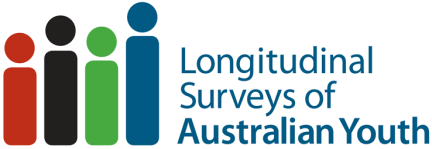 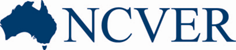 Longitudinal Surveys of Australian Youth (LSAY)2015 cohort derived variablesNational Centre for Vocational Education ResearchPublisher’s noteModifications made to the derived variables are documented in the appendix of the LSAY Y15 user guide which can be accessed at: <www.lsay.edu.au/publications/search-for-lsay-publications/lsay-2015-cohort-user-guide>.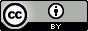 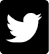 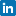 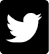 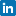 Purpose This technical report details the derived variables developed for users of the Longitudinal Surveys of Australian Youth (LSAY) data. The derived variables fall into the categories education, employment and social, and help to simplify the complexity of the LSAY data by providing useful indicators for analysis.Derived variables are created to simplify a complex combination of data items, or when information from previous waves is required to ascertain a certain status in a current wave (for example, highest qualification level). Derived variables contain data gathered from across successive waves and are updated each year. For respondents who missed an interview but re-joined the survey in a subsequent wave, information from the previous survey wave is used to determine the derivation for the current wave.To help LSAY data users understand and make effective use of these variables, this report provides descriptions, formats, and additional notes for each variable, as well as the SAS syntax used to derive the variables for the 2015 commencing cohort. This report should be considered in conjunction with the LSAY 2015 cohort user guide which is available at: <https://www.lsay.edu.au/publications/search-for-lsay-publications/lsay-2015-cohort-derived-variables>. Details about updates made to the LSAY 2015 data file and derived variables are also contained within the appendix of the user guide.If you have any feedback or questions about the derived variables, please do not hesitate to contact the LSAY team at NCVER:Telephone: +61 8 8230 8400Email: <lsay@ncver.edu.au>Website: <www.lsay.edu.au>Derived variable naming conventionsDerived variables are denoted by the character X, followed by several characters uniquely identifying the derived variable; this is then followed by four digits for the survey year. The table below summarises the series of derived variables available on the LSAY 2015 cohort data file.Education	1	Current school level	1XCSL2015	1XCSL2016	3XCSL2017	5XCSL2018	7XCSL2019	9XCSL2020	11XCSL2021	13XCSL2022	14	Highest school level completed	15XHSL2015	15XHSL2016	16XHSL2017	18XHSL2018	20XHSL2019	22XHSL2020	24XHSL2021	26XHSL2022	27	Current qualification level	28XCEL2015	28XCEL2016	29XCEL2017	33XCEL2018	37XCEL2019	40XCEL2020	43XCEL2021	46XCEL2022	50	Highest qualification level completed	54XHEL2015	54XHEL2016	55XHEL2017	59XHEL2018	63XHEL2019	67XHEL2020	71XHEL2021	75XHEL2022	79	Full-time or part-time study status	83XFTS2015	83XFTS2016	84XFTS2017	86XFTS2018	88XFTS2019	90XFTS2020	92XFTS2021	94XFTS2022	96	Study status in bachelor degree or higher	98XBAC2015	98XBAC2016	99XBAC2017	101XBAC2018	103XBAC2019	105XBAC2020	107XBAC2021	109XBAC2022	111	Study status in VET	114XVET2015	114XVET2016	115XVET2017	118XVET2018	123XVET2019	126XVET2020	129XVET2021	132XVET2022	135	Completed Year 12 or certificate II or higher	138X1222015	138X1222016	139X1222017	140X1222018	141X1222019	142X1222020	143X1222021	144X1222022	145	Completed Year 12 or certificate III or higher	146X1232015	146X1232016	147X1232017	148X1232018	149X1232019	150X1232020	151X1232021	152X1232022	153Employment	154	Labour force status	154XLFS2015	154XLFS2016	155XLFS2017	159XLFS2018	161XLFS2019	163XLFS2020	165XLFS2021	167XLFS2022	169	Average weekly hours worked	171XHRS2015	171XHRS2016	172XHRS2017	173XHRS2018	174XHRS2019	175XHRS2020	176XHRS2021	177XHRS2022	178	Full-time or part-time employment status	180XFTP2015	180XFTP2016	181XFTP2017	182XFTP2018	183XFTP2019	184XFTP2020	185XFTP2021	186XFTP2022	187	Permanent or casual employment	189XEMP2015	189XEMP2016	190XEMP2017	192XEMP2018	194XEMP2019	196XEMP2020	198XEMP2021	200XEMP2022	202	Status in apprenticeship/traineeship	204XATR2015	204XATR2016	205XATR2017	207XATR2018	211XATR2019	214XATR2020	217XATR2021	220XATR2022	223	Job mobility during last year	226XMOB2015	226XMOB2016	227XMOB2017	228XMOB2018	230XMOB2019	232XMOB2020	234XMOB2021	236XMOB2022	238	Average weekly pay	240XWKP2015	240XWKP2016	241XWKP2017	243XWKP2018	245XWKP2019	247XWKP2020	249XWKP2021	254XWKP2022	256	Average hourly pay	258XHRP2015	258XHRP2016	259XHRP2017	261XHRP2018	263XHRP2019	265XHRP2020	267XHRP2021	272XHRP2022	274	Occupation (1 digit ANZSCO First Edition)	276XOCC2015	276XOCC2016	277XOCC2017	279XOCC2018	281XOCC2019	283XOCC2020	285XOCC2021	287XOCC2022	289	In full-time employment or full-time education	291XFTE2015	291XFTE2016	292XFTE2017	293XFTE2018	294XFTE2019	295XFTE2020	296XFTE2021	297XFTE2022	298	Any spell of unemployment during the year	299XUNE2015	299XUNE2016	300XUNE2017	313XUNE2018	315XUNE2019	317XUNE2020	319XUNE2021	321XUNE2022	323Social		325	Marital status	325XMAR2015	325XMAR2016	326XMAR2017	328XMAR2018	330XMAR2019	332XMAR2020	334XMAR2021	336XMAR2022	338Living with parent(s)	340XATH2015	340XATH2016	341XATH2017	343XATH2018	344XATH2019	345XATH2020	346XATH2021	347XATH2022	348	Living in own home	349XOWN2015	349XOWN2016	350XOWN2017	351XOWN2018	352XOWN2019	353XOWN2020	354XOWN2021	355XOWN2022	356	Number of dependent children	357XCHI2015	357XCHI2016	358XCHI2017	359XCHI2018	360XCHI2019	361XCHI2020	362XCHI2021	363XCHI2022	364 Variable details Description Formats Notes Syntax Variable details Description Formats Notes Syntax Variable details Description Formats Notes Syntax Variable details Description Formats Notes Syntax Variable details Description Formats Notes Syntax Variable details Description Formats Notes Syntax Variable details Description Formats Notes Syntax Variable details Description Formats Notes Syntax Variable details Description Formats Notes Syntax Variable details Description Formats Notes Syntax Variable details Description Formats Notes Syntax Variable details Description Formats Notes Syntax Variable details Description Formats Notes Syntax Variable details Description Formats Notes Syntax Variable details Description Formats Notes Syntax Variable details Description Formats Notes Syntax Variable details Description Formats Notes Syntax Variable details Description Formats Notes Syntax Variable details Description Formats Notes Syntax Variable details Description Formats Notes Syntax Variable details Description Formats Notes Syntax Variable details Description Formats Notes Syntax Variable details Description Formats Notes Syntax Variable details Description Formats Notes Syntax Variable details Description Formats Notes Syntax Variable details Description Formats Notes Syntax Variable details Description Formats Notes Syntax Variable details Description Formats Notes Syntax Variable details Description Formats Notes Syntax Variable details Description Formats Notes Syntax Variable details Description Formats Notes Syntax Variable details Description Formats Notes Syntax Variable details Description Formats Notes Syntax Variable details Description Formats Notes Syntax Variable details Description Formats Notes Syntax Variable details Description Formats Notes Syntax Variable details Description Formats Notes Syntax Variable details Description Formats Notes Syntax Variable details Description Formats Notes Syntax Variable details Description Formats Notes Syntax Variable details Description Formats Notes Syntax Variable details Description Formats Notes Syntax Variable details Description Formats Notes Syntax Variable details Description Formats Notes Syntax Variable details Description Formats Notes Syntax Variable details Description Formats Notes Syntax Variable details Description Formats Notes Syntax Variable details Description Formats Notes Syntax Variable details Description Formats Notes Syntax Variable details Description Formats Notes Syntax Variable details Description Formats Notes Syntax Variable details Description Formats Notes Syntax Variable details Description Formats Notes Syntax Variable details Description Formats Notes Syntax Variable details Description Formats Notes Syntax Variable details Description Formats Notes Syntax Variable details Description Formats Notes Syntax Variable details Description Formats Notes Syntax Variable details Description Formats Notes Syntax Variable details Description Formats Notes Syntax Variable details Description Formats Notes Syntax Variable details Description Formats Notes Syntax Variable details Description Formats Notes Syntax Variable details Description Formats Notes Syntax Variable details Description Formats Notes Syntax Variable details Description Formats Notes Syntax Variable details Description Formats Notes Syntax Variable details Description Formats Notes Syntax Variable details Description Formats Notes Syntax Variable details Description Formats Notes Syntax Variable details Description Formats Notes Syntax Variable details Description Formats Notes Syntax Variable details Description Formats Notes Syntax Variable details Description Formats Notes Syntax Variable details Description Formats Notes Syntax Variable details Description Formats Notes Syntax Variable details Description Formats Notes Syntax Variable details Description Formats Notes Syntax Variable details Description Formats Notes Syntax Variable details Description Formats Notes Syntax Variable details Description Formats Notes Syntax Variable details Description Formats Notes Syntax Variable details Description Formats Notes Syntax Variable details Description Formats Notes Syntax Variable details Description Formats Notes Syntax Variable details Description Formats Notes Syntax Variable details Description Formats Notes Syntax Variable details Description Formats Notes Syntax Variable details Description Formats Notes Syntax Variable details Description Formats Notes Syntax Variable details Description Formats Notes Syntax Variable details Description Formats Notes Syntax Variable details Description Formats Notes Syntax Variable details Description Formats Notes Syntax Variable details Description Formats Notes Syntax Variable details Description Formats Notes Syntax Variable details Description Formats Notes Syntax Variable details Description Formats Notes Syntax Variable details Description Formats Notes Syntax Variable details Description Formats Notes Syntax Variable details Description Formats Notes Syntax Variable details Description Formats Notes Syntax Variable details Description Formats Notes Syntax Variable details Description Formats Notes Syntax Variable details Description Formats Notes Syntax Variable details Description Formats Notes Syntax Variable details Description Formats Notes Syntax Variable details Description Formats Notes Syntax Variable details Description Formats Notes Syntax Variable details Description Formats Notes Syntax Variable details Description Formats Notes Syntax Variable details Description Formats Notes Syntax Variable details Description Formats Notes Syntax Variable details Description Formats Notes Syntax Variable details Description Formats Notes Syntax Variable details Description Formats Notes Syntax Variable details Description Formats Notes Syntax Variable details Description Formats Notes Syntax Variable details Description Formats Notes Syntax Variable details Description Formats Notes Syntax Variable details Description Formats Notes Syntax Variable details Description Formats Notes Syntax Variable details Description Formats Notes Syntax Variable details Description Formats Notes Syntax Variable details Description Formats Notes Syntax Variable details Description Formats Notes Syntax Variable details Description Formats Notes Syntax Variable details Description Formats Notes Syntax Variable details Description Formats Notes Syntax Variable details Description Formats Notes Syntax Variable details Description Formats Notes Syntax Variable details Description Formats Notes Syntax Variable details Description Formats Notes Syntax Variable details Description Formats Notes Syntax Variable details Description Formats Notes Syntax Variable details Description Formats Notes Syntax Variable details Description Formats Notes Syntax Variable details Description Formats Notes Syntax Variable details Description Formats Notes Syntax Variable details Description Formats Notes Syntax Variable details Description Formats Notes Syntax Variable details Description Formats Notes Syntax Variable details Description Formats Notes Syntax Variable details Description Formats Notes Syntax Variable details Description Formats Notes Syntax Variable details Description Formats Notes Syntax Variable details Description Formats Notes Syntax Variable details Description Formats Notes Syntax Variable details Description Formats Notes Syntax Variable details Description Formats Notes Syntax Variable details Description Formats Notes Syntax Variable details Description Formats Notes Syntax Variable details Description Formats Notes Syntax Variable details Description Formats Notes Syntax Variable details Description Formats Notes Syntax Variable details Description Formats Notes Syntax Variable details Description Formats Notes Syntax Variable details Description Formats Notes Syntax Variable details Description Formats Notes Syntax Variable details Description Formats Notes Syntax Variable details Description Formats Notes Syntax Variable details Description Formats Notes Syntax Variable details Description Formats Notes Syntax Variable details Description Formats Notes Syntax Variable details Description Formats Notes Syntax Variable details Description Formats Notes Syntax Variable details Description Formats Notes Syntax Variable details Description Formats Notes Syntax Variable details Description Formats Notes Syntax Variable details Description Formats Notes Syntax Variable details Description Formats Notes Syntax Variable details Description Formats Notes Syntax Variable details Description Formats Notes Syntax Variable details Description Formats Notes Syntax Variable details Description Formats Notes Syntax Variable details Description Formats Notes Syntax Variable details Description Formats Notes Syntax Variable details Description Formats Notes Syntax Variable details Description Formats Notes Syntax Variable details Description Formats Notes Syntax Variable details Description Formats Notes Syntax Variable details Description Formats Notes Syntax Variable details Description Formats Notes Syntax Variable details Description Formats Notes Syntax Variable details Description Formats Notes Syntax Variable details Description Formats Notes Syntax Variable details Description Formats Notes Syntax Variable details Description Formats Notes Syntax Variable details Description Formats Notes Syntax Variable details Description Formats Notes Syntax Variable details Description Formats Notes Syntax Variable details Description Formats Notes SyntaxDateVersionUpdateSeptember 20237.0Version 7.0 of this document corresponds to version 7.0 of the LSAY 2015 cohort data file deposited with the Australian Data Archive. September 20226.0Version 6.0 of this document corresponds to version 6.0 of the LSAY 2015 cohort data file deposited with the Australian Data Archive.August 20215.0Version 5.0 of this document corresponds to version 5.0 of the LSAY 2015 cohort data file deposited with the Australian Data Archive.December 20204.0Version 4.0 of this document corresponds to version 4.0 of the LSAY 2015 cohort data file deposited with the Australian Data Archive.February 20203.0Version 3.0 of this document corresponds to version 3.0 of the LSAY 2015 cohort data file deposited with the Australian Data Archive. March 20192.0Version 2.0 of this document corresponds to version 2.0 of the LSAY 2015 cohort data file deposited with the Australian Data Archive. December 20171.0Version 1.0 of this document corresponds to version 1.0 of the LSAY 2015 cohort data file deposited with the Australian Data Archive. IndicatorsDerived variableVariable nameEducation Current school levelXCSLYYYYHighest school level completedXHSLYYYYCurrent qualification levelXCELYYYYHighest qualification level completedXHELYYYYFull-time or part-time study statusXFTSYYYYStudy status in bachelor degree or higherXBACYYYYStudy status in VET XVETYYYYCompleted Year 12 or certificate II or higherX122YYYYCompleted Year 12 or certificate III or higherX123YYYYEmployment Labour force status XLFSYYYYAverage weekly hours workedXHRSYYYYFull-time or part-time employment statusXFTPYYYYPermanent or casual employment XEMPYYYYStatus in apprenticeship/traineeshipXATRYYYYJob mobility during last yearXMOBYYYYAverage weekly pay XWKPYYYYAverage hourly payXHRPYYYYOccupation (1 digit ANZSCO First Edition)XOCCYYYYIn full-time employment or full-time educationXFTEYYYYAny spell of unemployment during the yearXUNEYYYYSocial Marital statusXMARYYYYLiving with parent(s)XATHYYYYLiving in own homeXOWNYYYYNumber of dependent childrenXCHIYYYYEducationCurrent school levelXCSL2015CohortY15Variable nameXCSL2015Variable labelDerived: XCSL2015 Current school levelTopic areaEducationData typeNumericSurvey wave1The school year level reported at the time of the interview.1 =  1 Year 122 =  2 Year 113 =  3 Year 104 =  4 Year 9 or below5 =  5 At School - Year level unknown6 =  6 Not at school99 =  99 UnknownThe category 'Year 12' includes respondents attending schools at year levels 12 or 13. Students undertaking school at year level 13 complete an additional year, but not an additional qualification.if in2015 = 1 then do;if ST001D01T in (7,8,9) then XCSL2015 = 4; *Year 9 or below;else if ST001D01T = 10 then XCSL2015 = 3; *Year 10;else if ST001D01T = 11 then XCSL2015 = 2; *Year 11;else if ST001D01T = 12 then XCSL2015 = 1; *Year 12;else XCSL2015 = 5; *Unknown;end;Current school level XCSL2016CohortY15Variable nameXCSL2016Variable labelDerived: XCSL2016 Current school levelTopic areaEducationData typeNumericSurvey wave2The school year level reported at the time of the interview.1 =  1 Year 122 =  2 Year 113 =  3 Year 104 =  4 Year 9 or below5 =  5 At School - Year level unknown6 =  6 Not at school99 =  99 UnknownThe category 'Year 12' includes respondents attending schools at year levels 12 or 13. Students undertaking school at year level 13 complete an additional year, but not an additional qualification.if in2016 = 1 then do;/* Still at school */if LBLA003 = 3 then do;if LBLA005 = 1 then XCSL2016 = 4; *Year 9 or below;else if LBLA005 = 2 then XCSL2016 = 3; *Year 10;else if LBLA005 = 3 then XCSL2016 = 2; *Year 11;else if LBLA005 in (4,5) then XCSL2016 = 1; *Year 12 or 13;else if LBLA005 = 98 then XCSL2016 = 5; *At school - Year level unknown;end;/* Not at school */else if LBLA003 in (1,2) then XCSL2016 = 6;/* Prefer not to say whether at school */else if (LBLA001 = 98 or LBLA003 = 98) then XCSL2016 = 99; *Unknown;end;Current school level XCSL2017CohortY15Variable nameXCSL2017Variable labelDerived: XCSL2017 Current school levelTopic areaEducationData typeNumericSurvey wave3The school year level reported at the time of the interview.1 =  1 Year 122 =  2 Year 113 =  3 Year 104 =  4 Year 9 or below5 =  5 At School - Year level unknown6 =  6 Not at school99 =  99 UnknownThe category 'Year 12' includes respondents attending schools at year levels 12 or 13. Students undertaking school at year level 13 complete an additional year, but not an additional qualification.if in2017 = 1 then do;/* Still at school or returned to school */if (LCA001 = 3 or LCA003 = 2) then do ;if LCA009 = 1 then XCSL2017 = 4 ; *Year 9 or below;else if LCA009 = 2 then XCSL2017 = 3 ; *Year 10;else if LCA009 = 3 then XCSL2017 = 2 ; *Year 11 ;else if LCA009 in (4,5) then XCSL2017 = 1 ; *Year 12 or 13;end ;/* Not at school */else if (LCA001 in (1,2) or LCA003 in (1,3)) then XCSL2017 = 6 ;end ;Current school level XCSL2018CohortY15Variable nameXCSL2018Variable labelDerived: XCSL2018 Current school levelTopic areaEducationData typeNumericSurvey wave4The school year level reported at the time of the interview.1 =  1 Year 122 =  2 Year 113 =  3 Year 104 =  4 Year 9 or below5 =  5 At School - Year level unknown6 =  6 Not at school99 =  99 UnknownThe category 'Year 12' includes respondents attending schools at year levels 12 or 13. Students undertaking school at year level 13 complete an additional year, but not an additional qualification.if in2018 = 1 then do;/* Still at school or returned to school */if (LDA001 = 3 or LDA003 = 2) then do ;if LDA009 = 1 then XCSL2018 = 4 ; *Year 9 or below;else if LDA009 = 2 then XCSL2018 = 3 ; *Year 10;else if LDA009 = 3 then XCSL2018 = 2 ; *Year 11 ;else if LDA009 in (4,5) then XCSL2018 = 1 ; *Year 12 or 13;end ;/* Not at school */else if (LDA001 in (.,1,2) or LDA003 in (.,1,3)) then XCSL2018 = 6 ;end ;Current school level XCSL2019CohortY15Variable nameXCSL2019Variable labelDerived: XCSL2019 Current school levelTopic areaEducationData typeNumericSurvey wave5The school year level reported at the time of the interview.1 =  1 Year 122 =  2 Year 113 =  3 Year 104 =  4 Year 9 or below5 =  5 At School - Year level unknown6 =  6 Not at school99 =  99 UnknownThe category 'Year 12' includes respondents attending schools at year levels 12 or 13. Students undertaking school at year level 13 complete an additional year, but not an additional qualification.if in2019 = 1 then do;/* Still at school or returned to school */if (LEA001 = 3 or LEA003 = 2) then do ;if XCSL2018 in (1,2) then XCSL2019 = 1; *Year 12;else if XCSL2018 = 3 then XCSL2019 = 2; *Year 11;else if XCSL2018 = 4 then XCSL2019 = 3; *Year 10;else if XCSL2018 = 6 then XCSL2019 = 5; *Unknown (not at school in previous year);else if missing(XCSL2018) then XCSL2019 = 5; *Unknown;end ;/* Not at school */else if (LEA001 in (.,1,2) or LEA003 in (.,1,3)) then XCSL2019 = 6 ;end ;Current school level XCSL2020CohortY15Variable nameXCSL2020Variable labelDerived: XCSL2020 Current school levelTopic areaEducationData typeNumericSurvey wave6The school year level reported at the time of the interview.1 =  1 Year 122 =  2 Year 113 =  3 Year 104 =  4 Year 9 or below5 =  5 At School - Year level unknown6 =  6 Not at school99 =  99 UnknownThe category 'Year 12' includes respondents attending schools at year levels 12 or 13. Students undertaking school at year level 13 complete an additional year, but not an additional qualification.if in2020 = 1 then do;/* Still at school or returned to school */if (LFA001 = 3 /*attending school*/ or LFA003 = 2 /*returned to secondary school*/) then do ;if XCSL2019 in (1,2) then XCSL2020 = 1; *Year 12;else if XCSL2019 = 3 then XCSL2020 = 2; *Year 11;else if XCSL2019 = 4 then XCSL2020 = 3; *Year 10;else if XCSL2019 = 6 then XCSL2020 = 5; *Unknown (not at school in previous year);else if missing(XCSL2019) or XCSL2019 = 5 then XCSL2020 = 5; *At School - year level unknown;end ;/* Not at school */else if (LFA001 in (.,1,2) or LFA003 in (.,1,3)) then XCSL2020 = 6 ;end ;Current school level XCSL2021CohortY15Variable nameXCSL2021Variable labelDerived: XCSL2021 Current school levelTopic areaEducationData typeNumericSurvey wave7The school year level reported at the time of the interview.1 =  1 Year 122 =  2 Year 113 =  3 Year 104 =  4 Year 9 or below5 =  5 At School - Year level unknown6 =  6 Not at school99 =  99 UnknownThe category 'Year 12' includes respondents attending schools at year levels 12 or 13. Students undertaking school at year level 13 complete an additional year, but not an additional qualification.if in2021 = 1 then XCSL2021 = 6;Current school level XCSL2022CohortY15Variable nameXCSL2022Variable labelDerived: XCSL2022 Current school levelTopic areaEducationData typeNumericSurvey wave8The school year level reported at the time of the interview.1 =  1 Year 122 =  2 Year 113 =  3 Year 104 =  4 Year 9 or below5 =  5 At School - Year level unknown6 =  6 Not at school99 =  99 UnknownThe category 'Year 12' includes respondents attending schools at year levels 12 or 13. Students undertaking school at year level 13 complete an additional year, but not an additional qualification.if in2022 = 1 then XCSL2022 = 6;Highest school level completed XHSL2015CohortY15Variable nameXHSL2015Variable labelDerived: XHSL2015 Highest school level completedTopic areaEducationData typeNumericSurvey wave1The highest school level completed at the time of the interview.1 =  1 Year 122 =  2 Year 113 =  3 Year 104 =  4 Year 9 or below99 =  99 Year level unknownThe category 'Year 12' includes respondents who have completed year levels 12 or 13. Students completing school at year level 13 complete an additional year, but not an additional qualification.if in2015 = 1 then do;/* Still at school */if ST001D01T in (7,8,9,10) then XHSL2015 = 4; *In Year 10 or below - completed Year 9;else if ST001D01T = 11 then XHSL2015 = 3; *In Year 11 - completed Year 10;else if ST001D01T = 12 then XHSL2015 = 2; *In Year 12 - completed Year 11;else XHSL2015 = 99; *Year level unknown;end;Highest school level completed XHSL2016CohortY15Variable nameXHSL2016Variable labelDerived: XHSL2016 Highest school level completedTopic areaEducationData typeNumericSurvey wave2The highest school level completed at the time of the interview.1 =  1 Year 122 =  2 Year 113 =  3 Year 104 =  4 Year 9 or below99 =  99 Year level unknownThe category 'Year 12' includes respondents who have completed year levels 12 or 13. Students completing school at year level 13 complete an additional year, but not an additional qualification.if in2016 = 1 then do ;/* Still going to school */if LBLA003 = 3 then do ;if LBLA005 in (1,2) then XHSL2016 = 4; *In Year 9 or 10 - completed Year 9 or below;else if LBLA005 = 3 then XHSL2016 = 3; *In Year 11 - completed Year 10;else if LBLA005 in (4,5) then XHSL2016 = 2; *In Year 12 or 13 - completed Year 11;else if LBLA005 = 98 then XHSL2016 = 99; *Year level unknown;end ;/* Graduated */else if LBLA003 = 1 then XHSL2016 = 1 ; *Graduated - completed Year 12;/* Left school in 2015/2016 and finished in September or later - finished the year */else if LBLA003 = 2 and LBLA004M in (9,10,11,12,88) and LBLA004Y in (2015,2016) then do ;if LBLA005 = 1 then XHSL2016 = 4 ; *Year 9 or below;else if LBLA005 = 2 then XHSL2016 = 3 ; *Year 10;else if LBLA005 = 3 then XHSL2016 = 2 ; *Year 11;else if LBLA005 in (4,5) then XHSL2016 = 1 ; *Year 12 or 13;else if LBLA005 = 98 then XHSL2016 = 99; *Year level unknown;end ;/* Left school in 2015/2016 and finished before September - did not finish the year */else if LBLA003 = 2 and LBLA004M not in (9,10,11,12,88) and LBLA004Y in (2015,2016) then do ;if LBLA005 in (1,2) then XHSL2016 = 4 ; *Year 9 or below;else if LBLA005 = 3 then XHSL2016 =3 ; *Year 10;else if LBLA005 in (4,5) then XHSL2016 = 2 ; *Year 11;else if LBLA005 = 98 then XHSL2016 = 99 ; *Year level unknown;end ;/* Prefer not to say whether at school */else if (LBLA001 = 98 or LBLA003 = 98) then XHSL2016 = 99 ;end;Highest school level completed XHSL2017CohortY15Variable nameXHSL2017Variable labelDerived: XHSL2017 Highest school level completedTopic areaEducationData typeNumericSurvey wave3The highest school level completed at the time of the interview.1 =  1 Year 122 =  2 Year 113 =  3 Year 104 =  4 Year 9 or below99 =  99 Year level unknownThe category 'Year 12' includes respondents who have completed year levels 12 or 13. Students completing school at year level 13 complete an additional year, but not an additional qualification.if in2017 = 1 then do ;if (LCA003=1 and in2016=. and in2015=.) then XHSL2017 = 99;/* Graduated and/or received Year 12 certificate */else if (LCA001 = 1 or LCB004 = 1) then XHSL2017 = 1 ;/* Still going to school or returned to school */else if (LCA001 = 3 or LCA003 = 2) then do ;if LCA009 in (1,2) then XHSL2017 = 4 ; *In Year 9 or 10 - completed Year 9 or below;else if LCA009 = 3 then XHSL2017 = 3 ; *In Year 11 - completed Year 10;else if LCA009 in (4,5) then XHSL2017 = 2 ; *In Year 12 or 13 - completed Year 11 ;end ;/* Left school in 2017 and finished in September or later - finished the year */else if LCA001 = 2 and LCA002M in (9,10,11,12,88) and LCA002Y = 7 then do ;if LCA009 = 1 then XHSL2017 = 4 ; *Year 9 or below;else if LCA009 = 2 then XHSL2017 = 3 ; *Year 10;else if LCA009 = 3 then XHSL2017 = 2 ; *Year 11 ;else if LCA009 in (4,5) then XHSL2017 = 1 ; *Year 12 or 13;end ;/* Left school in 2017 and finished before September - did not finish the year */else if LCA001 = 2 and LCA002M not in (9,10,11,12,88) and LCA002Y = 7 then do ;if LCA009 in (1,2) then XHSL2017 = 4 ; *Year 9 or below;else if LCA009 = 3 then XHSL2017 = 3 ; *Year 10 ;else if LCA009 in (4,5) then XHSL2017 = 2 ; *Year 11 ;end ;/* Left school in 2015 or 2016 and finished in September or later - finished the year */else if LCA001 = 2 and LCA002M in (9,10,11,12,88) and LCA002Y in (5,6) then do ;if LCB001 in (1,2) then XHSL2017 = 1 ; *Year 12 or 13 ;else if LCB001 = 3 then XHSL2017 = 2 ; *Year 11;else if LCB001 = 4 then XHSL2017 = 3 ; *Year 10;else if LCB001 = 5 then XHSL2017 = 4 ; *Year 9 or below;end ;/* Left school in 2015 or 2016 and finished before September - did not finish the year */else if LCA001 = 2 and LCA002M not in (9,10,11,12,88) and LCA002Y in (5,6) then do ;if LCB001 in (1,2) then XHSL2017 = 2 ; *Year 11 ;else if LCB001 = 3 then XHSL2017 = 3 ; *Year 10 ;else if LCB001 in (4,5) then XHSL2017 = 4 ; *Year 9 or below ;end ;/* Missed a year of being surveyed */else if missing(in2016) then XHSL2017 = XHSL2015 ;/* Else same as previous year */else XHSL2017 = XHSL2016 ;end ;Highest school level completed XHSL2018CohortY15Variable nameXHSL2018Variable labelDerived: XHSL2018 Highest school level completedTopic areaEducationData typeNumericSurvey wave4The highest school level completed at the time of the interview.1 =  1 Year 122 =  2 Year 113 =  3 Year 104 =  4 Year 9 or below99 =  99 Year level unknownThe category 'Year 12' includes respondents who have completed year levels 12 or 13. Students completing school at year level 13 complete an additional year, but not an additional qualification.if in2018 = 1 then do ;if LCA001 = 1 and LDA009 in (4,5) then XHSL2018 = 1 ; *In Year 13 and graduated in previous year - completed Year 12 ;/* Graduated and/or received Year 12 certificate */else if (LDA001 = 1 or LDB006 = 1) then XHSL2018 = 1 ;/* Still going to school or returned to school */else if (LDA001 = 3 or LDA003 = 2) then do ;if LDA009 in (1,2) then XHSL2018 = 4 ; *In Year 9 or 10 - completed Year 9 or below;else if LDA009 = 3 then XHSL2018 = 3 ; *In Year 11 - completed Year 10;else if LDA009 in (4,5) then XHSL2018 = 2 ; *In Year 12 or 13 and didn't graduate in previous year - completed Year 11 ;end ;/* Left school in 2018 and finished in September or later - finished the year */else if LDA001 = 2 and LDA002M in (9,10,11,12,88) and LDA002Y = 8 then do ;if LDA009 = 1 then XHSL2018 = 4 ; *Year 9 or below;else if LDA009 = 2 then XHSL2018 = 3 ; *Year 10;else if LDA009 = 3 then XHSL2018 = 2 ; *Year 11 ;else if LDA009 in (4,5) then XHSL2018 = 1 ; *Year 12 or 13;end ;/* Left school in 2018 and finished before September - did not finish the year */else if LDA001 = 2 and LDA002M not in (9,10,11,12,88) and LDA002Y = 8 then do ;if LDA009 in (1,2) then XHSL2018 = 4 ; *Year 9 or below;else if LDA009 = 3 then XHSL2018 = 3 ; *Year 10 ;else if LDA009 in (4,5) then XHSL2018 = 2 ; *Year 11 ;end ;/* Left school in 2015, 2016 or 2017 and finished in September or later - finished the year */else if LDA001 = 2 and LDA002M in (9,10,11,12,88) and LDA002Y in (5,6,7,88) then do ;if LDB001 in (1,2) then XHSL2018 = 1 ; *Year 12 or 13 ;else if LDB001 = 3 then XHSL2018 = 2 ; *Year 11;else if LDB001 = 4 then XHSL2018 = 3 ; *Year 10;else if LDB001 = 5 then XHSL2018 = 4 ; *Year 9 or below;end ;/* Left school in 2015, 2016 or 2017 and finished before September - did not finish the year */else if LDA001 = 2 and LDA002M not in (9,10,11,12,88) and LDA002Y in (5,6,7,88) then do ;if LDB001 in (1,2) then XHSL2018 = 2 ; *Year 11 ;else if LDB001 = 3 then XHSL2018 = 3 ; *Year 10 ;else if LDB001 in (4,5) then XHSL2018 = 4 ; *Year 9 or below ;end ;/* Missed a year of being surveyed */else if missing(in2017) then XHSL2018 = XHSL2016 ;/* Else same as previous year */else XHSL2018 = XHSL2017 ;end ;Highest school level completed XHSL2019CohortY15Variable nameXHSL2019Variable labelDerived: XHSL2019 Highest school level completedTopic areaEducationData typeNumericSurvey wave5The highest school level completed at the time of the interview.1 =  1 Year 122 =  2 Year 113 =  3 Year 104 =  4 Year 9 or below99 =  99 Year level unknownThe category 'Year 12' includes respondents who have completed year levels 12 or 13. Students completing school at year level 13 complete an additional year, but not an additional qualification.if in2019 = 1 then do ;/* Graduated and/or received Year 12 certificate */if (LEA001 = 1 or LEB006 = 1) then XHSL2019 = 1 ;/* Still going to school or returned to school */else if (/*LEA001 = 3 or*/ LEA003 = 2 /*returned to school*/) then do;if not missing(XHSL2018) then XHSL2019 = XHSL2018;else if missing(XHSL2018) then XHSL2019 = XHSL2017;end;/* Left school in 2015, 2016, 2017 or 2018 and finished in September or later - finished the year */else if LEA001 = 2 and LEA002M in (9,10,11,12,88) and LEA002Y in (5,6,7,8,88) then do ;if LEB001 in (1,2) then XHSL2019 = 1 ; *Year 12 or 13 ;else if LEB001 = 3 /*left school in Yr 11*/ then XHSL2019 = 2 ; *Year 11;else if LEB001 = 4 then XHSL2019 = 3 ; *Year 10;else if LEB001 = 5 then XHSL2019 = 4 ; *Year 9 or below;end ;/* Left school in 2015, 2016, 2017 or 2018 and finished before September - did not finish the year */else if LEA001 = 2 and LEA002M not in (9,10,11,12,88) and LEA002Y in (5,6,7,8,88) then do ;if LEB001 in (1,2) then XHSL2019 = 2 ; *Year 11 ;else if LEB001 = 3 then XHSL2019 = 3 ; *Year 10 ;else if LEB001 in (4,5) then XHSL2019 = 4 ; *Year 9 or below ;end ;/*first year in main survey*/else if missing(XHSL2018) and missing(XHSL2017) and missing(XHSL2016) and missing(XHSL2015) then XHSL2019 = 99;/* Missed 2018 survey and didn't answer B1*/else if missing(in2018) and not missing(in2017) and LEB001 =. then XHSL2019 = /*99*/ XHSL2017;/* Else same as previous year */else XHSL2019 = XHSL2018 ;end ;Highest school level completed XHSL2020CohortY15Variable nameXHSL2020Variable labelDerived: XHSL2020 Highest school level completedTopic areaEducationData typeNumericSurvey wave6The highest school level completed at the time of the interview.1 =  1 Year 122 =  2 Year 113 =  3 Year 104 =  4 Year 9 or below99 =  99 Year level unknownThe category 'Year 12' includes respondents who have completed year levels 12 or 13. Students completing school at year level 13 complete an additional year, but not an additional qualification.if in2020 = 1 then do ;/* Graduated and/or received Year 12 certificate */if (LFA001 = 1 or LFB006 = 1) then XHSL2020 = 1 ;/* Still going to school or returned to school */else if (/*LFA001 = 3 or*/ LFA003 = 2 /*returned to school*/) then do;if not missing(XHSL2019) then XHSL2020 = XHSL2019;else if missing(XHSL2019) then XHSL2020 = XHSL2018;end;/* Left school in 2015, 2016, 2018 or 2019 and finished in September or later - finished the year */else if LFA001 = 2 and LFA002M in (9,10,11,12,88) and LFA002Y in (5,6,7,8,9,88) then do ;if LFB001 in (1,2) then XHSL2020 = 1 ; *Year 12 or 13 ;else if LFB001 = 3 /*left school in Yr 11*/ then XHSL2020 = 2 ; *Year 11;else if LFB001 = 4 then XHSL2020 = 3 ; *Year 10;else if LFB001 = 5 then XHSL2020 = 4 ; *Year 9 or below;end ;/* Left school in 2015, 2016, 2018 or 2019 and finished before September - did not finish the year */else if LFA001 = 2 and LFA002M not in (9,10,11,12,88) and LFA002Y in (5,6,7,8,9,88) then do ;if LFB001 in (1,2) then XHSL2020 = 2 ; *Year 11 ;else if LFB001 = 3 then XHSL2020 = 3 ; *Year 10 ;else if LFB001 in (4,5) then XHSL2020 = 4 ; *Year 9 or below ;end ;/*first year in main survey*/else if missing(XHSL2019) and missing(XHSL2018) and missing(XHSL2017) and missing(XHSL2016) and missing(XHSL2015) then XHSL2020 = 99;/* Else same as previous year */else if not missing(XHSL2019) then XHSL2020 = XHSL2019 ;/* Else same as two years ago */else if missing(XHSL2019) and not missing(XHSL2018) then XHSL2020 = XHSL2018 ;end ;Highest school level completed XHSL2021CohortY15Variable nameXHSL2021Variable labelDerived: XHSL2021 Highest school level completedTopic areaEducationData typeNumericSurvey wave7The highest school level completed at the time of the interview.1 =  1 Year 122 =  2 Year 113 =  3 Year 104 =  4 Year 9 or below99 =  99 Year level unknownThe category 'Year 12' includes respondents who have completed year levels 12 or 13. Students completing school at year level 13 complete an additional year, but not an additional qualification.if in2021 = 1 then do;if not missing (XHSL2020) then XHSL2021 = XHSL2020;else if missing (XHSL2020) and not missing(XHSL2019) then XHSL2021 = XHSL2019;else if missing (XHSL2019) and XHSL2018 = 1 then XHSL2021 = XHSL2018;else if missing (XHSL2019) and XHSL2018 > 1 then XHSL2021 = 99; /*Year level unknown*/end;Highest school level completed XHSL2022CohortY15Variable nameXHSL2022Variable labelDerived: XHSL2022 Highest school level completedTopic areaEducationData typeNumericSurvey wave8The highest school level completed at the time of the interview.1 =  1 Year 122 =  2 Year 113 =  3 Year 104 =  4 Year 9 or below99 =  99 Year level unknownThe category 'Year 12' includes respondents who have completed year levels 12 or 13. Students completing school at year level 13 complete an additional year, but not an additional qualification.if in2022 = 1 then do;if not missing (XHSL2021) then XHSL2022 = XHSL2021;else if missing (XHSL2021) and not missing(XHSL2020) then XHSL2022 = XHSL2020;else if missing (XHSL2020) and XHSL2019 = 1 then XHSL2022 = XHSL2019;else if missing (XHSL2020) and XHSL2019 > 1 then XHSL2022 = 99; /*Year level unknown*/else if missing (XHSL2019) and XHSL2018 = 1 then XHSL2022 = XHSL2018;else if missing (XHSL2019) and XHSL2018 > 1 then XHSL2022 = 99;end;Current qualification level XCEL2015CohortY15Variable nameXCEL2015Variable labelDerived: XCEL2015 Current qualification levelTopic areaEducationData typeNumericSurvey wave1The qualification reported at the time of interview.1 =  1 Certificate I2 =  2 Certificate II3 =  3 Certificate III4 =  4 Certificate IV5 =  5 Certificate - level unknown6 =  6 Advanced diploma/diploma (incl. associate degree)7 =  7 Bachelor degree8 =  8 Graduate diploma/graduate certificate9 =  9 Postgraduate degree (PhD/Masters)10 =  10 Not studying for a qualificationThe categories cover certificates through to postgraduate degrees.

The category ‘Not studying for a qualification’ includes respondents who are: at school, undertaking Year 12 at a TAFE or education provider other than a school, undertaking a short course or recreational course, undertaking a single module/subject only, undertaking some study other than the qualifications listed, or are not undertaking any study. Respondents who do not know or prefer not to say whether they are undertaking a qualification are also classified as not studying for a qualification.

Respondents undertaking an apprenticeship or traineeship are categorised under the appropriate certificate level./* At school - assume no respondent enrolled in study leading to qualification */XCEL2015 = 10;Current qualification level XCEL2016CohortY15Variable nameXCEL2016Variable labelDerived: XCEL2016 Current qualification levelTopic areaEducationData typeNumericSurvey wave2The qualification reported at the time of interview.1 =  1 Certificate I2 =  2 Certificate II3 =  3 Certificate III4 =  4 Certificate IV5 =  5 Certificate - level unknown6 =  6 Advanced diploma/diploma (incl. associate degree)7 =  7 Bachelor degree8 =  8 Graduate diploma/graduate certificate9 =  9 Postgraduate degree (PhD/Masters)10 =  10 Not studying for a qualificationThe categories cover certificates through to postgraduate degrees.

The category ‘Not studying for a qualification’ includes respondents who are: at school, undertaking Year 12 at a TAFE or education provider other than a school, undertaking a short course or recreational course, undertaking a single module/subject only, undertaking some study other than the qualifications listed, or are not undertaking any study. Respondents who do not know or prefer not to say whether they are undertaking a qualification are also classified as not studying for a qualification.

Respondents undertaking an apprenticeship or traineeship are categorised under the appropriate certificate level.if in2016 = 1 then do ;/* Still at school - not engaged in a post-secondary qualification */if LBLA003 = 3 then XCEL2016 = 10 ; *Not enrolled;/* Studying more than one qualification - prioritise the highest */else if (LBLA018A = 2 and LBLA018B = 2 and LBLA018C = 2) then do ;if (LBLA013A = 14 or LBLA013B = 14 or LBLA013C = 14) then XCEL2016 = 9 ; *Postgraduate degree;else if (LBLA013A in (12,13) or LBLA013B in (12,13) or LBLA013C in (12,13)) then XCEL2016 = 8 ; *Graduate diploma/Graduate certificate;else if (LBLA013A = 11 or LBLA013B = 11 or LBLA013C = 11) then XCEL2016 = 7 ; *Bachelor degree;else if (LBLA013A in (7,8,9,10) or LBLA013B in (7,8,9,10) or LBLA013C in (7,8,9,10)) then XCEL2016 = 6; *Advanced Diploma/Diploma;else if (LBLA013A = 5 or LBLA013B = 5 or LBLA013C = 5) then XCEL2016 = 4 ; *Certificate IV;else if (LBLA013A = 4 or LBLA013B = 4 or LBLA013C = 4) then XCEL2016 = 3 ; *Certificate III;else if (LBLA013A = 3 or LBLA013B = 3 or LBLA013C = 3) then XCEL2016 = 2 ; *Certificate II;else if (LBLA013A = 2 or LBLA013B = 2 or LBLA013C = 2) then XCEL2016 = 1 ; *Certificate I;else if (LBLA013A = 6 or LBLA013B = 6 or LBLA013C = 6) then XCEL2016 = 5 ; *Certificate - level unknown;else if (LBLA013A in (1,15,16,17,98,99) and LBLA013B in (1,15,16,17,98,99) and LBLA013C in (1,15,16,17,98,99)) then XCEL2016 = 10 ; *Not enrolled;end ;else if (LBLA018A = 2 and LBLA018B = 2) then do ;if (LBLA013A = 14 or LBLA013B = 14) then XCEL2016 = 9 ; *Postgraduate degree;else if (LBLA013A in (12,13) or LBLA013B in (12,13)) then XCEL2016 = 8 ; *Graduate diploma/Graduate certificate;else if (LBLA013A = 11 or LBLA013B = 11) then XCEL2016 = 7 ; *Bachelor degree;else if (LBLA013A in (7,8,9,10) or LBLA013B in (7,8,9,10)) then XCEL2016 = 6; *Advanced Diploma/Diploma;else if (LBLA013A = 5 or LBLA013B = 5) then XCEL2016 = 4 ; *Certificate IV;else if (LBLA013A = 4 or LBLA013B = 4) then XCEL2016 = 3 ; *Certificate III;else if (LBLA013A = 3 or LBLA013B = 3) then XCEL2016 = 2 ; *Certificate II;else if (LBLA013A = 2 or LBLA013B = 2) then XCEL2016 = 1 ; *Certificate I;else if (LBLA013A = 6 or LBLA013B = 6) then XCEL2016 = 5 ; *Certificate - level unknown;else if (LBLA013A in (1,15,16,17,98,99) and LBLA013B in (1,15,16,17,98,99)) then XCEL2016 = 10 ; *Not enrolled;end ;else if (LBLA018A = 2 and LBLA018C = 2) then do ;if (LBLA013A = 14 or LBLA013C = 14) then XCEL2016 = 9 ; *Postgraduate degree;else if (LBLA013A in (12,13) or LBLA013C in (12,13)) then XCEL2016 = 8 ; *Graduate diploma/Graduate certificate;else if (LBLA013A = 11 or LBLA013C = 11) then XCEL2016 = 7 ; *Bachelor degree;else if (LBLA013A in (7,8,9,10) or LBLA013B in (7,8,9,10)) then XCEL2016 = 6; *Advanced Diploma/Diploma;else if (LBLA013A = 5 or LBLA013C = 5) then XCEL2016 = 4 ; *Certificate IV;else if (LBLA013A = 4 or LBLA013C = 4) then XCEL2016 = 3 ; *Certificate III;else if (LBLA013A = 3 or LBLA013C = 3) then XCEL2016 = 2 ; *Certificate II;else if (LBLA013A = 2 or LBLA013C = 2) then XCEL2016 = 1 ; *Certificate I;else if (LBLA013A = 6 or LBLA013C = 6) then XCEL2016 = 5 ; *Certificate - level unknown;else if (LBLA013A in (1,15,16,17,98,99) and LBLA013C in (1,15,16,17,98,99)) then XCEL2016 = 10 ; *Not enrolled;end ;else if (LBLA018B = 2 and LBLA018C = 2) then do ;if (LBLA013B = 14 or LBLA013C = 14) then XCEL2016 = 9 ; *Postgraduate degree;else if (LBLA013B in (12,13) or LBLA013C in (12,13)) then XCEL2016 = 8 ; *Graduate diploma/Graduate certificate;else if (LBLA013B = 11 or LBLA013C = 11) then XCEL2016 = 7 ; *Bachelor degree;else if (LBLA013B in (7,8,9,10) or LBLA013B in (7,8,9,10)) then XCEL2016 = 6; *Advanced Diploma/Diploma;else if (LBLA013B = 5 or LBLA013C = 5) then XCEL2016 = 4 ; *Certificate IV;else if (LBLA013B = 4 or LBLA013C = 4) then XCEL2016 = 3 ; *Certificate III;else if (LBLA013B = 3 or LBLA013C = 3) then XCEL2016 = 2 ; *Certificate II;else if (LBLA013B = 2 or LBLA013C = 2) then XCEL2016 = 1 ; *Certificate I;else if (LBLA013B = 6 or LBLA013C = 6) then XCEL2016 = 5 ; *Certificate - level unknown;else if (LBLA013B in (1,15,16,17,98,99) and LBLA013C in (1,15,16,17,98,99)) then XCEL2016 = 10 ; *Not enrolled;end ;/* Studying only one qualification */else if LBLA018A = 2 then do ;if LBLA013A = 2 then XCEL2016 = 1 ; *Certificate I;else if LBLA013A = 3 then XCEL2016 = 2 ; *Certificate II;else if LBLA013A = 4 then XCEL2016 = 3 ; *Certificate III;else if LBLA013A = 5 then XCEL2016 = 4 ; *Certificate IV;else if LBLA013A = 6 then XCEL2016 = 5 ; *Certificate - level unknown;else if LBLA013A in (7,8,9,10) then XCEL2016 = 6 ; *Advanced Diploma/Diploma;else if LBLA013A = 11 then XCEL2016 = 7 ; *Bachelor degree;else if LBLA013A in (12,13) then XCEL2016 = 8 ; *Graduate diploma/Graduate certificate;else if LBLA013A = 14 then XCEL2016 = 9 ; *Postgraduate degree;else if LBLA013A in (1,15,16,17,98,99) then XCEL2016 = 10 ; *Not enrolled;end ;else if LBLA018B = 2 then do ;if LBLA013B = 2 then XCEL2016 = 1 ; *Certificate I;else if LBLA013B = 3 then XCEL2016 = 2 ; *Certificate II;else if LBLA013B = 4 then XCEL2016 = 3 ; *Certificate III;else if LBLA013B = 5 then XCEL2016 = 4 ; *Certificate IV;else if LBLA013B = 6 then XCEL2016 = 5 ; *Certificate - level unknown;else if LBLA013B in (7,8,9,10) then XCEL2016 = 6 ; *Advanced Diploma/Diploma;else if LBLA013B = 11 then XCEL2016 = 7 ; *Bachelor degree;else if LBLA013B in (12,13) then XCEL2016 = 8 ; *Graduate diploma/Graduate certificate;else if LBLA013B = 14 then XCEL2016 = 9 ; *Postgraduate degree;else if LBLA013B in (1,15,16,17,98,99) then XCEL2016 = 10 ; *Not enrolled;end ;else if LBLA018C = 2 then do ;if LBLA013C = 2 then XCEL2016 = 1 ; *Certificate I;else if LBLA013C = 3 then XCEL2016 = 2 ; *Certificate II;else if LBLA013C= 4 then XCEL2016 = 3 ; *Certificate III;else if LBLA013C = 5 then XCEL2016 = 4 ; *Certificate IV;else if LBLA013C = 6 then XCEL2016 = 5 ; *Certificate - level unknown;else if LBLA013C in (7,8,9,10) then XCEL2016 = 6 ; *Advanced Diploma/Diploma;else if LBLA013C = 11 then XCEL2016 = 7 ; *Bachelor degree;else if LBLA013C in (12,13) then XCEL2016 = 8 ; *Graduate diploma/Graduate certificate;else if LBLA013C = 14 then XCEL2016 = 9 ; *Postgraduate degree;else if LBLA013C in (1,15,16,17,98,99) then XCEL2016 = 10 ; *Not enrolled;end ;/* Completed, withdrawn from, or deferred all qualification studies, or don't know or prefer not to say */else if LBLA011 = 1 then do ;if LBLA018A in (1,3,4,98,99) then XCEL2016 = 10 ; *Not enrolled;else if LBLA012 = 98 then XCEL2016 = 10 ; *Unknown;end ;else if LBLA011 = 2 then do ;if (LBLA018A in (1,3,4,98,99) and LBLA018B in (1,3,4,98,99)) then XCEL2016 = 10 ; *Not enrolled;else if LBLA012 = 98 then XCEL2016 = 10 ; *Unknown;end ;else if 2 < LBLA011 < 98 then do ;if (LBLA018A in (1,3,4,98,99) and LBLA018B in (1,3,4,98,99) and LBLA018C in (1,3,4,98,99)) then XCEL2016 = 10 ; *Not enrolled;else if LBLA012 = 98 then XCEL2016 = 10 ; *Unknown;end ;/* Not started qualification study, started qualification study but no longer doing it, or prefer not to say */else if (LBLA010 = 0 or LBLA012 = 0) then XCEL2016 = 10 ; *Not enrolled;else if (LBLA010 = 98 or LBLA011 in (98,99)) then XCEL2016 = 10 ; *Unknown;end ;Current qualification level XCEL2017CohortY15Variable nameXCEL2017Variable labelDerived: XCEL2017 Current qualification levelTopic areaEducationData typeNumericSurvey wave3The qualification reported at the time of interview.1 =  1 Certificate I2 =  2 Certificate II3 =  3 Certificate III4 =  4 Certificate IV5 =  5 Certificate - level unknown6 =  6 Advanced diploma/diploma (incl. associate degree)7 =  7 Bachelor degree8 =  8 Graduate diploma/graduate certificate9 =  9 Postgraduate degree (PhD/Masters)10 =  10 Not studying for a qualificationThe categories cover certificates through to postgraduate degrees.

The category ‘Not studying for a qualification’ includes respondents who are: at school, undertaking Year 12 at a TAFE or education provider other than a school, undertaking a short course or recreational course, undertaking a single module/subject only, undertaking some study other than the qualifications listed, or are not undertaking any study. Respondents who do not know or prefer not to say whether they are undertaking a qualification are also classified as not studying for a qualification.

Respondents undertaking an apprenticeship or traineeship are categorised under the appropriate certificate level.if in2017 = 1 then do ;/* Still doing studies from last year */if LCCA002 = 1 then do ;if not missing(XCEL2016) then XCEL2017 = XCEL2016 ;/* Use current education level from two years prior if not in previous wave */else if missing (XCEL2016) then XCEL2017 = XCEL2015 ;end ;/* Resumed deferred studies */else if LCCA006 = 1 then do ;if LCWSAM11 = 1 then XCEL2017 = 10 ; *Not enrolled;else if LCWSAM11 = 2 then XCEL2017 = 1 ; *Certificate I;else if LCWSAM11 = 3 then XCEL2017 = 2 ; *Certificate II;else if LCWSAM11 = 4 then XCEL2017 = 3 ; *Certificate III;else if LCWSAM11 = 5 then XCEL2017 = 4 ; *Certificate IV;else if LCWSAM11 = 6 then XCEL2017 = 5 ; *Certificate - level unknown;else if LCWSAM11 in (7,8,9,10) then XCEL2017 = 6 ; *Advanced Diploma/Diploma;else if LCWSAM11 = 11 then XCEL2017 = 7 ; *Bachelor degree;else if LCWSAM11 in (12,13) then XCEL2017 = 8 ; *Graduate diploma/Graduate certificate;else if LCWSAM11 = 14 then XCEL2017 = 9 ; *Postgraduate degree;end ;/* Still doing apprenticeship/traineeship from last year */else if LCCA003 = 1 and LCCD007A = 1 then do ;if LBLA012 = 1 and XCSL2016 in (1,2,3,4,5,99) and XCSL2017 = 6 then do ;if LBLA013A = 2 then XCEL2017 = 1 ; *Certificate I;else if LBLA013A = 3 then XCEL2017 = 2 ; *Certificate II;else if LBLA013A = 4 then XCEL2017 = 3 ; *Certificate III;else if LBLA013A = 5 then XCEL2017 = 4 ; *Certificate IV;else if LBLA013A = 6 then XCEL2017 = 5 ; *Certificate - level unknown;else if LBLA013A in (7,8,9,10) then XCEL2017 = 6 ; *Advanced Diploma/Diploma;else if LBLA013A = 11 then XCEL2017 = 7 ; *Bachelor degree;else if LBLA013A in (12,13) then XCEL2017 = 8 ; *Graduate diploma/Graduate certificate;else if LBLA013A = 14 then XCEL2017 = 9 ; *Postgraduate degree;else if LBLA013A in (1,15,16,17,98,99) then XCEL2017 = 10 ; *Not enrolled;end ;else if not missing(XCEL2016) then XCEL2017 = XCEL2016 ;/* Use current education level from two years prior if not in previous wave */else if missing(XCEL2016) then XCEL2017 = XCEL2015 ;end;/* Still doing qualification in CA10 */else if (LCCA033 = 1 or LCCA011 = 1) then do ;if LCCA010 = 2 then XCEL2017 = 1 ; *Certificate I;else if LCCA010 = 3 then XCEL2017 = 2 ; *Certificate II;else if LCCA010 = 4 then XCEl2017 = 3 ; *Certificate III;else if LCCA010 = 5 then XCEL2017 = 4 ; *Certificate IV;else if LCCA010 = 6 then XCEL2017 = 5 ; *Certificate - level unknown;else if LCCA010 in (7,8,9,10) then XCEL2017 = 6 ; *Advanced Diploma/Diploma;else if LCCA010 = 11 then XCEL2017 = 7 ; *Bachelor degree;else if LCCA010 in (12,13) then XCEL2017 = 8 ; *Graduate diploma/Graduate certificate;else if LCCA010 = 14 then XCEL2017 = 9 ; *Postgraduate degree;else if LCCA010 in (1,15,16,17,18,19) then XCEL2017 = 10 ; *Not enrolled;end ;/* Still doing qualification in CC6/CC16 - after changing course */else if LCCC010 = 1 then do ;if LCCC002 = 1 then XCEL2017 = 1 ; *Certificate I;else if LCCC002 = 2 then XCEL2017 = 2 ; *Certificate II;else if LCCC002 = 3 then XCEL2017 = 3 ; *Certificate III;else if LCCC002 = 4 then XCEL2017 = 4 ; *Certificate IV;else if LCCC002 = 5 then XCEL2017 = 5 ; *Certificate - level unknown;else if LCCC002 in (6,7,8,9) then XCEL2017 = 6 ; *Advanced Diploma/Diploma;else if LCCC002 = 10 then XCEL2017 = 7 ; *Bachelor degree;else if LCCC002 in (11,12) then XCEL2017 = 8 ; *Graduate diploma/Graduate certificate;else if LCCC002 = 13 then XCEL2017 = 9 ; *Postgraduate degree;else if LCCC002 = 14 then XCEL2017 = 10 ; *Not studying for a qualification;end ;/* Still doing apprenticeship/traineeship in CA8 */else if LCCD007 = 1 then do ;if LCCD002 = 1 then XCEL2017 = 1 ; *Certificate I;else if LCCD002 = 2 then XCEL2017 = 2 ; *Certificate II;else if LCCD002 = 3 then XCEL2017 = 3 ; *Certificate III;else if LCCD002 = 4 then XCEL2017 = 4 ; *Certificate IV;else if LCCD002 in (5,95) then XCEL2017 = 5 ; *Certificate - level unknown;else if LCCD002 = 6 then XCEL2017 = 6 ; *Advanced Diploma/Diploma;end ;/* Current study or training in C81 */else if LCC084 not in (.) then do ;if LCC084 = 2 then XCEL2017 = 1 ; *Certificate I;else if LCC084 = 3 then XCEL2017 = 2 ; *Certificate II;else if LCC084 = 4 then XCEL2017 = 3 ; *Certificate III;else if LCC084 = 5 then XCEL2017 = 4 ; *Certificate IV;else if LCC084 = 6 then XCEL2017 = 5 ; *Certificate - level unknown;else if LCC084 in (7,8,9,10) then XCEL2017 = 6 ; *Advanced Diploma/Diploma;else if LCC084 = 11 then XCEL2017 = 7 ; *Bachelor degree;else if LCC084 in (12,13) then XCEL2017 = 8 ; *Graduate diploma/Graduate certificate;else if LCC084 = 14 then XCEL2017 = 9 ; *Postgraduate degree;else if LCC084 in (15,17,19,95) and LCC081 in (1,2) then XCEL2017 = 5 ; *Cert - level unknown;else if LCC084 in (1,15,17,19,95) then XCEL2017 = 10 ; *Not enrolled;end ;/* Else assume not enrolled */else XCEL2017 = 10 ; *Not enrolled;end ;Current qualification level XCEL2018CohortY15Variable nameXCEL2018Variable labelDerived: XCEL2018 Current qualification levelTopic areaEducationData typeNumericSurvey wave4The qualification reported at the time of interview.1 =  1 Certificate I2 =  2 Certificate II3 =  3 Certificate III4 =  4 Certificate IV5 =  5 Certificate - level unknown6 =  6 Advanced diploma/diploma (incl. associate degree)7 =  7 Bachelor degree8 =  8 Graduate diploma/graduate certificate9 =  9 Postgraduate degree (PhD/Masters)10 =  10 Not studying for a qualificationThe categories cover certificates through to postgraduate degrees.

The category ‘Not studying for a qualification’ includes respondents who are: at school, undertaking Year 12 at a TAFE or education provider other than a school, undertaking a short course or recreational course, undertaking a single module/subject only, undertaking some study other than the qualifications listed, or are not undertaking any study. Respondents who do not know or prefer not to say whether they are undertaking a qualification are also classified as not studying for a qualification.

Respondents undertaking an apprenticeship or traineeship are categorised under the appropriate certificate level.if in2018 = 1 then do ;/* Still doing studies from last year */if LDCA002 = 1 then do ;if not missing(XCEL2017) then XCEL2018 = XCEL2017 ;/* Use current education level from two years prior if not in previous wave */else if missing (XCEL2017) then XCEL2018 = XCEL2016 ;end ;/* Resumed deferred studies */else if LDCA006 = 1 then do ;if LDWSAM11 = 1 then XCEL2018 = 10 ; *Not enrolled;else if LDWSAM11 = 2 then XCEL2018 = 1 ; *Certificate I;else if LDWSAM11 = 3 then XCEL2018 = 2 ; *Certificate II;else if LDWSAM11 = 4 then XCEL2018 = 3 ; *Certificate III;else if LDWSAM11 = 5 then XCEL2018 = 4 ; *Certificate IV;else if LDWSAM11 = 6 then XCEL2018 = 5 ; *Certificate - level unknown;else if LDWSAM11 in (7,8,9,10) then XCEL2018 = 6 ; *Advanced Diploma/Diploma;else if LDWSAM11 = 11 then XCEL2018 = 7 ; *Bachelor degree;else if LDWSAM11 in (12,13) then XCEL2018 = 8 ; *Graduate diploma/Graduate certificate;else if LDWSAM11 = 14 then XCEL2018 = 9 ; *Postgraduate degree;end ;/* Still doing apprenticeship/traineeship from last year */else if LDCA003 = 1 and LDCD007A = 1 then do ;if not missing(XCEL2017) then XCEL2018 = XCEL2017 ;/* Use current education level from two years prior if not in previous wave */else if missing(XCEL2017) then XCEL2018 = XCEL2016 ;end ;/* Still doing qualification in CA10 */else if (LDCA033 = 1 or LDCA011 = 1) then do ;if LDCA010 = 2 then XCEL2018 = 1 ; *Certificate I;else if LDCA010 = 3 then XCEL2018 = 2 ; *Certificate II;else if LDCA010 = 4 then XCEL2018 = 3 ; *Certificate III;else if LDCA010 = 5 then XCEL2018 = 4 ; *Certificate IV;else if LDCA010 = 6 then XCEL2018 = 5 ; *Certificate - level unknown;else if LDCA010 in (7,8,9,10) then XCEL2018 = 6 ; *Advanced Diploma/Diploma;else if LDCA010 = 11 then XCEL2018 = 7 ; *Bachelor degree;else if LDCA010 in (12,13) then XCEL2018 = 8 ; *Graduate diploma/Graduate certificate;else if LDCA010 = 14 then XCEL2018 = 9 ; *Postgraduate degree;else if LDCA010 in (1,15,16,17,18,19) then XCEL2018 = 10 ; *Not enrolled;end ;/* Still doing qualification in CC6/CC16 - after changing course */else if LDCC010 = 1 then do ;if LDCC002 = 1 then XCEL2018 = 1 ; *Certificate I;else if LDCC002 = 2 then XCEL2018 = 2 ; *Certificate II;else if LDCC002 = 3 then XCEL2018 = 3 ; *Certificate III;else if LDCC002 = 4 then XCEL2018 = 4 ; *Certificate IV;else if LDCC002 = 5 then XCEL2018 = 5 ; *Certificate - level unknown;else if LDCC002 in (6,7,8,9) then XCEL2018 = 6 ; *Advanced Diploma/Diploma;else if LDCC002 = 10 then XCEL2018 = 7 ; *Bachelor degree;else if LDCC002 in (11,12) then XCEL2018 = 8 ; *Graduate diploma/Graduate certificate;else if LDCC002 = 13 then XCEL2018 = 9 ; *Postgraduate degree;else if LDCC002 = 14 then XCEL2018 = 10 ; *Not studying for a qualification;end ;/* Still doing apprenticeship/traineeship in CA8 */else if LDCD007 = 1 then do ;if LDCD002 = 1 then XCEL2018 = 1 ; *Certificate I;else if LDCD002 = 2 then XCEL2018 = 2 ; *Certificate II;else if LDCD002 = 3 then XCEL2018 = 3 ; *Certificate III;else if LDCD002 = 4 then XCEL2018 = 4 ; *Certificate IV;else if LDCD002 in (5,95) then XCEL2018 = 5 ; *Certificate - level unknown;else if LDCD002 = 6 then XCEL2018 = 6 ; *Advanced Diploma/Diploma;end ;/* Current study or training in C81 */else if LDC084 not in (.) then do ;if LDC084 = 2 then XCEL2018 = 1 ; *Certificate I;else if LDC084 = 3 then XCEL2018 = 2 ; *Certificate II;else if LDC084 = 4 then XCEL2018 = 3 ; *Certificate III;else if LDC084 = 5 then XCEL2018 = 4 ; *Certificate IV;else if LDC084 = 6 then XCEL2018 = 5 ; *Certificate - level unknown;else if LDC084 in (7,8,9,10) then XCEL2018 = 6 ; *Advanced Diploma/Diploma;else if LDC084 = 11 then XCEL2018 = 7 ; *Bachelor degree;else if LDC084 in (12,13) then XCEL2018 = 8 ; *Graduate diploma/Graduate certificate;else if LDC084 = 14 then XCEL2018 = 9 ; *Postgraduate degree;else if LDC084 in (15,17,19,95) and LDC081 in (1,2) then XCEL2018 = 5 ; *Cert - level unknown;else if LDC084 in (1,15,17,19,95) then XCEL2018 = 10 ; *Not enrolled;end ;/* Else assume not enrolled */else XCEL2018 = 10 ; *Not enrolled;end ;Current qualification level XCEL2019CohortY15Variable nameXCEL2019Variable labelDerived: XCEL2019 Current qualification levelTopic areaEducationData typeNumericSurvey wave5The qualification reported at the time of interview.1 =  1 Certificate I2 =  2 Certificate II3 =  3 Certificate III4 =  4 Certificate IV5 =  5 Certificate - level unknown6 =  6 Advanced diploma/diploma (incl. associate degree)7 =  7 Bachelor degree8 =  8 Graduate diploma/graduate certificate9 =  9 Postgraduate degree (PhD/Masters)10 =  10 Not studying for a qualificationThe categories cover certificates through to postgraduate degrees.

The category ‘Not studying for a qualification’ includes respondents who are: at school, undertaking Year 12 at a TAFE or education provider other than a school, undertaking a short course or recreational course, undertaking a single module/subject only, undertaking some study other than the qualifications listed, or are not undertaking any study. Respondents who do not know or prefer not to say whether they are undertaking a qualification are also classified as not studying for a qualification.

Respondents undertaking an apprenticeship or traineeship are categorised under the appropriate certificate level.if in2019 = 1 then do ;/* Still doing studies from last year */if LECA002 = 1 then do ;if not missing(XCEL2018) then XCEL2019 = XCEL2018 ;/* Use current education level from two years prior if not in previous wave */else if missing (XCEL2018) then XCEL2019 = XCEL2017 ;end ;/* Resumed deferred studies */else if LECA006 = 1 then do ;if LEWSAM12 = 1 then XCEL2019 = 10 ; *Not enrolled;else if LEWSAM12 = 2 then XCEL2019 = 1 ; *Certificate I;else if LEWSAM12 = 3 then XCEL2019 = 2 ; *Certificate II;else if LEWSAM12 = 4 then XCEL2019 = 3 ; *Certificate III;else if LEWSAM12 = 5 then XCEL2019 = 4 ; *Certificate IV;else if LEWSAM12 = 6 then XCEL2019 = 5 ; *Certificate - level unknown;else if LEWSAM12 in (7,8,9,10) then XCEL2019 = 6 ; *Advanced Diploma/Diploma;else if LEWSAM12 = 11 then XCEL2019 = 7 ; *Bachelor degree;else if LEWSAM12 in (12,13) then XCEL2019 = 8 ; *Graduate diploma/Graduate certificate;else if LEWSAM12 = 14 then XCEL2019 = 9 ; *Postgraduate degree;end ;/* Still doing apprenticeship/traineeship from last year */else if LECA003 = 1 and LECD007A = 1 then do ;if not missing(XCEL2018) then XCEL2019 = XCEL2018 ;/* Use current education level from two years prior if not in previous wave */else if missing(XCEL2018) then XCEL2019 = XCEL2017 ;end ;/* Still doing qualification in CA10 */else if (LECA033 = 1 or LECA011 = 1) then do ;if LECA010 = 2 then XCEL2019 = 1 ; *Certificate I;else if LECA010 = 3 then XCEL2019 = 2 ; *Certificate II;else if LECA010 = 4 then XCEL2019 = 3 ; *Certificate III;else if LECA010 = 5 then XCEL2019 = 4 ; *Certificate IV;else if LECA010 = 6 then XCEL2019 = 5 ; *Certificate - level unknown;else if LECA010 in (7,8,9,10) then XCEL2019 = 6 ; *Advanced Diploma/Diploma;else if LECA010 = 11 then XCEL2019 = 7 ; *Bachelor degree;else if LECA010 in (12,13) then XCEL2019 = 8 ; *Graduate diploma/Graduate certificate;else if LECA010 = 14 then XCEL2019 = 9 ; *Postgraduate degree;else if LECA010 in (1,15,16,17,18,19) then XCEL2019 = 10 ; *Not enrolled;end ;/* Still doing qualification in CC6/CC16 - after changing course */else if LECC010 = 1 then do ;if LECC002 = 1 then XCEL2019 = 1 ; *Certificate I;else if LECC002 = 2 then XCEL2019 = 2 ; *Certificate II;else if LECC002 = 3 then XCEL2019 = 3 ; *Certificate III;else if LECC002 = 4 then XCEL2019 = 4 ; *Certificate IV;else if LECC002 = 5 then XCEL2019 = 5 ; *Certificate - level unknown;else if LECC002 in (6,7,8,9) then XCEL2019 = 6 ; *Advanced Diploma/Diploma;else if LECC002 = 10 then XCEL2019 = 7 ; *Bachelor degree;else if LECC002 in (11,12) then XCEL2019 = 8 ; *Graduate diploma/Graduate certificate;else if LECC002 = 13 then XCEL2019 = 9 ; *Postgraduate degree;else if LECC002 = 14 then XCEL2019 = 10 ; *Not studying for a qualification;end ;/* Still doing apprenticeship/traineeship in CA8 */else if LECD007 = 1 then do ;if LECD002 = 1 then XCEL2019 = 1 ; *Certificate I;else if LECD002 = 2 then XCEL2019 = 2 ; *Certificate II;else if LECD002 = 3 then XCEL2019 = 3 ; *Certificate III;else if LECD002 = 4 then XCEL2019 = 4 ; *Certificate IV;else if LECD002 in (5,95) then XCEL2019 = 5 ; *Certificate - level unknown;else if LECD002 = 6 then XCEL2019 = 6 ; *Advanced Diploma/Diploma;end ;/* Current study or training in C81 */else if LEC084 not in (.) then do ;if LEC084 = 2 then XCEL2019 = 1 ; *Certificate I;else if LEC084 = 3 then XCEL2019 = 2 ; *Certificate II;else if LEC084 = 4 then XCEL2019 = 3 ; *Certificate III;else if LEC084 = 5 then XCEL2019 = 4 ; *Certificate IV;else if LEC084 = 6 then XCEL2019 = 5 ; *Certificate - level unknown;else if LEC084 in (7,8,9,10) then XCEL2019 = 6 ; *Advanced Diploma/Diploma;else if LEC084 = 11 then XCEL2019 = 7 ; *Bachelor degree;else if LEC084 in (12,13) then XCEL2019 = 8 ; *Graduate diploma/Graduate certificate;else if LEC084 = 14 then XCEL2019 = 9 ; *Postgraduate degree;else if LEC084 in (15,17,19,95) and LEC081 in (1,2) then XCEL2019 = 5 ; *Cert - level unknown;else if LEC084 in (1,15,17,19,95) then XCEL2019 = 10 ; *Not enrolled;end ;/* Else assume not enrolled */else XCEL2019 = 10 ; *Not enrolled;end ;Current qualification level XCEL2020CohortY15Variable nameXCEL2020Variable labelDerived: XCEL2020 Current qualification levelTopic areaEducationData typeNumericSurvey wave6The qualification reported at the time of interview.1 =  1 Certificate I2 =  2 Certificate II3 =  3 Certificate III4 =  4 Certificate IV5 =  5 Certificate - level unknown6 =  6 Advanced diploma/diploma (incl. associate degree)7 =  7 Bachelor degree8 =  8 Graduate diploma/graduate certificate9 =  9 Postgraduate degree (PhD/Masters)10 =  10 Not studying for a qualificationThe categories cover certificates through to postgraduate degrees.

The category ‘Not studying for a qualification’ includes respondents who are: at school, undertaking Year 12 at a TAFE or education provider other than a school, undertaking a short course or recreational course, undertaking a single module/subject only, undertaking some study other than the qualifications listed, or are not undertaking any study. Respondents who do not know or prefer not to say whether they are undertaking a qualification are also classified as not studying for a qualification.

Respondents undertaking an apprenticeship or traineeship are categorised under the appropriate certificate level.if in2020 = 1 then do ;/* Still doing studies from last year */if LFCA002 in (1 3) or (LFCA002 = 2 and LFCA023 = 5) then do ;if not missing(XCEL2019) then XCEL2020 = XCEL2019 ;/* Use current education level from two years prior if not in previous wave */else if missing (XCEL2019) then XCEL2020 = XCEL2018 ;end ;/* Resumed deferred studies */else if LFCA006 in (1 3) or (LFCA006 = 2 and LFCA023 = 5) then do ;if LFWSAM11 = 1 then XCEL2020 = 10 ; *Not enrolled;else if LFWSAM11 = 2 then XCEL2020 = 1 ; *Certificate I;else if LFWSAM11 = 3 then XCEL2020 = 2 ; *Certificate II;else if LFWSAM11 = 4 then XCEL2020 = 3 ; *Certificate III;else if LFWSAM11 = 5 then XCEL2020 = 4 ; *Certificate IV;else if LFWSAM11 = 6 then XCEL2020 = 5 ; *Certificate - level unknown;else if LFWSAM11 in (7,8,9,10) then XCEL2020 = 6 ; *Advanced Diploma/Diploma;else if LFWSAM11 = 11 then XCEL2020 = 7 ; *Bachelor degree;else if LFWSAM11 in (12,13) then XCEL2020 = 8 ; *Graduate diploma/Graduate certificate;else if LFWSAM11 = 14 then XCEL2020 = 9 ; *Postgraduate degree;end ;/* Still doing apprenticeship/traineeship from last year */else if LFCA003 = 1 /*confirmation*/ and LFCD007A in (1 3) then do ;if not missing(XCEL2019) then XCEL2020 = XCEL2019 ;/* Use current education level from two years prior if not in previous wave */else if missing(XCEL2019) then XCEL2020 = XCEL2018 ;end ;/* Still doing qualification in CA10 */else if LFCA019 in (1 3) or LFCA011 in (1 3) or (LFCA019 = 0 and LFCA023 = 5) then do ;if LFCA010 = 2 then XCEL2020 = 1 ; *Certificate I;else if LFCA010 = 3 then XCEL2020 = 2 ; *Certificate II;else if LFCA010 = 4 then XCEL2020 = 3 ; *Certificate III;else if LFCA010 = 5 then XCEL2020 = 4 ; *Certificate IV;else if LFCA010 = 6 then XCEL2020 = 5 ; *Certificate - level unknown;else if LFCA010 in (7,8,9,10) then XCEL2020 = 6 ; *Advanced Diploma/Diploma;else if LFCA010 = 11 then XCEL2020 = 7 ; *Bachelor degree;else if LFCA010 in (12,13) then XCEL2020 = 8 ; *Graduate diploma/Graduate certificate;else if LFCA010 = 14 then XCEL2020 = 9 ; *Postgraduate degree;else if LFCA010 in (1,15,16,17,18,19) then XCEL2020 = 10 ; *Not enrolled;end ;/* Still doing qualification in CC6/CC16 - after changing course */else if LFCC010 in (1 3) or (LFCC010 = 0 and LFCC019 = 5) then do ;if LFCC002 = 1 then XCEL2020 = 1 ; *Certificate I;else if LFCC002 = 2 then XCEL2020 = 2 ; *Certificate II;else if LFCC002 = 3 then XCEL2020 = 3 ; *Certificate III;else if LFCC002 = 4 then XCEL2020 = 4 ; *Certificate IV;else if LFCC002 = 5 then XCEL2020 = 5 ; *Certificate - level unknown;else if LFCC002 in (6,7,8,9) then XCEL2020 = 6 ; *Advanced Diploma/Diploma;else if LFCC002 = 10 then XCEL2020 = 7 ; *Bachelor degree;else if LFCC002 in (11,12) then XCEL2020 = 8 ; *Graduate diploma/Graduate certificate;else if LFCC002 = 13 then XCEL2020 = 9 ; *Postgraduate degree;else if LFCC002 = 14 then XCEL2020 = 10 ; *Not studying for a qualification;end ;/* Still doing apprenticeship/traineeship in CA8 */else if LFCD007 in (1 3) then do ;if LFCD002 = 1 then XCEL2020 = 1 ; *Certificate I;else if LFCD002 = 2 then XCEL2020 = 2 ; *Certificate II;else if LFCD002 = 3 then XCEL2020 = 3 ; *Certificate III;else if LFCD002 = 4 then XCEL2020 = 4 ; *Certificate IV;else if LFCD002 in (5,95) then XCEL2020 = 5 ; *Certificate - level unknown;else if LFCD002 = 6 then XCEL2020 = 6 ; *Advanced Diploma/Diploma;end ;/* Current study or training in C81 */else if LFC084 not in (.) then do ;if LFC084 = 2 then XCEL2020 = 1 ; *Certificate I;else if LFC084 = 3 then XCEL2020 = 2 ; *Certificate II;else if LFC084 = 4 then XCEL2020 = 3 ; *Certificate III;else if LFC084 = 5 then XCEL2020 = 4 ; *Certificate IV;else if LFC084 = 6 then XCEL2020 = 5 ; *Certificate - level unknown;else if LFC084 in (7,8,9,10) then XCEL2020 = 6 ; *Advanced Diploma/Diploma;else if LFC084 = 11 then XCEL2020 = 7 ; *Bachelor degree;else if LFC084 in (12,13) then XCEL2020 = 8 ; *Graduate diploma/Graduate certificate;else if LFC084 = 14 then XCEL2020 = 9 ; *Postgraduate degree;else if LFC084 in (15,17,19,95) and LFC081 in (1,2) then XCEL2020 = 5 ; *Cert - level unknown;else if LFC084 in (1,15,17,19,95) then XCEL2020 = 10 ; *Not enrolled;end ;/* Else assume not enrolled */else XCEL2020 = 10 ; *Not enrolled;end ;Current qualification level XCEL2021CohortY15Variable nameXCEL2021Variable labelDerived: XCEL2021 Current qualification levelTopic areaEducationData typeNumericSurvey wave7The qualification reported at the time of interview.1 =  1 Certificate I2 =  2 Certificate II3 =  3 Certificate III4 =  4 Certificate IV5 =  5 Certificate - level unknown6 =  6 Advanced diploma/diploma (incl. associate degree)7 =  7 Bachelor degree8 =  8 Graduate diploma/graduate certificate9 =  9 Postgraduate degree (PhD/Masters)10 =  10 Not studying for a qualificationThe categories cover certificates through to postgraduate degrees.

The category ‘Not studying for a qualification’ includes respondents who are: at school, undertaking Year 12 at a TAFE or education provider other than a school, undertaking a short course or recreational course, undertaking a single module/subject only, undertaking some study other than the qualifications listed, or are not undertaking any study. Respondents who do not know or prefer not to say whether they are undertaking a qualification are also classified as not studying for a qualification.

Respondents undertaking an apprenticeship or traineeship are categorised under the appropriate certificate level.if in2021 = 1 then do ;/* Still doing studies from last year */if LGCA002 in (1 3) or (LGCA002 = 2 and LGCA023 = 5) then do ;if not missing(XCEL2020) then XCEL2021 = XCEL2020 ;/* Use current education level from two years prior if not in previous wave */else if missing (XCEL2020) and not missing (XCEL2019) then XCEL2021 = XCEL2019 ;/* Use current education level from three years prior if not in previous wave */else if missing (XCEL2019) then XCEL2021 = XCEL2018 ;end ;/* Resumed deferred studies */else if LGCA005 = 1 and LGCA006 in (1 3) or (LGCA006 = 2 and LGCA023 = 5) then do ;if LGWSAM04 = 1 then XCEL2021 = 10 ; *Not enrolled;else if LGWSAM04 = 2 then XCEL2021 = 1 ; *Certificate I;else if LGWSAM04 = 3 then XCEL2021 = 2 ; *Certificate II;else if LGWSAM04 = 4 then XCEL2021 = 3 ; *Certificate III;else if LGWSAM04 = 5 then XCEL2021 = 4 ; *Certificate IV;else if LGWSAM04 = 6 then XCEL2021 = 5 ; *Certificate - level unknown;else if LGWSAM04 in (7,8,9,10) then XCEL2021 = 6 ; *Advanced Diploma/Diploma;else if LGWSAM04 = 11 then XCEL2021 = 7 ; *Bachelor degree;else if LGWSAM04 in (12,13) then XCEL2021 = 8 ; *Graduate diploma/Graduate certificate;else if LGWSAM04 = 14 then XCEL2021 = 9 ; *Postgraduate degree;end ;/* Still doing apprenticeship/traineeship from last year */else if (LGCA003 = 1 /*confirmation*/ or LGCA003A = 1 /*confirmation A/T on hold*/) and LGCD007A in (1 3) then do ;if not missing(XCEL2020) then XCEL2021 = XCEL2020 ;/* Use current education level from two years prior if not in previous wave */else if missing(XCEL2020) and not missing(XCEL2019) then XCEL2021 = XCEL2019 ;/* Use current education level from three years prior if not in previous wave */else if missing(XCEL2019) then XCEL2021 = XCEL2018 ;end ;/* Still doing qualification in CA10 */else if LGCA019 in (1 3) or LGCA011 in (1 3) or (LGCA019 = 0 and LGCA023 = 5) then do ;if LGCA010 = 2 then XCEL2021 = 1 ; *Certificate I;else if LGCA010 = 3 then XCEL2021 = 2 ; *Certificate II;else if LGCA010 = 4 then XCEL2021 = 3 ; *Certificate III;else if LGCA010 = 5 then XCEL2021 = 4 ; *Certificate IV;else if LGCA010 = 6 then XCEL2021 = 5 ; *Certificate - level unknown;else if LGCA010 in (7,8,9,10) then XCEL2021 = 6 ; *Advanced Diploma/Diploma;else if LGCA010 = 11 then XCEL2021 = 7 ; *Bachelor degree;else if LGCA010 in (12,13) then XCEL2021 = 8 ; *Graduate diploma/Graduate certificate;else if LGCA010 = 14 then XCEL2021 = 9 ; *Postgraduate degree;else if LGCA010 in (1,15,16,17,18,19) then XCEL2021 = 10 ; *Not enrolled;end ;/* Still doing qualification in CC6/CC16 - after changing course */else if LGCC010 in (1 3) or (LGCC010 = 0 and LGCC019 = 5) then do ;if LGCC002 = 1 then XCEL2021 = 1 ; *Certificate I;else if LGCC002 = 2 then XCEL2021 = 2 ; *Certificate II;else if LGCC002 = 3 then XCEL2021 = 3 ; *Certificate III;else if LGCC002 = 4 then XCEL2021 = 4 ; *Certificate IV;else if LGCC002 = 5 then XCEL2021 = 5 ; *Certificate - level unknown;else if LGCC002 in (6,7,8,9) then XCEL2021 = 6 ; *Advanced Diploma/Diploma;else if LGCC002 = 10 then XCEL2021 = 7 ; *Bachelor degree;else if LGCC002 in (11,12) then XCEL2021 = 8 ; *Graduate diploma/Graduate certificate;else if LGCC002 = 13 then XCEL2021 = 9 ; *Postgraduate degree;else if LGCC002 = 14 then XCEL2021 = 10 ; *Not studying for a qualification;end ;/* Still doing apprenticeship/traineeship in CA8 */else if LGCD007 in (1 3) then do ;if LGCD002 = 1 then XCEL2021 = 1 ; *Certificate I;else if LGCD002 = 2 then XCEL2021 = 2 ; *Certificate II;else if LGCD002 = 3 then XCEL2021 = 3 ; *Certificate III;else if LGCD002 = 4 then XCEL2021 = 4 ; *Certificate IV;else if LGCD002 in (5,95) then XCEL2021 = 5 ; *Certificate - level unknown;else if LGCD002 = 6 then XCEL2021 = 6 ; *Advanced Diploma/Diploma;end ;/* Current study or training in C81 */else if LGC084 not in (.) then do ;if LGC084 = 2 then XCEL2021 = 1 ; *Certificate I;else if LGC084 = 3 then XCEL2021 = 2 ; *Certificate II;else if LGC084 = 4 then XCEL2021 = 3 ; *Certificate III;else if LGC084 = 5 then XCEL2021 = 4 ; *Certificate IV;else if LGC084 = 6 then XCEL2021 = 5 ; *Certificate - level unknown;else if LGC084 in (7,8,9,10) then XCEL2021 = 6 ; *Advanced Diploma/Diploma;else if LGC084 = 11 then XCEL2021 = 7 ; *Bachelor degree;else if LGC084 in (12,13) then XCEL2021 = 8 ; *Graduate diploma/Graduate certificate;else if LGC084 = 14 then XCEL2021 = 9 ; *Postgraduate degree;else if LGC084 in (15,17,19,95) and LGC081 in (1,2) then XCEL2021 = 5 ; *Cert - level unknown;else if LGC084 in (1,15,17,19,95) then XCEL2021 = 10 ; *Not enrolled;end ;/* Else assume not enrolled */else XCEL2021 = 10 ; *Not enrolled;end ;Current qualification level XCEL2022CohortY15Variable nameXCEL2022Variable labelDerived: XCEL2022 Current qualification levelTopic areaEducationData typeNumericSurvey wave8The qualification reported at the time of interview.1 =  1 Certificate I2 =  2 Certificate II3 =  3 Certificate III4 =  4 Certificate IV5 =  5 Certificate - level unknown6 =  6 Advanced diploma/diploma (incl. associate degree)7 =  7 Bachelor degree8 =  8 Graduate diploma/graduate certificate9 =  9 Postgraduate degree (PhD/Masters)10 =  10 Not studying for a qualificationThe categories cover certificates through to postgraduate degrees.

The category ‘Not studying for a qualification’ includes respondents who are: at school, undertaking Year 12 at a TAFE or education provider other than a school, undertaking a short course or recreational course, undertaking a single module/subject only, undertaking some study other than the qualifications listed, or are not undertaking any study. Respondents who do not know or prefer not to say whether they are undertaking a qualification are also classified as not studying for a qualification.

Respondents undertaking an apprenticeship or traineeship are categorised under the appropriate certificate level.if in2022 = 1 then do ;/* Still doing studies from last year */if LHCA002 in (1 3) or (LHCA002 = 2 and LHCA023 = 5) then do ;if not missing(XCEL2021) then XCEL2022 = XCEL2021 ;/* Use current education level from two years prior if not in previous wave */else if missing (XCEL2021) and not missing (XCEL2020) then XCEL2022 = XCEL2020 ;/* Use current education level from three years prior if not in previous wave */else if missing (XCEL2020) and not missing (XCEL2019) then XCEL2022 = XCEL2019 ;/* Use current education level from four years prior if not in previous wave */else if missing (XCEL2019) and not missing (XCEL2018) then XCEL2022 = XCEL2018;end ;/* Resumed deferred studies */else if LHCA005 = 1 and LHCA006 in (1 3) or (LHCA006 = 2 and LHCA023 = 5) then do ;if LHWSAM04 = 1 then XCEL2022 = 10 ; *Not enrolled;else if LHWSAM04 = 2 then XCEL2022 = 1 ; *Certificate I;else if LHWSAM04 = 3 then XCEL2022 = 2 ; *Certificate II;else if LHWSAM04 = 4 then XCEL2022 = 3 ; *Certificate III;else if LHWSAM04 = 5 then XCEL2022 = 4 ; *Certificate IV;else if LHWSAM04 = 6 then XCEL2022 = 5 ; *Certificate - level unknown;else if LHWSAM04 in (7,8,9,10) then XCEL2022 = 6 ; *Advanced Diploma/Diploma;else if LHWSAM04 = 11 then XCEL2022 = 7 ; *Bachelor degree;else if LHWSAM04 in (12,13) then XCEL2022 = 8 ; *Graduate diploma/Graduate certificate;else if LHWSAM04 = 14 then XCEL2022 = 9 ; *Postgraduate degree;end ;/* Still doing apprenticeship/traineeship from last year */else if (LHCA003 = 1 /*confirmation*/ or LHCA003A = 1 /*confirmation A/T on hold*/) and LHCD007A in (1 3) then do ;if not missing(XCEL2021) then XCEL2022 = XCEL2021 ;/* Use current education level from two years prior if not in previous wave */else if missing(XCEL2021) and not missing(XCEL2020) then XCEL2022 = XCEL2020 ;/* Use current education level from three years prior if not in previous two waves */else if missing(XCEL2020) and not missing(XCEL2019) then XCEL2022 = XCEL2019 ;/* Use current education level from four years prior if not in previous three waves */else if missing(XCEL2019) and not missing(XCEL2018) then XCEL2022 = XCEL2018;	end ;/* Still doing qualification in CA10 */else if LHCA019 in (1 3) or LHCA011 in (1 3) or (LHCA019 = 0 and LHCA023 = 5) then do ;if LHCA010 = 2 then XCEL2022 = 1 ; *Certificate I;else if LHCA010 = 3 then XCEL2022 = 2 ; *Certificate II;else if LHCA010 = 4 then XCEL2022 = 3 ; *Certificate III;else if LHCA010 = 5 then XCEL2022 = 4 ; *Certificate IV;else if LHCA010 = 6 then XCEL2022 = 5 ; *Certificate - level unknown;else if LHCA010 in (7,8,9,10) then XCEL2022 = 6 ; *Advanced Diploma/Diploma;else if LHCA010 = 11 then XCEL2022 = 7 ; *Bachelor degree;else if LHCA010 in (12,13) then XCEL2022 = 8 ; *Graduate diploma/Graduate certificate;else if LHCA010 = 14 then XCEL2022 = 9 ; *Postgraduate degree;else if LHCA010 in (1,15,16,17,18,19) then XCEL2022 = 10 ; *Not enrolled;end ;/* Still doing qualification in CC6/CC16 - after changing course */else if LHCC010 in (1 3) or (LHCC010 = 0 and LHCC019 = 5) then do ;if LHCC002 = 1 then XCEL2022 = 1 ; *Certificate I;else if LHCC002 = 2 then XCEL2022 = 2 ; *Certificate II;else if LHCC002 = 3 then XCEL2022 = 3 ; *Certificate III;else if LHCC002 = 4 then XCEL2022 = 4 ; *Certificate IV;else if LHCC002 = 5 then XCEL2022 = 5 ; *Certificate - level unknown;else if LHCC002 in (6,7,8,9) then XCEL2022 = 6 ; *Advanced Diploma/Diploma;else if LHCC002 = 10 then XCEL2022 = 7 ; *Bachelor degree;else if LHCC002 in (11,12) then XCEL2022 = 8 ; *Graduate diploma/Graduate certificate;else if LHCC002 = 13 then XCEL2022 = 9 ; *Postgraduate degree;else if LHCC002 = 14 then XCEL2022 = 10 ; *Not studying for a qualification;end ;/* Still doing apprenticeship/traineeship in CA8 */else if LHCD007 in (1 3) then do ;if LHCD002 = 1 then XCEL2022 = 1 ; *Certificate I;else if LHCD002 = 2 then XCEL2022 = 2 ; *Certificate II;else if LHCD002 = 3 then XCEL2022 = 3 ; *Certificate III;else if LHCD002 = 4 then XCEL2022 = 4 ; *Certificate IV;else if LHCD002 in (5,95) then XCEL2022 = 5 ; *Certificate - level unknown;else if LHCD002 = 6 then XCEL2022 = 6 ; *Advanced Diploma/Diploma;end ;/* Current study or training in C81 */else if LHC084 not in (.) then do ;if LHC084 = 2 then XCEL2022 = 1 ; *Certificate I;else if LHC084 = 3 then XCEL2022 = 2 ; *Certificate II;else if LHC084 = 4 then XCEL2022 = 3 ; *Certificate III;else if LHC084 = 5 then XCEL2022 = 4 ; *Certificate IV;else if LHC084 = 6 then XCEL2022 = 5 ; *Certificate - level unknown;else if LHC084 in (7,8,9,10) then XCEL2022 = 6 ; *Advanced Diploma/Diploma;else if LHC084 = 11 then XCEL2022 = 7 ; *Bachelor degree;else if LHC084 in (12,13) then XCEL2022 = 8 ; *Graduate diploma/Graduate certificate;else if LHC084 = 14 then XCEL2022 = 9 ; *Postgraduate degree;else if LHC084 in (15,17,19,95) and LHC081 in (1,2) then XCEL2022 = 5 ; *Cert - level unknown;else if LHC084 in (1,15,17,19,95) then XCEL2022 = 10 ; *Not enrolled;end ;/* Else assume not enrolled */else XCEL2022 = 10 ; *Not enrolled;end ;Highest qualification level completed XHEL2015CohortY15Variable nameXHEL2015Variable labelDerived: XHEL2015 Highest qualification level completedTopic areaEducationData typeNumericSurvey wave1The highest qualification completed at the time of the interview.1 =  1 Certificate I2 =  2 Certificate II3 =  3 Certificate III4 =  4 Certificate IV5 =  5 Certificate - level unknown6 =  6 Advanced diploma/diploma (incl. associate degree)7 =  7 Bachelor degree8 =  8 Graduate diploma/graduate certificate9 =  9 Postgraduate degree (PhD/Masters)10 =  10 Did not complete a qualificationThe categories cover certificates through to postgraduate degrees.

The category 'Did not complete qualification' includes respondents who have not completed any post-school qualifications. This category includes Year 12 completed at a TAFE or education provider other than a school, short courses or recreational courses, single modules or single subjects.

Respondents who have completed an apprenticeship or traineeship are categorised under the appropriate certificate level./* At school - assume no respondent enrolled in study leading to qualification */XHEL2015 = 10;Highest qualification level completed XHEL2016CohortY15Variable nameXHEL2016Variable labelDerived: XHEL2016 Highest qualification level completedTopic areaEducationData typeNumericSurvey wave2The highest qualification completed at the time of the interview.1 =  1 Certificate I2 =  2 Certificate II3 =  3 Certificate III4 =  4 Certificate IV5 =  5 Certificate - level unknown6 =  6 Advanced diploma/diploma (incl. associate degree)7 =  7 Bachelor degree8 =  8 Graduate diploma/graduate certificate9 =  9 Postgraduate degree (PhD/Masters)10 =  10 Did not complete a qualificationThe categories cover certificates through to postgraduate degrees.

The category 'Did not complete qualification' includes respondents who have not completed any post-school qualifications. This category includes Year 12 completed at a TAFE or education provider other than a school, short courses or recreational courses, single modules or single subjects.

Respondents who have completed an apprenticeship or traineeship are categorised under the appropriate certificate level.if in2016 = 1 then do ;/* Default to previous highest education level */if not missing(XHEL2015) then XHEL2016 = XHEL2015 ;/* Still at school */if LBLA003 = 3 and XHEL2015 not in (1,2,3,4,5,6,7,8,9) then XHEL2016 = 10 ;/* Completed three qualifications since last survey - prioritise the highest */if (LBLA018A = 1 and LBLA018B = 1 and LBLA018C = 1) then do ;if (LBLA013A = 14 or LBLA013B = 14 or LBLA013C = 14) then XHEL2016 = 9 ; *Postgraduate degree;else if (LBLA013A in (12,13) or LBLA013B in (12,13) or LBLA013C in (12,13)) then XHEL2016 = 8 ; *Graduate diploma/Graduate certificate;else if (LBLA013A = 11 or LBLA013B = 11 or LBLA013C = 11) then XHEL2016 = 7 ; *Bachelor degree;else if (LBLA013A in (7,8,9,10) or LBLA013B in (7,8,9,10) or LBLA013C in (7,8,9,10)) then XHEL2016 = 6 ; *Advanced Diploma/Diploma;else if (LBLA013A = 5 or LBLA013B = 5 or LBLA013C = 5) then XHEL2016 = 4 ; *Certificate IV;else if (LBLA013A = 4 or LBLA013B = 4 or LBLA013C = 4) then XHEL2016 = 3 ; *Certificate III;else if (LBLA013A = 3 or LBLA013B = 3 or LBLA013C = 3) then XHEL2016 = 2 ; *Certificate II;else if (LBLA013A = 2 or LBLA013B = 2 or LBLA013C = 2) then XHEL2016 = 1 ; *Certificate I;else if (LBLA013A = 6 or LBLA013B = 6 or LBLA013C = 6) then XHEL2016 = 5 ; *Certificate - level unknown;else if (LBLA013A in (1,15,16,17,98,99) and LBLA013B in (1,15,16,17,98,99) and LBLA013C in (1,15,16,17,98,99)) then XHEL2016 = 10 ; *Non-qualification study or unknown;end ;/* Completed two qualifications since last survey - prioritise the highest */else if (LBLA018A = 1 and LBLA018B = 1) then do ;if (LBLA013A = 14 or LBLA013B = 14) then XHEL2016 = 9 ; *Postgraduate degree;else if (LBLA013A in (12,13) or LBLA013B in (12,13)) then XHEL2016 = 8 ; *Graduate diploma/Graduate certificate;else if (LBLA013A = 11 or LBLA013B = 11) then XHEL2016 = 7 ; *Bachelor degree;else if (LBLA013A in (7,8,9,10) or LBLA013B in (7,8,9,10)) then XHEL2016 = 6 ; *Advanced Diploma/Diploma;else if (LBLA013A = 5 or LBLA013B = 5) then XHEL2016 = 4 ; *Certificate IV;else if (LBLA013A = 4 or LBLA013B = 4) then XHEL2016 = 3 ; *Certificate III;else if (LBLA013A = 3 or LBLA013B = 3) then XHEL2016 = 2 ; *Certificate II;else if (LBLA013A = 2 or LBLA013B = 2) then XHEL2016 = 1 ; *Certificate I;else if (LBLA013A = 6 or LBLA013B = 6) then XHEL2016 = 5 ; *Certificate - level unknown;else if (LBLA013A in (1,15,16,17,98,99) and LBLA013B in (1,15,16,17,98,99)) then XHEL2016 = 10 ; *Non-qualification study or unknown;end ;else if (LBLA018A = 1 and LBLA018C = 1) then do ;if (LBLA013A = 14 or LBLA013C = 14) then XHEL2016 = 9 ; *Postgraduate degree;else if (LBLA013A in (12,13) or LBLA013C in (12,13)) then XHEL2016 = 8 ; *Graduate diploma/Graduate certificate;else if (LBLA013A = 11 or LBLA013C = 11) then XHEL2016 = 7 ; *Bachelor degree;else if (LBLA013A in (7,8,9,10) or LBLA013C in (7,8,9,10)) then XHEL2016 = 6 ; *Advanced Diploma/Diploma;else if (LBLA013A = 5 or LBLA013C = 5) then XHEL2016 = 4 ; *Certificate IV;else if (LBLA013A = 4 or LBLA013C = 4) then XHEL2016 = 3 ; *Certificate III;else if (LBLA013A = 3 or LBLA013C = 3) then XHEL2016 = 2 ; *Certificate II;else if (LBLA013A = 2 or LBLA013C = 2) then XHEL2016 = 1 ; *Certificate I;else if (LBLA013A = 6 or LBLA013C = 6) then XHEL2016 = 5 ; *Certificate - level unknown;else if (LBLA013A in (1,15,16,17,98,99) and LBLA013C in (1,15,16,17,98,99)) then XHEL2016 = 10 ; *Non-qualification study or unknown;end ;else if (LBLA018B = 1 and LBLA018C = 1) then do ;if (LBLA013B = 14 or LBLA013C = 14) then XHEL2016 = 9 ; *Postgraduate degree;else if (LBLA013B in (12,13) or LBLA013C in (12,13)) then XHEL2016 = 8 ; *Graduate diploma/Graduate certificate;else if (LBLA013B = 11 or LBLA013C = 11) then XHEL2016 = 7 ; *Bachelor degree;else if (LBLA013B in (7,8,9,10) or LBLA013C in (7,8,9,10)) then XHEL2016 = 6 ; *Advanced Diploma/Diploma;else if (LBLA013B = 5 or LBLA013C = 5) then XHEL2016 = 4 ; *Certificate IV;else if (LBLA013B = 4 or LBLA013C = 4) then XHEL2016 = 3 ; *Certificate III;else if (LBLA013B = 3 or LBLA013C = 3) then XHEL2016 = 2 ; *Certificate II;else if (LBLA013B = 2 or LBLA013C = 2) then XHEL2016 = 1 ; *Certificate I;else if (LBLA013B = 6 or LBLA013C = 6) then XHEL2016 = 5 ; *Certificate - level unknown;else if (LBLA013B in (1,15,16,17,98,99) and LBLA013C in (1,15,16,17,98,99)) then XHEL2016 = 10 ; *Non-qualification study or unknown;end ;/* Completed one qualification since last survey */else if LBLA018A = 1 then do ;if LBLA013A = 2 then XHEL2016 = 1 ; *Certificate I;else if LBLA013A = 3 then XHEL2016 = 2 ; *Certificate II;else if LBLA013A = 4 then XHEL2016 = 3 ; *Certificate III;else if LBLA013A = 5 then XHEL2016 = 4 ; *Certificate IV;else if LBLA013A = 6 then XHEL2016 = 5 ; *Certificate - level unknown;else if LBLA013A in (7,8,9,10) then XHEL2016 = 6 ; *Advanced Diploma/Diploma;else if LBLA013A = 11 then XHEL2016 = 7 ; *Bachelor degree;else if LBLA013A in (12,13) then XHEL2016 = 8 ; *Graduate diploma/Graduate certificate;else if LBLA013A = 14 then XHEL2016 = 9 ; *Postgraduate degree;else if LBLA013A in (1,15,16,17,98,99) then XHEL2016 = 10 ; *Non-qualification study or unknown;end ;else if LBLA018B = 1 then do ;if LBLA013B = 2 then XHEL2016 = 1 ; *Certificate I;else if LBLA013B = 3 then XHEL2016 = 2 ; *Certificate II;else if LBLA013B = 4 then XHEL2016 = 3 ; *Certificate III;else if LBLA013B = 5 then XHEL2016 = 4 ; *Certificate IV;else if LBLA013B = 6 then XHEL2016 = 5 ; *Certificate - level unknown;else if LBLA013B in (7,8,9,10) then XHEL2016 = 6 ; *Advanced Diploma/Diploma;else if LBLA013B = 11 then XHEL2016 = 7 ; *Bachelor degree;else if LBLA013B in (12,13) then XHEL2016 = 8 ; *Graduate diploma/Graduate certificate;else if LBLA013B = 14 then XHEL2016 = 9 ; *Postgraduate degree;else if LBLA013B in (1,15,16,17,98,99) then XHEL2016 = 10 ; *Non-qualification study or unknown;end ;else if LBLA018C = 1 then do ;if LBLA013C = 2 then XHEL2016 = 1 ; *Certificate I;else if LBLA013C = 3 then XHEL2016 = 2 ; *Certificate II;else if LBLA013C = 4 then XHEL2016 = 3 ; *Certificate III;else if LBLA013C = 5 then XHEL2016 = 4 ; *Certificate IV;else if LBLA013C = 6 then XHEL2016 = 5 ; *Certificate - level unknown;else if LBLA013C in (7,8,9,10) then XHEL2016 = 6 ; *Advanced Diploma/Diploma;else if LBLA013C = 11 then XHEL2016 = 7 ; *Bachelor degree;else if LBLA013C in (12,13) then XHEL2016 = 8 ; *Graduate diploma/Graduate certificate;else if LBLA013C = 14 then XHEL2016 = 9 ; *Postgraduate degree;else if LBLA013C in (1,15,16,17,98,99) then XHEL2016 = 10 ; *Non-qualification study or unknown;end ;end ;Highest qualification level completed XHEL2017CohortY15Variable nameXHEL2017Variable labelDerived: XHEL2017 Highest qualification level completedTopic areaEducationData typeNumericSurvey wave3The highest qualification completed at the time of the interview.1 =  1 Certificate I2 =  2 Certificate II3 =  3 Certificate III4 =  4 Certificate IV5 =  5 Certificate - level unknown6 =  6 Advanced diploma/diploma (incl. associate degree)7 =  7 Bachelor degree8 =  8 Graduate diploma/graduate certificate9 =  9 Postgraduate degree (PhD/Masters)10 =  10 Did not complete a qualificationThe categories cover certificates through to postgraduate degrees.

The category 'Did not complete qualification' includes respondents who have not completed any post-school qualifications. This category includes Year 12 completed at a TAFE or education provider other than a school, short courses or recreational courses, single modules or single subjects.

Respondents who have completed an apprenticeship or traineeship are categorised under the appropriate certificate level.if in2017 = 1 then do ;/* Default to previous highest education level */if not missing(XHEL2016) then XHEL2017 = XHEL2016 ;else if missing(XHEL2016) then XHEL2017 = XHEL2015 ;/* Use current education level from two years prior if not in previous wave */if missing(XCEL2016) then XCEL2016 = XCEL2015 ;/* Still at school or returned to school */if (LCA001 = 3 or LCA003 = 2) and XHEL2017 not in (1,2,3,4,5,6,7,8,9) then XHEL2017 = 10 ;/* Completed last year's study or training */if ((LCCA002 = 2 and LCCA037 = 1) or (LCCA003 = 1 and LCCD016 = 1)) then do ;if not (LBLA003=3 and LCA001 in (1 2) and ((LCA002Y notin (. 88) and LCCD015Y notin (. 88) and (LCA002Y > LCCD015Y or(LCA002M ge LCCD015M and LCA002M notin (. 88) and LCCD015M notin (. 88) and LCA002Y=LCCD015Y)))or (LCA002M = 88 and LCA002Y ne 88 and LCCD015Y ne . and LCA002Y > LCCD015Y)))and not (LBLA003=3 and LCA001 in (1 2) and ((LCA002Y notin (. 88) and LCCA034Y notin (. 88) and (LCA002Y > LCCA034Y or(LCA002M ge LCCA034M and LCA002M notin (. 88) and LCCA034M notin (. 88) and LCA002Y=LCCA034Y)))or (LCA002M = 88 and LCA002Y ne 88 and LCCA034Y ne . and LCA002Y > LCCA034Y)))then do;if (XCEL2016 = 1 or (LBLA013A = 2 and XCSL2016 in (1,2,3,4,5,99) and XCSL2017=6)) and XHEL2017 not in (2,3,4,6,7,8,9) then XHEL2017 = 1 ; *Certificate I;else if (XCEL2016 = 2 or (LBLA013A = 3 and XCSL2016 in (1,2,3,4,5,99) and XCSL2017=6)) and XHEL2017 not in (3,4,6,7,8,9) then XHEL2017 = 2 ; *Certificate II;else if (XCEL2016 = 3 or (LBLA013A = 4 and XCSL2016 in (1,2,3,4,5,99) and XCSL2017=6)) and XHEL2017 not in (4,6,7,8,9) then XHEL2017 = 3 ; *Certificate III;else if (XCEL2016 = 4 or (LBLA013A = 5 and XCSL2016 in (1,2,3,4,5,99) and XCSL2017=6)) and XHEL2017 not in (6,7,8,9) then XHEL2017 = 4 ; *Certificate IV;else if (XCEL2016 = 5 or (LBLA013A = 6 and XCSL2016 in (1,2,3,4,5,99) and XCSL2017=6)) and XHEL2017 not in (1,2,3,4,6,7,8,9) then XHEL2017 = 5 ; *Certificate - level unknown;else if (XCEL2016 = 6 or (LBLA013A in (7,8,9,10) and XCSL2016 in (1,2,3,4,5,99) and XCSL2017=6)) and XHEL2017 not in (7,8,9) then XHEL2017 = 6 ; *Advanced Diploma/Diploma;end;else if (XCEL2016 = 7 or (LBLA013A = 11 and XCSL2016 in (1,2,3,4,5,99) and XCSL2017=6)) and XHEL2017 not in (8,9) then XHEL2017 = 7 ; *Bachelor degree;else if (XCEL2016 = 8 or (LBLA013A in (12,13) and XCSL2016 in (1,2,3,4,5,99) and XCSL2017=6)) and XHEL2017 not in (9) then XHEL2017 = 8 ; *Graduate diploma/Graduate certificate;else if (XCEL2016 = 9 or (LBLA013A = 14 and XCSL2016 in (1,2,3,4,5,99) and XCSL2017=6)) then XHEL2017 = 9 ; *Postgraduate degree;else if (XCEL2016 = 10 or (LBLA013A in (1,15,16,17,98,99) and XCSL2016 in (1,2,3,4,5,99) and XCSL2017=6)) and XHEL2017 not in (1,2,3,4,5,6,7,8,9) then XHEL2017 = 10 ; *Did not complete;end;/* Completed deferred study */if LCCA006 = 2 and LCCA037 = 1 then do ;if LCWSAM11 = 1 and XHEL2017 not in (1,2,3,4,5,6,7,8,9) then XHEL2017 = 10 ; *Did not complete;else if LCWSAM11 = 2 and XHEL2017 not in (2,3,4,6,7,8,9) then XHEL2017 = 1 ; *Certificate I;else if LCWSAM11 = 3 and XHEL2017 not in (3,4,6,7,8,9) then XHEL2017 = 2 ; *Certificate II;else if LCWSAM11 = 4 and XHEL2017 not in (4,6,7,8,9) then XHEL2017 = 3 ; *Certificate III;else if LCWSAM11 = 5 and XHEL2017 not in (6,7,8,9) then XHEL2017 = 4 ; *Certificate IV;else if LCWSAM11 = 6 and XHEL2017 not in (1,2,3,4,6,7,8,9) then XHEL2017 = 5 ; *Certificate - level unknown;else if LCWSAM11 in (7,8,9,10) and XHEL2017 not in (7,8,9) then XHEL2017 = 6 ; *Advanced Diploma/Diploma;else if LCWSAM11 = 11 and XHEL2017 not in (8,9) then XHEL2017 = 7 ; *Bachelor degree;else if LCWSAM11 in (12,13) and XHEL2017 not in (9) then XHEL2017 = 8 ; *Graduate diploma/Graduate certificate;else if LCWSAM11 = 14 then XHEL2017 = 9 ; *Postgraduate degree;end ;/* Completed qualification in CA10 (commenced since last interview) */if LCCA037 = 1 and LCCA010 not in (.) then do ;if LCCA010 = 2 and XHEL2017 not in (2,3,4,6,7,8,9) then XHEL2017 = 1 ; *Certificate I;else if LCCA010 = 3 and XHEL2017 not in (3,4,6,7,8,9) then XHEL2017 = 2 ; *Certificate II;else if LCCA010 = 4 and XHEL2017 not in (4,6,7,8,9) then XHEL2017 = 3 ; *Certificate III;else if LCCA010 = 5 and XHEL2017 not in (6,7,8,9) then XHEL2017 = 4 ; *Certificate IV;else if LCCA010 = 6 and XHEL2017 not in (1,2,3,4,6,7,8,9) then XHEL2017 = 5 ; *Certificate - level unknown;else if LCCA010 in (7,8,9,10) and XHEL2017 not in (7,8,9) then XHEL2017 = 6 ; *Advanced Diploma/Diploma;else if LCCA010 = 11 and XHEL2017 not in (8,9) then XHEL2017 = 7 ; *Bachelor degree;else if LCCA010 in (12,13) and XHEL2017 not in (9) then XHEL2017 = 8 ; *Graduate diploma/Graduate certificate;else if LCCA010 = 14 then XHEL2017 = 9 ; *Postgraduate degree;else if LCCA010 in (1,15,16,17,18,19) and XHEL2017 not in (1,2,3,4,5,6,7,8,9) then XHEL2017 = 10 ; *Did not complete a qualification;end ;/* Completed qualification in CC2/CC3 (changed courses since last interview) */if LCCC019 = 1 then do ;if LCCC002 = 1 and XHEL2017 not in (2,3,4,6,7,8,9) then XHEL2017 = 1 ; *Certificate I;else if LCCC002 = 2 and XHEL2017 not in (3,4,6,7,8,9) then XHEL2017 = 2 ; *Certificate II;else if LCCC002 = 3 and XHEL2017 not in (4,6,7,8,9) then XHEL2017 = 3 ; *Certificate III;else if LCCC002 = 4 and XHEL2017 not in (6,7,8,9) then XHEL2017 = 4 ; *Certificate IV;else if LCCC002 = 5 and XHEL2017 not in (1,2,3,4,6,7,8,9) then XHEL2017 = 5 ; *Certificate - level unknown;else if LCCC002 in (6,7,8,9) and XHEL2017 not in (7,8,9) then XHEL2017 = 6 ; *Advanced Diploma/Diploma;else if LCCC002 = 10 and XHEL2017 not in (8,9) then XHEL2017 = 7 ; *Bachelor degree;else if LCCC002 in (11,12) and XHEL2017 not in (9) then XHEL2017 = 8 ; *Graduate diploma/Graduate certificate;else if LCCC002 = 13 then XHEL2017 = 9 ; *Postgraduate degree;else if LCCC002 = 14 and XHEL2017 not in (1,2,3,4,5,6,7,8,9) then XHEL2017 = 10 ; *Did not complete a qualification;end ;/* Completed apprenticeship/traineeship in CD2 (commenced since last interview) */if LCCD016 = 1 and LCCD002 not in (.) then do ;if LCCD002 = 1 and XHEL2017 not in (2,3,4,6,7,8,9) then XHEL2017 = 1 ; *Certificate I;else if LCCD002 = 2 and XHEL2017 not in (4,6,7,8,9) and(IN2016=. and LCA001 in (1 2) and ((LCA002Y notin (. 88) and LCCD015Y notin (. 88) and (LCA002Y > LCCD015Y or(LCA002M ge LCCD015M and LCA002M notin (. 88) and LCCD015M notin (. 88) and LCA002Y=LCCD015Y)))or (LCA002M = 88 and LCA002Y ne 88 and LCCD015Y ne . and LCA002Y > LCCD015Y))) then XHEL2017 = 10 ;else if LCCD002 = 2 and XHEL2017 not in (3,4,6,7,8,9) then XHEL2017 = 2 ; *Certificate II;else if LCCD002 = 3 and XHEL2017 not in (4,6,7,8,9) and(((LBLA003=3 and LCA001 in (1 2)) or (IN2016=. and LCA001 in (1 2))) and((LCA002Y notin (. 88) and LCCD015Y notin (. 88) and (LCA002Y > LCCD015Y or(LCA002M ge LCCD015M and LCA002M notin (. 88) and LCCD015M notin (. 88) and LCA002Y=LCCD015Y)))or (LCA002M = 88 and LCA002Y ne 88 and LCCD015Y ne . and LCA002Y > LCCD015Y))) then XHEL2017 = 10 ;else if LCCD002 = 3 and XHEL2017 not in (4,6,7,8,9) then XHEL2017 = 3 ; *Certificate III;else if LCCD002 = 4 and XHEL2017 not in (6,7,8,9) then XHEL2017 = 4 ; *Certificate IV;else if LCCD002 = 5 and XHEL2017 not in (4,6,7,8,9) and((LBLA003=3 and LCA001 in (1 2) ) and((LCA002Y notin (. 88) and LCCD015Y notin (. 88) and (LCA002Y > LCCD015Y or(LCA002M ge LCCD015M and LCA002M notin (. 88) and LCCD015M notin (. 88) and LCA002Y=LCCD015Y)))or (LCA002M = 88 and LCA002Y ne 88 and LCCD015Y ne . and LCA002Y > LCCD015Y))) then XHEL2017 = 10 ;else if LCCD002 in (5,95) and XHEL2017 not in (1,2,3,4,6,7,8,9) then XHEL2017 = 5 ; *Certificate - level unknown;else if LCCD002 = 6 and XHEL2017 not in (7,8,9) then XHEL2017 = 6 ; *Advanced Diploma/Diploma;end ;/* Reset current education level from previous wave for those not in the previous wave */if missing(in2016) then XCEL2016 = . ;end ;Highest qualification level completed XHEL2018CohortY15Variable nameXHEL2018Variable labelDerived: XHEL2018 Highest qualification level completedTopic areaEducationData typeNumericSurvey wave4The highest qualification completed at the time of the interview.1 =  1 Certificate I2 =  2 Certificate II3 =  3 Certificate III4 =  4 Certificate IV5 =  5 Certificate - level unknown6 =  6 Advanced diploma/diploma (incl. associate degree)7 =  7 Bachelor degree8 =  8 Graduate diploma/graduate certificate9 =  9 Postgraduate degree (PhD/Masters)10 =  10 Did not complete a qualificationThe categories cover certificates through to postgraduate degrees.

The category 'Did not complete qualification' includes respondents who have not completed any post-school qualifications. This category includes Year 12 completed at a TAFE or education provider other than a school, short courses or recreational courses, single modules or single subjects.

Respondents who have completed an apprenticeship or traineeship are categorised under the appropriate certificate level.if in2018 = 1 then do ;/* Default to previous highest education level */if not missing(XHEL2017) then XHEL2018 = XHEL2017 ;else if missing(XHEL2017) then XHEL2018 = XHEL2016 ;/* Use current education level from two years prior if not in previous wave */if missing(XCEL2017) then XCEL2017 = XCEL2016 ;/* Set those missing from survey in 2016 and 2017 to Did not complete */if missing(in2016) and missing(in2017) then XHEL2018 = 10 ;/* Still at school or returned to school */if (LDA001 = 3 or LDA003 = 2) and XHEL2018 not in (1,2,3,4,5,6,7,8,9) then XHEL2018 = 10 ;/* Completed last year's study or training */if (LDCA002 = 2 and LDCA037 = 1) or (LDCA003 = 1 and LDCD016 = 1) then do ;if XCEL2017 = 1 and XHEL2018 not in (2,3,4,6,7,8,9) then XHEL2018 = 1 ; *Certificate I;else if XCEL2017 = 2 and XHEL2018 not in (3,4,6,7,8,9) then XHEL2018 = 2 ; *Certificate II;else if XCEL2017 = 3 and XHEL2018 not in (4,6,7,8,9) then XHEL2018 = 3 ; *Certificate III;else if XCEL2017 = 4 and XHEL2018 not in (6,7,8,9) then XHEL2018 = 4 ; *Certificate IV;else if XCEL2017 = 5 and XHEL2018 not in (1,2,3,4,6,7,8,9) then XHEL2018 = 5 ; *Certificate - level unknown;else if XCEL2017 = 6 and XHEL2018 not in (7,8,9) then XHEL2018 = 6 ; *Advanced Diploma/Diploma;else if XCEL2017 = 7 and XHEL2018 not in (8,9) then XHEL2018 = 7 ; *Bachelor degree;else if XCEL2017 = 8 and XHEL2018 not in (9) then XHEL2018 = 8 ; *Graduate diploma/Graduate certificate;else if XCEL2017 = 9 then XHEL2018 = 9 ; *Postgraduate degree;else if XCEL2017 = 10 and XHEL2018 not in (1,2,3,4,5,6,7,8,9) then XHEL2018 = 10 ; *Did not complete;end ;/* Completed deferred study */if LDCA006 = 2 and LDCA037 = 1 then do ;if LDWSAM11 = 1 and XHEL2018 not in (1,2,3,4,5,6,7,8,9) then XHEL2018 = 10 ; *Did not complete;else if LDWSAM11 = 2 and XHEL2018 not in (2,3,4,6,7,8,9) then XHEL2018 = 1 ; *Certificate I;else if LDWSAM11 = 3 and XHEL2018 not in (3,4,6,7,8,9) then XHEL2018 = 2 ; *Certificate II;else if LDWSAM11 = 4 and XHEL2018 not in (4,6,7,8,9) then XHEL2018 = 3 ; *Certificate III;else if LDWSAM11 = 5 and XHEL2018 not in (6,7,8,9) then XHEL2018 = 4 ; *Certificate IV;else if LDWSAM11 = 6 and XHEL2018 not in (1,2,3,4,6,7,8,9) then XHEL2018 = 5 ; *Certificate - level unknown;else if LDWSAM11 in (7,8,9,10) and XHEL2018 not in (7,8,9) then XHEL2018 = 6 ; *Advanced Diploma/Diploma;else if LDWSAM11 = 11 and XHEL2018 not in (8,9) then XHEL2018 = 7 ; *Bachelor degree;else if LDWSAM11 in (12,13) and XHEL2018 not in (9) then XHEL2018 = 8 ; *Graduate diploma/Graduate certificate;else if LDWSAM11 = 14 then XHEL2018 = 9 ; *Postgraduate degree;end ;/* Completed qualification in CA10 (commenced since last interview) */if LDCA037 = 1 and LDCA010 not in (.) then do ;if LDCA010 = 2 and XHEL2018 not in (2,3,4,6,7,8,9) then XHEL2018 = 1 ; *Certificate I;else if LDCA010 = 3 and XHEL2018 not in (3,4,6,7,8,9) then XHEL2018 = 2 ; *Certificate II;else if LDCA010 = 4 and XHEL2018 not in (4,6,7,8,9) then XHEL2018 = 3 ; *Certificate III;else if LDCA010 = 5 and XHEL2018 not in (6,7,8,9) then XHEL2018 = 4 ; *Certificate IV;else if LDCA010 = 6 and XHEL2018 not in (1,2,3,4,6,7,8,9) then XHEL2018 = 5 ; *Certificate - level unknown;else if LDCA010 in (7,8,9,10) and XHEL2018 not in (7,8,9) then XHEL2018 = 6 ; *Advanced Diploma/Diploma;else if LDCA010 = 11 and XHEL2018 not in (8,9) then XHEL2018 = 7 ; *Bachelor degree;else if LDCA010 in (12,13) and XHEL2018 not in (9) then XHEL2018 = 8 ; *Graduate diploma/Graduate certificate;else if LDCA010 = 14 then XHEL2018 = 9 ; *Postgraduate degree;else if LDCA010 in (1,15,16,17,18,19) and XHEL2018 not in (1,2,3,4,5,6,7,8,9) then XHEL2018 = 10 ; *Did not complete a qualification;end ;/* Completed qualification in CC2/CC3 (changed courses since last interview) */if LDCC019 = 1 then do ;if LDCC002 = 1 and XHEL2018 not in (2,3,4,6,7,8,9) then XHEL2018 = 1 ; *Certificate I;else if LDCC002 = 2 and XHEL2018 not in (3,4,6,7,8,9) then XHEL2018 = 2 ; *Certificate II;else if LDCC002 = 3 and XHEL2018 not in (4,6,7,8,9) then XHEL2018 = 3 ; *Certificate III;else if LDCC002 = 4 and XHEL2018 not in (6,7,8,9) then XHEL2018 = 4 ; *Certificate IV;else if LDCC002 = 5 and XHEL2018 not in (1,2,3,4,6,7,8,9) then XHEL2018 = 5 ; *Certificate - level unknown;else if LDCC002 in (6,7,8,9) and XHEL2018 not in (7,8,9) then XHEL2018 = 6 ; *Advanced Diploma/Diploma;else if LDCC002 = 10 and XHEL2018 not in (8,9) then XHEL2018 = 7 ; *Bachelor degree;else if LDCC002 in (11,12) and XHEL2018 not in (9) then XHEL2018 = 8 ; *Graduate diploma/Graduate certificate;else if LDCC002 = 13 then XHEL2018 = 9 ; *Postgraduate degree;else if LDCC002 = 14 and XHEL2018 not in (1,2,3,4,5,6,7,8,9) then XHEL2018 = 10 ; *Did not complete a qualification;end ;/* Completed apprenticeship/traineeship in CD2 (commenced since last interview) */if LDCD016 = 1 and LDCD002 not in (.) then do ;if LDCD002 = 1 and XHEL2018 not in (2,3,4,6,7,8,9) then XHEL2018 = 1 ; *Certificate I;else if LDCD002 = 2 and XHEL2018 not in (3,4,6,7,8,9) then XHEL2018 = 2 ; *Certificate II;else if LDCD002 = 3 and XHEL2018 not in (4,6,7,8,9) then XHEL2018 = 3 ; *Certificate III;else if LDCD002 = 4 and XHEL2018 not in (6,7,8,9) then XHEL2018 = 4 ; *Certificate IV;else if LDCD002 in (5,95) and XHEL2018 not in (1,2,3,4,6,7,8,9) then XHEL2018 = 5 ; *Certificate - level unknown;else if LDCD002 = 6 and XHEL2018 not in (7,8,9) then XHEL2018 = 6 ; *Advanced Diploma/Diploma;end ;/* Reset current education level from previous wave for those not in the previous wave */if missing(in2017) then XCEL2017 = . ;end ;Highest qualification level completed XHEL2019CohortY15Variable nameXHEL2019Variable labelDerived: XHEL2019 Highest qualification level completedTopic areaEducationData typeNumericSurvey wave5The highest qualification completed at the time of the interview.1 =  1 Certificate I2 =  2 Certificate II3 =  3 Certificate III4 =  4 Certificate IV5 =  5 Certificate - level unknown6 =  6 Advanced diploma/diploma (incl. associate degree)7 =  7 Bachelor degree8 =  8 Graduate diploma/graduate certificate9 =  9 Postgraduate degree (PhD/Masters)10 =  10 Did not complete a qualificationThe categories cover certificates through to postgraduate degrees.

The category 'Did not complete qualification' includes respondents who have not completed any post-school qualifications. This category includes Year 12 completed at a TAFE or education provider other than a school, short courses or recreational courses, single modules or single subjects.

Respondents who have completed an apprenticeship or traineeship are categorised under the appropriate certificate level.if in2019 = 1 then do ;/* Default to previous highest education level */if not missing(XHEL2018) then XHEL2019 = XHEL2018 ;else if missing(XHEL2018) then XHEL2019 = XHEL2017 ;/* Use current education level from two years prior if not in previous wave */if missing(XCEL2018) then XCEL2018 = XCEL2017 ;/* Set those missing from survey in 2017 and 2018 to Did not complete */if missing(in2017) and missing(in2018) then XHEL2019 = 10 ;/* Still at school or returned to school */if (LEA001 = 3 or LEA003 = 2) and XHEL2019 not in (1,2,3,4,5,6,7,8,9) then XHEL2019 = 10 ;/* Completed last year's study or training */if (LECA002 = 2 and LECA037 = 1) or (LECA003 = 1 and LECD016 = 1) then do ;if XCEL2018 = 1 and XHEL2019 not in (2,3,4,6,7,8,9) then XHEL2019 = 1 ; *Certificate I;else if XCEL2018 = 2 and XHEL2019 not in (3,4,6,7,8,9) then XHEL2019 = 2 ; *Certificate II;else if XCEL2018 = 3 and XHEL2019 not in (4,6,7,8,9) then XHEL2019 = 3 ; *Certificate III;else if XCEL2018 = 4 and XHEL2019 not in (6,7,8,9) then XHEL2019 = 4 ; *Certificate IV;else if XCEL2018 = 5 and XHEL2019 not in (1,2,3,4,6,7,8,9) then XHEL2019 = 5 ; *Certificate - level unknown;else if XCEL2018 = 6 and XHEL2019 not in (7,8,9) then XHEL2019 = 6 ; *Advanced Diploma/Diploma;else if XCEL2018 = 7 and XHEL2019 not in (8,9) then XHEL2019 = 7 ; *Bachelor degree;else if XCEL2018 = 8 and XHEL2019 not in (9) then XHEL2019 = 8 ; *Graduate diploma/Graduate certificate;else if XCEL2018 = 9 then XHEL2019 = 9 ; *Postgraduate degree;else if XCEL2018 = 10 and XHEL2019 not in (1,2,3,4,5,6,7,8,9) then XHEL2019 = 10 ; *Did not complete;end ;/* Completed deferred study */if LECA006 = 2 and LECA037 = 1 then do ;if LEWSAM11 = 1 and XHEL2019 not in (1,2,3,4,5,6,7,8,9) then XHEL2019 = 10 ; *Did not complete;else if LEWSAM11 = 2 and XHEL2019 not in (2,3,4,6,7,8,9) then XHEL2019 = 1 ; *Certificate I;else if LEWSAM11 = 3 and XHEL2019 not in (3,4,6,7,8,9) then XHEL2019 = 2 ; *Certificate II;else if LEWSAM11 = 4 and XHEL2019 not in (4,6,7,8,9) then XHEL2019 = 3 ; *Certificate III;else if LEWSAM11 = 5 and XHEL2019 not in (6,7,8,9) then XHEL2019 = 4 ; *Certificate IV;else if LEWSAM11 = 6 and XHEL2019 not in (1,2,3,4,6,7,8,9) then XHEL2019 = 5 ; *Certificate - level unknown;else if LEWSAM11 in (7,8,9,10) and XHEL2019 not in (7,8,9) then XHEL2019 = 6 ; *Advanced Diploma/Diploma;else if LEWSAM11 = 11 and XHEL2019 not in (8,9) then XHEL2019 = 7 ; *Bachelor degree;else if LEWSAM11 in (12,13) and XHEL2019 not in (9) then XHEL2019 = 8 ; *Graduate diploma/Graduate certificate;else if LEWSAM11 = 14 then XHEL2019 = 9 ; *Postgraduate degree;end ;/* Completed qualification in CA10 (commenced since last interview) */if LECA037 = 1 and LECA010 not in (.) then do ;if LECA010 = 2 and XHEL2019 not in (2,3,4,6,7,8,9) then XHEL2019 = 1 ; *Certificate I;else if LECA010 = 3 and XHEL2019 not in (3,4,6,7,8,9) then XHEL2019 = 2 ; *Certificate II;else if LECA010 = 4 and XHEL2019 not in (4,6,7,8,9) then XHEL2019 = 3 ; *Certificate III;else if LECA010 = 5 and XHEL2019 not in (6,7,8,9) then XHEL2019 = 4 ; *Certificate IV;else if LECA010 = 6 and XHEL2019 not in (1,2,3,4,6,7,8,9) then XHEL2019 = 5 ; *Certificate - level unknown;else if LECA010 in (7,8,9,10) and XHEL2019 not in (7,8,9) then XHEL2019 = 6 ; *Advanced Diploma/Diploma;else if LECA010 = 11 and XHEL2019 not in (8,9) then XHEL2019 = 7 ; *Bachelor degree;else if LECA010 in (12,13) and XHEL2019 not in (9) then XHEL2019 = 8 ; *Graduate diploma/Graduate certificate;else if LECA010 = 14 then XHEL2019 = 9 ; *Postgraduate degree;else if LECA010 in (1,15,16,17,18,19) and XHEL2019 not in (1,2,3,4,5,6,7,8,9) then XHEL2019 = 10 ; *Did not complete a qualification;end ;/* Completed qualification in CC2/CC3 (changed courses since last interview) */if LECC019 = 1 then do ;if LECC002 = 1 and XHEL2019 not in (2,3,4,6,7,8,9) then XHEL2019 = 1 ; *Certificate I;else if LECC002 = 2 and XHEL2019 not in (3,4,6,7,8,9) then XHEL2019 = 2 ; *Certificate II;else if LECC002 = 3 and XHEL2019 not in (4,6,7,8,9) then XHEL2019 = 3 ; *Certificate III;else if LECC002 = 4 and XHEL2019 not in (6,7,8,9) then XHEL2019 = 4 ; *Certificate IV;else if LECC002 = 5 and XHEL2019 not in (1,2,3,4,6,7,8,9) then XHEL2019 = 5 ; *Certificate - level unknown;else if LECC002 in (6,7,8,9) and XHEL2019 not in (7,8,9) then XHEL2019 = 6 ; *Advanced Diploma/Diploma;else if LECC002 = 10 and XHEL2019 not in (8,9) then XHEL2019 = 7 ; *Bachelor degree;else if LECC002 in (11,12) and XHEL2019 not in (9) then XHEL2019 = 8 ; *Graduate diploma/Graduate certificate;else if LECC002 = 13 then XHEL2019 = 9 ; *Postgraduate degree;else if LECC002 = 14 and XHEL2019 not in (1,2,3,4,5,6,7,8,9) then XHEL2019 = 10 ; *Did not complete a qualification;end ;/* Completed apprenticeship/traineeship in CD2 (commenced since last interview) */if LECD016 = 1 and LECD002 not in (.) then do ;if LECD002 = 1 and XHEL2019 not in (2,3,4,6,7,8,9) then XHEL2019 = 1 ; *Certificate I;else if LECD002 = 2 and XHEL2019 not in (3,4,6,7,8,9) then XHEL2019 = 2 ; *Certificate II;else if LECD002 = 3 and XHEL2019 not in (4,6,7,8,9) then XHEL2019 = 3 ; *Certificate III;else if LECD002 = 4 and XHEL2019 not in (6,7,8,9) then XHEL2019 = 4 ; *Certificate IV;else if LECD002 in (5,95) and XHEL2019 not in (1,2,3,4,6,7,8,9) then XHEL2019 = 5 ; *Certificate - level unknown;else if LECD002 = 6 and XHEL2019 not in (7,8,9) then XHEL2019 = 6 ; *Advanced Diploma/Diploma;end ;/* Reset current education level from previous wave for those not in the previous wave */if missing(in2018) then XCEL2018 = . ;end ;Highest qualification level completed XHEL2020CohortY15Variable nameXHEL2020Variable labelDerived: XHEL2020 Highest qualification level completedTopic areaEducationData typeNumericSurvey wave6The highest qualification completed at the time of the interview.1 =  1 Certificate I2 =  2 Certificate II3 =  3 Certificate III4 =  4 Certificate IV5 =  5 Certificate - level unknown6 =  6 Advanced diploma/diploma (incl. associate degree)7 =  7 Bachelor degree8 =  8 Graduate diploma/graduate certificate9 =  9 Postgraduate degree (PhD/Masters)10 =  10 Did not complete a qualificationThe categories cover certificates through to postgraduate degrees.

The category 'Did not complete qualification' includes respondents who have not completed any post-school qualifications. This category includes Year 12 completed at a TAFE or education provider other than a school, short courses or recreational courses, single modules or single subjects.

Respondents who have completed an apprenticeship or traineeship are categorised under the appropriate certificate level.if in2020 = 1 then do ;/* Default to previous highest education level */if not missing(XHEL2019) then XHEL2020 = XHEL2019 ;else if missing(XHEL2019) then XHEL2020 = XHEL2018 ;/* Use current education level from two years prior if not in previous wave */if missing(XCEL2019) then XCEL2019 = XCEL2018 ;/* Set those missing from survey in 2018 and 2019 to Did not complete */if missing(in2018) and missing(in2019) then XHEL2020 = 10 ;/* Still at school or returned to school */if (LFA001 = 3 or LFA003 = 2) and XHEL2020 not in (1,2,3,4,5,6,7,8,9) then XHEL2020 = 10 ;/* Completed last year's study or training */if (LFCA002 = 2 and LFCA023 = 1) or (LFCA003 = 1 and LFCD016 = 1) then do ;if XCEL2019 = 1 and XHEL2020 not in (2,3,4,6,7,8,9) then XHEL2020 = 1 ; *Certificate I;else if XCEL2019 = 2 and XHEL2020 not in (3,4,6,7,8,9) then XHEL2020 = 2 ; *Certificate II;else if XCEL2019 = 3 and XHEL2020 not in (4,6,7,8,9) then XHEL2020 = 3 ; *Certificate III;else if XCEL2019 = 4 and XHEL2020 not in (6,7,8,9) then XHEL2020 = 4 ; *Certificate IV;else if XCEL2019 = 5 and XHEL2020 not in (1,2,3,4,6,7,8,9) then XHEL2020 = 5 ; *Certificate - level unknown;else if XCEL2019 = 6 and XHEL2020 not in (7,8,9) then XHEL2020 = 6 ; *Advanced Diploma/Diploma;else if XCEL2019 = 7 and XHEL2020 not in (8,9) then XHEL2020 = 7 ; *Bachelor degree;else if XCEL2019 = 8 and XHEL2020 not in (9) then XHEL2020 = 8 ; *Graduate diploma/Graduate certificate;else if XCEL2019 = 9 then XHEL2020 = 9 ; *Postgraduate degree;else if XCEL2019 = 10 and XHEL2020 not in (1,2,3,4,5,6,7,8,9) then XHEL2020 = 10 ; *Did not complete;end ;/* Completed deferred study */if LFCA006 = 2 and LFCA023 = 1 then do ;if LFWSAM11 = 1 and XHEL2020 not in (1,2,3,4,5,6,7,8,9) then XHEL2020 = 10 ; *Did not complete;else if LFWSAM11 = 2 and XHEL2020 not in (2,3,4,6,7,8,9) then XHEL2020 = 1 ; *Certificate I;else if LFWSAM11 = 3 and XHEL2020 not in (3,4,6,7,8,9) then XHEL2020 = 2 ; *Certificate II;else if LFWSAM11 = 4 and XHEL2020 not in (4,6,7,8,9) then XHEL2020 = 3 ; *Certificate III;else if LFWSAM11 = 5 and XHEL2020 not in (6,7,8,9) then XHEL2020 = 4 ; *Certificate IV;else if LFWSAM11 = 6 and XHEL2020 not in (1,2,3,4,6,7,8,9) then XHEL2020 = 5 ; *Certificate - level unknown;else if LFWSAM11 in (7,8,9,10) and XHEL2020 not in (7,8,9) then XHEL2020 = 6 ; *Advanced Diploma/Diploma;else if LFWSAM11 = 11 and XHEL2020 not in (8,9) then XHEL2020 = 7 ; *Bachelor degree;else if LFWSAM11 in (12,13) and XHEL2020 not in (9) then XHEL2020 = 8 ; *Graduate diploma/Graduate certificate;else if LFWSAM11 = 14 then XHEL2020 = 9 ; *Postgraduate degree;end ;/* Completed qualification in CA10 (commenced since last interview) */if LFCA023 = 1 and LFCA010 not in (.) then do ;if LFCA010 = 2 and XHEL2020 not in (2,3,4,6,7,8,9) then XHEL2020 = 1 ; *Certificate I;else if LFCA010 = 3 and XHEL2020 not in (3,4,6,7,8,9) then XHEL2020 = 2 ; *Certificate II;else if LFCA010 = 4 and XHEL2020 not in (4,6,7,8,9) then XHEL2020 = 3 ; *Certificate III;else if LFCA010 = 5 and XHEL2020 not in (6,7,8,9) then XHEL2020 = 4 ; *Certificate IV;else if LFCA010 = 6 and XHEL2020 not in (1,2,3,4,6,7,8,9) then XHEL2020 = 5 ; *Certificate - level unknown;else if LFCA010 in (7,8,9,10) and XHEL2020 not in (7,8,9) then XHEL2020 = 6 ; *Advanced Diploma/Diploma;else if LFCA010 = 11 and XHEL2020 not in (8,9) then XHEL2020 = 7 ; *Bachelor degree;else if LFCA010 in (12,13) and XHEL2020 not in (9) then XHEL2020 = 8 ; *Graduate diploma/Graduate certificate;else if LFCA010 = 14 then XHEL2020 = 9 ; *Postgraduate degree;else if LFCA010 in (1,15,16,17,18,19) and XHEL2020 not in (1,2,3,4,5,6,7,8,9) then XHEL2020 = 10 ; *Did not complete a qualification;end ;/* Completed qualification in CC2/CC3 (changed courses since last interview) */if LFCC019 = 1 then do ;if LFCC002 = 1 and XHEL2020 not in (2,3,4,6,7,8,9) then XHEL2020 = 1 ; *Certificate I;else if LFCC002 = 2 and XHEL2020 not in (3,4,6,7,8,9) then XHEL2020 = 2 ; *Certificate II;else if LFCC002 = 3 and XHEL2020 not in (4,6,7,8,9) then XHEL2020 = 3 ; *Certificate III;else if LFCC002 = 4 and XHEL2020 not in (6,7,8,9) then XHEL2020 = 4 ; *Certificate IV;else if LFCC002 = 5 and XHEL2020 not in (1,2,3,4,6,7,8,9) then XHEL2020 = 5 ; *Certificate - level unknown;else if LFCC002 in (6,7,8,9) and XHEL2020 not in (7,8,9) then XHEL2020 = 6 ; *Advanced Diploma/Diploma;else if LFCC002 = 10 and XHEL2020 not in (8,9) then XHEL2020 = 7 ; *Bachelor degree;else if LFCC002 in (11,12) and XHEL2020 not in (9) then XHEL2020 = 8 ; *Graduate diploma/Graduate certificate;else if LFCC002 = 13 then XHEL2020 = 9 ; *Postgraduate degree;else if LFCC002 = 14 and XHEL2020 not in (1,2,3,4,5,6,7,8,9) then XHEL2020 = 10 ; *Did not complete a qualification;end ;/* Completed apprenticeship/traineeship in CD2 (commenced since last interview) */if LFCD016 = 1 and LFCD002 not in (.) then do ;if LFCD002 = 1 and XHEL2020 not in (2,3,4,6,7,8,9) then XHEL2020 = 1 ; *Certificate I;else if LFCD002 = 2 and XHEL2020 not in (3,4,6,7,8,9) then XHEL2020 = 2 ; *Certificate II;else if LFCD002 = 3 and XHEL2020 not in (4,6,7,8,9) then XHEL2020 = 3 ; *Certificate III;else if LFCD002 = 4 and XHEL2020 not in (6,7,8,9) then XHEL2020 = 4 ; *Certificate IV;else if LFCD002 in (5,95) and XHEL2020 not in (1,2,3,4,6,7,8,9) then XHEL2020 = 5 ; *Certificate - level unknown;else if LFCD002 = 6 and XHEL2020 not in (7,8,9) then XHEL2020 = 6 ; *Advanced Diploma/Diploma;end ;/* Reset current education level from previous wave for those not in the previous wave */if missing(in2019) then XCEL2019 = . ;end ;Highest qualification level completed XHEL2021CohortY15Variable nameXHEL2021Variable labelDerived: XHEL2021 Highest qualification level completedTopic areaEducationData typeNumericSurvey wave7The highest qualification completed at the time of the interview.1 =  1 Certificate I2 =  2 Certificate II3 =  3 Certificate III4 =  4 Certificate IV5 =  5 Certificate - level unknown6 =  6 Advanced diploma/diploma (incl. associate degree)7 =  7 Bachelor degree8 =  8 Graduate diploma/graduate certificate9 =  9 Postgraduate degree (PhD/Masters)10 =  10 Did not complete a qualificationThe categories cover certificates through to postgraduate degrees.

The category 'Did not complete qualification' includes respondents who have not completed any post-school qualifications. This category includes Year 12 completed at a TAFE or education provider other than a school, short courses or recreational courses, single modules or single subjects.

Respondents who have completed an apprenticeship or traineeship are categorised under the appropriate certificate level.if in2021 = 1 then do ;/* Default to previous highest education level */if not missing(XHEL2020) then XHEL2021 = XHEL2020 ;/* Use current education level from two years prior if not in previous wave */else if missing(XHEL2020) and not missing(XHEL2019) then XHEL2021 = XHEL2019 ;/* Use current education level from three years prior if not in previous two waves */else if missing(XHEL2019) and not missing(XHEL2018) then XHEL2021 = XHEL2018 ;/* Use current education level from two years prior if not in previous wave */if missing(XCEL2020) then XCEL2020 = XCEL2019 ;/* Use current education level from three years prior if not in previous wave */if missing(XCEL2020) and missing(XCEL2019) then XCEL2020 = XCEL2018 ;/* Completed last survey's study or training */if (LGCA002 = 2 and LGCA023 = 1) or ((LGCA003 = 1 or LGCA003A = 1 ) and LGCD016 = 1) then do ;if XCEL2020 = 1 and XHEL2021 not in (2,3,4,6,7,8,9) then XHEL2021 = 1 ; *Certificate I;else if XCEL2020 = 2 and XHEL2021 not in (3,4,6,7,8,9) then XHEL2021 = 2 ; *Certificate II;else if XCEL2020 = 3 and XHEL2021 not in (4,6,7,8,9) then XHEL2021 = 3 ; *Certificate III;else if XCEL2020 = 4 and XHEL2021 not in (6,7,8,9) then XHEL2021 = 4 ; *Certificate IV;else if XCEL2020 = 5 and XHEL2021 not in (1,2,3,4,6,7,8,9) then XHEL2021 = 5 ; *Certificate - level unknown;else if XCEL2020 = 6 and XHEL2021 not in (7,8,9) then XHEL2021 = 6 ; *Advanced Diploma/Diploma;else if XCEL2020 = 7 and XHEL2021 not in (8,9) then XHEL2021 = 7 ; *Bachelor degree;else if XCEL2020 = 8 and XHEL2021 not in (9) then XHEL2021 = 8 ; *Graduate diploma/Graduate certificate;else if XCEL2020 = 9 then XHEL2021 = 9 ; *Postgraduate degree;else if XCEL2020 = 10 and XHEL2021 not in (1,2,3,4,5,6,7,8,9) then XHEL2021 = 10 ; *Did not complete;end ;/* Completed deferred study/study on hold due to COVID */if LGCA006 = 2 and LGCA023 = 1 then do ;if LGWSAM04 = 1 and XHEL2021 not in (1,2,3,4,5,6,7,8,9) then XHEL2021 = 10 ; *Did not complete;else if LGWSAM04 = 2 and XHEL2021 not in (2,3,4,6,7,8,9) then XHEL2021 = 1 ; *Certificate I;else if LGWSAM04 = 3 and XHEL2021 not in (3,4,6,7,8,9) then XHEL2021 = 2 ; *Certificate II;else if LGWSAM04 = 4 and XHEL2021 not in (4,6,7,8,9) then XHEL2021 = 3 ; *Certificate III;else if LGWSAM04 = 5 and XHEL2021 not in (6,7,8,9) then XHEL2021 = 4 ; *Certificate IV;else if LGWSAM04 = 6 and XHEL2021 not in (1,2,3,4,6,7,8,9) then XHEL2021 = 5 ; *Certificate - level unknown;else if LGWSAM04 in (7,8,9,10) and XHEL2021 not in (7,8,9) then XHEL2021 = 6 ; *Advanced Diploma/Diploma;else if LGWSAM04 = 11 and XHEL2021 not in (8,9) then XHEL2021 = 7 ; *Bachelor degree;else if LGWSAM04 in (12,13) and XHEL2021 not in (9) then XHEL2021 = 8 ; *Graduate diploma/Graduate certificate;else if LGWSAM04 = 14 then XHEL2021 = 9 ; *Postgraduate degree;end ;/* Completed qualification in CA10 (commenced since last interview) */if LGCA023 = 1 and LGCA010 not in (.) then do ;if LGCA010 = 2 and XHEL2021 not in (2,3,4,6,7,8,9) then XHEL2021 = 1 ; *Certificate I;else if LGCA010 = 3 and XHEL2021 not in (3,4,6,7,8,9) then XHEL2021 = 2 ; *Certificate II;else if LGCA010 = 4 and XHEL2021 not in (4,6,7,8,9) then XHEL2021 = 3 ; *Certificate III;else if LGCA010 = 5 and XHEL2021 not in (6,7,8,9) then XHEL2021 = 4 ; *Certificate IV;else if LGCA010 = 6 and XHEL2021 not in (1,2,3,4,6,7,8,9) then XHEL2021 = 5 ; *Certificate - level unknown;else if LGCA010 in (7,8,9,10) and XHEL2021 not in (7,8,9) then XHEL2021 = 6 ; *Advanced Diploma/Diploma;else if LGCA010 = 11 and XHEL2021 not in (8,9) then XHEL2021 = 7 ; *Bachelor degree;else if LGCA010 in (12,13) and XHEL2021 not in (9) then XHEL2021 = 8 ; *Graduate diploma/Graduate certificate;else if LGCA010 = 14 then XHEL2021 = 9 ; *Postgraduate degree;else if LGCA010 in (1,15,16,17,18,19) and XHEL2021 not in (1,2,3,4,5,6,7,8,9) then XHEL2021 = 10 ; *Did not complete a qualification;end ;/* Completed qualification in CC2/CC3 (changed courses since last interview) */if LGCC019 = 1 then do ;if LGCC002 = 1 and XHEL2021 not in (2,3,4,6,7,8,9) then XHEL2021 = 1 ; *Certificate I;else if LGCC002 = 2 and XHEL2021 not in (3,4,6,7,8,9) then XHEL2021 = 2 ; *Certificate II;else if LGCC002 = 3 and XHEL2021 not in (4,6,7,8,9) then XHEL2021 = 3 ; *Certificate III;else if LGCC002 = 4 and XHEL2021 not in (6,7,8,9) then XHEL2021 = 4 ; *Certificate IV;else if LGCC002 = 5 and XHEL2021 not in (1,2,3,4,6,7,8,9) then XHEL2021 = 5 ; *Certificate - level unknown;else if LGCC002 in (6,7,8,9) and XHEL2021 not in (7,8,9) then XHEL2021 = 6 ; *Advanced Diploma/Diploma;else if LGCC002 = 10 and XHEL2021 not in (8,9) then XHEL2021 = 7 ; *Bachelor degree;else if LGCC002 in (11,12) and XHEL2021 not in (9) then XHEL2021 = 8 ; *Graduate diploma/Graduate certificate;else if LGCC002 = 13 then XHEL2021 = 9 ; *Postgraduate degree;else if LGCC002 = 14 and XHEL2021 not in (1,2,3,4,5,6,7,8,9) then XHEL2021 = 10 ; *Did not complete a qualification;end ;/* Completed apprenticeship/traineeship in CD2 (commenced since last interview) */if LGCD016 = 1 and LGCD002 not in (.) then do ;if LGCD002 = 1 and XHEL2021 not in (2,3,4,6,7,8,9) then XHEL2021 = 1 ; *Certificate I;else if LGCD002 = 2 and XHEL2021 not in (3,4,6,7,8,9) then XHEL2021 = 2 ; *Certificate II;else if LGCD002 = 3 and XHEL2021 not in (4,6,7,8,9) then XHEL2021 = 3 ; *Certificate III;else if LGCD002 = 4 and XHEL2021 not in (6,7,8,9) then XHEL2021 = 4 ; *Certificate IV;else if LGCD002 in (5,95) and XHEL2021 not in (1,2,3,4,6,7,8,9) then XHEL2021 = 5 ; *Certificate - level unknown;else if LGCD002 = 6 and XHEL2021 not in (7,8,9) then XHEL2021 = 6 ; *Advanced Diploma/Diploma;end ;/* Reset current education level from previous wave for those not in the previous wave */if missing(in2020) then XCEL2020 = . ;end ;Highest qualification level completed XHEL2022CohortY15Variable nameXHEL2022Variable labelDerived: XHEL2022 Highest qualification level completedTopic areaEducationData typeNumericSurvey wave8The highest qualification completed at the time of the interview.1 =  1 Certificate I2 =  2 Certificate II3 =  3 Certificate III4 =  4 Certificate IV5 =  5 Certificate - level unknown6 =  6 Advanced diploma/diploma (incl. associate degree)7 =  7 Bachelor degree8 =  8 Graduate diploma/graduate certificate9 =  9 Postgraduate degree (PhD/Masters)10 =  10 Did not complete a qualificationThe categories cover certificates through to postgraduate degrees.

The category 'Did not complete qualification' includes respondents who have not completed any post-school qualifications. This category includes Year 12 completed at a TAFE or education provider other than a school, short courses or recreational courses, single modules or single subjects.

Respondents who have completed an apprenticeship or traineeship are categorised under the appropriate certificate level.if in2022 = 1 then do ;/* Default to previous highest education level */if not missing(XHEL2021) then XHEL2022 = XHEL2021 ;/* Use current education level from two years prior if not in previous wave */else if missing(XHEL2021) and not missing(XHEL2020) then XHEL2022 = XHEL2020 ;/* Use current education level from three years prior if not in previous two waves */else if missing(XHEL2020) and not missing(XHEL2019) then XHEL2022 = XHEL2019 ;/* Use current education level from four years prior if not in previous three waves */else if missing(XHEL2019) and not missing(XHEL2018) then XHEL2022 = XHEL2018 ;/* Use current education level from two years prior if not in previous wave */if missing(XCEL2021) then XCEL2021 = XCEL2020 ;/* Use current education level from three years prior if not in previous two waves */if missing(XCEL2021) and missing(XCEL2020) then XCEL2021 = XCEL2019 ;/* Use current education level from four years prior if not in previous three waves */if missing(XCEL2021) and missing(XCEL2020) and missing(XCEL2019) then XCEL2021 = XCEL2018 ;/* Completed last survey's study or training */if (LHCA002 = 2 and LHCA023 = 1) or ((LHCA003 = 1 or LHCA003A = 1 ) and LHCD016 = 1) then do ;if XCEL2021 = 1 and XHEL2022 not in (2,3,4,6,7,8,9) then XHEL2022 = 1 ; *Certificate I;else if XCEL2021 = 2 and XHEL2022 not in (3,4,6,7,8,9) then XHEL2022 = 2 ; *Certificate II;else if XCEL2021 = 3 and XHEL2022 not in (4,6,7,8,9) then XHEL2022 = 3 ; *Certificate III;else if XCEL2021 = 4 and XHEL2022 not in (6,7,8,9) then XHEL2022 = 4 ; *Certificate IV;else if XCEL2021 = 5 and XHEL2022 not in (1,2,3,4,6,7,8,9) then XHEL2022 = 5 ; *Certificate - level unknown;else if XCEL2021 = 6 and XHEL2022 not in (7,8,9) then XHEL2022 = 6 ; *Advanced Diploma/Diploma;else if XCEL2021 = 7 and XHEL2022 not in (8,9) then XHEL2022 = 7 ; *Bachelor degree;else if XCEL2021 = 8 and XHEL2022 not in (9) then XHEL2022 = 8 ; *Graduate diploma/Graduate certificate;else if XCEL2021 = 9 then XHEL2022 = 9 ; *Postgraduate degree;else if XCEL2021 = 10 and XHEL2022 not in (1,2,3,4,5,6,7,8,9) then XHEL2022 = 10 ; *Did not complete;end ;/* Completed deferred study/study on hold due to COVID */if LHCA006 = 2 and LHCA023 = 1 then do ;if LHWSAM04 = 1 and XHEL2022 not in (1,2,3,4,5,6,7,8,9) then XHEL2022 = 10 ; *Did not complete;else if LHWSAM04 = 2 and XHEL2022 not in (2,3,4,6,7,8,9) then XHEL2022 = 1 ; *Certificate I;else if LHWSAM04 = 3 and XHEL2022 not in (3,4,6,7,8,9) then XHEL2022 = 2 ; *Certificate II;else if LHWSAM04 = 4 and XHEL2022 not in (4,6,7,8,9) then XHEL2022 = 3 ; *Certificate III;else if LHWSAM04 = 5 and XHEL2022 not in (6,7,8,9) then XHEL2022 = 4 ; *Certificate IV;else if LHWSAM04 = 6 and XHEL2022 not in (1,2,3,4,6,7,8,9) then XHEL2022 = 5 ; *Certificate - level unknown;else if LHWSAM04 in (7,8,9,10) and XHEL2022 not in (7,8,9) then XHEL2022 = 6 ; *Advanced Diploma/Diploma;else if LHWSAM04 = 11 and XHEL2022 not in (8,9) then XHEL2022 = 7 ; *Bachelor degree;else if LHWSAM04 in (12,13) and XHEL2022 not in (9) then XHEL2022 = 8 ; *Graduate diploma/Graduate certificate;else if LHWSAM04 = 14 then XHEL2022 = 9 ; *Postgraduate degree;end ;/* Completed qualification in CA10 (commenced since last interview) */if LHCA023 = 1 and LHCA010 not in (.) then do ;if LHCA010 = 2 and XHEL2022 not in (2,3,4,6,7,8,9) then XHEL2022 = 1 ; *Certificate I;else if LHCA010 = 3 and XHEL2022 not in (3,4,6,7,8,9) then XHEL2022 = 2 ; *Certificate II;else if LHCA010 = 4 and XHEL2022 not in (4,6,7,8,9) then XHEL2022 = 3 ; *Certificate III;else if LHCA010 = 5 and XHEL2022 not in (6,7,8,9) then XHEL2022 = 4 ; *Certificate IV;else if LHCA010 = 6 and XHEL2022 not in (1,2,3,4,6,7,8,9) then XHEL2022 = 5 ; *Certificate - level unknown;else if LHCA010 in (7,8,9,10) and XHEL2022 not in (7,8,9) then XHEL2022 = 6 ; *Advanced Diploma/Diploma;else if LHCA010 = 11 and XHEL2022 not in (8,9) then XHEL2022 = 7 ; *Bachelor degree;else if LHCA010 in (12,13) and XHEL2022 not in (9) then XHEL2022 = 8 ; *Graduate diploma/Graduate certificate;else if LHCA010 = 14 then XHEL2022 = 9 ; *Postgraduate degree;else if LHCA010 in (1,15,16,17,18,19) and XHEL2022 not in (1,2,3,4,5,6,7,8,9) then XHEL2022 = 10 ; *Did not complete a qualification;end ;/* Completed qualification in CC2/CC3 (changed courses since last interview) */if LHCC019 = 1 then do ;if LHCC002 = 1 and XHEL2022 not in (2,3,4,6,7,8,9) then XHEL2022 = 1 ; *Certificate I;else if LHCC002 = 2 and XHEL2022 not in (3,4,6,7,8,9) then XHEL2022 = 2 ; *Certificate II;else if LHCC002 = 3 and XHEL2022 not in (4,6,7,8,9) then XHEL2022 = 3 ; *Certificate III;else if LHCC002 = 4 and XHEL2022 not in (6,7,8,9) then XHEL2022 = 4 ; *Certificate IV;else if LHCC002 = 5 and XHEL2022 not in (1,2,3,4,6,7,8,9) then XHEL2022 = 5 ; *Certificate - level unknown;else if LHCC002 in (6,7,8,9) and XHEL2022 not in (7,8,9) then XHEL2022 = 6 ; *Advanced Diploma/Diploma;else if LHCC002 = 10 and XHEL2022 not in (8,9) then XHEL2022 = 7 ; *Bachelor degree;else if LHCC002 in (11,12) and XHEL2022 not in (9) then XHEL2022 = 8 ; *Graduate diploma/Graduate certificate;else if LHCC002 = 13 then XHEL2022 = 9 ; *Postgraduate degree;else if LHCC002 = 14 and XHEL2022 not in (1,2,3,4,5,6,7,8,9) then XHEL2022 = 10 ; *Did not complete a qualification;end ;/* Completed apprenticeship/traineeship in CD2 (commenced since last interview) */if LHCD016 = 1 and LHCD002 not in (.) then do ;if LHCD002 = 1 and XHEL2022 not in (2,3,4,6,7,8,9) then XHEL2022 = 1 ; *Certificate I;else if LHCD002 = 2 and XHEL2022 not in (3,4,6,7,8,9) then XHEL2022 = 2 ; *Certificate II;else if LHCD002 = 3 and XHEL2022 not in (4,6,7,8,9) then XHEL2022 = 3 ; *Certificate III;else if LHCD002 = 4 and XHEL2022 not in (6,7,8,9) then XHEL2022 = 4 ; *Certificate IV;else if LHCD002 in (5,95) and XHEL2022 not in (1,2,3,4,6,7,8,9) then XHEL2022 = 5 ; *Certificate - level unknown;else if LHCD002 = 6 and XHEL2022 not in (7,8,9) then XHEL2022 = 6 ; *Advanced Diploma/Diploma;end ;/* Reset current education level from previous wave for those not in the previous wave */if missing(in2021) then XCEL2021 = . ;end ;Full-time or part-time study status XFTS2015CohortY15Variable nameXFTS2015Variable labelDerived: XFTS2015 Full-time or part-time study statusTopic areaEducationData typeNumericSurvey wave1The study mode at the time of interview.1 =  1 Full-time2 =  2 Part-time3 =  3 Studying, but study status unknown4 =  4 Not studyingThis indicator is derived using responses to questions about whether respondents’ study is full-time or part-time. Respondents who are at school are assumed to be studying full-time.

Categories include whether respondents are: studying full-time, studying part-time, not studying, or unknown.

The full-time and part-time study categories include respondents who are at school and those who are studying for a qualification.

The category ‘Not studying’ includes respondents who are: undertaking Year 12 at a TAFE or education provider other than a school, undertaking a short course or recreational course, undertaking a single module/subject only, undertaking some study other than the qualifications listed, or are not undertaking any study. Respondents who do not know whether they are undertaking a qualification are also classified as not studying.

The category ‘Unknown’ includes those who are studying for a qualification but their study mode is unknown, and those who stated that their study mode is equally full-time and part-time./* At school - assume studying full-time */XFTS2015 = 1;Full-time or part-time study status XFTS2016CohortY15Variable nameXFTS2016Variable labelDerived: XFTS2016 Full-time or part-time study statusTopic areaEducationData typeNumericSurvey wave2The study mode at the time of interview.1 =  1 Full-time2 =  2 Part-time3 =  3 Studying, but study status unknown4 =  4 Not studyingThis indicator is derived using responses to questions about whether respondents’ study is full-time or part-time. Respondents who are at school are assumed to be studying full-time.

Categories include whether respondents are: studying full-time, studying part-time, not studying, or unknown.

The full-time and part-time study categories include respondents who are at school and those who are studying for a qualification.

The category ‘Not studying’ includes respondents who are: undertaking Year 12 at a TAFE or education provider other than a school, undertaking a short course or recreational course, undertaking a single module/subject only, undertaking some study other than the qualifications listed, or are not undertaking any study. Respondents who do not know whether they are undertaking a qualification are also classified as not studying.

The category ‘Unknown’ includes those who are studying for a qualification but their study mode is unknown, and those who stated that their study mode is equally full-time and part-time.if in2016 = 1 then do ;/* Still at school - assume studying full-time */if LBLA003 = 3 then XFTS2016 = 1 ;else if XCEL2016 not in (10,99) then do ; *Has a current education level;if (LBPS003 = 1 or LBPS016 = 1) then XFTS2016 = 1 ; *Studying full-time;else if (LBPS003 = 2 or LBPS016 = 2) then XFTS2016 = 2 ; *Studying part-time;else if (LBPS003 in (3,98,99) or LBPS016 = 99) then XFTS2016 = 3 ; *Studying, but status unknown;end ;/* Not studying */else if XCSL2016 = 6 and XCEL2016 = 10 then XFTS2016 = 4 ;/* Unknown current education level */else if XCEL2016 = 99 or XCSL2016 = 99 then XFTS2016 = 3 ; *Unknown study status;end ;Full-time or part-time study status XFTS2017CohortY15Variable nameXFTS2017Variable labelDerived: XFTS2017 Full-time or part-time study statusTopic areaEducationData typeNumericSurvey wave3The study mode at the time of interview.1 =  1 Full-time2 =  2 Part-time3 =  3 Studying, but study status unknown4 =  4 Not studyingThis indicator is derived using responses to questions about whether respondents’ study is full-time or part-time. Respondents who are at school are assumed to be studying full-time.

Categories include whether respondents are: studying full-time, studying part-time, not studying, or unknown.

The full-time and part-time study categories include respondents who are at school and those who are studying for a qualification.

The category ‘Not studying’ includes respondents who are: undertaking Year 12 at a TAFE or education provider other than a school, undertaking a short course or recreational course, undertaking a single module/subject only, undertaking some study other than the qualifications listed, or are not undertaking any study. Respondents who do not know whether they are undertaking a qualification are also classified as not studying.

The category ‘Unknown’ includes those who are studying for a qualification but their study mode is unknown, and those who stated that their study mode is equally full-time and part-time.if in2017 = 1 then do ;/* Still at school or returned to school - assume studying full-time */if LCA001 = 3 or LCA003 = 2 then XFTS2017 = 1 ;else if XCEL2017 not in (10) then do ; *Has a current education level;/* Studying full-time */if (LCCA046 = 1 or LCCB001 = 1 or LCCC011 = 1 or LCCD008 = 1 or LCC082 = 1 or LCC083 = 1) then XFTS2017 = 1 ;/* Studying part-time */else if (LCCA046 = 2 or LCCB001 = 2 or LCCC011 = 2 or LCCD008 = 2 or LCC082 = 2 or LCC083 = 2) then XFTS2017 = 2 ;/* Equally full-time and part-time */else if (LCCA046 = 3 or LCCB001 in (3,9) or LCCC011 in (3,99) or LCCD008 = 99 or LCC083 = 3) then XFTS2017 = 3 ; *Studying, but status unknown;end ;/* Not studying */else if XCSL2017 = 6 and XCEL2017 = 10 then XFTS2017 = 4 ;end ;Full-time or part-time study status XFTS2018CohortY15Variable nameXFTS2018Variable labelDerived: XFTS2018 Full-time or part-time study statusTopic areaEducationData typeNumericSurvey wave4The study mode at the time of interview.1 =  1 Full-time2 =  2 Part-time3 =  3 Studying, but study status unknown4 =  4 Not studyingThis indicator is derived using responses to questions about whether respondents’ study is full-time or part-time. Respondents who are at school are assumed to be studying full-time.

Categories include whether respondents are: studying full-time, studying part-time, not studying, or unknown.

The full-time and part-time study categories include respondents who are at school and those who are studying for a qualification.

The category ‘Not studying’ includes respondents who are: undertaking Year 12 at a TAFE or education provider other than a school, undertaking a short course or recreational course, undertaking a single module/subject only, undertaking some study other than the qualifications listed, or are not undertaking any study. Respondents who do not know whether they are undertaking a qualification are also classified as not studying.

The category ‘Unknown’ includes those who are studying for a qualification but their study mode is unknown, and those who stated that their study mode is equally full-time and part-time.if in2018 = 1 then do ;/* Still at school or returned to school - assume studying full-time */if LDA001 = 3 or LDA003 = 2 then XFTS2018 = 1 ;else if XCEL2018 not in (10) then do ; *Has a current education level;/* Studying full-time */if (LDCA046 = 1 or LDCB001 = 1 or LDCC011 = 1 or LDCD008 = 1 or LDC082 = 1 or LDC083 = 1) then XFTS2018 = 1 ;/* Studying part-time */else if (LDCA046 = 2 or LDCB001 = 2 or LDCC011 = 2 or LDCD008 = 2 or LDC082 = 2 or LDC083 = 2) then XFTS2018 = 2 ;/* Equally full-time and part-time */else if (LDCA046 in (3,9) or LDCB001 in (3,9) or LDCC011 in (3,99) or LDCD008 = 99 or LDC083 = 3) then XFTS2018 = 3 ; *Studying, but status unknown;end ;/* Not studying */else if XCSL2018 = 6 and XCEL2018 = 10 then XFTS2018 = 4 ;end ;Full-time or part-time study status XFTS2019CohortY15Variable nameXFTS2019Variable labelDerived: XFTS2019 Full-time or part-time study statusTopic areaEducationData typeNumericSurvey wave5The study mode at the time of interview.1 =  1 Full-time2 =  2 Part-time3 =  3 Studying, but study status unknown4 =  4 Not studyingThis indicator is derived using responses to questions about whether respondents’ study is full-time or part-time. Respondents who are at school are assumed to be studying full-time.

Categories include whether respondents are: studying full-time, studying part-time, not studying, or unknown.

The full-time and part-time study categories include respondents who are at school and those who are studying for a qualification.

The category ‘Not studying’ includes respondents who are: undertaking Year 12 at a TAFE or education provider other than a school, undertaking a short course or recreational course, undertaking a single module/subject only, undertaking some study other than the qualifications listed, or are not undertaking any study. Respondents who do not know whether they are undertaking a qualification are also classified as not studying.

The category ‘Unknown’ includes those who are studying for a qualification but their study mode is unknown, and those who stated that their study mode is equally full-time and part-time.if in2019 = 1 then do ;/* Still at school or returned to school - assume studying full-time */if LEA001 = 3 or LEA003 = 2 then XFTS2019 = 1 ;else if XCEL2019 not in (10) then do ; *Has a current education level;/* Studying full-time */if (LECA046 = 1 or LECB001 = 1 or LECC011 = 1 or LECD008 = 1 or LEC082 = 1 or LEC083 = 1) then XFTS2019 = 1 ;/* Studying part-time */else if (LECA046 = 2 or LECB001 = 2 or LECC011 = 2 or LECD008 = 2 or LEC082 = 2 or LEC083 = 2) then XFTS2019 = 2 ;/* Equally full-time and part-time */else if (LECA046 in (3,9) or LECB001 in (3,9) or LECC011 in (3,99) or LECD008 = 99 or LEC083 = 3) then XFTS2019 = 3 ; *Studying, but status unknown;end ;/* Not studying */else if XCSL2019 = 6 and XCEL2019 = 10 then XFTS2019 = 4 ;end ;Full-time or part-time study status XFTS2020CohortY15Variable nameXFTS2020Variable labelDerived: XFTS2020 Full-time or part-time study statusTopic areaEducationData typeNumericSurvey wave6The study mode at the time of interview.1 =  1 Full-time2 =  2 Part-time3 =  3 Studying, but study status unknown4 =  4 Not studyingThis indicator is derived using responses to questions about whether respondents’ study is full-time or part-time. Respondents who are at school are assumed to be studying full-time.

Categories include whether respondents are: studying full-time, studying part-time, not studying, or unknown.

The full-time and part-time study categories include respondents who are at school and those who are studying for a qualification.

The category ‘Not studying’ includes respondents who are: undertaking Year 12 at a TAFE or education provider other than a school, undertaking a short course or recreational course, undertaking a single module/subject only, undertaking some study other than the qualifications listed, or are not undertaking any study. Respondents who do not know whether they are undertaking a qualification are also classified as not studying.

The category ‘Unknown’ includes those who are studying for a qualification but their study mode is unknown, and those who stated that their study mode is equally full-time and part-time.if in2020 = 1 then do ;/* Still at school or returned to school - assume studying full-time */if LFA001 = 3 or LFA003 = 2 then XFTS2020 = 1 ;else if XCEL2020 not in (10) then do ; *Has a current education level;/* Studying full-time */if (LFCA032 = 1 or LFCB001 = 1 or LFCC011 = 1 or LFCD008 = 1 or LFC082 = 1 or LFC083 = 1) then XFTS2020 = 1 ;else if (LFCA011 = 3 and LFCA013 = 1) or ((LFCA002 = 3 or LFCA006 = 3 or LFCA019 = 3) and LFCA021 = 1) or (LFCC010 = 3 and LFCC017 = 1) then XFTS2020 = 1 ;else if ((LFCA002 = 2 and LFCA023 = 5) or (LFCA006 = 2 and LFCA023 = 5) or (LFCA019 = 0 and LFCA023 = 5) ) and LFCA021 = 1 then XFTS2020 = 1 ;else if (LFCC010 = 0 and LFCC019 = 5) and LFCC017 = 1 then XFTS2020 = 1 ;/* Studying part-time */else if (LFCA032 = 2 or LFCB001 = 2 or LFCC011 = 2 or LFCD008 = 2 or LFC082 = 2 or LFC083 = 2) then XFTS2020 = 2 ;else if (LFCA011 = 3 and LFCA013 = 2) or ((LFCA002 = 3 or LFCA006 = 3 or LFCA019 = 3) and LFCA021 = 2) or (LFCC010 = 3 and LFCC017 = 2) then XFTS2020 = 2 ;else if ((LFCA002 = 2 and LFCA023 = 5) or (LFCA006 = 2 and LFCA023 = 5) or (LFCA019 = 0 and LFCA023 = 5) ) and LFCA021 = 2 then XFTS2020 = 2 ;else if (LFCC010 = 0 and LFCC019 = 5) and LFCC017 = 2 then XFTS2020 = 2 ;/* Equally full-time and part-time */else if (LFCA032 in (3,9) or LFCB001 in (3,9) or LFCC011 in (3,99) or LFCD008 = 99 or LFC083 = 3) then XFTS2020 = 3 ; *Studying, but status unknown;else if (LFCA011 = 3 and LFCA013 in (3,9)) or ((LFCA002 = 3 or LFCA006 = 3 or LFCA019 = 3) and LFCA021 in (3,9)) or (LFCC010 = 3 and LFCC017 in (3,9)) then XFTS2020 = 3 ;else if (LFCD007 = 3 or LFCD007A = 3) then XFTS2020 = 3 ;else if ((LFCA002 = 2 and LFCA023 = 5) or (LFCA006 = 2 and LFCA023 = 5) or (LFCA019 = 0 and LFCA023 = 5) ) and LFCA021 = 3 then XFTS2020 = 3 ;else if (LFCC010 = 0 and LFCC019 = 5) and LFCC017 in (3,99) then XFTS2020 = 3 ;end ;/* Not studying */else if XCSL2020 = 6 and XCEL2020 = 10 then XFTS2020 = 4 ;end ;Full-time or part-time study status XFTS2021CohortY15Variable nameXFTS2021Variable labelDerived: XFTS2021 Full-time or part-time study statusTopic areaEducationData typeNumericSurvey wave7The study mode at the time of interview.1 =  1 Full-time2 =  2 Part-time3 =  3 Studying, but study status unknown4 =  4 Not studyingThis indicator is derived using responses to questions about whether respondents’ study is full-time or part-time. Respondents who are at school are assumed to be studying full-time.

Categories include whether respondents are: studying full-time, studying part-time, not studying, or unknown.

The full-time and part-time study categories include respondents who are at school and those who are studying for a qualification.

The category ‘Not studying’ includes respondents who are: undertaking Year 12 at a TAFE or education provider other than a school, undertaking a short course or recreational course, undertaking a single module/subject only, undertaking some study other than the qualifications listed, or are not undertaking any study. Respondents who do not know whether they are undertaking a qualification are also classified as not studying.

The category ‘Unknown’ includes those who are studying for a qualification but their study mode is unknown, and those who stated that their study mode is equally full-time and part-time.if in2021 = 1 then do ;if XCEL2021 not in (10) then do ; *Has a current education level;/* Studying full-time */if (LGCA032 = 1 or LGCB001 = 1 or LGCC011 = 1 or LGCD008 = 1 or LGC082 = 1 or LGC083 = 1) then XFTS2021 = 1 ;else if (LGCA011 = 3 and LGCA013 = 1) or ((LGCA002 = 3 or LGCA006 = 3 or LGCA019 = 3) and LGCA021 = 1) or (LGCC010 = 3 and LGCC017 = 1) then XFTS2021 = 1 ;else if ((LGCA002 = 2 and LGCA023 = 5) or (LGCA006 = 2 and LGCA023 = 5) or (LGCA019 = 0 and LGCA023 = 5) ) and LGCA021 = 1 then XFTS2021 = 1 ;else if (LGCC010 = 0 and LGCC019 = 5) and LGCC017 = 1 then XFTS2021 = 1 ;/* Studying part-time */else if (LGCA032 = 2 or LGCB001 = 2 or LGCC011 = 2 or LGCD008 = 2 or LGC082 = 2 or LGC083 = 2) then XFTS2021 = 2 ;else if (LGCA011 = 3 and LGCA013 = 2) or ((LGCA002 = 3 or LGCA006 = 3 or LGCA019 = 3) and LGCA021 = 2) or (LGCC010 = 3 and LGCC017 = 2) then XFTS2021 = 2 ;else if ((LGCA002 = 2 and LGCA023 = 5) or (LGCA006 = 2 and LGCA023 = 5) or (LGCA019 = 0 and LGCA023 = 5) ) and LGCA021 = 2 then XFTS2021 = 2 ;else if (LGCC010 = 0 and LGCC019 = 5) and LGCC017 = 2 then XFTS2021 = 2 ;/* Equally full-time and part-time */else if (LGCA032 in (3,9) or LGCB001 in (3,9) or LGCC011 in (3,99) or LGCD008 = 99 or LGC083 = 3) then XFTS2021 = 3 ; *Studying, but status unknown;else if (LGCA011 = 3 and LGCA013 in (3,9)) or ((LGCA002 = 3 or LGCA006 = 3 or LGCA019 = 3) and LGCA021 in (3,9)) or (LGCC010 = 3 and LGCC017 in (3,9)) then XFTS2021 = 3 ;else if (LGCD007 = 3 or LGCD007A = 3) then XFTS2021 = 3 ;else if ((LGCA002 = 2 and LGCA023 = 5) or (LGCA006 = 2 and LGCA023 = 5) or (LGCA019 = 0 and LGCA023 = 5) ) and LGCA021 = 3 then XFTS2021 = 3 ;else if (LGCC010 = 0 and LGCC019 = 5) and LGCC017 in (3,99) then XFTS2021 = 3 ;end ;/* Not studying */else if XCSL2021 = 6 and XCEL2021 = 10 then XFTS2021 = 4 ;end ;Full-time or part-time study status XFTS2022CohortY15Variable nameXFTS2022Variable labelDerived: XFTS2022 Full-time or part-time study statusTopic areaEducationData typeNumericSurvey wave8The study mode at the time of interview.1 =  1 Full-time2 =  2 Part-time3 =  3 Studying, but study status unknown4 =  4 Not studyingThis indicator is derived using responses to questions about whether respondents’ study is full-time or part-time. Respondents who are at school are assumed to be studying full-time.

Categories include whether respondents are: studying full-time, studying part-time, not studying, or unknown.

The full-time and part-time study categories include respondents who are at school and those who are studying for a qualification.

The category ‘Not studying’ includes respondents who are: undertaking Year 12 at a TAFE or education provider other than a school, undertaking a short course or recreational course, undertaking a single module/subject only, undertaking some study other than the qualifications listed, or are not undertaking any study. Respondents who do not know whether they are undertaking a qualification are also classified as not studying.

The category ‘Unknown’ includes those who are studying for a qualification but their study mode is unknown, and those who stated that their study mode is equally full-time and part-time.if in2022 = 1 then do ;if XCEL2022 not in (10) then do ; *Has a current education level;/* Studying full-time */if (LHCA032 = 1 or LHCB001 = 1 or LHCC011 = 1 or LHCD008 = 1 or LHC082 = 1 or LHC083 = 1) then XFTS2022 = 1 ;else if (LHCA011 = 3 and LHCA013 = 1) or ((LHCA002 = 3 or LHCA006 = 3 or LHCA019 = 3) and LHCA021 = 1) or (LHCC010 = 3 and LHCC017 = 1) then XFTS2022 = 1 ;else if ((LHCA002 = 2 and LHCA023 = 5) or (LHCA006 = 2 and LHCA023 = 5) or (LHCA019 = 0 and LHCA023 = 5) ) and LHCA021 = 1 then XFTS2022 = 1 ;else if (LHCC010 = 0 and LHCC019 = 5) and LHCC017 = 1 then XFTS2022 = 1 ;/* Studying part-time */else if (LHCA032 = 2 or LHCB001 = 2 or LHCC011 = 2 or LHCD008 = 2 or LHC082 = 2 or LHC083 = 2) then XFTS2022 = 2 ;else if (LHCA011 = 3 and LHCA013 = 2) or ((LHCA002 = 3 or LHCA006 = 3 or LHCA019 = 3) and LHCA021 = 2) or (LHCC010 = 3 and LHCC017 = 2) then XFTS2022 = 2 ;else if ((LHCA002 = 2 and LHCA023 = 5) or (LHCA006 = 2 and LHCA023 = 5) or (LHCA019 = 0 and LHCA023 = 5) ) and LHCA021 = 2 then XFTS2022 = 2 ;else if (LHCC010 = 0 and LHCC019 = 5) and LHCC017 = 2 then XFTS2022 = 2 ;/* Equally full-time and part-time */else if (LHCA032 in (3,9) or LHCB001 in (3,9) or LHCC011 in (3,99) or LHCD008 = 99 or LHC083 = 3) then XFTS2022 = 3 ; *Studying, but status unknown;else if (LHCA011 = 3 and LHCA013 in (3,9)) or ((LHCA002 = 3 or LHCA006 = 3 or LHCA019 = 3) and LHCA021 in (3,9)) or (LHCC010 = 3 and LHCC017 in (3,99)) then XFTS2022 = 3 ;else if (LHCD007 = 3 or LHCD007A = 3) then XFTS2022 = 3 ;else if ((LHCA002 = 2 and LHCA023 = 5) or (LHCA006 = 2 and LHCA023 = 5) or (LHCA019 = 0 and LHCA023 = 5) ) and LHCA021 = 3 then XFTS2022 = 3 ;else if (LHCC010 = 0 and LHCC019 = 5) and LHCC017 in (3,99) then XFTS2022 = 3 ;end ;/* Not studying */else if XCSL2022 = 6 and XCEL2022 = 10 then XFTS2022 = 4 ;end ;Study status in bachelor degree or higher XBAC2015CohortY15Variable nameXBAC2015Variable labelDerived: XBAC2015 Study status in bachelor degree or higherTopic areaEducationData typeNumericSurvey wave1The study status in a bachelor degree or higher at the time of interview.1 =  1 Currently undertaking2 =  2 Completed3 =  3 Completed and undertaking further study at bachelor degree or higher4 =  4 Commenced, but did not complete5 =  5 Never commenced99 =  99 Commenced, but unknown completion statusCategories include whether respondents: are currently undertaking a bachelor degree (or higher level qualification), have ever completed a bachelor degree (or higher level qualification), have completed a bachelor degree (or higher level qualification) and are undertaking further study at a bachelor degree (or higher level qualification), have ever commenced but did not complete a bachelor degree (or higher level qualification), or have never commenced a bachelor degree./* At school - assume no respondent has commenced a bachelor degree */XBAC2015 = 5;Study status in bachelor degree or higher XBAC2016CohortY15Variable nameXBAC2016Variable labelDerived: XBAC2016 Study status in bachelor degree or higherTopic areaEducationData typeNumericSurvey wave2The study status in a bachelor degree or higher at the time of interview.1 =  1 Currently undertaking2 =  2 Completed3 =  3 Completed and undertaking further study at bachelor degree or higher4 =  4 Commenced, but did not complete5 =  5 Never commenced99 =  99 Commenced, but unknown completion statusCategories include whether respondents: are currently undertaking a bachelor degree (or higher level qualification), have ever completed a bachelor degree (or higher level qualification), have completed a bachelor degree (or higher level qualification) and are undertaking further study at a bachelor degree (or higher level qualification), have ever commenced but did not complete a bachelor degree (or higher level qualification), or have never commenced a bachelor degree.if in2016 = 1 then do ;/* Still at school - not engaged in a post-secondary qualification */if LBLA003 = 3 then XBAC2016 = 5 ; *Never commenced;/* Currently undertaking and have not completed a bachelor degree or higher */if XCEL2016 in (7,8,9) and XHEL2016 not in (7,8,9) then XBAC2016 = 1 ;/* Completed and not undertaking a bachelor degree or higher */else if XHEL2016 in (7,8,9) and XCEL2016 not in (7,8,9) then XBAC2016 = 2 ;/* Completed and undertaking a bachelor degree or higher */else if XHEL2016 in (7,8,9) and XCEL2016 in (7,8,9) then XBAC2016 = 3 ;/* Commenced but did not complete or never commenced */else if XCEL2016 not in (7,8,9) and XHEL2016 not in (7,8,9) then do ;/* Last year's status was commenced but did not complete */if XBAC2015 = 4 then XBAC2016 = 4 ;/* Started study since last interview */else if (LBLA013A in (11,12,13,14) and LBLA018A in (3,4)) then XBAC2016 = 4 ;else if (LBLA013B in (11,12,13,14) and LBLA018B in (3,4)) then XBAC2016 = 4 ;else if (LBLA013C in (11,12,13,14) and LBLA018C in (3,4)) then XBAC2016 = 4 ;/* Else never commenced */else XBAC2016 = 5 ;end ;end ;Study status in bachelor degree or higher XBAC2017CohortY15Variable nameXBAC2017Variable labelDerived: XBAC2017 Study status in bachelor degree or higherTopic areaEducationData typeNumericSurvey wave3The study status in a bachelor degree or higher at the time of interview.1 =  1 Currently undertaking2 =  2 Completed3 =  3 Completed and undertaking further study at bachelor degree or higher4 =  4 Commenced, but did not complete5 =  5 Never commenced99 =  99 Commenced, but unknown completion statusCategories include whether respondents: are currently undertaking a bachelor degree (or higher level qualification), have ever completed a bachelor degree (or higher level qualification), have completed a bachelor degree (or higher level qualification) and are undertaking further study at a bachelor degree (or higher level qualification), have ever commenced but did not complete a bachelor degree (or higher level qualification), or have never commenced a bachelor degree.if in2017 = 1 then do ;/* Bring forward status in bachelor degree from previous year if missed last interview */if missing(XBAC2016) then XBAC2016 = XBAC2015 ;/* Currently undertaking and have not completed a bachelor degree or higher */if XCEL2017 in (7,8,9) and XHEL2017 not in (7,8,9) then XBAC2017 = 1 ;/* Completed and not undertaking a bachelor degree or higher */else if XHEL2017 in (7,8,9) and XCEL2017 not in (7,8,9) then XBAC2017 = 2 ;/* Completed and undertaking a bachelor degree or higher */else if XHEL2017 in (7,8,9) and XCEL2017 in (7,8,9) then XBAC2017 = 3 ;/* Commenced but did not complete or never commenced */else if XCEL2017 not in (7,8,9) and XHEL2017 not in (7,8,9) then do ;/* Last yr's status was commenced but did not complete */if XBAC2016 = 4 then XBAC2017 = 4 ;/* Started study since last interview */else if LCCA010 in (11,12,13,14) and LCCA037 in (2,3,4) then XBAC2017 = 4 ;/* Those who changed courses */else if LCCC002 in (10,11,12,13) and LCCC019 in (2,3,4) then XBAC2017 = 4 ;/* Stopped doing bachelor from previous interview and didn't complete */else if XBAC2016 = 1 and LCCA002 = 2 and LCCA037 in (2,3,4) then XBAC2017 = 4 ;/* Resumed deferred bachelor from previous interview and didn't complete */else if LCWSAM11 in (11,12,13,14) and LCCA006 = 2 and LCCA037 in (2,3,4) then XBAC2017 = 4 ;/* Else never commenced */else XBAC2017 = 5 ;end ;/* Reset status in bachelor degree to missing if missed last interview */if missing(in2016) then XBAC2016 = . ;end ;Study status in bachelor degree or higher XBAC2018CohortY15Variable nameXBAC2018Variable labelDerived: XBAC2018 Study status in bachelor degree or higherTopic areaEducationData typeNumericSurvey wave4The study status in a bachelor degree or higher at the time of interview.1 =  1 Currently undertaking2 =  2 Completed3 =  3 Completed and undertaking further study at bachelor degree or higher4 =  4 Commenced, but did not complete5 =  5 Never commenced99 =  99 Commenced, but unknown completion statusCategories include whether respondents: are currently undertaking a bachelor degree (or higher level qualification), have ever completed a bachelor degree (or higher level qualification), have completed a bachelor degree (or higher level qualification) and are undertaking further study at a bachelor degree (or higher level qualification), have ever commenced but did not complete a bachelor degree (or higher level qualification), or have never commenced a bachelor degree.if in2018 = 1 then do ;/* Bring forward status in bachelor degree from previous year if missed last interview */if missing(XBAC2017) then XBAC2017 = XBAC2016 ;/* Currently undertaking and have not completed a bachelor degree or higher */if XCEL2018 in (7,8,9) and XHEL2018 not in (7,8,9) then XBAC2018 = 1 ;/* Completed and not undertaking a bachelor degree or higher */else if XHEL2018 in (7,8,9) and XCEL2018 not in (7,8,9) then XBAC2018 = 2 ;/* Completed and undertaking a bachelor degree or higher */else if XHEL2018 in (7,8,9) and XCEL2018 in (7,8,9) then XBAC2018 = 3 ;/* Commenced but did not complete or never commenced */else if XCEL2018 not in (7,8,9) and XHEL2018 not in (7,8,9) then do ;/* Last yr's status was commenced but did not complete */if XBAC2017 = 4 then XBAC2018 = 4 ;/* Started study since last interview */else if LDCA010 in (11,12,13,14) and LDCA037 in (2,3,4) then XBAC2018 = 4 ;/* Those who changed courses */else if LDCC002 in (10,11,12,13) and LDCC019 in (2,3,4) then XBAC2018 = 4 ;/* Stopped doing bachelor from previous interview and didn't complete */else if XBAC2017 = 1 and LDCA002 = 2 and LDCA037 in (2,3,4) then XBAC2018 = 4 ;/* Resumed deferred bachelor from previous interview and didn't complete */else if LDWSAM11 in (11,12,13,14) and LDCA006 = 2 and LDCA037 in (2,3,4) then XBAC2018 = 4 ;/* Else never commenced */else XBAC2018 = 5 ;end ;/* Reset status in bachelor degree to missing if missed last interview */if missing(in2017) then XBAC2017 = . ;end ;Study status in bachelor degree or higher XBAC2019CohortY15Variable nameXBAC2019Variable labelDerived: XBAC2019 Study status in bachelor degree or higherTopic areaEducationData typeNumericSurvey wave5The study status in a bachelor degree or higher at the time of interview.1 =  1 Currently undertaking2 =  2 Completed3 =  3 Completed and undertaking further study at bachelor degree or higher4 =  4 Commenced, but did not complete5 =  5 Never commenced99 =  99 Commenced, but unknown completion statusCategories include whether respondents: are currently undertaking a bachelor degree (or higher level qualification), have ever completed a bachelor degree (or higher level qualification), have completed a bachelor degree (or higher level qualification) and are undertaking further study at a bachelor degree (or higher level qualification), have ever commenced but did not complete a bachelor degree (or higher level qualification), or have never commenced a bachelor degree.if in2019 = 1 then do ;/* Bring forward status in bachelor degree from previous year if missed last interview */if missing(XBAC2018) then XBAC2018 = XBAC2017 ;/* Currently undertaking and have not completed a bachelor degree or higher */if XCEL2019 in (7,8,9) and XHEL2019 not in (7,8,9) then XBAC2019 = 1 ;/* Completed and not undertaking a bachelor degree or higher */else if XHEL2019 in (7,8,9) and XCEL2019 not in (7,8,9) then XBAC2019 = 2 ;/* Completed and undertaking a bachelor degree or higher */else if XHEL2019 in (7,8,9) and XCEL2019 in (7,8,9) then XBAC2019 = 3 ;/* Commenced but did not complete or never commenced */else if XCEL2019 not in (7,8,9) and XHEL2019 not in (7,8,9) then do ;/* Last yr's status was commenced but did not complete */if XBAC2018 = 4 then XBAC2019 = 4 ;/* Started study since last interview */else if LECA010 in (11,12,13,14) and LECA037 in (2,3,4) then XBAC2019 = 4 ;/* Those who changed courses */else if LECC002 in (10,11,12,13) and LECC019 in (2,3,4) then XBAC2019 = 4 ;/* Stopped doing bachelor from previous interview and didn't complete */else if XBAC2018 = 1 and LECA002 = 2 and LECA037 in (2,3,4) then XBAC2019 = 4 ;/* Resumed deferred bachelor from previous interview and didn't complete */else if LEWSAM11 in (11,12,13,14) and LECA006 = 2 and LECA037 in (2,3,4) then XBAC2019 = 4 ;/* Else never commenced */else XBAC2019 = 5 ;end ;/* Reset status in bachelor degree to missing if missed last interview */if missing(in2018) then XBAC2018 = . ;end ;Study status in bachelor degree or higher XBAC2020CohortY15Variable nameXBAC2020Variable labelDerived: XBAC2020 Study status in bachelor degree or higherTopic areaEducationData typeNumericSurvey wave6The study status in a bachelor degree or higher at the time of interview.1 =  1 Currently undertaking2 =  2 Completed3 =  3 Completed and undertaking further study at bachelor degree or higher4 =  4 Commenced, but did not complete5 =  5 Never commenced99 =  99 Commenced, but unknown completion statusCategories include whether respondents: are currently undertaking a bachelor degree (or higher level qualification), have ever completed a bachelor degree (or higher level qualification), have completed a bachelor degree (or higher level qualification) and are undertaking further study at a bachelor degree (or higher level qualification), have ever commenced but did not complete a bachelor degree (or higher level qualification), or have never commenced a bachelor degree.if in2020 = 1 then do ;/* Bring forward status in bachelor degree from previous year if missed last interview */if missing(XBAC2019) then XBAC2019 = XBAC2018 ;/* Currently undertaking and have not completed a bachelor degree or higher */if XCEL2020 in (7,8,9) and XHEL2020 not in (7,8,9) then XBAC2020 = 1 ;/* Completed and not undertaking a bachelor degree or higher */else if XHEL2020 in (7,8,9) and XCEL2020 not in (7,8,9) then XBAC2020 = 2 ;/* Completed and undertaking a bachelor degree or higher */else if XHEL2020 in (7,8,9) and XCEL2020 in (7,8,9) then XBAC2020 = 3 ;/* Commenced but did not complete or never commenced */else if XCEL2020 not in (7,8,9) and XHEL2020 not in (7,8,9) then do ;/* Last yr's status was commenced but did not complete */if XBAC2019 = 4 then XBAC2020 = 4 ;/* Started study since last interview */else if LFCA010 in (11,12,13,14) and LFCA023 in (2,3,4,5 /*suspended due to COVID*/) then XBAC2020 = 4 ;/* Those who changed courses */else if LFCC002 in (10,11,12,13) and LFCC019 in (2,3,4,5 /*suspended due to COVID*/) then XBAC2020 = 4 ;/* Stopped doing bachelor from previous interview and didn't complete */else if XBAC2019 = 1 and LFCA002 = 2 and LFCA023 in (2,3,4,5 /*suspended due to COVID*/) then XBAC2020 = 4 ;/* Resumed deferred bachelor from previous interview and didn't complete */else if LFWSAM11 in (11,12,13,14) and LFCA006 = 2 and LFCA023 in (2,3,4,5 /*suspended due to COVID*/) then XBAC2020 = 4 ;/* Else never commenced */else XBAC2020 = 5 ;end ;/* Reset status in bachelor degree to missing if missed last interview */if missing(in2019) then XBAC2019 = . ;end ;Study status in bachelor degree or higher XBAC2021CohortY15Variable nameXBAC2021Variable labelDerived: XBAC2021 Study status in bachelor degree or higherTopic areaEducationData typeNumericSurvey wave7The study status in a bachelor degree or higher at the time of interview.1 =  1 Currently undertaking2 =  2 Completed3 =  3 Completed and undertaking further study at bachelor degree or higher4 =  4 Commenced, but did not complete5 =  5 Never commenced99 =  99 Commenced, but unknown completion statusCategories include whether respondents: are currently undertaking a bachelor degree (or higher level qualification), have ever completed a bachelor degree (or higher level qualification), have completed a bachelor degree (or higher level qualification) and are undertaking further study at a bachelor degree (or higher level qualification), have ever commenced but did not complete a bachelor degree (or higher level qualification), or have never commenced a bachelor degree.if in2021 = 1 then do ;/* Bring forward status in bachelor degree from two years prior if missed last interview */if missing(XBAC2020) then XBAC2020 = XBAC2019 ;/* Bring forward status in bachelor degree from three years prior if missed last two interviews */if missing(XBAC2020) and missing(XBAC2019) then XBAC2020 = XBAC2018 ;if XBAC2020 = 1 and LGCA004A = 0 /*COVID-suspended study incorrectly recorded*/ and XCEL2021 not in (7,8,9) /*no new Bachelor study*/then XBAC2021 = 99 ; /*Commenced, but unknown completion status*//* Currently undertaking and have not completed a bachelor degree or higher */else if XCEL2021 in (7,8,9) and XHEL2021 not in (7,8,9) then XBAC2021 = 1 ;/* Completed and not undertaking a bachelor degree or higher */else if XHEL2021 in (7,8,9) and XCEL2021 not in (7,8,9) then XBAC2021 = 2 ;/* Completed and undertaking a bachelor degree or higher */else if XHEL2021 in (7,8,9) and XCEL2021 in (7,8,9) then XBAC2021 = 3 ;/* Commenced but did not complete or never commenced */else if XCEL2021 not in (7,8,9) and XHEL2021 not in (7,8,9) then do ;/* Last year's status was commenced but did not complete */if XBAC2020 = 4 then XBAC2021 = 4 ;/* Started study since last interview */else if LGCA010 in (11,12,13,14) and LGCA023 in (2,3,4,5 /*suspended due to COVID*/) then XBAC2021 = 4 ;/* Those who changed courses */else if LGCC002 in (10,11,12,13) and LGCC019 in (2,3,4,5 /*suspended due to COVID*/) then XBAC2021 = 4 ;/* Stopped doing bachelor from previous interview and didn't complete */else if XBAC2020 = 1 and LGCA002 = 2 and LGCA023 in (2,3,4,5 /*suspended due to COVID*/) then XBAC2021 = 4 ;else if XBAC2020 = 1 and LGCA005 = 0 /*didn't resume COVID-suspended studies*/ then XBAC2021 = 4 ;/* Resumed deferred bachelor from previous interview and didn't complete */else if LGWSAM04 in (11,12,13,14) and LGCA006 = 2 and LGCA023 in (2,3,4,5 /*suspended due to COVID*/) then XBAC2021 = 4 ;/* Else never commenced */else XBAC2021 = 5 ;end ;/* Reset status in bachelor degree to missing if missed last interview */if missing(in2020) then XBAC2020 = . ;end ;Study status in bachelor degree or higher XBAC2022CohortY15Variable nameXBAC2022Variable labelDerived: XBAC2022 Study status in bachelor degree or higherTopic areaEducationData typeNumericSurvey wave8The study status in a bachelor degree or higher at the time of interview.1 =  1 Currently undertaking2 =  2 Completed3 =  3 Completed and undertaking further study at bachelor degree or higher4 =  4 Commenced, but did not complete5 =  5 Never commenced99 =  99 Commenced, but unknown completion statusCategories include whether respondents: are currently undertaking a bachelor degree (or higher level qualification), have ever completed a bachelor degree (or higher level qualification), have completed a bachelor degree (or higher level qualification) and are undertaking further study at a bachelor degree (or higher level qualification), have ever commenced but did not complete a bachelor degree (or higher level qualification), or have never commenced a bachelor degree.if in2022 = 1 then do ;/* Bring forward status in bachelor degree from two years prior if missed last interview */if missing(XBAC2021) then XBAC2021 = XBAC2020 ;/* Bring forward status in bachelor degree from three years prior if missed last two interviews */if missing(XBAC2021) and missing(XBAC2020) then XBAC2021 = XBAC2019 ;/* Bring forward status in bachelor degree from four years prior if missed last three interviews */if missing(XBAC2021) and missing(XBAC2020) and missing(XBAC2019) then XBAC2021 = XBAC2018 ;if XBAC2021 = 1 and LHCA004A = 0 /*COVID-suspended study incorrectly recorded*/  and XCEL2022 not in (7,8,9) /*no new Bachelor study*/then XBAC2022 = 99 ; /*Commenced, but unknown completion status*//* Currently undertaking and have not completed a bachelor degree or higher */else if XCEL2022 in (7,8,9) and XHEL2022 not in (7,8,9) then XBAC2022 = 1 ;/* Completed and not undertaking a bachelor degree or higher */else if XHEL2022 in (7,8,9) and XCEL2022 not in (7,8,9) then XBAC2022 = 2 ;/* Completed and undertaking a bachelor degree or higher */else if XHEL2022 in (7,8,9) and XCEL2022 in (7,8,9) then XBAC2022 = 3 ;/* Commenced but did not complete or never commenced or unknown completion status */else if XCEL2022 not in (7,8,9) and XHEL2022 not in (7,8,9) then do ;/* Last year's status was commenced but did not complete */if XBAC2021 = 4 then XBAC2022 = 4 ;/* Started study since last interview */else if LHCA010 in (11,12,13,14) and LHCA023 in (2,3,4,5 /*suspended due to COVID*/) then XBAC2022 = 4 ;/* Those who changed courses */else if LHCC002 in (10,11,12,13) and LHCC019 in (2,3,4,5 /*suspended due to COVID*/) then XBAC2022 = 4 ;/* Stopped doing bachelor from previous interview and didn't complete */else if XBAC2021 = 1 and LHCA002 = 2 and LHCA023 in (2,3,4,5 /*suspended due to COVID*/) then XBAC2022 = 4 ;else if XBAC2021 = 1 and LHCA005 = 0 /*didn't resume COVID-suspended studies*/ then XBAC2022 = 4 ;/* Resumed deferred bachelor from previous interview and didn't complete */else if LHWSAM04 in (11,12,13,14) and LHCA006 = 2 and LHCA023 in (2,3,4,5 /*suspended due to COVID*/) then XBAC2022 = 4 ;/* Unknown completion status */else if XBAC2021 = 99 and LHCA007 = 0 /* no new study */ then XBAC2022 = 99 ;/* Else never commenced */else XBAC2022 = 5 ;end ;/* Reset status in bachelor degree to missing if missed last interview */if missing(in2021) then XBAC2021 = . ;end ;Study status in VET XVET2015CohortY15Variable nameXVET2015Variable labelDerived: XVET2015 Study status in VETTopic areaEducationData typeNumericSurvey wave1The study status in vocational education and training (VET) at the time of interview.1 =  1 Currently undertaking2 =  2 Completed3 =  3 Completed and undertaking further VET study4 =  4 Commenced, but did not complete5 =  5 Never commenced99 =  99 Commenced, but unknown completion statusCategories include whether respondents: are currently undertaking a VET qualification, have ever completed a VET qualification, have completed a VET qualification and are undertaking an additional VET qualification, have ever commenced but did not complete a VET qualification, or have never commenced a VET qualification.

'VET qualifications' includes apprenticeships and traineeships and diplomas and advanced diplomas undertaken at university.

'VET qualifications' does not include VET undertaken while at school.

The category ‘Currently undertaking’ a VET qualification does not include those who have already completed a VET qualification and are undertaking an additional VET qualification./* Still at school - assume no respondent has commenced VET */XVET2015 = 5;Study status in VET XVET2016CohortY15Variable nameXVET2016Variable labelDerived: XVET2016 Study status in VETTopic areaEducationData typeNumericSurvey wave2The study status in vocational education and training (VET) at the time of interview.1 =  1 Currently undertaking2 =  2 Completed3 =  3 Completed and undertaking further VET study4 =  4 Commenced, but did not complete5 =  5 Never commenced99 =  99 Commenced, but unknown completion statusCategories include whether respondents: are currently undertaking a VET qualification, have ever completed a VET qualification, have completed a VET qualification and are undertaking an additional VET qualification, have ever commenced but did not complete a VET qualification, or have never commenced a VET qualification.

'VET qualifications' includes apprenticeships and traineeships and diplomas and advanced diplomas undertaken at university.

'VET qualifications' does not include VET undertaken while at school.

The category ‘Currently undertaking’ a VET qualification does not include those who have already completed a VET qualification and are undertaking an additional VET qualification.if in2016 = 1 then do ;/* Still at school - not engaged in a post-secondary qualification */if LBLA003 = 3 then XVET2016 = 5 ; *Never commenced;/* Completed VET study since last interview */if ((LBLA013A in (2,3,4,5,6,7,8,9,10) and LBLA018A = 1) or (LBLA013B in (2,3,4,5,6,7,8,9,10) and LBLA018B = 1)or (LBLA013C in (2,3,4,5,6,7,8,9,10) and LBLA018C = 1))then do ;/* Currently undertaking VET study */if ((LBLA013A in (2,3,4,5,6,7,8,9,10) and LBLA018A = 2) or (LBLA013B in (2,3,4,5,6,7,8,9,10) and LBLA018B = 2)or (LBLA013C in (2,3,4,5,6,7,8,9,10) and LBLA018C = 2)) then XVET2016 = 3 ; *Completed, and undertaking further VET study;/* Not currently undertaking VET study */else XVET2016 = 2 ; *Completed ;end ;/* Currently undertaking VET study, but not completed since last interview */else if ((LBLA013A in (2,3,4,5,6,7,8,9,10) and LBLA018A = 2) or (LBLA013B in (2,3,4,5,6,7,8,9,10) and LBLA018B = 2)or (LBLA013C in (2,3,4,5,6,7,8,9,10) and LBLA018C = 2)) then do ;/* Previously completed VET study */if XVET2015 in (2,3) then XVET2016 = 3 ; *Completed, and undertaking further VET study;/* Never previously completed VET study */else if XVET2015 in (1,4,5) then XVET2016 = 1 ; *Currently undertaking;end ;/* Commenced VET study since last interview, but did not complete it, and not currently studying VET */else if ((LBLA013A in (2,3,4,5,6,7,8,9,10) and LBLA018A in (3,4)) or (LBLA013B in (2,3,4,5,6,7,8,9,10) and LBLA018B in (2,3,4))or (LBLA013C in (2,3,4,5,6,7,8,9,10) and LBLA018C in (2,3,4))) then do ;/* Previously completed VET study */if XVET2015 in (2,3) then XVET2016 = 2 ; *Completed;/* Never previously completed VET study */else if XVET2015 in (1,4,5) then XVET2016 = 4 ; *Commenced, but did not complete;end ;/* Not known to have studied VET since last survey - includes don't know, prefer not to say */else do ;/* Previously completed VET study */if XVET2015 in (2,3) then XVET2016 = 2 ; *Completed;/* Previously commenced VET study */else if XVET2015 in (1,4) then XVET2016 = 4 ; *Commenced, but did not complete;/* Never previously commenced VET study */else if XVET2015 = 5 then XVET2016 = 5 ; *Never commenced;end ;end ;Study status in VET XVET2017CohortY15Variable nameXVET2017Variable labelDerived: XVET2017 Study status in VETTopic areaEducationData typeNumericSurvey wave3The study status in vocational education and training (VET) at the time of interview.1 =  1 Currently undertaking2 =  2 Completed3 =  3 Completed and undertaking further VET study4 =  4 Commenced, but did not complete5 =  5 Never commenced99 =  99 Commenced, but unknown completion statusCategories include whether respondents: are currently undertaking a VET qualification, have ever completed a VET qualification, have completed a VET qualification and are undertaking an additional VET qualification, have ever commenced but did not complete a VET qualification, or have never commenced a VET qualification.

'VET qualifications' includes apprenticeships and traineeships and diplomas and advanced diplomas undertaken at university.

'VET qualifications' does not include VET undertaken while at school.

The category ‘Currently undertaking’ a VET qualification does not include those who have already completed a VET qualification and are undertaking an additional VET qualification.if in2017 = 1 then do ;/* Bring forward status in VET from previous year if missed last interview */if missing(XVET2016) then XVET2016 = XVET2015 ;/*1 Currently undertaking */if XHEL2017 not in (1,2,3,4,5,6) and XCEL2017 in (1,2,3,4,5,6) /*Certificate I, II, III, IV, level unknown, Advanced diploma/diploma*/and LCCD016 ne 1 then XVET2017 = 1 ;/*setting started and completed VET while at school and currently undertaking further VET after leaving school toCurrently undertaking*/if (((LBLA003=3 and LCA001 in (1 2)) or (IN2016=. and LCA001 in (1 2)))  and ((LCA002Y notin (. 88) and LCCD015Y notin (. 88) and (LCA002Y > LCCD015Y or(LCA002M ge LCCD015M and LCA002M notin (. 88) and LCCD015M notin (. 88) and LCA002Y=LCCD015Y))) or (LCA002M = 88 andLCA002Y ne 88 and LCCD015Y ne . and LCA002Y > LCCD015Y))) or  (((LBLA003=3 and LCA001 in (1 2)) or (IN2016=. and LCA001 in (1 2)))  and ((LCA002Y notin (. 88)and LCCA034Y notin (. 88) and (LCA002Y > LCCA034Y or(LCA002M ge LCCA034M and LCA002M notin (. 88) and LCCA034M notin (. 88) and LCA002Y=LCCA034Y))) or(LCA002M = 88 and LCA002Y ne 88 and LCCA034Y ne . and LCA002Y > LCCA034Y))) then do;if /*LCCA037 ne 1*/ XHEL2017 not in (1,2,3,4,5,6) and XCEL2017 in (1,2,3,4,5,6)  then XVET2017 = 1 ;if XVET2016 in (2,3) and XCEL2017 in (1,2,3,4,5,6) then XVET2017 = 1 ;if LCCD007A = 0 /*Not still doing ATR*/ and LCCD016 = 1 /*Finished*/ and XCEL2017 in (1,2,3,4,5,6) then XVET2017 = 1 ;if LCCD007 = 0 /*Not still doing ATR*/  and LCCD016 = 1 /*Finished*/ and XCEL2017 in (1,2,3,4,5,6) then XVET2017 = 1 ;end;/*excluding those who completed VET while still at school or started VET while at school and withdrew while at school*/if not 	(((LBLA003=3 and LCA001 in (1 2)) or (IN2016=. and LCA001 in (1 2)))  and ((LCA002Y notin (. 88) and LCCD015Y notin (. 88) and (LCA002Y > LCCD015Y or(LCA002M ge LCCD015M and LCA002M notin (. 88) and LCCD015M notin (. 88) and LCA002Y=LCCD015Y)))or (LCA002M = 88 and LCA002Y ne 88 and LCCD015Y ne . and LCA002Y > LCCD015Y)))and not  (((LBLA003=3 and LCA001 in (1 2)) or (IN2016=. and LCA001 in (1 2)))  and ((LCA002Y notin (. 88) and LCCA034Y notin (. 88) and (LCA002Y > LCCA034Y or(LCA002M ge LCCA034M and LCA002M notin (. 88) and LCCA034M notin (. 88) and LCA002Y=LCCA034Y)))or (LCA002M = 88 and LCA002Y ne 88 and LCCA034Y ne . and LCA002Y > LCCA034Y)))then do;if XVET2016 in (2,3) /*completed*/ and XCEL2017 not in (1,2,3,4,5,6) /*in: 7 Bachelor degree, 8 Graduate diploma/graduate certificate,9 Postgraduate degree (PhD/Masters), 10 Not studying for a qualification*/ then XVET2017 = 2 ;if XVET2016 = 1 /*were undertaking VET last year*/ and LCCA002 = 2 /*Finished/stopped*/ and LCCA037 = 1 /*Completed*/ and XCEL2017 not in (1,2,3,4,5,6)then XVET2017 = 2 ;if LCWSAM11 in (2,3,4,5,6,7,8,9,10) /* Certificate I, II, III, IV, level unknown,VET/TAFE Diploma/Advanced Diploma/Assoc degree, University Diploma/Advanced Diploma/Associate Degree*/and LCCA006 = 2 /*Finished/stopped*/ and LCCA037 = 1 and XCEL2017 not in (1,2,3,4,5,6) then XVET2017 = 2 ;if XVET2016 in (2,3) and LCCA010 in (2,3,4,5,6,7,8,9,10) /*new study is VET*/ and LCCA037 = 1 /*Completed*/ then XVET2017 = 2 ;if LCCC002 in (1,2,3,4,5,6,7,8,9) /*changed study to VET*/ and LCCC019 = 1 /*Completed*/ and XCEL2017 not in (1,2,3,4,5,6) then XVET2017 = 2 ;if LCCD007 = 0 /*Not still doing ATR*/  and LCCD016 = 1 /*Finished*/ and XCEL2017 not in (1,2,3,4,5,6) then XVET2017 = 2 ;if LCCD007A = 0 /*Not still doing ATR*/ and  LCCD016 = 1 /*Finished*/ and XCEL2017 not in (1,2,3,4,5,6) then XVET2017 = 2 ;/*3 Completed and undertaking further VET study */if LCCD007A = 0 /*Not still doing ATR*/and LCCD016 = 1 /*Finished*/ and XCEL2017 in (1,2,3,4,5,6) then XVET2017 = 3 ;if LCCD007 = 0 /*Not still doing ATR*/  and LCCD016 = 1 /*Finished*/ and XCEL2017 in (1,2,3,4,5,6) then XVET2017 = 3 ;/*4 Commenced but did not complete */if LCWSAM11 in (2,3,4,5,6,7,8,9,10) and LCCA006 = 2  /*Finished/stopped*/ and LCCA037 in (2,3,4) /*Didn't complete*/and XCEL2017 not in (1,2,3,4,5,6) and XHEL2017 not in (1,2,3,4,5,6) then XVET2017 = 4 ;if LCCA010 in (2,3,4,5,6,7,8,9,10) /*new study*/ and LCCA037 in (2,3,4) and XCEL2017 not in (1,2,3,4,5,6) and XHEL2017 not in (1,2,3,4,5,6)then XVET2017 = 4 ;if LCCC002 in (1,2,3,4,5,6,7,8,9) /*changed study to VET*/ and LCCC019 in (2,3,4) /*Didn't complete*/ and XCEL2017 not in (1,2,3,4,5,6)and XHEL2017 not in (1,2,3,4,5,6) then XVET2017 = 4 ;if LCCD016 in (2,3,4) and XCEL2017 not in (1,2,3,4,5,6) and XHEL2017 not in (1,2,3,4,5,6)then XVET2017 = 4 ;if LCCA001 ne 0 and XVET2016 = 1 /*were undertaking VET last year*/ and XHEL2017 not in (1,2,3,4,5,6) and XCEL2017 not in (1,2,3,4,5,6)then XVET2017 = 4 ;end;/*2 Completed and not undertaking further VET study */if XHEL2017 in (1,2,3,4,5,6) /*1 Certificate I, II, III, IV, level unknown, Advanced diploma/diploma (incl. associate degree)*/and XCEL2017 not in (1,2,3,4,5,6)   then XVET2017 = 2 ;if XVET2016 in (2,3) /*completed*/ and XCEL2017 not in (1,2,3,4,5,6) /*in: 7 Bachelor degree, 8 Graduate diploma/graduate certificate,9 Postgraduate degree (PhD/Masters), 10 Not studying for a qualification*/ then XVET2017 = 2 ;if XVET2016 = 1 /*were undertaking VET last year*/ and LCCA002 = 2 /*Finished/stopped*/ and LCCA037 = 1 /*Completed*/ and XCEL2017 not in (1,2,3,4,5,6)then XVET2017 = 2 ;/*3 Completed and undertaking further VET study */if XHEL2017 in (1,2,3,4,5,6) and XCEL2017 in (1,2,3,4,5,6)  then XVET2017 = 3 ;if XVET2016 in (2,3) and XCEL2017 in (1,2,3,4,5,6) then XVET2017 = 3 ;/*4 Commenced but did not complete */if XVET2016 = 4 and XCEL2017 not in (1,2,3,4,5,6) and XHEL2017 not in (1,2,3,4,5,6) and XCEL2017 not in (1,2,3,4,5,6) then XVET2017 = 4 ;if XVET2016 = 1 and LCCA002 = 2 /*Finished/stopped*/ and LCCA037 in (2,3,4) /*Didn't complete*/ and XCEL2017 not in (1,2,3,4,5,6)and XHEL2017 not in (1,2,3,4,5,6)  then XVET2017 = 4 ;if LCCA010 in (2,3,4,5,6,7,8,9,10) /*new study*/ and LCCA037 in (2,3,4) and XCEL2017 not in (1,2,3,4,5,6) and XHEL2017 not in (1,2,3,4,5,6)then XVET2017 = 4 ;if LCCC002 in (1,2,3,4,5,6,7,8,9) /*changed study to VET*/ and LCCC019 in (2,3,4) /*Didn't complete*/ and XCEL2017 not in (1,2,3,4,5,6)and XHEL2017 not in (1,2,3,4,5,6) then XVET2017 = 4 ;/*5 Never commenced */if XVET2016 = 5 and LCCA010 not in (2,3,4,5,6,7,8,9,10) /*new study not VET*/ and LCCC002 not in (1,2,3,4,5,6,7,8,9) /*changed study not VET*/and XCEL2017 not in (1,2,3,4,5,6) and XHEL2017 not in (1,2,3,4,5,6) and LCCD016 not in (1,2,3,4) /*and LCWSAM11 not in (2,3,4,5,6,7,8,9,10)*/ then XVET2017 = 5 ;if XVET2016 = 1 /*were undertaking VET last year*/ and LCA003 = 2 /*returned to school*/ then XVET2017 = 5 ;if LCCA001 = 0 /*not correct last year*/ and LCCA010 not in (2,3,4,5,6,7,8,9,10) /*new study not VET*/ andLCCC002 not in (1,2,3,4,5,6,7,8,9) /*changed study not VET*/and XCEL2017 not in (1,2,3,4,5,6) and XHEL2017 not in (1,2,3,4,5,6) and LCCD016 not in (1,2,3,4) then XVET2017 = 5 ;if 	(((LBLA003=3 and LCA001 in (1 2)) or (IN2016=. and LCA001 in (1 2)))  and ((LCA002Y notin (. 88) and LCCD015Y notin (. 88) and (LCA002Y > LCCD015Y or(LCA002M ge LCCD015M and LCA002M notin (. 88) and LCCD015M notin (. 88)and LCA002Y=LCCD015Y))) or (LCA002M = 88 and LCA002Y ne 88 and LCCD015Y ne . and LCA002Y > LCCD015Y)))or  (((LBLA003=3 and LCA001 in (1 2)) or (IN2016=. and LCA001 in (1 2)))  and ((LCA002Y notin (. 88) and LCCA034Y notin (. 88) and (LCA002Y > LCCA034Y or(LCA002M ge LCCA034M and LCA002M notin (. 88) and LCCA034M notin (. 88)and LCA002Y=LCCA034Y))) or (LCA002M = 88 and LCA002Y ne 88 and LCCA034Y ne . and LCA002Y > LCCA034Y))) then do;if LCCD007 = 0 /*Not still doing ATR*/  and LCCD016 = 1 /*Finished*/ and XCEL2017 not in (1,2,3,4,5,6) then XVET2017 = 5 ;if LCWSAM11 = . and LCC081 in (1 2) and LCCD016 in (2,3,4) and XCEL2017 not in (1,2,3,4,5,6) and XHEL2017 not in (1,2,3,4,5,6)then XVET2017 = 4 ;if LCWSAM11 = . and LCC081 not in (1 2) and LCCA010 not in (2,3,4,5,6,7,8,9,10) and XCEL2017 not in (1,2,3,4,5,6)and XHEL2017 not in (1,2,3,4,5,6) then XVET2017 = 5 ;/*setting started and completed VET while at school to Never commenced for post-school VET*/if LCWSAM11 in (2,3,4,5,6,7,8,9,10) /* Certificate I, II, III, IV, level unknown,VET/TAFE Diploma/Advanced Diploma/Assoc degree, University Diploma/Advanced Diploma/Associate Degree*/and LCCA006 = 2 /*Finished/stopped*/ and LCCA037 = 1 and XCEL2017 not in (1,2,3,4,5,6) then XVET2017 = 5 ;if XVET2016 in (2,3) and LCCA010 in (2,3,4,5,6,7,8,9,10) /*new study is VET*/ and LCCA037 = 1 /*Completed*/ then XVET2017 = 5 ;if LCCC002 in (1,2,3,4,5,6,7,8,9) /*changed study to VET*/ and LCCC019 = 1 /*Completed*/ and XCEL2017 not in (1,2,3,4,5,6) then XVET2017 = 5 ;if LCCD007A = 0 /*Not still doing ATR*/ and  LCCD016 = 1 /*Finished*/ and XCEL2017 not in (1,2,3,4,5,6) then XVET2017 = 5 ;if LCWSAM11 in (2,3,4,5,6,7,8,9,10) and LCCA006 = 2  /*Finished/stopped*/and LCCA037 in (2,3,4) /*Didn't complete*/ and XCEL2017 not in (1,2,3,4,5,6)and XHEL2017 not in (1,2,3,4,5,6) then XVET2017 = 5 ;if LCWSAM11 in (2,3,4,5,6,7,8,9,10) and LCCD016 in (2,3,4) and XCEL2017 not in (1,2,3,4,5,6) and XHEL2017 not in (1,2,3,4,5,6)then XVET2017 = 5 ;if LCCA001 ne 0 and XVET2016 = 1 /*were undertaking VET last year*/ and XHEL2017 not in (1,2,3,4,5,6) and XCEL2017 not in (1,2,3,4,5,6)then XVET2017 = 5 ;end;/* Reset last year's VET status to missing if missed last interview */if missing(in2016) then XVET2016 = .;end;Study status in VET XVET2018CohortY15Variable nameXVET2018Variable labelDerived: XVET2018 Study status in VETTopic areaEducationData typeNumericSurvey wave4The study status in vocational education and training (VET) at the time of interview.1 =  1 Currently undertaking2 =  2 Completed3 =  3 Completed and undertaking further VET study4 =  4 Commenced, but did not complete5 =  5 Never commenced99 =  99 Commenced, but unknown completion statusCategories include whether respondents: are currently undertaking a VET qualification, have ever completed a VET qualification, have completed a VET qualification and are undertaking an additional VET qualification, have ever commenced but did not complete a VET qualification, or have never commenced a VET qualification.

'VET qualifications' includes apprenticeships and traineeships and diplomas and advanced diplomas undertaken at university.

'VET qualifications' does not include VET undertaken while at school.

The category ‘Currently undertaking’ a VET qualification does not include those who have already completed a VET qualification and are undertaking an additional VET qualification.if in2018 = 1 then do ;/* Bring forward status in VET from previous year if missed last interview */if missing(XVET2017) then XVET2017 = XVET2016 ;/*1 Currently undertaking */if XHEL2018 not in (1,2,3,4,5,6) and XCEL2018 in (1,2,3,4,5,6) /*Certificate I, II, III, IV, level unknown, Advanced diploma/diploma*/and LDCD016 ne 1 then XVET2018 = 1 ;/*2 Completed and not undertaking further VET study */if XHEL2018 in (1,2,3,4,5,6) /*1 Certificate I, II, III, IV, level unknown, Advanced diploma/diploma*/and XCEL2018 not in (1,2,3,4,5,6) then XVET2018 = 2 ;if XVET2017 in (2,3) /*completed*/ and XCEL2018 not in (1,2,3,4,5,6) /*in: 7 Bachelor degree, 8 Graduate diploma/graduate certificate,9 Postgraduate degree (PhD/Masters), 10 Not studying for a qualification*/ then XVET2018 = 2 ;if XVET2017 = 1 /*were undertaking VET last year*/ and LDCA002 = 2 /*Finished/stopped*/ and LDCA037 = 1 /*Completed*/ and XCEL2018 not in (1,2,3,4,5,6)then XVET2018 = 2 ;if LDWSAM11 in (2,3,4,5,6,7,8,9,10) /* Certificate I, II, III, IV, level unknown, VET/TAFE Diploma/Advanced Diploma/Assoc degree,University Diploma, Advanced Diploma/Associate Degree*/and LDCA006 = 2 /*Finished/stopped*/ and LDCA037 = 1 and XCEL2018 not in (1,2,3,4,5,6) then XVET2018 = 2 ;if XVET2017 in (2,3) and LDCA010 in (2,3,4,5,6,7,8,9,10) /*new study is VET*/ and LDCA037 = 1 /*Completed*/ and XCEL2018 not in (1,2,3,4,5,6) then XVET2018 = 2 ;if LDCC002 in (1,2,3,4,5,6,7,8,9) /*changed study to VET*/ and LDCC019 = 1 /*Completed*/ and XCEL2018 not in (1,2,3,4,5,6) then XVET2018 = 2 ;if LDCD007 = 0 /*Not still doing ATR*/ and LDCD016 = 1 /*Finished*/ and XCEL2018 not in (1,2,3,4,5,6) then XVET2018 = 2 ;if LDCD007A = 0 /*Not still doing ATR*/ and LDCD016 = 1 /*Finished*/ and XCEL2018 not in (1,2,3,4,5,6) then XVET2018 = 2 ;/*3 Completed and undertaking further VET study */if XHEL2018 in (1,2,3,4,5,6) and XCEL2018 in (1,2,3,4,5,6) then XVET2018 = 3 ;if XVET2017 in (2,3) and XCEL2018 in (1,2,3,4,5,6) then XVET2018 = 3 ;if LDCD007A = 0 /*Not still doing ATR*/ and LDCD016 = 1 /*Finished*/ and XCEL2018 in (1,2,3,4,5,6) then XVET2018 = 3 ;if LDCD007 = 0 /*Not still doing ATR*/ and LDCD016 = 1 /*Finished*/ and XCEL2018 in (1,2,3,4,5,6) then XVET2018 = 3 ;/*4 Commenced but did not complete */if XVET2017 = 4 and XCEL2018 not in (1,2,3,4,5,6) and XHEL2018 not in (1,2,3,4,5,6) then XVET2018 = 4 ;if XVET2017 = 1 and LDCA002 = 2 /*Finished/stopped*/ and LDCA037 in (2,3,4) /*Didn't complete*/ and XCEL2018 not in (1,2,3,4,5,6) and XHEL2018 not in (1,2,3,4,5,6) then XVET2018 = 4 ;if LDWSAM11 in (2,3,4,5,6,7,8,9,10) and LDCA006 = 2  /*Finished/stopped*/ and LDCA037 in (2,3,4) /*Didn't complete*/ and XCEL2018 not in (1,2,3,4,5,6)and XHEL2018 not in (1,2,3,4,5,6) then XVET2018 = 4 ;if LDCA010 in (2,3,4,5,6,7,8,9,10) /*new study*/ and LDCA037 in (2,3,4) and XCEL2018 not in (1,2,3,4,5,6)  and XHEL2018 not in (1,2,3,4,5,6) then XVET2018 = 4 ;if LDCC002 in (1,2,3,4,5,6,7,8,9) /*changed study to VET*/ and LDCC019 in (2,3,4) /*Didn't complete*/ and XCEL2018 not in (1,2,3,4,5,6) and XHEL2018 not in (1,2,3,4,5,6) then XVET2018 = 4 ;if LDCD016 in (2,3,4) and XCEL2018 not in (1,2,3,4,5,6) and XHEL2018 not in (1,2,3,4,5,6) then XVET2018 = 4 ;if LDCA001 ne 0 and XVET2017 = 1 /*were undertaking VET last year*/ and XHEL2018 not in (1,2,3,4,5,6) and XCEL2018 not in (1,2,3,4,5,6)then XVET2018 = 4 ;/*5 Never commenced */if XVET2017 = 5 and LDCA010 not in (2,3,4,5,6,7,8,9,10) /*new study not VET*/ and LDCC002 not in (1,2,3,4,5,6,7,8,9) /*changed study not VET*/and XCEL2018 not in (1,2,3,4,5,6) and XHEL2018 not in (1,2,3,4,5,6) and LDCD016 not in (1,2,3,4) then XVET2018 = 5 ;if IN2017=. and IN2016=. and LDCA010 not in (2,3,4,5,6,7,8,9,10) /*new study not VET*/ and LDCC002 not in (1,2,3,4,5,6,7,8,9) /*changed study not VET*/and XCEL2018 not in (1,2,3,4,5,6) and XHEL2018 not in (1,2,3,4,5,6)  and LDCD016 not in (1,2,3,4) then XVET2018 = 5 ;if XVET2017 = 1 /*were undertaking VET last year*/ and LDA003 = 2 /*returned to school*/ then XVET2018 = 5 ;if LDCA001 = 0 and LDCA010 not in (2,3,4,5,6,7,8,9,10) and LDCC002 not in (1,2,3,4,5,6,7,8,9) and XCEL2018 not in (1,2,3,4,5,6)and XHEL2018 not in (1,2,3,4,5,6) and LDCD016 not in (1,2,3,4) then XVET2018 = 5 ;/* Reset last year's VET status to missing if missed last interview */if missing(in2017) then XVET2017 = .;end ;Study status in VET XVET2019CohortY15Variable nameXVET2019Variable labelDerived: XVET2019 Study status in VETTopic areaEducationData typeNumericSurvey wave5The study status in vocational education and training (VET) at the time of interview.1 =  1 Currently undertaking2 =  2 Completed3 =  3 Completed and undertaking further VET study4 =  4 Commenced, but did not complete5 =  5 Never commenced99 =  99 Commenced, but unknown completion statusCategories include whether respondents: are currently undertaking a VET qualification, have ever completed a VET qualification, have completed a VET qualification and are undertaking an additional VET qualification, have ever commenced but did not complete a VET qualification, or have never commenced a VET qualification.

'VET qualifications' includes apprenticeships and traineeships and diplomas and advanced diplomas undertaken at university.

'VET qualifications' does not include VET undertaken while at school.

The category ‘Currently undertaking’ a VET qualification does not include those who have already completed a VET qualification and are undertaking an additional VET qualification.if in2019 = 1 then do ;/* Bring forward status in VET from previous year if missed last interview */if missing(XVET2018) then XVET2018 = XVET2017 ;/*1 Currently undertaking */if XHEL2019 not in (1,2,3,4,5,6) and XCEL2019 in (1,2,3,4,5,6) /*Certificate I, II, III, IV, level unknown, Advanced diploma/diploma*/and LECD016 ne 1 then XVET2019 = 1 ;/*2 Completed and not undertaking further VET study */if XHEL2019 in (1,2,3,4,5,6) /*1 Certificate I, II, III, IV, level unknown, Advanced diploma/diploma*/and XCEL2019 not in (1,2,3,4,5,6) then XVET2019 = 2 ;if XVET2018 in (2,3) /*completed*/ and XCEL2019 not in (1,2,3,4,5,6) /*in: 7 Bachelor degree, 8 Graduate diploma/graduate certificate,9 Postgraduate degree (PhD/Masters), 10 Not studying for a qualification*/ then XVET2019 = 2 ;if XVET2018 = 1 /*were undertaking VET last year*/ and LECA002 = 2 /*Finished/stopped*/ and LECA037 = 1 /*Completed*/ and XCEL2019 not in (1,2,3,4,5,6)then XVET2019 = 2 ;if LEWSAM11 in (2,3,4,5,6,7,8,9,10) /* Certificate I, II, III, IV, level unknown, VET/TAFE Diploma/Advanced Diploma/Assoc degree,University Diploma, Advanced Diploma/Associate Degree*/and LECA006 = 2 /*Finished/stopped*/ and LECA037 = 1 and XCEL2019 not in (1,2,3,4,5,6) then XVET2019 = 2 ;if XVET2018 in (2,3) and LECA010 in (2,3,4,5,6,7,8,9,10) /*new study is VET*/ and LECA037 = 1 /*Completed*/ and XCEL2019 not in (1,2,3,4,5,6) then XVET2019 = 2 ;if LECC002 in (1,2,3,4,5,6,7,8,9) /*changed study to VET*/ and LECC019 = 1 /*Completed*/ and XCEL2019 not in (1,2,3,4,5,6) then XVET2019 = 2 ;if LECD007 = 0 /*Not still doing ATR*/ and LECD016 = 1 /*Finished*/ and XCEL2019 not in (1,2,3,4,5,6) then XVET2019 = 2 ;if LECD007A = 0 /*Not still doing ATR*/ and LECD016 = 1 /*Finished*/ and XCEL2019 not in (1,2,3,4,5,6) then XVET2019 = 2 ;/*3 Completed and undertaking further VET study */if XHEL2019 in (1,2,3,4,5,6) and XCEL2019 in (1,2,3,4,5,6) then XVET2019 = 3 ;if XVET2018 in (2,3) and XCEL2019 in (1,2,3,4,5,6) then XVET2019 = 3 ;if LECD007A = 0 /*Not still doing ATR*/ and LECD016 = 1 /*Finished*/ and XCEL2019 in (1,2,3,4,5,6) then XVET2019 = 3 ;if LECD007 = 0 /*Not still doing ATR*/ and LECD016 = 1 /*Finished*/ and XCEL2019 in (1,2,3,4,5,6) then XVET2019 = 3 ;/*4 Commenced but did not complete */if XVET2018 = 4 and XCEL2019 not in (1,2,3,4,5,6) and XHEL2019 not in (1,2,3,4,5,6) then XVET2019 = 4 ;if XVET2018 = 1 and LECA002 = 2 /*Finished/stopped*/ and LECA037 in (2,3,4) /*Didn't complete*/ and XCEL2019 not in (1,2,3,4,5,6) and XHEL2019 not in (1,2,3,4,5,6) then XVET2019 = 4 ;if LEWSAM11 in (2,3,4,5,6,7,8,9,10) and LECA006 = 2  /*Finished/stopped*/ and LECA037 in (2,3,4) /*Didn't complete*/ and XCEL2019 not in (1,2,3,4,5,6)and XHEL2019 not in (1,2,3,4,5,6) then XVET2019 = 4 ;if LECA010 in (2,3,4,5,6,7,8,9,10) /*new study*/ and LECA037 in (2,3,4) and XCEL2019 not in (1,2,3,4,5,6)  and XHEL2019 not in (1,2,3,4,5,6) then XVET2019 = 4 ;if LECC002 in (1,2,3,4,5,6,7,8,9) /*changed study to VET*/ and LECC019 in (2,3,4) /*Didn't complete*/ and XCEL2019 not in (1,2,3,4,5,6) and XHEL2019 not in (1,2,3,4,5,6) then XVET2019 = 4 ;if LECD016 in (2,3,4) and XCEL2019 not in (1,2,3,4,5,6) and XHEL2019 not in (1,2,3,4,5,6) then XVET2019 = 4 ;if LECA001 ne 0 and XVET2018 = 1 /*were undertaking VET last year*/ and XHEL2019 not in (1,2,3,4,5,6) and XCEL2019 not in (1,2,3,4,5,6)then XVET2019 = 4 ;/*5 Never commenced */if XVET2018 = 5 and LECA010 not in (2,3,4,5,6,7,8,9,10) /*new study not VET*/ and LECC002 not in (1,2,3,4,5,6,7,8,9) /*changed study not VET*/and XCEL2019 not in (1,2,3,4,5,6) and XHEL2019 not in (1,2,3,4,5,6) and LECD016 not in (1,2,3,4) then XVET2019 = 5 ;if IN2018=. and IN2017=. and LECA010 not in (2,3,4,5,6,7,8,9,10) /*new study not VET*/ and LECC002 not in (1,2,3,4,5,6,7,8,9) /*changed study not VET*/and XCEL2019 not in (1,2,3,4,5,6) and XHEL2019 not in (1,2,3,4,5,6)  and LECD016 not in (1,2,3,4) then XVET2019 = 5 ;if XVET2018 = 1 /*were undertaking VET last year*/ and LEA003 = 2 /*returned to school*/ then XVET2019 = 5 ;if LECA001 = 0 and LECA010 not in (2,3,4,5,6,7,8,9,10) and LECC002 not in (1,2,3,4,5,6,7,8,9) and XCEL2019 not in (1,2,3,4,5,6)and XHEL2019 not in (1,2,3,4,5,6) and LECD016 not in (1,2,3,4) then XVET2019 = 5 ;/* Reset last year's VET status to missing if missed last interview */if missing(in2018) then XVET2018 = .;end ;Study status in VET XVET2020CohortY15Variable nameXVET2020Variable labelDerived: XVET2020 Study status in VETTopic areaEducationData typeNumericSurvey wave6The study status in vocational education and training (VET) at the time of interview.1 =  1 Currently undertaking2 =  2 Completed3 =  3 Completed and undertaking further VET study4 =  4 Commenced, but did not complete5 =  5 Never commenced99 =  99 Commenced, but unknown completion statusCategories include whether respondents: are currently undertaking a VET qualification, have ever completed a VET qualification, have completed a VET qualification and are undertaking an additional VET qualification, have ever commenced but did not complete a VET qualification, or have never commenced a VET qualification.

'VET qualifications' includes apprenticeships and traineeships and diplomas and advanced diplomas undertaken at university.

'VET qualifications' does not include VET undertaken while at school.

The category ‘Currently undertaking’ a VET qualification does not include those who have already completed a VET qualification and are undertaking an additional VET qualification.if in2020 = 1 then do ;/* Bring forward status in VET from previous year if missed last interview */if missing(XVET2019) then XVET2019 = XVET2018 ;/*1 Currently undertaking */if XHEL2020 not in (1,2,3,4,5,6) and XCEL2020 in (1,2,3,4,5,6) /*Certificate I, II, III, IV, level unknown, Advanced diploma/diploma*/and LFCD016 ne 1 then XVET2020 = 1 ;if XVET2019 not in (2,3) and LFCA010 in (2,3,4,5,6,7,8,9,10) /*new study is VET*/ and LFCA019 in (1 3) then XVET2020 = 1 ;/*2 Completed and not undertaking further VET study */if XHEL2020 in (1,2,3,4,5,6) /*1 Certificate I, II, III, IV, level unknown, Advanced diploma/diploma*/and XCEL2020 not in (1,2,3,4,5,6) then XVET2020 = 2 ;if XVET2019 in (2,3) /*completed*/ and XCEL2020 not in (1,2,3,4,5,6) /*in: 7 Bachelor degree, 8 Graduate diploma/graduate certificate,9 Postgraduate degree (PhD/Masters), 10 Not studying for a qualification*/ then XVET2020 = 2 ;if XVET2019 = 1 /*were undertaking VET last year*/ and LFCA002 = 2 /*Finished/stopped*/ and LFCA023 = 1 /*Completed*/ and XCEL2020 not in (1,2,3,4,5,6)then XVET2020 = 2 ;if LFWSAM11 in (2,3,4,5,6,7,8,9,10) /* Certificate I, II, III, IV, level unknown, VET/TAFE Diploma/Advanced Diploma/Assoc degree,University Diploma, Advanced Diploma/Associate Degree*/and LFCA006 = 2 /*Finished/stopped*/ and LFCA023 = 1 /*Completed*/ and XCEL2020 not in (1,2,3,4,5,6) then XVET2020 = 2 ;if /*XVET2019 in (2,3) and*/ LFCA010 in (2,3,4,5,6,7,8,9,10) /*new study is VET*/ and LFCA023 = 1 /*Completed*/ and XCEL2020 not in (1,2,3,4,5,6) then XVET2020 = 2 ;if LFCC002 in (1,2,3,4,5,6,7,8,9) /*changed study to VET*/ and LFCC019 = 1 /*Completed*/ and XCEL2020 not in (1,2,3,4,5,6) then XVET2020 = 2 ;if LFCD007 = 0 /*Not still doing ATR*/ and LFCD016 = 1 /*Finished*/ and XCEL2020 not in (1,2,3,4,5,6) then XVET2020 = 2 ;if LFCD007A = 0 /*Not still doing ATR*/ and LFCD016 = 1 /*Finished*/ and XCEL2020 not in (1,2,3,4,5,6) then XVET2020 = 2 ;/*3 Completed and undertaking further VET study */if XHEL2020 in (1,2,3,4,5,6) and XCEL2020 in (1,2,3,4,5,6) then XVET2020 = 3 ;if XVET2019 in (2,3) and XCEL2020 in (1,2,3,4,5,6) then XVET2020 = 3 ;if LFCD007A = 0 /*Not still doing ATR*/ and LFCD016 = 1 /*Finished*/ and XCEL2020 in (1,2,3,4,5,6) then XVET2020 = 3 ;if LFCD007 = 0 /*Not still doing ATR*/ and LFCD016 = 1 /*Finished*/ and XCEL2020 in (1,2,3,4,5,6) then XVET2020 = 3 ;/*4 Commenced but did not complete */if XVET2019 = 4 and XCEL2020 not in (1,2,3,4,5,6) and XHEL2020 not in (1,2,3,4,5,6) then XVET2020 = 4 ;if XVET2019 = 1 and LFCA002 = 2 /*Finished/stopped*/ and LFCA023 in (2,3,4) /*Didn't complete*/ and XCEL2020 not in (1,2,3,4,5,6) andXHEL2020 not in (1,2,3,4,5,6) then XVET2020 = 4 ;if LFWSAM11 in (2,3,4,5,6,7,8,9,10) and LFCA006 = 2  /*Finished/stopped*/ and LFCA023 in (2,3,4) /*Didn't complete*/ and XCEL2020 not in (1,2,3,4,5,6)and XHEL2020 not in (1,2,3,4,5,6) then XVET2020 = 4 ;if LFCA010 in (2,3,4,5,6,7,8,9,10) /*new study*/ and LFCA023 in (2,3,4) and XCEL2020 not in (1,2,3,4,5,6)  and XHEL2020 not in (1,2,3,4,5,6)then XVET2020 = 4 ;if LFCC002 in (1,2,3,4,5,6,7,8,9) /*changed study to VET*/ and LFCC019 in (2,3,4) /*Didn't complete*/ and XCEL2020 not in (1,2,3,4,5,6)and XHEL2020 not in (1,2,3,4,5,6) then XVET2020 = 4 ;if LFCD016 in (2,3,4) and XCEL2020 not in (1,2,3,4,5,6) and XHEL2020 not in (1,2,3,4,5,6) then XVET2020 = 4 ;if LFCA001 ne 0 and XVET2019 = 1 /*were undertaking VET last year*/ and XHEL2020 not in (1,2,3,4,5,6) and XCEL2020 not in (1,2,3,4,5,6)then XVET2020 = 4 ;/*5 Never commenced */if XVET2019 = 5 and LFCA010 not in (2,3,4,5,6,7,8,9,10) /*new study not VET*/ and LFCC002 not in (1,2,3,4,5,6,7,8,9) /*changed study not VET*/and XCEL2020 not in (1,2,3,4,5,6) and XHEL2020 not in (1,2,3,4,5,6) and LFCD016 not in (1,2,3,4) then XVET2020 = 5 ;if IN2019=. and IN2018=. and LFCA010 not in (2,3,4,5,6,7,8,9,10) /*new study not VET*/ and LFCC002 not in (1,2,3,4,5,6,7,8,9) /*changed study not VET*/and XCEL2020 not in (1,2,3,4,5,6) and XHEL2020 not in (1,2,3,4,5,6)  and LFCD016 not in (1,2,3,4) then XVET2020 = 5 ;if XVET2019 = 1 /*were undertaking VET last year*/ and LFA003 = 2 /*returned to school*/ then XVET2020 = 5 ;if LFCA001 = 0 and LFCA010 not in (2,3,4,5,6,7,8,9,10) and LFCC002 not in (1,2,3,4,5,6,7,8,9) and XCEL2020 not in (1,2,3,4,5,6)and XHEL2020 not in (1,2,3,4,5,6) and LFCD016 not in (1,2,3,4) then XVET2020 = 5 ;/* Reset last year's VET status to missing if missed last interview */if missing(in2019) then XVET2019 = .;end ;Study status in VET XVET2021CohortY15Variable nameXVET2021Variable labelDerived: XVET2021 Study status in VETTopic areaEducationData typeNumericSurvey wave7The study status in vocational education and training (VET) at the time of interview.1 =  1 Currently undertaking2 =  2 Completed3 =  3 Completed and undertaking further VET study4 =  4 Commenced, but did not complete5 =  5 Never commenced99 =  99 Commenced, but unknown completion statusCategories include whether respondents: are currently undertaking a VET qualification, have ever completed a VET qualification, have completed a VET qualification and are undertaking an additional VET qualification, have ever commenced but did not complete a VET qualification, or have never commenced a VET qualification.

'VET qualifications' includes apprenticeships and traineeships and diplomas and advanced diplomas undertaken at university.

'VET qualifications' does not include VET undertaken while at school.

The category ‘Currently undertaking’ a VET qualification does not include those who have already completed a VET qualification and are undertaking an additional VET qualification.if in2021 = 1 then do ;/* Bring forward status in VET from previous year if missed last interview */if missing(XVET2020) and not missing(XVET2019) then XVET2020 = XVET2019 ;/* Bring forward status in VET from two years prior if missed last two interviews */if missing(XVET2020) and missing(XVET2019) then XVET2020 = XVET2018 ;/*1 Currently undertaking */if XHEL2021 not in (1,2,3,4,5,6) and XCEL2021 in (1,2,3,4,5,6) /*Certificate I, II, III, IV, level unknown, Advanced diploma/diploma*/and LGCD016 ne 1 then XVET2021 = 1 ;if XVET2020 not in (2,3) and LGCA010 in (2,3,4,5,6,7,8,9,10) /*new study is VET*/ and LGCA019 in (1 3) then XVET2021 = 1 ;/*2 Completed and not undertaking further VET study */if XHEL2021 in (1,2,3,4,5,6) /*1 Certificate I, II, III, IV, level unknown, Advanced diploma/diploma*/and XCEL2021 not in (1,2,3,4,5,6) then XVET2021 = 2 ;if XVET2020 in (2,3) /*completed*/ and XCEL2021 not in (1,2,3,4,5,6) /*in: 7 Bachelor degree, 8 Graduate diploma/graduate certificate,9 Postgraduate degree (PhD/Masters), 10 Not studying for a qualification*/ then XVET2021 = 2 ;if XVET2020 = 1 /*were undertaking VET last year*/ and LGCA002 = 2 /*Finished/stopped*/ and LGCA023 = 1 /*Completed*/ and XCEL2021 not in (1,2,3,4,5,6)then XVET2021 = 2 ;if LGWSAM04 in (2,3,4,5,6,7,8,9,10) /* Certificate I, II, III, IV, level unknown, VET/TAFE Diploma/Advanced Diploma/Assoc degree,University Diploma, Advanced Diploma/Associate Degree*/and LGCA006 = 2 /*Finished/stopped*/ and LGCA023 = 1 /*Completed*/ and XCEL2021 not in (1,2,3,4,5,6) then XVET2021 = 2 ;if /*XVET2020 in (2,3) and*/ LGCA010 in (2,3,4,5,6,7,8,9,10) /*new study is VET*/ and LGCA023 = 1 /*Completed*/ and XCEL2021 not in (1,2,3,4,5,6) then XVET2021 = 2 ;if LGCC002 in (1,2,3,4,5,6,7,8,9) /*changed study to VET*/ and LGCC019 = 1 /*Completed*/ and XCEL2021 not in (1,2,3,4,5,6) then XVET2021 = 2 ;if LGCD007 = 0 /*Not still doing ATR*/ and LGCD016 = 1 /*Finished*/ and XCEL2021 not in (1,2,3,4,5,6) then XVET2021 = 2 ;if LGCD007A = 0 /*Not still doing ATR*/ and LGCD016 = 1 /*Finished*/ and XCEL2021 not in (1,2,3,4,5,6) then XVET2021 = 2 ;/*3 Completed and undertaking further VET study */if XHEL2021 in (1,2,3,4,5,6) and XCEL2021 in (1,2,3,4,5,6) then XVET2021 = 3 ;if XVET2020 in (2,3) and XCEL2021 in (1,2,3,4,5,6) then XVET2021 = 3 ;if LGCD007A = 0 /*Not still doing ATR*/ and LGCD016 = 1 /*Finished*/ and XCEL2021 in (1,2,3,4,5,6) then XVET2021 = 3 ;if LGCD007 = 0 /*Not still doing ATR*/ and LGCD016 = 1 /*Finished*/ and XCEL2021 in (1,2,3,4,5,6) then XVET2021 = 3 ;/*4 Commenced but did not complete */if XVET2020 = 4 and XCEL2021 not in (1,2,3,4,5,6) and XHEL2021 not in (1,2,3,4,5,6) then XVET2021 = 4 ;if XVET2020 = 1 and LGCA002 = 2 /*Finished/stopped*/ and LGCA023 in (2,3,4) /*Didn't complete*/ and XCEL2021 not in (1,2,3,4,5,6) andXHEL2021 not in (1,2,3,4,5,6) then XVET2021 = 4 ;if LGWSAM04 in (2,3,4,5,6,7,8,9,10) and LGCA006 = 2  /*Finished/stopped*/ and LGCA023 in (2,3,4) /*Didn't complete*/ and XCEL2021 not in (1,2,3,4,5,6)and XHEL2021 not in (1,2,3,4,5,6) then XVET2021 = 4 ;if LGCA010 in (2,3,4,5,6,7,8,9,10) /*new study*/ and LGCA023 in (2,3,4) and XCEL2021 not in (1,2,3,4,5,6)  and XHEL2021 not in (1,2,3,4,5,6)then XVET2021 = 4 ;if LGCC002 in (1,2,3,4,5,6,7,8,9) /*changed study to VET*/ and LGCC019 in (2,3,4) /*Didn't complete*/ and XCEL2021 not in (1,2,3,4,5,6)and XHEL2021 not in (1,2,3,4,5,6) then XVET2021 = 4 ;if LGCD016 in (2,3,4) and XCEL2021 not in (1,2,3,4,5,6) and XHEL2021 not in (1,2,3,4,5,6) then XVET2021 = 4 ;if LGCA001 ne 0 and XVET2020 = 1 /*were undertaking VET last year*/ and XHEL2021 not in (1,2,3,4,5,6) and XCEL2021 not in (1,2,3,4,5,6) andLGCA004A ne 0 then XVET2021 = 4 ;/*5 Never commenced */if XVET2020 = 5 and LGCA010 not in (2,3,4,5,6,7,8,9,10) /*new study not VET*/ and LGCC002 not in (1,2,3,4,5,6,7,8,9) /*changed study not VET*/and XCEL2021 not in (1,2,3,4,5,6) and XHEL2021 not in (1,2,3,4,5,6) and LGCD016 not in (1,2,3,4) then XVET2021 = 5 ;if IN2020=. and IN2019=. and IN2018=. and LGCA010 not in (2,3,4,5,6,7,8,9,10) /*new study not VET*/ and LGCC002 not in (1,2,3,4,5,6,7,8,9) /*changed study not VET*/and XCEL2021 not in (1,2,3,4,5,6) and XHEL2021 not in (1,2,3,4,5,6)  and LGCD016 not in (1,2,3,4) then XVET2021 = 5 ;if XVET2020 = 1 and LGCA001 = 0 /*last year's study not confirmed*/ and LGCA010 not in (2,3,4,5,6,7,8,9,10) /*new study started since last interview not VET*/and LGCC002 not in (1,2,3,4,5,6,7,8,9) and XCEL2021 not in (1,2,3,4,5,6) and XHEL2021 not in (1,2,3,4,5,6) and LGCD016 not in (1,2,3,4) then XVET2021 = 5 ;/*99 Commenced, but unknown completion status*/if XVET2020 = 1 /*were undertaking VET last year*/ and XHEL2021 not in (1,2,3,4,5,6) and XCEL2021 not in (1,2,3,4,5,6) andLGCA004A = 0 then XVET2021 = 99 ;/* Reset last year's VET status to missing if missed last interview */if missing(in2020) then XVET2020 = .;end ;Study status in VET XVET2022CohortY15Variable nameXVET2022Variable labelDerived: XVET2022 Study status in VETTopic areaEducationData typeNumericSurvey wave8The study status in vocational education and training (VET) at the time of interview.1 =  1 Currently undertaking2 =  2 Completed3 =  3 Completed and undertaking further VET study4 =  4 Commenced, but did not complete5 =  5 Never commenced99 =  99 Commenced, but unknown completion statusCategories include whether respondents: are currently undertaking a VET qualification, have ever completed a VET qualification, have completed a VET qualification and are undertaking an additional VET qualification, have ever commenced but did not complete a VET qualification, or have never commenced a VET qualification.

'VET qualifications' includes apprenticeships and traineeships and diplomas and advanced diplomas undertaken at university.

'VET qualifications' does not include VET undertaken while at school.

The category ‘Currently undertaking’ a VET qualification does not include those who have already completed a VET qualification and are undertaking an additional VET qualification.if in2022 = 1 then do ;/* Bring forward status in VET from previous year if missed last interview */if missing(XVET2021) and not missing(XVET2020) then XVET2021 = XVET2020 ;/* Bring forward status in VET from three years prior if missed last two interviews */if missing(XVET2021) and missing(XVET2020) then XVET2021 = XVET2019 ;/* Bring forward status in VET from four years prior if missed last three interviews */if missing(XVET2021) and missing(XVET2020) and missing(XVET2019) then XVET2021 = XVET2018 ;/*1 Currently undertaking */if XHEL2022 not in (1,2,3,4,5,6) and XCEL2022 in (1,2,3,4,5,6) /*Certificate I, II, III, IV, level unknown, Advanced diploma/diploma*/and LHCD016 ne 1 then XVET2022 = 1 ;if XVET2021 not in (2,3) and LHCA010 in (2,3,4,5,6,7,8,9,10) /*new study is VET*/ and LHCA019 in (1 3) then XVET2022 = 1 ;/*2 Completed and not undertaking further VET study */if XHEL2022 in (1,2,3,4,5,6) /*1 Certificate I, II, III, IV, level unknown, Advanced diploma/diploma*/and XCEL2022 not in (1,2,3,4,5,6) then XVET2022 = 2 ;if XVET2021 in (2,3) /*completed*/ and XCEL2022 not in (1,2,3,4,5,6) /*in: 7 Bachelor degree, 8 Graduate diploma/graduate certificate,9 Postgraduate degree (PhD/Masters), 10 Not studying for a qualification*/ then XVET2022 = 2 ;if XVET2021 = 1 /*were undertaking VET last year*/ and LHCA002 = 2 /*Finished/stopped*/ and LHCA023 = 1 /*Completed*/ and XCEL2022 not in (1,2,3,4,5,6)then XVET2022 = 2 ;if LHWSAM04 in (2,3,4,5,6,7,8,9,10) /* Certificate I, II, III, IV, level unknown, VET/TAFE Diploma/Advanced Diploma/Assoc degree,University Diploma, Advanced Diploma/Associate Degree*/and LHCA006 = 2 /*Finished/stopped*/ and LHCA023 = 1 /*Completed*/ and XCEL2022 not in (1,2,3,4,5,6) then XVET2022 = 2 ;if /*XVET2021 in (2,3) and*/ LHCA010 in (2,3,4,5,6,7,8,9,10) /*new study is VET*/ and LHCA023 = 1 /*Completed*/ and XCEL2022 not in (1,2,3,4,5,6) then XVET2022 = 2 ;if LHCC002 in (1,2,3,4,5,6,7,8,9) /*changed study to VET*/ and LHCC019 = 1 /*Completed*/ and XCEL2022 not in (1,2,3,4,5,6) then XVET2022 = 2 ;if LHCD007 = 0 /*Not still doing ATR*/ and LHCD016 = 1 /*Finished*/ and XCEL2022 not in (1,2,3,4,5,6) then XVET2022 = 2 ;if LHCD007A = 0 /*Not still doing ATR*/ and LHCD016 = 1 /*Finished*/ and XCEL2022 not in (1,2,3,4,5,6) then XVET2022 = 2 ;/*3 Completed and undertaking further VET study */if XHEL2022 in (1,2,3,4,5,6) and XCEL2022 in (1,2,3,4,5,6) then XVET2022 = 3 ;if XVET2021 in (2,3) and XCEL2022 in (1,2,3,4,5,6) then XVET2022 = 3 ;if LHCD007A = 0 /*Not still doing ATR*/ and LHCD016 = 1 /*Finished*/ and XCEL2022 in (1,2,3,4,5,6) then XVET2022 = 3 ;if LHCD007 = 0 /*Not still doing ATR*/ and LHCD016 = 1 /*Finished*/ and XCEL2022 in (1,2,3,4,5,6) then XVET2022 = 3 ;/*4 Commenced but did not complete */if XVET2021 = 4 and XCEL2022 not in (1,2,3,4,5,6) and XHEL2022 not in (1,2,3,4,5,6) then XVET2022 = 4 ;if XVET2021 = 1 and LHCA002 = 2 /*Finished/stopped*/ and LHCA023 in (2,3,4) /*Didn't complete*/ and XCEL2022 not in (1,2,3,4,5,6) andXHEL2022 not in (1,2,3,4,5,6) then XVET2022 = 4 ;if LHWSAM04 in (2,3,4,5,6,7,8,9,10) and LHCA006 = 2  /*Finished/stopped*/ and LHCA023 in (2,3,4) /*Didn't complete*/ and XCEL2022 not in (1,2,3,4,5,6)and XHEL2022 not in (1,2,3,4,5,6) then XVET2022 = 4 ;if LHCA010 in (2,3,4,5,6,7,8,9,10) /*new study*/ and LHCA023 in (2,3,4) and XCEL2022 not in (1,2,3,4,5,6)  and XHEL2022 not in (1,2,3,4,5,6)then XVET2022 = 4 ;if LHCC002 in (1,2,3,4,5,6,7,8,9) /*changed study to VET*/ and LHCC019 in (2,3,4) /*Didn't complete*/ and XCEL2022 not in (1,2,3,4,5,6)and XHEL2022 not in (1,2,3,4,5,6) then XVET2022 = 4 ;if LHCD016 in (2,3,4) and XCEL2022 not in (1,2,3,4,5,6) and XHEL2022 not in (1,2,3,4,5,6) then XVET2022 = 4 ;	if LHCA001 ne 0 and XVET2021 = 1 /*were undertaking VET last year*/ and XHEL2022 not in (1,2,3,4,5,6) and XCEL2022 not in (1,2,3,4,5,6) andLHCA004A ne 0 then XVET2022 = 4 ;/*5 Never commenced */if XVET2021 = 5 and LHCA010 not in (2,3,4,5,6,7,8,9,10) /*new study not VET*/ and LHCC002 not in (1,2,3,4,5,6,7,8,9) /*changed study not VET*/and XCEL2022 not in (1,2,3,4,5,6) and XHEL2022 not in (1,2,3,4,5,6) and LHCD016 not in (1,2,3,4) then XVET2022 = 5 ;if IN2021=. and IN2020=. and IN2019=. and in2018 =. and LHCA010 not in (2,3,4,5,6,7,8,9,10) /*new study not VET*/ and LHCC002 not in (1,2,3,4,5,6,7,8,9) /*changed study not VET*/and XCEL2022 not in (1,2,3,4,5,6) and XHEL2022 not in (1,2,3,4,5,6) and LHCD016 not in (1,2,3,4) then XVET2022 = 5 ;if XVET2021 = 1 and LHCA001 = 0 /*last year's study not confirmed*/ and LHCA010 not in (2,3,4,5,6,7,8,9,10) /*new study started since last interview not VET*/and LHCC002 not in (1,2,3,4,5,6,7,8,9) and XCEL2022 not in (1,2,3,4,5,6) and XHEL2022 not in (1,2,3,4,5,6) and LHCD016 not in (1,2,3,4) then XVET2022 = 5 ;/*99 Commenced, but unknown completion status*/if XVET2021 = 1 /*were undertaking VET last year*/ and XHEL2022 not in (1,2,3,4,5,6) and XCEL2022 not in (1,2,3,4,5,6) andLHCA004A = 0 then XVET2022 = 99 ;if XVET2021 = 99 and XHEL2022 not in (1,2,3,4,5,6) and XCEL2022 not in (1,2,3,4,5,6) then XVET2022 = 99 ;/* Reset last year's VET status to missing if missed last interview */if missing(in2021) then XVET2021 = .;end ;Completed Year 12 or certificate II or higher X1222015CohortY15Variable nameX1222015Variable labelDerived: X1222015 Completed Year 12 or certificate II or higherTopic areaEducationData typeNumericSurvey wave1This indicator records whether respondents have completed Year 12 or a certificate II or a higher qualification level at the time of interview.1 =  1 Completed Year 12 or certificate II or higher2 =  2 Did not complete Year 12 or certificate II or higher99 =  99 UnknownRespondents whose highest qualification is at an unknown certificate level are not recorded as having completed Year 12 or certificate II or higher level qualification.if in2015 = 1 then do;/* Completed Year 12 or certificate II or higher */if XHSL2015 = 1 or XHEL2015 in (2,3,4,6,7,8,9) then X1222015 = 1 ;/* Did not complete Year 12 or certificate II or higher */else if XHSL2015 in (2,3,4) and XHEL2015 not in (2,3,4,6,7,8,9) then X1222015 = 2 ;/* Unknown school completion status */else if XHSL2015 = 99 then X1222015 = 99 ;end;Completed Year 12 or certificate II or higher X1222016CohortY15Variable nameX1222016Variable labelDerived: X1222016 Completed Year 12 or certificate II or higherTopic areaEducationData typeNumericSurvey wave2This indicator records whether respondents have completed Year 12 or a certificate II or a higher qualification level at the time of interview.1 =  1 Completed Year 12 or certificate II or higher2 =  2 Did not complete Year 12 or certificate II or higher99 =  99 UnknownRespondents whose highest qualification is at an unknown certificate level are not recorded as having completed Year 12 or certificate II or higher level qualification.if in2016 = 1 then do ;/* Completed Year 12 or certificate II or higher */if XHSL2016 = 1 or XHEL2016 in (2,3,4,6,7,8,9) then X1222016 = 1 ;/* Did not complete Year 12 or certificate II or higher */else if XHSL2016 in (2,3,4) and XHEL2016 not in (2,3,4,6,7,8,9) then X1222016 = 2 ;/* Unknown school completion status */else if XHSL2016 = 99 then X1222016 = 99 ;end ;Completed Year 12 or certificate II or higher X1222017CohortY15Variable nameX1222017Variable labelDerived: X1222017 Completed Year 12 or certificate II or higherTopic areaEducationData typeNumericSurvey wave3This indicator records whether respondents have completed Year 12 or a certificate II or a higher qualification level at the time of interview.1 =  1 Completed Year 12 or certificate II or higher2 =  2 Did not complete Year 12 or certificate II or higher99 =  99 UnknownRespondents whose highest qualification is at an unknown certificate level are not recorded as having completed Year 12 or certificate II or higher level qualification.if in2017 = 1 then do ;/* Completed Year 12 or certificate II or higher */if XHSL2017 = 1 or XHEL2017 in (2,3,4,6,7,8,9) then X1222017 = 1 ;/* Did not complete Year 12 or certificate II or higher */else if XHSL2017 not in (1 99) and XHEL2017 not in (2,3,4,6,7,8,9) then X1222017 = 2 ;/* Unknown school completion status */else if XHSL2017 = 99 then X1222017 = 99 ;end ;Completed Year 12 or certificate II or higher X1222018CohortY15Variable nameX1222018Variable labelDerived: X1222018 Completed Year 12 or certificate II or higherTopic areaEducationData typeNumericSurvey wave4This indicator records whether respondents have completed Year 12 or a certificate II or a higher qualification level at the time of interview.1 =  1 Completed Year 12 or certificate II or higher2 =  2 Did not complete Year 12 or certificate II or higher99 =  99 UnknownRespondents whose highest qualification is at an unknown certificate level are not recorded as having completed Year 12 or certificate II or higher level qualification.if in2018 = 1 then do ;/* Completed Year 12 or certificate II or higher */if XHSL2018 = 1 or XHEL2018 in (2,3,4,6,7,8,9) then X1222018 = 1 ;/* Did not complete Year 12 or certificate II or higher */else if XHSL2018 not in (1 99) and XHEL2018 not in (2,3,4,6,7,8,9) then X1222018 = 2 ;/* Unknown school completion status */else if XHSL2018 = 99 then X1222018 = 99 ;end ;Completed Year 12 or certificate II or higher X1222019CohortY15Variable nameX1222019Variable labelDerived: X1222019 Completed Year 12 or certificate II or higherTopic areaEducationData typeNumericSurvey wave5This indicator records whether respondents have completed Year 12 or a certificate II or a higher qualification level at the time of interview.1 =  1 Completed Year 12 or certificate II or higher2 =  2 Did not complete Year 12 or certificate II or higher99 =  99 UnknownRespondents whose highest qualification is at an unknown certificate level are not recorded as having completed Year 12 or certificate II or higher level qualification.if in2019 = 1 then do ;/* Completed Year 12 or certificate II or higher */if XHSL2019 = 1 or XHEL2019 in (2,3,4,6,7,8,9) then X1222019 = 1 ;/* Did not complete Year 12 or certificate II or higher */else if XHSL2019 not in (1 99) and XHEL2019 not in (2,3,4,6,7,8,9) then X1222019 = 2 ;/* Unknown school completion status */else if XHSL2019 = 99 then X1222019 = 99 ;end ;Completed Year 12 or certificate II or higher X1222020CohortY15Variable nameX1222020Variable labelDerived: X1222020 Completed Year 12 or certificate II or higherTopic areaEducationData typeNumericSurvey wave6This indicator records whether respondents have completed Year 12 or a certificate II or a higher qualification level at the time of interview.1 =  1 Completed Year 12 or certificate II or higher2 =  2 Did not complete Year 12 or certificate II or higher99 =  99 UnknownRespondents whose highest qualification is at an unknown certificate level are not recorded as having completed Year 12 or certificate II or higher level qualification.if in2020 = 1 then do ;/* Completed Year 12 or certificate II or higher */if XHSL2020 = 1 or XHEL2020 in (2,3,4,6,7,8,9) then X1222020 = 1 ;/* Did not complete Year 12 or certificate II or higher */else if XHSL2020 not in (1 99) and XHEL2020 not in (2,3,4,6,7,8,9) then X1222020 = 2 ;/* Unknown school completion status */else if XHSL2020 = 99 then X1222020 = 99 ;end ;Completed Year 12 or certificate II or higher X1222021CohortY15Variable nameX1222021Variable labelDerived: X1222021 Completed Year 12 or certificate II or higherTopic areaEducationData typeNumericSurvey wave7This indicator records whether respondents have completed Year 12 or a certificate II or a higher qualification level at the time of interview.1 =  1 Completed Year 12 or certificate II or higher2 =  2 Did not complete Year 12 or certificate II or higher99 =  99 UnknownRespondents whose highest qualification is at an unknown certificate level are not recorded as having completed Year 12 or certificate II or higher level qualification.if in2021 = 1 then do ;/* Completed Year 12 or certificate II or higher */if XHSL2021 = 1 or XHEL2021 in (2,3,4,6,7,8,9) then X1222021 = 1 ;/* Did not complete Year 12 or certificate II or higher */else if XHSL2021 not in (1 99) and XHEL2021 not in (2,3,4,6,7,8,9) then X1222021 = 2 ;/* Unknown school completion status */else if XHSL2021 = 99 then X1222021 = 99 ;end ;Completed Year 12 or certificate II or higher X1222022CohortY15Variable nameX1222022Variable labelDerived: X1222022 Completed Year 12 or certificate II or higherTopic areaEducationData typeNumericSurvey wave8This indicator records whether respondents have completed Year 12 or a certificate II or a higher qualification level at the time of interview.1 =  1 Completed Year 12 or certificate II or higher2 =  2 Did not complete Year 12 or certificate II or higher99 =  99 UnknownRespondents whose highest qualification is at an unknown certificate level are not recorded as having completed Year 12 or certificate II or higher level qualification.if in2022 = 1 then do ;/* Completed Year 12 or certificate II or higher */if XHSL2022 = 1 or XHEL2022 in (2,3,4,6,7,8,9) then X1222022 = 1 ;/* Did not complete Year 12 or certificate II or higher */else if XHSL2022 not in (1 99) and XHEL2022 not in (2,3,4,6,7,8,9) then X1222022 = 2 ;/* Unknown school completion status */else if XHSL2022 = 99 then X1222022 = 99 ;end ;Completed Year 12 or certificate III or higher X1232015CohortY15Variable nameX1232015Variable labelDerived: X1232015 Completed Year 12 or certificate III or higherTopic areaEducationData typeNumericSurvey wave1This indicator records whether respondents have completed Year 12 or a certificate III or a higher qualification level at the time of interview.1 =  1 Completed Year 12 or certificate III or higher2 =  2 Did not complete Year 12 or certificate III or higher99 =  99 UnknownRespondents whose highest qualification is at an unknown certificate level are not recorded as having completed Year 12 or certificate III or higher level qualification.if in2015 = 1 then do;/* Completed Year 12 or certificate III or higher */if XHSL2015 = 1 or XHEL2015 in (3,4,6,7,8,9) then X1232015 = 1  ;/* Did not complete Year 12 or certificate III or higher */else if XHSL2015 in (2,3,4) and XHEL2015 not in (3,4,6,7,8,9) then X1232015 = 2 ;/* Unknown school completion status */else if XHSL2015 = 99 then X1232015 = 99 ;end ;Completed Year 12 or certificate III or higher X1232016CohortY15Variable nameX1232016Variable labelDerived: X1232016 Completed Year 12 or certificate III or higherTopic areaEducationData typeNumericSurvey wave2This indicator records whether respondents have completed Year 12 or a certificate III or a higher qualification level at the time of interview.1 =  1 Completed Year 12 or certificate III or higher2 =  2 Did not complete Year 12 or certificate III or higher99 =  99 UnknownRespondents whose highest qualification is at an unknown certificate level are not recorded as having completed Year 12 or certificate III or higher level qualification.if in2016 = 1 then do ;/* Completed Year 12 or certificate III or higher */if XHSL2016 = 1 or XHEL2016 in (3,4,6,7,8,9) then X1232016 = 1 ;/* Did not complete Year 12 or certificate III or higher */else if XHSL2016 in (2,3,4) and XHEL2016 not in (3,4,6,7,8,9) then X1232016 = 2 ;/* Unknown school completion status */else if XHSL2016 = 99 then X1232016 = 99 ;end ;Completed Year 12 or certificate III or higher X1232017CohortY15Variable nameX1232017Variable labelDerived: X1232017 Completed Year 12 or certificate III or higherTopic areaEducationData typeNumericSurvey wave3This indicator records whether respondents have completed Year 12 or a certificate III or a higher qualification level at the time of interview.1 =  1 Completed Year 12 or certificate III or higher2 =  2 Did not complete Year 12 or certificate III or higher99 =  99 UnknownRespondents whose highest qualification is at an unknown certificate level are not recorded as having completed Year 12 or certificate III or higher level qualification.if in2017 = 1 then do ;/* Completed Year 12 or certificate III or higher */if XHSL2017 = 1 or XHEL2017 in (3,4,6,7,8,9) then X1232017 = 1 ;/* Did not complete Year 12 or certificate III or higher */else if XHSL2017 not in (1 99) and XHEL2017 not in (3,4,6,7,8,9) then X1232017 = 2 ;/* Unknown school completion status */else if XHSL2017 = 99 then X1232017 = 99 ;end ;Completed Year 12 or certificate III or higher X1232018CohortY15Variable nameX1232018Variable labelDerived: X1232018 Completed Year 12 or certificate III or higherTopic areaEducationData typeNumericSurvey wave4This indicator records whether respondents have completed Year 12 or a certificate III or a higher qualification level at the time of interview.1 =  1 Completed Year 12 or certificate III or higher2 =  2 Did not complete Year 12 or certificate III or higher99 =  99 UnknownRespondents whose highest qualification is at an unknown certificate level are not recorded as having completed Year 12 or certificate III or higher level qualification.if in2018 = 1 then do ;/* Completed Year 12 or certificate III or higher */if XHSL2018 = 1 or XHEL2018 in (3,4,6,7,8,9) then X1232018 = 1 ;/* Did not complete Year 12 or certificate III or higher */else if XHSL2018 not in (1 99) and XHEL2018 not in (3,4,6,7,8,9) then X1232018 = 2 ;/* Unknown school completion status */else if XHSL2018 = 99 then X1232018 = 99 ;end ;Completed Year 12 or certificate III or higher X1232019CohortY15Variable nameX1232019Variable labelDerived: X1232019 Completed Year 12 or certificate III or higherTopic areaEducationData typeNumericSurvey wave5This indicator records whether respondents have completed Year 12 or a certificate III or a higher qualification level at the time of interview.1 =  1 Completed Year 12 or certificate III or higher2 =  2 Did not complete Year 12 or certificate III or higher99 =  99 UnknownRespondents whose highest qualification is at an unknown certificate level are not recorded as having completed Year 12 or certificate III or higher level qualification.if in2019 = 1 then do ;/* Completed Year 12 or certificate III or higher */if XHSL2019 = 1 or XHEL2019 in (3,4,6,7,8,9) then X1232019 = 1 ;/* Did not complete Year 12 or certificate III or higher */else if XHSL2019 not in (1 99) and XHEL2019 not in (3,4,6,7,8,9) then X1232019 = 2 ;/* Unknown school completion status */else if XHSL2019 = 99 then X1232019 = 99 ;end ;Completed Year 12 or certificate III or higher X1232020CohortY15Variable nameX1232020Variable labelDerived: X1232020 Completed Year 12 or certificate III or higherTopic areaEducationData typeNumericSurvey wave6This indicator records whether respondents have completed Year 12 or a certificate III or a higher qualification level at the time of interview.1 =  1 Completed Year 12 or certificate III or higher2 =  2 Did not complete Year 12 or certificate III or higher99 =  99 UnknownRespondents whose highest qualification is at an unknown certificate level are not recorded as having completed Year 12 or certificate III or higher level qualification.if in2020 = 1 then do ;/* Completed Year 12 or certificate III or higher */if XHSL2020 = 1 or XHEL2020 in (3,4,6,7,8,9) then X1232020 = 1 ;/* Did not complete Year 12 or certificate III or higher */else if XHSL2020 not in (1 99) and XHEL2020 not in (3,4,6,7,8,9) then X1232020 = 2 ;/* Unknown school completion status */else if XHSL2020 = 99 then X1232020 = 99 ;end ;Completed Year 12 or certificate III or higher X1232021CohortY15Variable nameX1232021Variable labelDerived: X1232021 Completed Year 12 or certificate III or higherTopic areaEducationData typeNumericSurvey wave7This indicator records whether respondents have completed Year 12 or a certificate III or a higher qualification level at the time of interview.1 =  1 Completed Year 12 or certificate III or higher2 =  2 Did not complete Year 12 or certificate III or higher99 =  99 UnknownRespondents whose highest qualification is at an unknown certificate level are not recorded as having completed Year 12 or certificate III or higher level qualification.if in2021 = 1 then do ;/* Completed Year 12 or certificate III or higher */if XHSL2021 = 1 or XHEL2021 in (3,4,6,7,8,9) then X1232021 = 1 ;/* Did not complete Year 12 or certificate III or higher */else if XHSL2021 not in (1 99) and XHEL2021 not in (3,4,6,7,8,9) then X1232021 = 2 ;/* Unknown school completion status */else if XHSL2021 = 99 then X1232021 = 99 ;end ;Completed Year 12 or certificate III or higher X1232022CohortY15Variable nameX1232022Variable labelDerived: X1232022 Completed Year 12 or certificate III or higherTopic areaEducationData typeNumericSurvey wave8This indicator records whether respondents have completed Year 12 or a certificate III or a higher qualification level at the time of interview.1 =  1 Completed Year 12 or certificate III or higher2 =  2 Did not complete Year 12 or certificate III or higher99 =  99 UnknownRespondents whose highest qualification is at an unknown certificate level are not recorded as having completed Year 12 or certificate III or higher level qualification.if in2022 = 1 then do ;/* Completed Year 12 or certificate III or higher */if XHSL2022 = 1 or XHEL2022 in (3,4,6,7,8,9) then X1232022 = 1 ;/* Did not complete Year 12 or certificate III or higher */else if XHSL2022 not in (1 99) and XHEL2022 not in (3,4,6,7,8,9) then X1232022 = 2 ;/* Unknown school completion status */else if XHSL2022 = 99 then X1232022 = 99 ;end ;EmploymentLabour force status XLFS2015CohortY15Variable nameXLFS2015Variable labelDerived: XLFS2015 Labour force statusTopic areaEmploymentData typeNumericSurvey wave1The labour force status at the time of the interview.1 =  1 Employed2 =  2 Unemployed3 =  3 Not in the labour force99 =  99 Unknown labour force statusThis indicator categorises respondents as: employed, unemployed, not in the labour force or unknown labour force status.if in2015 = 1 then do;XLFS2015 = 99; *Unknown labour force status;end;Labour force status XLFS2016CohortY15Variable nameXLFS2016Variable labelDerived: XLFS2016 Labour force statusTopic areaEmploymentData typeNumericSurvey wave2The labour force status at the time of the interview.1 =  1 Employed2 =  2 Unemployed3 =  3 Not in the labour force99 =  99 Unknown labour force statusThis indicator categorises respondents as: employed, unemployed, not in the labour force or unknown labour force status.if in2016 = 1 then do ;/* Had job since last survey */if LBLA022 = 1 then do ;/* Had one job since last survey */if LBLA023 = 1 then do ;/* Currently working in that job */if LBLA026A = 1 then XLFS2016 = 1 ; *Employed;/* Not currently working in that job */else if LBLA026A = 0 then do ;/* Looked for work since last interview */if LBLA020 = 1 then do ;/* Looked for work in last four weeks */if LBJE001 = 1 then XLFS2016 = 2 ; *Unemployed;/* Not looked for work in last four weeks */else if LBJE001 = 0 then XLFS2016 = 3 ; *Not in the labour force;/* Prefer not to say whether looked for work in last four weeks */else if LBJE001 = 98 then XLFS2016 = 99 ; *Unknown whether looking for work;end ;/* Not looked for work since last interview */else if LBLA020 = 0 then XLFS2016 = 3 ; *Not in the labour force;/* Prefer not to say whether looked for work since last interview */else if LBLA020 = 98 then XLFS2016 = 99 ; *Unknown whether looking for work;end ;/* Prefer not to say whether currently working in that job */else if LBLA026A = 98 then XLFS2016 = 99 ; *Unknown whether currently employed;end ;/* Had two jobs since last survey */else if LBLA023 = 2 then do ;/* Currently working in at least one of those jobs */if (LBLA026A = 1 or LBLA026B = 1) then XLFS2016 = 1 ; *Employed;/* Not currently working in either of those jobs */else if (LBLA026A = 0 and LBLA026B = 0) then do ;/* Looked for work since last interview */if LBLA020 = 1 then do ;/* Looked for work in last four weeks */if LBJE001 = 1 then XLFS2016 = 2 ; *Unemployed;/* Not looked for work in last four weeks */else if LBJE001 = 0 then XLFS2016 = 3 ; *Not in the labour force;/* Prefer not to say whether looked for work in last four weeks */else if LBJE001 = 98 then XLFS2016 = 99 ; *Unknown whether looking for work;end ;/* Not looked for work since last interview */else if LBLA020 = 0 then XLFS2016 = 3 ; *Not in the labour force;/* Prefer not to say whether looked for work since last interview */else if LBLA020 = 98 then XLFS2016 = 99 ; *Unknown whether looking for work;end ;/* Prefer not to say whether currently working in at least one of those jobs */else if (LBLA026A = 98 or LBLA026B = 98) then XLFS2016 = 99 ; *Unknown whether currently employed;end ;/* Had more than two jobs since last survey */else if 2 < LBLA023 < 98 then do ;/* Currently working in at least one of those jobs */if (LBLA026A = 1 or LBLA026B = 1 or LBLA026C = 1) then XLFS2016 = 1 ; *Employed;/* Not currently working in any of those jobs */else if (LBLA026A = 0 and LBLA026B = 0 and LBLA026C = 0) then do ;/* Looked for work since last interview */if LBLA020 = 1 then do ;/* Looked for work in last four weeks */if LBJE001 = 1 then XLFS2016 = 2 ; *Unemployed;/* Not looked for work in last four weeks */else if LBJE001 = 0 then XLFS2016 = 3 ; *Not in the labour force;/* Prefer not to say whether looked for work in last four weeks */else if LBJE001 = 98 then XLFS2016 = 99 ; *Unknown whether looking for work;end ;/* Not looked for work since last interview */else if LBLA020 = 0 then XLFS2016 = 3 ; *Not in the labour force;/* Prefer not to say whether looked for work since last interview */else if LBLA020 = 98 then XLFS2016 = 99 ; *Unknown whether looking for work;end ;/* Prefer not to say whether currently working in at least one of those jobs */else if (LBLA026A = 98 or LBLA026B = 98 or LBLA026C = 98) then XLFS2016 = 99 ; *Unknown whether currently employed;end ;/* Don't know or prefer not to say how many jobs since last survey */else if LBLA023 in (98,99) then XLFS2016 = 99 ; *Unknown whether currently employed;end ;/* Not had a job since last survey */else if LBLA022 = 0 then do ;/* Looked for work since last interview */if LBLA020 = 1 then do ;/* Looked for work in last four weeks */if LBJE001 = 1 then XLFS2016 = 2 ; *Unemployed;/* Not looked for work in last four weeks */else if LBJE001 = 0 then XLFS2016 = 3 ; *Not in the labour force;/* Prefer not to say whether looked for work in last four weeks */else if LBJE001 = 98 then XLFS2016 = 99 ; *Unknown whether looking for work;end ;/* Not looked for work since last interview */else if LBLA020 = 0 then XLFS2016 = 3 ; *Not in the labour force;/* Prefer not to say whether looked for work since last interview */else if LBLA020 = 98 then XLFS2016 = 99 ; *Unknown whether looking for work;end ;/* Prefer not to say whether worked since last survey */else if LBLA022 = 98 then XLFS2016 = 99 ; *Unknown whether currently employed ;if XCSL2016=6 and ((LBLA014A in (1,2) and LBLA018A = 2) or (LBLA014B in (1,2) and LBLA018B = 2) or (LBLA014C in (1,2) and LBLA018C = 2)) then XLFS2016 = 1 ; *Employed;end ;Labour force status XLFS2017CohortY15Variable nameXLFS2017Variable labelDerived: XLFS2017 Labour force statusTopic areaEmploymentData typeNumericSurvey wave3The labour force status at the time of the interview.1 =  1 Employed2 =  2 Unemployed3 =  3 Not in the labour force99 =  99 Unknown labour force statusThis indicator categorises respondents as: employed, unemployed, not in the labour force or unknown labour force status.if in2017 = 1 then do ;/* Have job - D5 answered. Includes school leaver with current job, those who are away from job (due to holidays,sickness or some other reason), apprentices and trainees, and those in school holiday jobs */if LCD005 in (0,1) then XLFS2017 = 1 ; *Employed;/* Waiting to start */else if LCD001 = 3 then XLFS2017 = 1 ; *Employed;/* Not working and looking for work */else if LCF001 = 1 then XLFS2017 = 2 ; *Unemployed;/* Not working and not looking for work */else if LCF001 = 0 then XLFS2017 = 3 ; *Not in the labour force;end ;Labour force status XLFS2018CohortY15Variable nameXLFS2018Variable labelDerived: XLFS2018 Labour force statusTopic areaEmploymentData typeNumericSurvey wave4The labour force status at the time of the interview.1 =  1 Employed2 =  2 Unemployed3 =  3 Not in the labour force99 =  99 Unknown labour force statusThis indicator categorises respondents as: employed, unemployed, not in the labour force or unknown labour force status.if in2018 = 1 then do ;/* Have job - D5 answered. Includes school leaver with current job, those who are away from job (due to holidays,sickness or some other reason), apprentices and trainees, and those in school holiday jobs */if LDD005 in (0,1) then XLFS2018 = 1 ; *Employed;/* Waiting to start */else if LDD001 = 3 then XLFS2018 = 1 ; *Employed;/* Not working and looking for work */else if LDF001 = 1 then XLFS2018 = 2 ; *Unemployed;/* Not working and not looking for work */else if LDF001 = 0 then XLFS2018 = 3 ; *Not in the labour force;end ;Labour force status XLFS2019CohortY15Variable nameXLFS2019Variable labelDerived: XLFS2019 Labour force statusTopic areaEmploymentData typeNumericSurvey wave5The labour force status at the time of the interview.1 =  1 Employed2 =  2 Unemployed3 =  3 Not in the labour force99 =  99 Unknown labour force statusThis indicator categorises respondents as: employed, unemployed, not in the labour force or unknown labour force status.if in2019 = 1 then do ;/* Have job - D5 answered. Includes school leaver with current job, those who are away from job (due to holidays,sickness or some other reason), apprentices and trainees, and those in school holiday jobs */if LED005 in (0,1) then XLFS2019 = 1 ; *Employed;/* Waiting to start */else if LED001 = 3 then XLFS2019 = 1 ; *Employed;/* Not working and looking for work */else if LEF003 = 1 or LEF002T = 1 or (LED030 ne 1 and LEF002A ne . and LEF002T ne 1 and LEF003 = .) then XLFS2019 = 2 ; *Unemployed;/* Not working and not looking for work */else XLFS2019 = 3 ; *Not in the labour force;end ;Labour force status XLFS2020CohortY15Variable nameXLFS2020Variable labelDerived: XLFS2020 Labour force statusTopic areaEmploymentData typeNumericSurvey wave6The labour force status at the time of the interview.1 =  1 Employed2 =  2 Unemployed3 =  3 Not in the labour force99 =  99 Unknown labour force statusThis indicator categorises respondents as: employed, unemployed, not in the labour force or unknown labour force status.if in2020 = 1 then do ;/* Have job not disrupted by COVID. Includes school leaver with current job, those who are away from job (due to holidays,sickness or some other reason), apprentices and trainees, and those in school holiday jobs */if (LFD001 = 1 /*currently work in a job*/ or LFD005 in (0,1)) and LFD008 ne 5 then XLFS2020 = 1 ; *Employed;/* Waiting to start */else if LFD001 = 3 then XLFS2020 = 1 ; *Employed;/* Have job disrupted by COVID, on JobKeeper payments*/else if (LFD001 = 4 or LFD008 = 5) or (LFH014H = 1 /*receives JobKeeper*/ and not (LFH001 in (1,2) or LFH006A in (5,6,14,15) or LFH006B in (5,6,14,15)or LFH006C in (5,6,14,15) or LFH006D in (5,6,14,15) or LFH006E in (5,6,14,15) or LFH006F in (5,6,14,15) or LFH006G in (5,6,14,15)or LFH006H in (5,6,14,15) or LFH006I in (5,6,14,15) or LFH006J in (5,6,14,15) or LFH006K in (5,6,14,15) or LFH006L in (5,6,14,15)or LFH006M in (5,6,14,15) or LFH006N in (5,6,14,15) or LFH006O in (5,6,14,15))) then XLFS2020 = 1 ; *Employed;/*reported working more than 0 hours*/else if LFD012 not in (0,.,999) or LFD014 not in (0,.,999) or LFD016 not in (0,.,999) then XLFS2020 = 1 ; *Employed;else if /*(LFD001 = 4 or LFD008 = 5) or*/ (LFH014H = 1 and (LFH001 in (1,2) or LFH006A in (5,6,14,15) or LFH006B in (5,6,14,15)or LFH006C in (5,6,14,15) or LFH006D in (5,6,14,15) or LFH006E in (5,6,14,15) or LFH006F in (5,6,14,15) or LFH006G in (5,6,14,15)or LFH006H in (5,6,14,15) or LFH006I in (5,6,14,15) or LFH006J in (5,6,14,15) or LFH006K in (5,6,14,15) or LFH006L in (5,6,14,15)or LFH006M in (5,6,14,15) or LFH006N in (5,6,14,15) or LFH006O in (5,6,14,15))) then XLFS2020 = 99 ; *Unknown;/* Not working and looking for work */else if LFF003 = 1 or LFF002T = 1 or (LFD030 ne 1 and LFF002A ne . and LFF002T ne 1 and LFF003 = .) then XLFS2020 = 2 ; *Unemployed;/* Not working and not looking for work */else XLFS2020 = 3 ; *Not in the labour force;end ;Labour force status XLFS2021CohortY15Variable nameXLFS2021Variable labelDerived: XLFS2021 Labour force statusTopic areaEmploymentData typeNumericSurvey wave7The labour force status at the time of the interview.1 =  1 Employed2 =  2 Unemployed3 =  3 Not in the labour force99 =  99 Unknown labour force statusThis indicator categorises respondents as: employed, unemployed, not in the labour force or unknown labour force status.if in2021 = 1 then do ;/* Have job - D5 answered. Includes school leavers- with current job, those who are away from job (due to holidays,sickness or some other reason), apprentices and trainees, and those in school holiday jobs */if LGD005 in (0,1) then XLFS2021 = 1 ; *Employed;/* Waiting to start */else if LGD001 = 3 then XLFS2021 = 1 ; *Employed;/* Not working and looking for work */else if LGF003 = 1 or LGF002T = 1 or (LGD030 ne 1 and LGF002A ne . and LGF002T ne 1 and LGF003 = .) then XLFS2021 = 2 ; *Unemployed;/* Not working and not looking for work */else XLFS2021 = 3 ; *Not in the labour force;end ;Labour force status XLFS2022CohortY15Variable nameXLFS2022Variable labelDerived: XLFS2022 Labour force statusTopic areaEmploymentData typeNumericSurvey wave8The labour force status at the time of the interview.1 =  1 Employed2 =  2 Unemployed3 =  3 Not in the labour force99 =  99 Unknown labour force statusThis indicator categorises respondents as: employed, unemployed, not in the labour force or unknown labour force status.if in2022 = 1 then do ;/* Have job - D5 answered. Includes school leavers- with current job, those who are away from job (due to holidays,sickness or some other reason), apprentices and trainees, and those in school holiday jobs */if LHD005 in (0,1) then XLFS2022 = 1 ; *Employed;/* Waiting to start */else if LHD001 = 3 then XLFS2022 = 1 ; *Employed;/* Not working and looking for work */else if LHF003 = 1 or LHF002T = 1 or (LHD030 ne 1 and LHF002A ne . and LHF002T ne 1 and LHF003 = .) then XLFS2022 = 2 ; *Unemployed;/* Not working and not looking for work */else XLFS2022 = 3 ; *Not in the labour force;end ;Average weekly hours worked XHRS2015CohortY15Variable nameXHRS2015Variable labelDerived: XHRS2015 Average weekly hours workedTopic areaEmploymentData typeNumericSurvey wave1The average weekly working hours at the time of interview.998 =  998 Not applicable999 =  999 UnknownValues can fall within the range of 1 to 996 hours.

No information is provided for respondents who did not provide the number of hours they work each week.if in2015 = 1 then do;XHRS2015 = 998; *Not working (unemployed or NILF) - includes unknown labour force status;end;Average weekly hours worked XHRS2016CohortY15Variable nameXHRS2016Variable labelDerived: XHRS2016 Average weekly hours workedTopic areaEmploymentData typeNumericSurvey wave2The average weekly working hours at the time of interview.998 =  998 Not applicable999 =  999 UnknownValues can fall within the range of 1 to 996 hours.

No information is provided for respondents who did not provide the number of hours they work each week.if in2016 = 1 then do ;if XLFS2016 = 1 then do ;if LBEM001 not in (997,998,999) then XHRS2016 = LBEM001X ;else if (LBEM001 = 997 and LBEM002 not in (998,999)) then XHRS2016 = LBEM002X ;else if (LBEM001 in (998,999) or LBEM002 in (998,999)) then XHRS2016 = 999 ; *Working, but weekly hours worked unknown;end ;else if XLFS2016 in (2,3) then XHRS2016 = 998 ; *Not working (unemployed or NILF);else if XLFS2016 = 99 then XHRS2016 = 999 ; *Unknown labour force status;end ;Average weekly hours worked XHRS2017CohortY15Variable nameXHRS2017Variable labelDerived: XHRS2017 Average weekly hours workedTopic areaEmploymentData typeNumericSurvey wave3The average weekly working hours at the time of interview.998 =  998 Not applicable999 =  999 UnknownValues can fall within the range of 1 to 996 hours.

No information is provided for respondents who did not provide the number of hours they work each week.if in2017 = 1 then do ;if XLFS2017 = 1 then do ;if LCD011 not in (.,999) then XHRS2017 = LCD011 ;else if LCD012 not in (.,999) then XHRS2017 = LCD012 ;else if LCD013 not in (.,999) then XHRS2017 = LCD013 ;/* Working, but weekly hours worked unknown */else if LCD011 in (.,999) or LCD012 in (.,999) or LCD013 in (.,999) then XHRS2017 = 999 ;end ;else if XLFS2017 in (2,3) then XHRS2017 = 998 ; *Not working (unemployed or NILF);end ;Average weekly hours worked XHRS2018CohortY15Variable nameXHRS2018Variable labelDerived: XHRS2018 Average weekly hours workedTopic areaEmploymentData typeNumericSurvey wave4The average weekly working hours at the time of interview.998 =  998 Not applicable999 =  999 UnknownValues can fall within the range of 1 to 996 hours.

No information is provided for respondents who did not provide the number of hours they work each week.if in2018 = 1 then do ;if XLFS2018 = 1 then do ;if LDD011 not in (.,999) then XHRS2018 = LDD011 ;else if LDD012 not in (.,999) then XHRS2018 = LDD012 ;else if LDD013 not in (.,999) then XHRS2018 = LDD013 ;/* Working, but weekly hours worked unknown */else if LDD011 in (.,999) or LDD012 in (.,999) or LDD013 in (.,999) then XHRS2018 = 999 ;end ;else if XLFS2018 in (2,3) then XHRS2018 = 998 ; *Not working (unemployed or NILF);end ;Average weekly hours worked XHRS2019CohortY15Variable nameXHRS2019Variable labelDerived: XHRS2019 Average weekly hours workedTopic areaEmploymentData typeNumericSurvey wave5The average weekly working hours at the time of interview.998 =  998 Not applicable999 =  999 UnknownValues can fall within the range of 1 to 996 hours.

No information is provided for respondents who did not provide the number of hours they work each week.if in2019 = 1 then do ;if XLFS2019 = 1 then do ;if LED011 not in (.,999) then XHRS2019 = LED011 ;else if LED012 not in (.,999) then XHRS2019 = LED012 ;else if LED013 not in (.,999) then XHRS2019 = LED013 ;/* Working, but weekly hours worked unknown */else if LED011 in (.,999) or LED012 in (.,999) or LED013 in (.,999) then XHRS2019 = 999 ;end ;else if XLFS2019 in (2,3) then XHRS2019 = 998 ; *Not working (unemployed or NILF);end ;Average weekly hours worked XHRS2020CohortY15Variable nameXHRS2020Variable labelDerived: XHRS2020 Average weekly hours workedTopic areaEmploymentData typeNumericSurvey wave6The average weekly working hours at the time of interview.998 =  998 Not applicable999 =  999 UnknownValues can fall within the range of 1 to 996 hours.

No information is provided for respondents who did not provide the number of hours they work each week.if in2020 = 1 then do ;if XLFS2020 = 1 then do ;if LFD012 not in (.,999) /*hours currently work*/  then XHRS2020 = LFD012 ;else if LFD014 not in (.,999) /*hours currently work*/ then XHRS2020 = LFD014 ;else if LFD016 not in (.,999) /*hours currently work*/ then XHRS2020 = LFD016 ;/* Working, but weekly hours worked unknown */else if LFD012 in (.,999) or LFD014 in (.,999) or LFD016 in (.,999) /*hours currently work*/ then XHRS2020 = 999 ;end ;else if XLFS2020 in (2,3) then XHRS2020 = 998 ; *Not working (unemployed or NILF);else if XLFS2020 = 99 then XHRS2020 = 999 ; *Unknown labour force status;end ;Average weekly hours worked XHRS2021CohortY15Variable nameXHRS2021Variable labelDerived: XHRS2021 Average weekly hours workedTopic areaEmploymentData typeNumericSurvey wave7The average weekly working hours at the time of interview.998 =  998 Not applicable999 =  999 UnknownValues can fall within the range of 1 to 996 hours.

No information is provided for respondents who did not provide the number of hours they work each week.if in2021 = 1 then do ;if XLFS2021 = 1 then do ;if LGD011 /*hours usually work*/ not in (.,999) then XHRS2021 = LGD011 ;else if LGD012 /*hours usually work*/ not in (.,999) then XHRS2021 = LGD012 ;else if LGD013 /*hours usually work*/ not in (.,999) then XHRS2021 = LGD013 ;/* Working, but weekly hours worked unknown */else if LGD011 in (.,999) or LGD012 in (.,999) or LGD013 in (.,999) then XHRS2021 = 999 ;end ;else if XLFS2021 in (2,3) then XHRS2021 = 998 ; *Not working (unemployed or NILF);end ;Average weekly hours worked XHRS2022CohortY15Variable nameXHRS2022Variable labelDerived: XHRS2022 Average weekly hours workedTopic areaEmploymentData typeNumericSurvey wave8The average weekly working hours at the time of interview.998 =  998 Not applicable999 =  999 UnknownValues can fall within the range of 1 to 996 hours.

No information is provided for respondents who did not provide the number of hours they work each week.if in2022 = 1 then do ;if XLFS2022 = 1 then do ;if LHD011 /*hours usually work*/ not in (.,999) then XHRS2022 = LHD011 ;else if LHD012 /*hours usually work*/ not in (.,999) then XHRS2022 = LHD012 ;else if LHD013 /*hours usually work*/ not in (.,999) then XHRS2022 = LHD013 ;/* Working, but weekly hours worked unknown */else if LHD011 in (.,999) or LHD012 in (.,999) or LHD013 in (.,999) then XHRS2022 = 999 ;end ;else if XLFS2022 in (2,3) then XHRS2022 = 998 ; *Not working (unemployed or NILF);end ;Full-time or part-time employment status XFTP2015CohortY15Variable nameXFTP2015Variable labelDerived: XFTP2015 Full-time or part-time employment statusTopic areaEmploymentData typeNumericSurvey wave1The full-time or part-time employment status at the time of interview.1 =  1 Full-time2 =  2 Part-time3 =  3 Not working (unemployed or NILF)98 =  98 Unknown labour force status99 =  99 Working, but working time unknownThis indicator categorises respondents as: employed full-time, employed part-time, not working (which includes those who are unemployed or not in the labour force), working but their working time is unknown, or unknown labour force status.if in2015 = 1 then do;XFTP2015 = 98; *Unknown labour force status;end;Full-time or part-time employment status XFTP2016CohortY15Variable nameXFTP2016Variable labelDerived: XFTP2016 Full-time or part-time employment statusTopic areaEmploymentData typeNumericSurvey wave2The full-time or part-time employment status at the time of interview.1 =  1 Full-time2 =  2 Part-time3 =  3 Not working (unemployed or NILF)98 =  98 Unknown labour force status99 =  99 Working, but working time unknownThis indicator categorises respondents as: employed full-time, employed part-time, not working (which includes those who are unemployed or not in the labour force), working but their working time is unknown, or unknown labour force status.if in2016 = 1 then do ;if XLFS2016 = 1 then do ;if 0 < XHRS2016 < 35 then XFTP2016 = 2 ; *Working part-time;else if 35 <= XHRS2016 <= 100 then XFTP2016 = 1 ; *Working full-time;else if XHRS2016 = 999 then XFTP2016 = 99 ; *Working, but working time unknown;end ;else if XLFS2016 in (2,3) then XFTP2016 = 3 ; *Not working (unemployed or NILF);else if XLFS2016 = 99 then XFTP2016 = 98 ; *Unknown labour force status;end ;Full-time or part-time employment status XFTP2017CohortY15Variable nameXFTP2017Variable labelDerived: XFTP2017 Full-time or part-time employment statusTopic areaEmploymentData typeNumericSurvey wave3The full-time or part-time employment status at the time of interview.1 =  1 Full-time2 =  2 Part-time3 =  3 Not working (unemployed or NILF)98 =  98 Unknown labour force status99 =  99 Working, but working time unknownThis indicator categorises respondents as: employed full-time, employed part-time, not working (which includes those who are unemployed or not in the labour force), working but their working time is unknown, or unknown labour force status.if in2017 = 1 then do ;if XLFS2017 = 1 then do ;if 0 < XHRS2017 < 35 then XFTP2017 = 2 ; *Working part-time;else if 35 <= XHRS2017 <= 100 then XFTP2017 = 1 ; *Working full-time;else if XHRS2017 = 999 then XFTP2017 = 99 ; *Working, but working time unknown;end ;else if XLFS2017 in (2,3) then XFTP2017 = 3 ; *Not working (unemployed or NILF);end ;Full-time or part-time employment status XFTP2018CohortY15Variable nameXFTP2018Variable labelDerived: XFTP2018 Full-time or part-time employment statusTopic areaEmploymentData typeNumericSurvey wave4The full-time or part-time employment status at the time of interview.1 =  1 Full-time2 =  2 Part-time3 =  3 Not working (unemployed or NILF)98 =  98 Unknown labour force status99 =  99 Working, but working time unknownThis indicator categorises respondents as: employed full-time, employed part-time, not working (which includes those who are unemployed or not in the labour force), working but their working time is unknown, or unknown labour force status.if in2018 = 1 then do ;if XLFS2018 = 1 then do ;if 0 < XHRS2018 < 35 then XFTP2018 = 2 ; *Working part-time;else if 35 <= XHRS2018 <= 100 then XFTP2018 = 1 ; *Working full-time;else if XHRS2018 = 999 then XFTP2018 = 99 ; *Working, but working time unknown;end ;else if XLFS2018 in (2,3) then XFTP2018 = 3 ; *Not working (unemployed or NILF);end ;Full-time or part-time employment status XFTP2019CohortY15Variable nameXFTP2019Variable labelDerived: XFTP2019 Full-time or part-time employment statusTopic areaEmploymentData typeNumericSurvey wave5The full-time or part-time employment status at the time of interview.1 =  1 Full-time2 =  2 Part-time3 =  3 Not working (unemployed or NILF)98 =  98 Unknown labour force status99 =  99 Working, but working time unknownThis indicator categorises respondents as: employed full-time, employed part-time, not working (which includes those who are unemployed or not in the labour force), working but their working time is unknown, or unknown labour force status.if in2019 = 1 then do ;if XLFS2019 = 1 then do ;if 0 < XHRS2019 < 35 then XFTP2019 = 2 ; *Working part-time;else if 35 <= XHRS2019 <= 100 then XFTP2019 = 1 ; *Working full-time;else if XHRS2019 = 999 then XFTP2019 = 99 ; *Working, but working time unknown;end ;else if XLFS2019 in (2,3) then XFTP2019 = 3 ; *Not working (unemployed or NILF);end ;Full-time or part-time employment status XFTP2020CohortY15Variable nameXFTP2020Variable labelDerived: XFTP2020 Full-time or part-time employment statusTopic areaEmploymentData typeNumericSurvey wave6The full-time or part-time employment status at the time of interview.1 =  1 Full-time2 =  2 Part-time3 =  3 Not working (unemployed or NILF)98 =  98 Unknown labour force status99 =  99 Working, but working time unknownThis indicator categorises respondents as: employed full-time, employed part-time, not working (which includes those who are unemployed or not in the labour force), working but their working time is unknown, or unknown labour force status.if in2020 = 1 then do ;if XLFS2020 = 1 then do ;if 1 le XHRS2020 < 35 then XFTP2020 = 2 ; *Working part-time;else if 35 <= XHRS2020 <= 100 then XFTP2020 = 1 ; *Working full-time;else if XHRS2020 in (0 999) then XFTP2020 = 99 ; *Working, but working time unknown (also includes those working 0 hours);end ;else if XLFS2020 in (2,3) then XFTP2020 = 3 ; *Not working (unemployed or NILF);else if XLFS2020 = 99 then XFTP2020 = 98 ; *Unknown labour force status;end ;Full-time or part-time employment status XFTP2021CohortY15Variable nameXFTP2021Variable labelDerived: XFTP2021 Full-time or part-time employment statusTopic areaEmploymentData typeNumericSurvey wave7The full-time or part-time employment status at the time of interview.1 =  1 Full-time2 =  2 Part-time3 =  3 Not working (unemployed or NILF)98 =  98 Unknown labour force status99 =  99 Working, but working time unknownThis indicator categorises respondents as: employed full-time, employed part-time, not working (which includes those who are unemployed or not in the labour force), working but their working time is unknown, or unknown labour force status.if in2021 = 1 then do ;if XLFS2021 = 1 then do ;if 1 le XHRS2021 < 35 then XFTP2021 = 2 ; *Working part-time;else if 35 <= XHRS2021 <= 100 then XFTP2021 = 1 ; *Working full-time;else if XHRS2021 in (0 999) then XFTP2021 = 99 ; *Working, but working time unknown (also includes those working 0 hours);end ;else if XLFS2021 in (2,3) then XFTP2021 = 3 ; *Not working (unemployed or NILF);else if XLFS2021 = 99 then XFTP2021 = 98 ; *Unknown labour force status;end ;Full-time or part-time employment status XFTP2022CohortY15Variable nameXFTP2022Variable labelDerived: XFTP2022 Full-time or part-time employment statusTopic areaEmploymentData typeNumericSurvey wave8The full-time or part-time employment status at the time of interview.1 =  1 Full-time2 =  2 Part-time3 =  3 Not working (unemployed or NILF)98 =  98 Unknown labour force status99 =  99 Working, but working time unknownThis indicator categorises respondents as: employed full-time, employed part-time, not working (which includes those who are unemployed or not in the labour force), working but their working time is unknown, or unknown labour force status.if in2022 = 1 then do ;if XLFS2022 = 1 then do ;if 1 le XHRS2022 < 35 then XFTP2022 = 2 ; *Working part-time;else if 35 <= XHRS2022 <= 100 then XFTP2022 = 1 ; *Working full-time;else if XHRS2022 in (0 999) then XFTP2022 = 99 ; *Working, but working time unknown (also includes those working 0 hours);end ;else if XLFS2022 in (2,3) then XFTP2022 = 3 ; *Not working (unemployed or NILF);else if XLFS2022 = 99 then XFTP2022 = 98 ; *Unknown labour force status;end ;Permanent or casual employment XEMP2015CohortY15Variable nameXEMP2015Variable labelDerived: XEMP2015 Permanent or casual employmentTopic areaEmploymentData typeNumericSurvey wave1The permanent or casual employment status at the time of interview.1 =  1 Permanent/ongoing2 =  2 Casual3 =  3 Not working (unemployed or NILF)98 =  98 Unknown labour force status99 =  99 Working, but employment status unknownThis indicator categorises respondents as: permanent or ongoing, casual, not working (which includes those who are unemployed or not in the labour force), working but their permanent or casual employment status is unknown, or unknown employment status.

The category ‘Permanent/ongoing’ includes respondents who are employed on a permanent or ongoing basis and those who are employed on a fixed-term contract.

The category ‘Working, but employment status unknown’ includes respondents who are self-employed, employed in some other capacity, don't know, or prefer not to say.if in2015 = 1 then do ;XEMP2015 = 98; *Unknown labour force status;end;Permanent or casual employment XEMP2016CohortY15Variable nameXEMP2016Variable labelDerived: XEMP2016 Permanent or casual employmentTopic areaEmploymentData typeNumericSurvey wave2The permanent or casual employment status at the time of interview.1 =  1 Permanent/ongoing2 =  2 Casual3 =  3 Not working (unemployed or NILF)98 =  98 Unknown labour force status99 =  99 Working, but employment status unknownThis indicator categorises respondents as: permanent or ongoing, casual, not working (which includes those who are unemployed or not in the labour force), working but their permanent or casual employment status is unknown, or unknown employment status.

The category ‘Permanent/ongoing’ includes respondents who are employed on a permanent or ongoing basis and those who are employed on a fixed-term contract.

The category ‘Working, but employment status unknown’ includes respondents who are self-employed, employed in some other capacity, don't know, or prefer not to say.if in2016 = 1 then do ;if XLFS2016 = 1 then do ;if LBEM010 in (1,3) then XEMP2016 = 1 ; *Ongoing/permanent - includes fixed-term contracts;else if LBEM010 in (2) then XEMP2016 = 2 ; *Casual;else if (LBEM010 in (4,98,99) or LBEM003 = 2) then XEMP2016 = 99; *Working, but employment status unknown - includesthose who are self-employed, employed in some other capacity, don't know or prefer not to say;end ;else if XLFS2016 in (2,3) then XEMP2016 = 3 ; *Not working (unemployed or NILF);else if XLFS2016 = 99 then XEMP2016 = 98 ; *Unknown labour force status;end ;Permanent or casual employment XEMP2017CohortY15Variable nameXEMP2017Variable labelDerived: XEMP2017 Permanent or casual employmentTopic areaEmploymentData typeNumericSurvey wave3The permanent or casual employment status at the time of interview.1 =  1 Permanent/ongoing2 =  2 Casual3 =  3 Not working (unemployed or NILF)98 =  98 Unknown labour force status99 =  99 Working, but employment status unknownThis indicator categorises respondents as: permanent or ongoing, casual, not working (which includes those who are unemployed or not in the labour force), working but their permanent or casual employment status is unknown, or unknown employment status.

The category ‘Permanent/ongoing’ includes respondents who are employed on a permanent or ongoing basis and those who are employed on a fixed-term contract.

The category ‘Working, but employment status unknown’ includes respondents who are self-employed, employed in some other capacity, don't know, or prefer not to say.if in2017 = 1 then do ;if XLFS2017 = 1 then do ;if LCD019 = 1 then XEMP2017 = 1 ; *Ongoing/permanent;else if LCD019 = 0 then XEMP2017 = 2 ; *Casual;else if LCD019 = 99 then do ; *Unknown job entitlements;if LCD018 in (1,3) then XEMP2017 = 1 ; *Permanent or ongoing;else if LCD018 = 2 then XEMP2017 = 2 ; *Casual;else if LCD018 in (95,99) then XEMP2017 = 99 ; *Working, but employment status unknown;end ;else if (LCD001 = 3 or LCD014 = 2) then XEMP2017 = 99 ; *Waiting to start job or self-employed;end ;else if XLFS2017 in (2,3) then XEMP2017 = 3 ; *Not working (unemployed or NILF);end ;Permanent or casual employment XEMP2018CohortY15Variable nameXEMP2018Variable labelDerived: XEMP2018 Permanent or casual employmentTopic areaEmploymentData typeNumericSurvey wave4The permanent or casual employment status at the time of interview.1 =  1 Permanent/ongoing2 =  2 Casual3 =  3 Not working (unemployed or NILF)98 =  98 Unknown labour force status99 =  99 Working, but employment status unknownThis indicator categorises respondents as: permanent or ongoing, casual, not working (which includes those who are unemployed or not in the labour force), working but their permanent or casual employment status is unknown, or unknown employment status.

The category ‘Permanent/ongoing’ includes respondents who are employed on a permanent or ongoing basis and those who are employed on a fixed-term contract.

The category ‘Working, but employment status unknown’ includes respondents who are self-employed, employed in some other capacity, don't know, or prefer not to say.if in2018 = 1 then do ;if XLFS2018 = 1 then do ;if LDD019 = 1 then XEMP2018 = 1 ; *Ongoing/permanent;else if LDD019 = 0 then XEMP2018 = 2 ; *Casual;else if LDD019 = 99 then do ; *Unknown job entitlements;if LDD018 in (1,3) then XEMP2018 = 1 ; *Permanent or ongoing;else if LDD018 = 2 then XEMP2018 = 2 ; *Casual;else if LDD018 in (95,99) then XEMP2018 = 99 ; *Working, but employment status unknown;end ;else if (LDD001 = 3 or LDD014 = 2) then XEMP2018 = 99 ; *Waiting to start job or self-employed;end ;else if XLFS2018 in (2,3) then XEMP2018 = 3 ; *Not working (unemployed or NILF);end ;Permanent or casual employment XEMP2019CohortY15Variable nameXEMP2019Variable labelDerived: XEMP2019 Permanent or casual employmentTopic areaEmploymentData typeNumericSurvey wave5The permanent or casual employment status at the time of interview.1 =  1 Permanent/ongoing2 =  2 Casual3 =  3 Not working (unemployed or NILF)98 =  98 Unknown labour force status99 =  99 Working, but employment status unknownThis indicator categorises respondents as: permanent or ongoing, casual, not working (which includes those who are unemployed or not in the labour force), working but their permanent or casual employment status is unknown, or unknown employment status.

The category ‘Permanent/ongoing’ includes respondents who are employed on a permanent or ongoing basis and those who are employed on a fixed-term contract.

The category ‘Working, but employment status unknown’ includes respondents who are self-employed, employed in some other capacity, don't know, or prefer not to say.if in2019 = 1 then do ;if XLFS2019 = 1 then do ;if LED019 = 1 then XEMP2019 = 1 ; *Ongoing/permanent;else if LED019 = 0 then XEMP2019 = 2 ; *Casual;else if LED019 = 99 then do ; *Unknown job entitlements;if LED018 in (1,3) then XEMP2019 = 1 ; *Permanent or ongoing;else if LED018 = 2 then XEMP2019 = 2 ; *Casual;else if LED018 in (95,99) then XEMP2019 = 99 ; *Working, but employment status unknown;end ;else if (LED001 = 3 or LED014 = 2) then XEMP2019 = 99 ; *Waiting to start job or self-employed;end ;else if XLFS2019 in (2,3) then XEMP2019 = 3 ; *Not working (unemployed or NILF);end ;Permanent or casual employment XEMP2020CohortY15Variable nameXEMP2020Variable labelDerived: XEMP2020 Permanent or casual employmentTopic areaEmploymentData typeNumericSurvey wave6The permanent or casual employment status at the time of interview.1 =  1 Permanent/ongoing2 =  2 Casual3 =  3 Not working (unemployed or NILF)98 =  98 Unknown labour force status99 =  99 Working, but employment status unknownThis indicator categorises respondents as: permanent or ongoing, casual, not working (which includes those who are unemployed or not in the labour force), working but their permanent or casual employment status is unknown, or unknown employment status.

The category ‘Permanent/ongoing’ includes respondents who are employed on a permanent or ongoing basis and those who are employed on a fixed-term contract.

The category ‘Working, but employment status unknown’ includes respondents who are self-employed, employed in some other capacity, don't know, or prefer not to say.if in2020 = 1 then do ;if XLFS2020 = 1 then do ;if LFD022A = 1 then XEMP2020 = 1 ; *Ongoing/permanent;else if LFD022A = 0 then XEMP2020 = 2 ; *Casual;else if LFD022A = 99 then do ; *Unknown job entitlements;if LFD021 in (1,3) then XEMP2020 = 1 ; *Permanent or ongoing;else if LFD021 = 2 then XEMP2020 = 2 ; *Casual;else if LFD021 in (95,99) then XEMP2020 = 99 ; *Working, but employment status unknown;end ;else if (LFD001 = 3 or LFD017 = 2) then XEMP2020 = 99 ; *Waiting to start job or self-employed;else if LFH014H = 1 and LFD022A = . then XEMP2020 = 99 ; *JobKeeper recipients who didn't answer D22;end ;else if XLFS2020 in (2,3) then XEMP2020 = 3 ; *Not working (unemployed or NILF);else if XLFS2020 = 99 then XEMP2020 = 98 ; *Unknown labour force status;end ;Permanent or casual employment XEMP2021CohortY15Variable nameXEMP2021Variable labelDerived: XEMP2021 Permanent or casual employmentTopic areaEmploymentData typeNumericSurvey wave7The permanent or casual employment status at the time of interview.1 =  1 Permanent/ongoing2 =  2 Casual3 =  3 Not working (unemployed or NILF)98 =  98 Unknown labour force status99 =  99 Working, but employment status unknownThis indicator categorises respondents as: permanent or ongoing, casual, not working (which includes those who are unemployed or not in the labour force), working but their permanent or casual employment status is unknown, or unknown employment status.

The category ‘Permanent/ongoing’ includes respondents who are employed on a permanent or ongoing basis and those who are employed on a fixed-term contract.

The category ‘Working, but employment status unknown’ includes respondents who are self-employed, employed in some other capacity, don't know, or prefer not to say.if in2021 = 1 then do ;if XLFS2021 = 1 then do ;if LGD019 = 1 then XEMP2021 = 1 ; *Ongoing/permanent;else if LGD019 = 0 then XEMP2021 = 2 ; *Casual;else if LGD019 = 99 then do ; *Unknown job entitlements;if LGD018 in (1,3) then XEMP2021 = 1 ; *Permanent or ongoing;else if LGD018 = 2 then XEMP2021 = 2 ; *Casual;else if LGD018 in (95,99) then XEMP2021 = 99 ; *Working, but employment status unknown;end ;else if (LGD001 = 3 or LGD014 = 2) then XEMP2021 = 99 ; *Waiting to start job or self-employed;end ;else if XLFS2021 in (2,3) then XEMP2021 = 3 ; *Not working (unemployed or NILF);end ;Permanent or casual employment XEMP2022CohortY15Variable nameXEMP2022Variable labelDerived: XEMP2022 Permanent or casual employmentTopic areaEmploymentData typeNumericSurvey wave8The permanent or casual employment status at the time of interview.1 =  1 Permanent/ongoing2 =  2 Casual3 =  3 Not working (unemployed or NILF)98 =  98 Unknown labour force status99 =  99 Working, but employment status unknownThis indicator categorises respondents as: permanent or ongoing, casual, not working (which includes those who are unemployed or not in the labour force), working but their permanent or casual employment status is unknown, or unknown employment status.

The category ‘Permanent/ongoing’ includes respondents who are employed on a permanent or ongoing basis and those who are employed on a fixed-term contract.

The category ‘Working, but employment status unknown’ includes respondents who are self-employed, employed in some other capacity, don't know, or prefer not to say.if in2022 = 1 then do ;if XLFS2022 = 1 then do ;if LHD019A = 1 then XEMP2022 = 1 ; *Ongoing/permanent;else if LHD019A = 0 then XEMP2022 = 2 ; *Casual;else if LHD019A = 99 then do ; *Unknown job entitlements;if LHD018 in (1,3) then XEMP2022 = 1 ; *Permanent or ongoing;else if LHD018 = 2 then XEMP2022 = 2 ; *Casual;else if LHD018 in (95,99) then XEMP2022 = 99 ; *Working, but employment status unknown;end ;else if (LHD001 = 3 or LHD014 = 2) then XEMP2022 = 99 ; *Waiting to start job or self-employed;end ;else if XLFS2022 in (2,3) then XEMP2022 = 3 ; *Not working (unemployed or NILF);end ;Status in apprenticeship/traineeship XATR2015CohortY15Variable nameXATR2015Variable labelDerived: XATR2015 Status in apprenticeship/traineeshipTopic areaEmploymentData typeNumericSurvey wave1The apprenticeship or traineeship status at the time of interview.1 =  1 Currently undertaking2 =  2 Completed3 =  3 Completed and undertaking additional apprenticeship/traineeship4 =  4 Commenced, but did not complete5 =  5 Never commenced99 =  99 Commenced, but unknown completion statusThis indicator categorises respondents as: currently undertaking an apprenticeship or traineeship, having ever completed an apprenticeship or traineeship, having completed an apprenticeship or traineeship and undertaking an additional one, having ever commenced but did not complete an apprenticeship or traineeship, or having never commenced an apprenticeship or traineeship./* At school - assume no respondent has commenced an apprenticeship/traineeship */XATR2015 = 5;Status in apprenticeship/traineeship XATR2016CohortY15Variable nameXATR2016Variable labelDerived: XATR2016 Status in apprenticeship/traineeshipTopic areaEmploymentData typeNumericSurvey wave2The apprenticeship or traineeship status at the time of interview.1 =  1 Currently undertaking2 =  2 Completed3 =  3 Completed and undertaking additional apprenticeship/traineeship4 =  4 Commenced, but did not complete5 =  5 Never commenced99 =  99 Commenced, but unknown completion statusThis indicator categorises respondents as: currently undertaking an apprenticeship or traineeship, having ever completed an apprenticeship or traineeship, having completed an apprenticeship or traineeship and undertaking an additional one, having ever commenced but did not complete an apprenticeship or traineeship, or having never commenced an apprenticeship or traineeship.if in2016 = 1 then do ;/* Still at school - not engaged in a post-secondary A/T */if LBLA003 = 3 then XATR2016 = 5 ; *Never commenced;/* Currently studying apprenticeship/traineeship */if ((LBLA014A in (1,2) and LBLA018A = 2) or (LBLA014B in (1,2) and LBLA018B = 2) or (LBLA014C in (1,2) and LBLA018C = 2)) then do ;/* Previously completed apprenticeship/traineeship */if XATR2015 in (2,3) then XATR2016 = 3 ; *Completed and undertaking additional apprenticeship/traineeship;else if (LBLA014A in (1,2) and LBLA018A = 1) or (LBLA014B in (1,2) and LBLA018B = 1)or (LBLA014C in (1,2) and LBLA018C = 1) then XATR2016 = 1 ; *Currently undertaking;/* Never previously completed apprenticeship traineeship */else if XATR2015 in (1,4,5) then XATR2016 = 1 ; *Currently undertaking;end ;/* Not currently studying apprenticeship/traineeship, but completed (this year or previously) */else if XATR2015 in (2,3) then XATR2016 = 2 ; *Completed;else if (LBLA014A in (1,2) and LBLA018A = 1) or (LBLA014B in (1,2) and LBLA018B = 1) or (LBLA014C in (1,2) and LBLA018C = 1)then XATR2016 = 99 ; *Commenced, but unknown completion status;/* Not currently studying apprenticeship/traineeship, but commenced (this year or previously) */else if (LBLA014A in (1,2) and LBLA018A in (3,4)) or (LBLA014B in (1,2) and LBLA018B in (3,4)) or (LBLA014C in (1,2) and LBLA018C in (3,4))then XATR2016 = 99 ; *Commenced, but unknown completion status;else if XATR2015 in (1,4) then XATR2016 = 4 ; *Commenced, but did not complete;/* Never commenced apprenticeship/traineeship */else XATR2016 = 5 ;end ;Status in apprenticeship/traineeship XATR2017CohortY15Variable nameXATR2017Variable labelDerived: XATR2017 Status in apprenticeship/traineeshipTopic areaEmploymentData typeNumericSurvey wave3The apprenticeship or traineeship status at the time of interview.1 =  1 Currently undertaking2 =  2 Completed3 =  3 Completed and undertaking additional apprenticeship/traineeship4 =  4 Commenced, but did not complete5 =  5 Never commenced99 =  99 Commenced, but unknown completion statusThis indicator categorises respondents as: currently undertaking an apprenticeship or traineeship, having ever completed an apprenticeship or traineeship, having completed an apprenticeship or traineeship and undertaking an additional one, having ever commenced but did not complete an apprenticeship or traineeship, or having never commenced an apprenticeship or traineeship.if in2017 = 1 then do;if missing(XATR2016) then XATR2016=XATR2015;/* 1 Currently undertaking (and haven't already completed one) */if XATR2016 not in (2,3) and (LCCD007 = 1 /*Started ATR since last interview, still doing*/) then XATR2017 = 1;if XATR2016 not in (2,3) and (LCCD007A = 1 /*Continuing apprenticeship/traineeship*/) then XATR2017 = 1;if XATR2016 not in (2,3) and LCCA008 notin (1,2)  /*no new ATR since last interview*/  and LCCD016 ne 1and LCC081 in (1,2) /*New ATR since last interview, still currently doing*/ then XATR2017 = 1;if XATR2016 not in (2,3) /*not completed ATR previous year*/ and LCCA008 in (1,2) /*new ATR since last interview*/and LCCD016 in (2,3,4) /*not still doing it but didn't finish*/ and LCC081 in (1,2) /*new ATR*/ then XATR2017 = 1 ;/*setting started and completed ATR while at school and currently undertaking further ATR after leaving school to Currently undertaking*/if (((LBLA003=3 and LCA001 in (1 2)) or (IN2016=. and LCA001 in (1 2)))  and ((LCA002Y notin (. 88) and LCCD015Y notin (. 88) and (LCA002Y > LCCD015Y or(LCA002M ge LCCD015M and LCA002M notin (. 88) and LCCD015M notin (. 88)and LCA002Y=LCCD015Y))) or (LCA002M = 88 and LCA002Y ne 88 and LCCD015Y ne . and LCA002Y > LCCD015Y)))then do;if XATR2016 in (2,3) /*Completed ATR by last year*/ and LCCD007 = 1 /*new ATR started this year still doing*/ then XATR2017 = 1;if XATR2016 in (2,3) /*Completed ATR by last year*/ and LCC081 in (1,2) /*currently doing ATR*/ then XATR2017 = 1;if XATR2016 in (2,3) /*Completed ATR by last year*/ and LCCA008 in (1,2) /*new ATR since last interview*/ then XATR2017 = 1;if XATR2016 in (5,99) /* Never previously commenced apprenticeship/traineeship (including unknown) */and LCCD007 = 0 and LCCD016 = 1 /* Started and completed ATR this year */and LCC081 in (1,2) /*started another new ATR this year*/ then XATR2017 = 1 ;if /* XATR2016 = 1 Commenced ATR last year and*/  LCCD007A = 0 and LCCD016 = 1 /* completed  ATR started last year */and LCC081 in (1,2) /*started another new ATR this year*/ then XATR2017 = 1 ;end;/*excluding those who completed ATR while still at school or started ATR while at school and withdrew while at school*/if not (((LBLA003=3 and LCA001 in (1 2)) or (IN2016=. and LCA001 in (1 2))) and ((LCA002Y notin (. 88) and LCCD015Y notin (. 88) and (LCA002Y > LCCD015Y or(LCA002M ge LCCD015M and LCA002M notin (. 88) and LCCD015M notin (. 88)and LCA002Y=LCCD015Y))) or (LCA002M = 88 and LCA002Y ne 88 and LCCD015Y ne . and LCA002Y > LCCD015Y)))then do;/* 2 Completed (ATR this year or in previous year and not doing another one)*/if XATR2016 = 2 /*Finished ATR last year*/ and LCC081 not in (1, 2) /*not currently doing ATR*/ then XATR2017 = 2;if XATR2016 = 1 /*Undertaking ATR last year*/ and LCCD016 = 1 /*Finished*/ and LCC081 not in (1, 2) /*not currently doing ATR*/ then XATR2017 = 2;if XATR2016 not in (1,2,3,4,99) /*haven't started ATR in previous year*/ and LCCD007 = 0 /* started new ATR this year, not still doing*/and LCCD016 = 1 /*Finished*/ and LCC081 not in (1, 2) /*not currently doing ATR*/ then XATR2017 = 2;if XATR2016 not in (1,2,3,4,99) /*haven't started ATR in previous year*/ and LCCD007A = 0 /* started new ATR this year, not still doing*/and LCCD016 = 1 /*Finished*/ and LCC081 not in (1, 2) /*not currently doing ATR*/ then XATR2017 = 2;/* 3 Completed and undertaking additional apprenticeship/traineeship */if XATR2016 in (2,3) /*Completed ATR by last year*/ and LCCD007 = 1 /*new ATR started this year still doing*/ then XATR2017 = 3;if XATR2016 in (2,3) /*Completed ATR by last year*/ and LCC081 in (1,2) /*currently doing ATR*/ then XATR2017 = 3;if XATR2016 in (2,3) /*Completed ATR by last year*/ and LCCA008 in (1,2) /*new ATR since last interview*/ and LCCD007=1 then XATR2017 = 3;if XATR2016 in (5,99) /* Never previously commenced apprenticeship/traineeship (including unknown) */and LCCD007 = 0 and LCCD016 = 1 /* Started and completed ATR this year */and LCC081 in (1,2) /*started another new ATR this year*/then XATR2017 = 3 ;if /* XATR2016 = 1 Commenced ATR last year and*/  LCCD007A = 0 and LCCD016 = 1 /* completed  ATR started last year */and LCC081 in (1,2) /*started another new ATR this year*/then XATR2017 = 3 ;/* 4 Commenced, but did not complete */if /*XATR2016 = 1 ;were undertaking ATR at last interview and*/ LCCD007A = 0 /*not still doing ATR from last year*/and LCCD016 in (2,3,4) /*didn't finish*/ and LCC081 not in (1,2) then XATR2017 = 4 ;if XATR2016 not in (2,3) /*not completed ATR previous year*/ and LCCA008 in (1,2) /*new ATR since last interview*/and LCCD016 in (2,3,4) /*not still doing it but didn't finish*/ and LCC081 not in (1,2) /*no other new ATR*/ then XATR2017 = 4 ;if XATR2016 = 4 and LCCA008 not in (1,2) and LCC081 not in (1,2) then XATR2017 = 4 ;end;/* 5 Never commenced */if LCA001=3 /* at school 2017 */ and XCSL2016 in (1,2,3,4,5) /* at school 2016 */ then XATR2017 = 5;if XATR2016 = 5 and LCCA008 not in (1,2) /*new ATR since last interview*/ and LCC081 not in (1,2) /*not currently doing ATR*/and LCCD007A = . then XATR2017 = 5;if XATR2016 = . and XATR2016 = . and LCCA008 notin (1,2) and LCC081 notin (1,2) then XATR2017 = 5;if LCA003=2 then XATR2017 = 5; /*returned to school reset to Never commenced*/if (((LBLA003=3 and LCA001 in (1 2)) or (IN2016=. and LCA001 in (1 2))) and ((LCA002Y notin (. 88) and LCCD015Y notin (. 88) and (LCA002Y > LCCD015Y or(LCA002M ge LCCD015M and LCA002M notin (. 88) and LCCD015M notin (. 88)and LCA002Y=LCCD015Y))) or (LCA002M = 88 and LCA002Y ne 88 and LCCD015Y ne . and LCA002Y > LCCD015Y)))then do;/*setting started and completed ATR while at school to Never commenced for post-school ATR*/if XATR2016 = 2 /*Finished ATR last year*/ and LCC081 not in (1, 2) /*not currently doing ATR*/ then XATR2017 = 5;if XATR2016 = 1 /*Undertaking ATR last year*/ and LCCD016 = 1 /*Finished*/ and LCC081 not in (1, 2) /*not currently doing ATR*/ then XATR2017 = 5;if XATR2016 not in (1,2,3,4,99) /*haven't started ATR in previous year*/ and LCCD007 = 0 /* started new ATR this year, not still doing*/and LCCD016 = 1 /*Finished*/ and LCC081 not in (1, 2) /*not currently doing ATR*/ then XATR2017 = 5;if XATR2016 not in (1,2,3,4,99) /*haven't started ATR in previous year*/ and LCCD007A = 0 /* started new ATR this year, not still doing*/and LCCD016 = 1 /*Finished*/ and LCC081 not in (1, 2) /*not currently doing ATR*/ then XATR2017 = 5;/*setting commenced but did not complete ATR while at school to Never commenced for post-school ATR*/if /*XATR2016 = 1 ;were undertaking ATR at last interview and*/ LCCD007A = 0 /*not still doing ATR from last year*/and LCCD016 in (2,3,4) /*didn't finish*/ and LCC081 not in (1,2) then XATR2017 = 5;if XATR2016 not in (2,3) /*not completed ATR previous year*/ and LCCA008 in (1,2) /*new ATR since last interview*/and LCCD016 in (2,3,4) /*not still doing it but didn't finish*/ and LCC081 not in (1,2) /*no other new ATR*/ then XATR2017 = 5 ;if XATR2016 = 4 and LCCA008 not in (1,2) and LCC081 not in (1,2) then XATR2017 = 5 ;end;/* 99 Commenced, but unknown completion status*/if XATR2016=99 and LCC081 not in (1,2) /*not currently doing ATR*/ then XATR2017=99;/* Reset last year's ATR status to missing if missed last interview */if missing(in2016) then XATR2016 = .;end;Status in apprenticeship/traineeship XATR2018CohortY15Variable nameXATR2018Variable labelDerived: XATR2018 Status in apprenticeship/traineeshipTopic areaEmploymentData typeNumericSurvey wave4The apprenticeship or traineeship status at the time of interview.1 =  1 Currently undertaking2 =  2 Completed3 =  3 Completed and undertaking additional apprenticeship/traineeship4 =  4 Commenced, but did not complete5 =  5 Never commenced99 =  99 Commenced, but unknown completion statusThis indicator categorises respondents as: currently undertaking an apprenticeship or traineeship, having ever completed an apprenticeship or traineeship, having completed an apprenticeship or traineeship and undertaking an additional one, having ever commenced but did not complete an apprenticeship or traineeship, or having never commenced an apprenticeship or traineeship.if in2018 = 1 then do;if missing(XATR2017) then XATR2017=XATR2016;/* 1 Currently undertaking (and haven't already completed one) */if XATR2017 not in (2,3) and (LDCD007 = 1 /*Started ATR since last interview, still doing*/) then XATR2018 = 1;if XATR2017 not in (2,3) and (LDCD007A = 1 /*Continuing apprenticeship/traineeship*/) then XATR2018 = 1;if XATR2017 not in (2,3) and LDCA008 notin (1,2)  /*no new ATR since last interview*/ and LDCD016 ne 1and LDC081 in (1,2) /*New ATR since last interview, still currently doing*/ then XATR2018 = 1;if XATR2017 not in (2,3) /*not completed ATR previous year*/ and LDCA008 in (1,2) /*new ATR since last interview*/and LDCD016 in (2,3,4) /*not still doing it but didn't finish*/ and LDC081 in (1,2) /*new ATR*/ then XATR2018 = 1 ;/* 2 Completed (ATR this year or in previous year and not doing another one)*/if XATR2017 = 2 /*Finished ATR last year*/ and LDC081 not in (1, 2) /*not currently doing ATR*/ then XATR2018 = 2;if XATR2017 = 1 /*Undertaking ATR last year*/ and LDCD016 = 1 /*Finished*/ and LDC081 not in (1, 2) /*not currently doing ATR*/ then XATR2018 = 2;if XATR2017 not in (1,2,3,4,99) /*haven't started ATR in previous year*/ and LDCD007 = 0 /* started new ATR this year, not still doing*/and LDCD016 = 1 /*Finished*/ and LDC081 not in (1, 2) /*not currently doing ATR*/ then XATR2018 = 2;if XATR2017 not in (1,2,3,4,99) /*haven't started ATR in previous year*/ and LDCD007A = 0 /* started new ATR this year, not still doing*/and LDCD016 = 1 /*Finished*/ and LDC081 not in (1, 2) /*not currently doing ATR*/ then XATR2018 = 2;/* 3 Completed and undertaking additional apprenticeship/traineeship */if XATR2017 in (2,3) /*Completed ATR by last year*/ and LDCD007 = 1 /*new ATR started this year still doing*/ then XATR2018 = 3;if XATR2017 = 3 and LDCD007A = 1 then XATR2018 = 3;if XATR2017 in (2,3) /*Completed ATR by last year*/ and LDC081 in (1,2) /*currently doing ATR*/ then XATR2018 = 3;if XATR2017 in (2,3) /*Completed ATR by last year*/ and LDCA008 in (1,2) /*new ATR since last interview*/ then XATR2018 = 3;if XATR2017 in (5,99) /* Never previously commenced apprenticeship/traineeship (including unknown) */and LDCD007 = 0 and LDCD016 = 1 /* Started and completed ATR this year */and LDC081 in (1,2) /*started another new ATR this year*/then XATR2018 = 3 ;if /*XATR2017 = 1  Commenced ATR last year and */ LDCD007A = 0 and LDCD016 = 1 /* completed  ATR started last year */and LDC081 in (1,2) /*started another new ATR this year*/then XATR2018 = 3 ;/* 4 Commenced, but did not complete */if /*XATR2017 = 1 ;were undertaking ATR at last interview and*/ LDCD007A = 0 /*not still doing ATR from last year*/and LDCD016 in (2,3,4) /*didn't finish*/ then XATR2018 = 4 ;if XATR2017 not in (2,3) /*not completed ATR previous year*/ and LDCA008 in (1,2) /*new ATR since last interview*/and LDCD016 in (2,3,4) /*not still doing it but didn't finish*/ and LDC081 not in (1,2) /*no other new ATR*/ then XATR2018 = 4 ;if XATR2017 = 4 and LDCA008 not in (1,2) and LDC081 not in (1,2) then XATR2018 = 4 ;/* 5 Never commenced */if LDA001=3 /* at school 2017 */ and XCSL2017 in (1,2,3,4,5) /* at school 2016 */ then XATR2018 = 5;if XATR2017 = 5 and LDCA008 not in (1,2) /*no new ATR since last interview*/ and LDC081 not in (1,2) /*not currently doing ATR*/and LDCD007A = . then XATR2018 = 5;if XATR2017 = . and XATR2016 = . and LDCA008 notin (1,2) and LDC081 notin (1,2) then XATR2018 = 5;if XATR2017 = 1 and LDCA003 = 0 and LDCA008 not in (1,2) /*no new ATR since last interview*/ and LDC081 not in (1,2) /*not currently doing ATR*/then XATR2018 = 5; /*reset to Never commenced as what recorded at last interview incorrect*/if LDA003=2 then XATR2018 = 5; /*returned to school reset to Never commenced*//* 99 Commenced, but unknown completion status*/if XATR2017=99 and LDC081 not in (1,2) /*not currently doing ATR*/ then XATR2018=99;/* Reset last year's ATR status to missing if missed last interview */if missing(in2017) then XATR2017 = .;end;Status in apprenticeship/traineeship XATR2019CohortY15Variable nameXATR2019Variable labelDerived: XATR2019 Status in apprenticeship/traineeshipTopic areaEmploymentData typeNumericSurvey wave5The apprenticeship or traineeship status at the time of interview.1 =  1 Currently undertaking2 =  2 Completed3 =  3 Completed and undertaking additional apprenticeship/traineeship4 =  4 Commenced, but did not complete5 =  5 Never commenced99 =  99 Commenced, but unknown completion statusThis indicator categorises respondents as: currently undertaking an apprenticeship or traineeship, having ever completed an apprenticeship or traineeship, having completed an apprenticeship or traineeship and undertaking an additional one, having ever commenced but did not complete an apprenticeship or traineeship, or having never commenced an apprenticeship or traineeship.if in2019 = 1 then do;if missing(XATR2018) and not missing(XATR2017) then XATR2018=XATR2017;if missing(XATR2018) and missing(XATR2017) and not missing(XATR2016) then XATR2018=XATR2016;if missing(XATR2018) and missing(XATR2017) and missing(XATR2016) then XATR2018=XATR2015;/* 1 Currently undertaking (and haven't already completed one) */if XATR2018 not in (2,3) and (LECD007 = 1 /*Started ATR since last interview, still doing*/) then XATR2019 = 1;if XATR2018 not in (2,3) and (LECD007A = 1 /*Continuing apprenticeship/traineeship*/ ) then XATR2019 = 1;if XATR2018 not in (2,3) and LECA008 notin (1,2)  /*no new ATR since last interview*/ and LECD016 ne 1and LEC081 in (1,2) /*New ATR since last interview, still currently doing*/ then XATR2019 = 1;if XATR2018 not in (2,3) /*not completed ATR previous year*/ and LECA008 in (1,2) /*new ATR since last interview*/and LECD016 in (2,3,4) /*not still doing it but didn't finish*/ and LEC081 in (1,2) /*new ATR*/ then XATR2019 = 1 ;/* 2 Completed (ATR this year or in previous year and not doing another one)*/if XATR2018 = 2 /*Finished ATR last year*/ and LEC081 not in (1, 2) and LECD007 ne 1 and LECD007A ne 1 /*not currently doing ATR*/ then XATR2019 = 2;if XATR2018 in (1 3) /*Undertaking ATR last year*/ and LECD016 = 1 /*Finished*/ and LEC081 not in (1, 2) /*not currently doing ATR*/ then XATR2019 = 2;if XATR2018 not in (1,2,3,4,99) /*haven't started ATR in previous year*/ and LECD007 = 0 /* started new ATR this year, not still doing*/and LECD016 = 1 /*Finished*/ and LEC081 not in (1, 2) /*not currently doing ATR*/ then XATR2019 = 2;if XATR2018 not in (1,2,3,4,99) /*haven't started ATR in previous year*/ and LECD007A = 0 /* started new ATR this year, not still doing*/and LECD016 = 1 /*Finished*/ and LEC081 not in (1, 2) /*not currently doing ATR*/ then XATR2019 = 2;if XATR2018 = 3 /*were undertaking additional ATR at last interview*/ and LECD007A = 0 /*not still doing ATR from last interview*/and LECD016 in (2,3,4) /*didn't finish*/ and LEC081 not in (1,2) /*not currently doing ATR*/ then XATR2019 = 2 ;/* 3 Completed and undertaking additional apprenticeship/traineeship */if XATR2018 in (2,3) /*previously completed ATR*/ and LECD007 = 1 /*new ATR started since last interview, still doing*/ then XATR2019 = 3;if XATR2018 = 3 and LECD007A = 1 then XATR2019 = 3;if XATR2018 in (2,3) /*Completed ATR by last year*/ and LEC081 in (1,2) /*currently doing ATR*/ then XATR2019 = 3;if XATR2018 in (5,99) /* Never previously commenced apprenticeship/traineeship (including unknown) */and LECD007 = 0 and LECD016 = 1 /*started and completed ATR this year*/ and LEC081 in (1,2) /*started another new ATR this year*/then XATR2019 = 3 ;if LECD007A = 0 and LECD016 = 1 /* completed  ATR started last year */and LEC081 in (1,2) /*started another new ATR this year*/then XATR2019 = 3 ;/* 4 Commenced, but did not complete */if XATR2018 not in (2 3) /*not completed ATR previously*/ and LECD007A = 0 /*not still doing ATR from last interview*/and LECD016 in (2,3,4) /*didn't finish*/ and LEC081 not in (1,2) /*not currently doing ATR*/ then XATR2019 = 4 ;if XATR2018 not in (2,3) /*not completed ATR previous year*/ and LECA008 in (1,2) /*new ATR since last interview*/and LECD016 in (2,3,4) /*not still doing it but didn't finish*/ and LEC081 not in (1,2) /*no other new ATR*/ then XATR2019 = 4 ;if XATR2018 = 4 and LECA008 not in (1,2) and LEC081 not in (1,2) then XATR2019 = 4 ;/* 5 Never commenced */if LEA001=3 /* at school 2018 */ and XCSL2018 in (1,2,3,4,5) /* at school 2017 */ then XATR2019 = 5;if XATR2018 = 5 and LECA008 not in (1,2) /*no new ATR since last interview*/ and LEC081 not in (1,2) /*not currently doing ATR*/and LECD007A = . then XATR2019 = 5;if XATR2018 = 1 and LECA003 = 0 and LECA008 not in (1,2) /*no new ATR since last interview*/ and LEC081 not in (1,2) /*not currently doing ATR*/then XATR2019 = 5; /*reset to Never commenced as what recorded at last interview incorrect*/if LEA003=2 then XATR2019 = 5; /*returned to school reset to Never commenced*//* 99 Commenced, but unknown completion status*/if XATR2018=99 and LEC081 not in (1,2) /*not currently doing ATR*/ then XATR2019=99;if XATR2017 in (1,3) and IN2018 =. and IN2019=1 and LECA008 not in (1 2) and LEC081 not in (1,2) then XATR2019=99;  /*sequencing issue, remove next wave*//* Reset last year's ATR status to missing if missed last interview */if missing(in2018) then XATR2018 = .;end;Status in apprenticeship/traineeship XATR2020CohortY15Variable nameXATR2020Variable labelDerived: XATR2020 Status in apprenticeship/traineeshipTopic areaEmploymentData typeNumericSurvey wave6The apprenticeship or traineeship status at the time of interview.1 =  1 Currently undertaking2 =  2 Completed3 =  3 Completed and undertaking additional apprenticeship/traineeship4 =  4 Commenced, but did not complete5 =  5 Never commenced99 =  99 Commenced, but unknown completion statusThis indicator categorises respondents as: currently undertaking an apprenticeship or traineeship, having ever completed an apprenticeship or traineeship, having completed an apprenticeship or traineeship and undertaking an additional one, having ever commenced but did not complete an apprenticeship or traineeship, or having never commenced an apprenticeship or traineeship.if in2020 = 1 then do;if missing(XATR2019) and not missing(XATR2018) then XATR2019=XATR2018;/* 1 Currently undertaking (and haven't already completed one) */if XATR2019 not in (2,3) and (LFCD007 = 1 /*Started ATR since last interview, still doing*/ ) then XATR2020 = 1;if XATR2019 not in (2,3) and (LFCD007A = 1 /*Continuing apprenticeship/traineeship*/ ) then XATR2020 = 1;if XATR2019 not in (2,3) and LFCD007 = 3 /*Started ATR since last interview, on hold due to COVID*/  then XATR2020 = 1;if XATR2019 not in (2,3) and LFCD007A = 3 /*A/T reported last interview on hold due to COVID */ then XATR2020 = 1;if XATR2019 not in (2,3) and LFCA008 notin (1,2)  /*no new ATR since last interview*/ and LFCD016 ne 1and LFC081 in (1,2) /*New ATR since last interview, still currently doing*/ then XATR2020 = 1;if XATR2019 not in (2,3) /*not completed ATR previous year*/ and LFCA008 in (1,2) /*new ATR since last interview*/and LFCD016 in (2,3,4) /*not still doing it but didn't finish*/ and LFC081 in (1,2) /*new ATR*/ then XATR2020 = 1 ;if XATR2019 not in (2,3) and (LFCD007 = 3 /*Started ATR since last interview, stood down due to COVID*/) then XATR2020 = 1;/* 2 Completed (ATR this year or in previous year and not doing another one)*/if XATR2019 = 2 /*have previously completed A/T*/ and LFC081 not in (1,2) and LFCD007 not in (1,3) and LFCD007A not in (1,3) /*not currently doing ATR*/then XATR2020 = 2;if XATR2019 in (1 3) /*undertaking ATR last interview*/ and LFCD016 = 1 /*Finished*/ and LFC081 not in (1, 2) /*not currently doing ATR*/ then XATR2020 = 2;if XATR2019 not in (1,2,3,4,99) /*haven't started ATR in previous year*/ and LFCD007 = 0 /* started new ATR since last interview, not still doing*/and LFCD016 = 1 /*Finished*/ and LFC081 not in (1, 2) /*not currently doing ATR*/ then XATR2020 = 2;if XATR2019 not in (1,2,3,4,99) /*haven't started ATR in previous year*/ and LFCD007A = 0 /* started new ATR this year, not still doing*/and LFCD016 = 1 /*Finished*/ and LFC081 not in (1, 2) /*not currently doing ATR*/ then XATR2020 = 2;if XATR2019 = 3 /*were undertaking additonal ATR at last interview*/ and LFCD007A = 0 /*not still doing ATR from last interview*/and LFCD016 in (2,3,4) /*didn't finish*/ and LFC081 not in (1, 2) /*not currently doing ATR*/ then XATR2020 = 2 ;/* 3 Completed and undertaking additional apprenticeship/traineeship */if XATR2019 in (2,3) /*have previously completed A/T*/ and LFCD007 = 1 /*new ATR started this year, still doing*/ then XATR2020 = 3;if XATR2019 = 3 and LFCD007A = 1 then XATR2020 = 3;if LFH014H = 1 /*receives JobKeeper*/ and not (LFH001 in (1,2) or LFH006A in (5,6,14,15) or LFH006B in (5,6,14,15)or LFH006C in (5,6,14,15) or LFH006D in (5,6,14,15) or LFH006E in (5,6,14,15) or LFH006F in (5,6,14,15) or LFH006G in (5,6,14,15)or LFH006H in (5,6,14,15) or LFH006I in (5,6,14,15) or LFH006J in (5,6,14,15) or LFH006K in (5,6,14,15) or LFH006L in (5,6,14,15)or LFH006M in (5,6,14,15) or LFH006N in (5,6,14,15) or LFH006O in (5,6,14,15) ) and LFD008 ne 5 then do;if XATR2019 in (2,3) /*Completed ATR by last year*/ and LFCD007 = 3 /*new ATR started since last interview still doing*/ then XATR2020 = 3;if XATR2019 = 3 and LFCD007A = 3 then XATR2020 = 3;end;if XATR2019 in (2,3) /*Completed ATR by last year*/ and LFC081 in (1,2) /*currently doing ATR*/ then XATR2020 = 3;if XATR2019 in (5,99) /* Never previously commenced apprenticeship/traineeship (including unknown) */and LFCD007 = 0 and LFCD016 = 1 /* Started and completed ATR this year */and LFC081 in (1,2) /*started another new ATR this year*/then XATR2020 = 3 ;if LFCD007A = 0 and LFCD016 = 1 /* completed  ATR started last year */ and LFC081 in (1,2) /*started another new ATR this year*/then XATR2020 = 3 ;if XATR2019 in (2,3) /*Completed ATR by last year*/ and LFCD007 = 3 then XATR2020 = 3;if XATR2019 = 3 and LFCD007A = 3 then XATR2020 = 3;/* 4 Commenced, but did not complete */if XATR2019 not in (2 3) /*not completed ATR previously*/ and LFCD007A = 0 /*not still doing ATR from last year*/and LFCD016 in (2,3,4) /*didn't finish*/ and LFC081 not in (1, 2) /*not currently doing ATR*/ then XATR2020 = 4 ;if XATR2019 not in (2,3) /*not completed ATR previous year*/ and LFCA008 in (1,2) /*new ATR since last interview*/and LFCD016 in (2,3,4) /*not still doing it but didn't finish*/ and LFC081 not in (1,2) /*no other new ATR*/ then XATR2020 = 4 ;if XATR2019 = 4 and LFCA008 not in (1,2) and LFC081 not in (1,2) then XATR2020 = 4 ;/* 5 Never commenced */if LFA001=3 /* at school 2019 */ and XCSL2019 in (1,2,3,4,5) /* at school 2019 */ then XATR2020 = 5;if XATR2019 = 5 and LFCA008 not in (1,2) /*no new ATR since last interview*/ and LFC081 not in (1,2) /*not currently doing ATR*/and LFCD007A = . then XATR2020 = 5;if XATR2019 = 1 and LFCA003 = 0 and LFCA008 not in (1,2) /*no new ATR since last interview*/ and LFC081 not in (1,2) /*not currently doing ATR*/then XATR2020 = 5; /*reset to Never commenced as what recorded at last interview incorrect*/if LFA003=2 then XATR2020 = 5; /*returned to school reset to Never commenced*//* 99 Commenced, but unknown completion status*/if XATR2019=99 and LFC081 not in (1,2) /*not currently doing ATR*/ then XATR2020=99;/* Reset last year's ATR status to missing if missed last interview */if missing(in2019) then XATR2019 = .;end;Status in apprenticeship/traineeship XATR2021CohortY15Variable nameXATR2021Variable labelDerived: XATR2021 Status in apprenticeship/traineeshipTopic areaEmploymentData typeNumericSurvey wave7The apprenticeship or traineeship status at the time of interview.1 =  1 Currently undertaking2 =  2 Completed3 =  3 Completed and undertaking additional apprenticeship/traineeship4 =  4 Commenced, but did not complete5 =  5 Never commenced99 =  99 Commenced, but unknown completion statusThis indicator categorises respondents as: currently undertaking an apprenticeship or traineeship, having ever completed an apprenticeship or traineeship, having completed an apprenticeship or traineeship and undertaking an additional one, having ever commenced but did not complete an apprenticeship or traineeship, or having never commenced an apprenticeship or traineeship.if in2021 = 1 then do;if missing(XATR2020) and not missing(XATR2019) then XATR2020=XATR2019;if missing(XATR2020) and missing(XATR2019) and not missing(XATR2018) then XATR2020=XATR2018;/* 1 Currently undertaking (and haven't already completed one) */if XATR2020 not in (2,3) and (LGCD007 = 1 /*Started ATR since last interview, still doing*/ ) then XATR2021 = 1;if XATR2020 not in (2,3) and (LGCD007A = 1 /*Continuing apprenticeship/traineeship*/ ) then XATR2021 = 1;if XATR2020 not in (2,3) and LGCD007 = 3 /*Started ATR since last interview, on hold due to COVID*/  then XATR2021 = 1;if XATR2020 not in (2,3) and LGCD007A = 3 /*ATR reported last interview on hold due to COVID */ then XATR2021 = 1;if XATR2020 not in (2,3) and LGCA008 notin (1,2)  /*no new ATR since last interview*/ and LGCD016 ne 1and LGC081 in (1,2) /*New ATR since last interview, still currently doing*/ then XATR2021 = 1;if XATR2020 not in (2,3) /*not completed ATR previously*/ and LGCA008 in (1,2) /*new ATR since last interview*/and LGCD016 in (2,3,4) /*not still doing it but didn't finish*/ and LGC081 in (1,2) /*new ATR*/ then XATR2021 = 1 ;if XATR2020 not in (2,3) and (LGCD007 = 3 /*Started ATR since last interview, stood down due to COVID*/) then XATR2021 = 1;/* 2 Completed (ATR this year or in previous year and not doing another one)*/if XATR2020 = 2 /*have previously completed ATR*/ and LGC081 not in (1,2) and LGCD007 not in (1,3) and LGCD007A not in (1,3) /*not currently doing ATR*/ then XATR2021 = 2;if XATR2020 in (1 3) /*Undertaking ATR last year*/ and LGCD016 = 1 /*Finished*/ and LGC081 not in (1, 2) /*not currently doing ATR*/ then XATR2021 = 2;if XATR2020 not in (1,2,3,4,99) /*haven't started ATR in previous year*/ and LGCD007 = 0 /* started new ATR since last interview, not still doing*/and LGCD016 = 1 /*Finished*/ and LGC081 not in (1, 2) /*not currently doing ATR*/ then XATR2021 = 2;if XATR2020 not in (1,2,3,4,99) /*haven't started ATR in previous year*/ and LGCD007A = 0 /* started new ATR since last interview, not still doing*/and LGCD016 = 1 /*Finished*/ and LGC081 not in (1, 2) /*not currently doing ATR*/ then XATR2021 = 2;if XATR2020 = 3 /*were undertaking additonal ATR at last interview*/ and LGCD007A = 0 /*not still doing ATR from last year*/and LGCD016 in (2,3,4) /*didn't finish*/ and LGC081 not in (1, 2) /*not currently doing ATR*/ then XATR2021 = 2 ;/* 3 Completed and undertaking additional apprenticeship/traineeship */if XATR2020 in (2,3) /*have previously completed ATR*/ and LGCD007 = 1 /*new ATR started this year still doing*/ then XATR2021 = 3;if XATR2020 = 3 /*undertaking additional ATR last year*/ and LGCD007A = 1 /*still doing*/ then XATR2021 = 3;if XATR2020 = 3 /*undertaking additional ATR last year*/ and LGCA005A = 3 /*ATR still on hold due to COVID*/ then XATR2021 = 3;if XATR2020 in (2,3) /*Completed ATR by last year*/ and LGC081 in (1,2) /*currently doing ATR*/ then XATR2021 = 3;if XATR2020 in (5,99) /* Never previously commenced apprenticeship/traineeship (including unknown) */and LGCD007 = 0 and LGCD016 = 1 /* Started and completed ATR this year */and LGC081 in (1,2) /*started another new ATR this year*/then XATR2021 = 3 ;if LGCD007A = 0 and LGCD016 = 1 /* completed ATR started last year */ and LGC081 in (1,2) /*started another new ATR this year*/then XATR2021 = 3 ;if XATR2020 in (2,3) /*have previously completed ATR*/ and LGCD007 = 3 /*ATR on hold due to COVID*/ then XATR2021 = 3;if XATR2020 = 3 /*undertaking additional ATR last year*/ and LGCD007A = 3 /*ATR on hold due to COVID*/ then XATR2021 = 3;/* 4 Commenced, but did not complete */if XATR2020 not in (2 3) /*not completed ATR previously*/ and LGCD007A = 0 /*not still doing ATR from last interview*/and LGCD016 in (2,3,4) /*didn't finish*/ and LGC081 not in (1,2) /*not currently doing ATR*/ then XATR2021 = 4 ;if XATR2020 not in (2,3) /*not completed ATR previously*/ and LGCA008 in (1,2) /*new ATR since last interview*/and LGCD016 in (2,3,4) /*not still doing it but didn't finish*/ and LGC081 not in (1,2) /*no other new ATR*/ then XATR2021 = 4 ;if XATR2020 = 4 and LGCA008 not in (1,2) and LGC081 not in (1,2) then XATR2021 = 4 ;if XATR2020 = 1 and LGCA005A = 0 /*didn't resume COVID suspended studies*/ and LGCD007 not in (1 3) /*no new ATR started this year still doing*/ then XATR2021 = 4 ;/* 5 Never commenced */if XATR2020 = 5 and LGCA008 not in (1,2) /*no new ATR since last interview*/ and LGC081 not in (1,2) /*not currently doing ATR*/and LGCD007A = . then XATR2021 = 5;if XATR2020 = . and XATR2017 = . and LGCA008 notin (1,2) and LGC081 notin (1,2) then XATR2021 = 5;if XATR2020 = 1 and LGCA003 = 0 and LGCA008 not in (1,2) /*no new ATR since last interview*/ and LGC081 not in (1,2) /*not currently doing ATR*/then XATR2021 = 5; /*reset to Never commenced as what recorded at last interview incorrect*//* 99 Commenced, but unknown completion status*/if XATR2020=99 and LGC081 not in (1,2) /*not currently doing ATR*/ then XATR2021=99;if LGCA003A = 0 then XATR2021=99;/* Reset last year's ATR status to missing if missed last interview */if missing(in2020) then XATR2020 = .;end;Status in apprenticeship/traineeship XATR2022CohortY15Variable nameXATR2022Variable labelDerived: XATR2022 Status in apprenticeship/traineeshipTopic areaEmploymentData typeNumericSurvey wave8The apprenticeship or traineeship status at the time of interview.1 =  1 Currently undertaking2 =  2 Completed3 =  3 Completed and undertaking additional apprenticeship/traineeship4 =  4 Commenced, but did not complete5 =  5 Never commenced99 =  99 Commenced, but unknown completion statusThis indicator categorises respondents as: currently undertaking an apprenticeship or traineeship, having ever completed an apprenticeship or traineeship, having completed an apprenticeship or traineeship and undertaking an additional one, having ever commenced but did not complete an apprenticeship or traineeship, or having never commenced an apprenticeship or traineeship.if in2022 = 1 then do;if missing(XATR2021) and not missing(XATR2020) then XATR2021=XATR2020;if missing(XATR2021) and missing(XATR2020) and not missing(XATR2019) then XATR2021=XATR2019;if missing(XATR2021) and missing(XATR2020) and missing(XATR2019) and not missing(XATR2018) then XATR2021 = XATR2018;/* 1 Currently undertaking (and haven't already completed one) */if XATR2021 not in (2,3) and (LHCD007 = 1 /*Started ATR since last interview, still doing*/ ) then XATR2022 = 1;if XATR2021 not in (2,3) and (LHCD007A = 1 /*Continuing apprenticeship/traineeship*/ ) then XATR2022 = 1;if XATR2021 not in (2,3) and LHCD007 = 3 /*Started ATR since last interview, on hold due to COVID*/  then XATR2022 = 1;if XATR2021 not in (2,3) and LHCD007A = 3 /*ATR reported last interview on hold due to COVID */ then XATR2022 = 1;if XATR2021 not in (2,3) and LHCA008 notin (1,2)  /*no new ATR since last interview*/ and LHCD016 ne 1and LHC081 in (1,2) /*New ATR since last interview, still currently doing*/ then XATR2022 = 1;if XATR2021 not in (2,3) /*not completed ATR previously*/ and LHCA008 in (1,2) /*new ATR since last interview*/and LHCD016 in (2,3,4) /*not still doing it but didn't finish*/ and LHC081 in (1,2) /*new ATR*/ then XATR2022 = 1 ;if XATR2021 not in (2,3) and (LHCD007 = 3 /*Started ATR since last interview, stood down due to COVID*/) then XATR2022 = 1;/* 2 Completed (ATR this year or in previous year and not doing another one)*/if XATR2021 = 2 /*have previously completed ATR*/ and LHC081 not in (1,2) and LHCD007 not in (1,3) and LHCD007A not in (1,3) /*not currently doing ATR*/ then XATR2022 = 2;if XATR2021 in (1 3) /*Undertaking ATR last year*/ and LHCD016 = 1 /*Finished*/ and LHC081 not in (1, 2) /*not currently doing ATR*/ then XATR2022 = 2;if XATR2021 not in (1,2,3,4,99) /*haven't started ATR in previous year*/ and LHCD007 = 0 /* started new ATR since last interview, not still doing*/and LHCD016 = 1 /*Finished*/ and LHC081 not in (1, 2) /*not currently doing ATR*/ then XATR2022 = 2;if XATR2021 not in (1,2,3,4,99) /*haven't started ATR in previous year*/ and LHCD007A = 0 /* started new ATR since last interview, not still doing*/and LHCD016 = 1 /*Finished*/ and LHC081 not in (1, 2) /*not currently doing ATR*/ then XATR2022 = 2;if XATR2021 = 3 /*were undertaking additonal ATR at last interview*/ and LHCD007A = 0 /*not still doing ATR from last year*/and LHCD016 in (2,3,4) /*didn't finish*/ and LHC081 not in (1, 2) /*not currently doing ATR*/ then XATR2022 = 2 ;if XATR2021 = 3 /* were undertaking additional ATR at last interview */ and LHCA005A = 0 /* didn't resume ATR that was on hold due to COVID */and LHCA007 = 0 /* no new study */ then XATR2022 = 2 ;/* 3 Completed and undertaking additional apprenticeship/traineeship */if XATR2021 in (2,3) /*have previously completed ATR*/ and LHCD007 = 1 /*new ATR started this year still doing*/ then XATR2022 = 3;if XATR2021 = 3 /*undertaking additional ATR last year*/ and LHCD007A = 1 /*still doing*/ then XATR2022 = 3;if XATR2021 = 3 /*undertaking additional ATR last year*/ and LHCA005A = 3 /*ATR still on hold due to COVID*/ then XATR2022 = 3;if XATR2021 in (2,3) /*Completed ATR by last year*/ and LHC081 in (1,2) /*currently doing ATR*/ then XATR2022 = 3;if XATR2021 in (5,99) /* Never previously commenced apprenticeship/traineeship (including unknown) */and LHCD007 = 0 and LHCD016 = 1 /* Started and completed ATR this year */and LHC081 in (1,2) /*started another new ATR this year*/then XATR2022 = 3 ;if LHCD007A = 0 and LHCD016 = 1 /* completed ATR started last year */ and LHC081 in (1,2) /*started another new ATR this year*/then XATR2022 = 3 ;if XATR2021 in (2,3) /*have previously completed ATR*/ and LHCD007 = 3 /*ATR on hold due to COVID*/ then XATR2022 = 3;if XATR2021 = 3 /*undertaking additional ATR last year*/ and LHCD007A = 3 /*ATR on hold due to COVID*/ then XATR2022 = 3;/* 4 Commenced, but did not complete */if XATR2021 not in (2 3) /*not completed ATR previously*/ and LHCD007A = 0 /*not still doing ATR from last interview*/and LHCD016 in (2,3,4) /*didn't finish*/ and LHC081 not in (1,2) /*not currently doing ATR*/ then XATR2022 = 4 ;if XATR2021 not in (2,3) /*not completed ATR previously*/ and LHCA008 in (1,2) /*new ATR since last interview*/and LHCD016 in (2,3,4) /*not still doing it but didn't finish*/ and LHC081 not in (1,2) /*no other new ATR*/ then XATR2022 = 4 ;if XATR2021 = 4 and LHCA008 not in (1,2) and LHC081 not in (1,2) then XATR2022 = 4 ;if XATR2021 = 1 and LHCA005A = 0 /*didn't resume COVID suspended studies*/ and LHCD007 not in (1 3) /*no new ATR started this year still doing*/ then XATR2022 = 4 ;/* 5 Never commenced */if XATR2021 = 5 and LHCA008 not in (1,2) /*no new ATR since last interview*/ and LHC081 not in (1,2) /*not currently doing ATR*/and LHCD007A = . then XATR2022 = 5;if XATR2021 = . and XATR2018 = . and LHCA008 notin (1,2) and LHC081 notin (1,2) then XATR2022 = 5;if XATR2021 = 1 and LHCA003 = 0 and LHCA008 not in (1,2) /*no new ATR since last interview*/ and LHC081 not in (1,2) /*not currently doing ATR*/then XATR2022 = 5; /*reset to Never commenced as what recorded at last interview incorrect*//* 99 Commenced, but unknown completion status*/if XATR2021=99 and LHC081 not in (1,2) /*not currently doing ATR*/ then XATR2022=99;if LHCA003A = 0 then XATR2022=99;/* Reset last year's ATR status to missing if missed last interview */if missing(in2021) then XATR2021 = .;									end;Job mobility during last year XMOB2015CohortY15Variable nameXMOB2015Variable labelDerived: XMOB2015 Job mobility during last yearTopic areaEmploymentData typeNumericSurvey wave1The job mobility at the time of interview.1 =  1 Same employer/job as last survey2 =  2 Different employer/job from last survey3 =  3 Gained employment since last survey4 =  4 No longer employed since last survey99 =  99 Unknown or not in the labour forceThis indicator categorises respondents as: having the same employer or job as reported at the last survey, having a different employer/job from last survey, having gained employment since last survey, no longer employed since last survey, unknown or not in the labour force.if in2015 = 1 then XMOB2015 = 99 ; *Unknown or not in the labour force;Job mobility during last year XMOB2016CohortY15Variable nameXMOB2016Variable labelDerived: XMOB2016 Job mobility during last yearTopic areaEmploymentData typeNumericSurvey wave2The job mobility at the time of interview.1 =  1 Same employer/job as last survey2 =  2 Different employer/job from last survey3 =  3 Gained employment since last survey4 =  4 No longer employed since last survey99 =  99 Unknown or not in the labour forceThis indicator categorises respondents as: having the same employer or job as reported at the last survey, having a different employer/job from last survey, having gained employment since last survey, no longer employed since last survey, unknown or not in the labour force.if in2016 = 1 then XMOB2016 = 99 ; *Labour force status in 2015 unknown for all respondents - job mobility therefore unknown;Job mobility during last year XMOB2017CohortY15Variable nameXMOB2017Variable labelDerived: XMOB2017 Job mobility during last yearTopic areaEmploymentData typeNumericSurvey wave3The job mobility at the time of interview.1 =  1 Same employer/job as last survey2 =  2 Different employer/job from last survey3 =  3 Gained employment since last survey4 =  4 No longer employed since last survey99 =  99 Unknown or not in the labour forceThis indicator categorises respondents as: having the same employer or job as reported at the last survey, having a different employer/job from last survey, having gained employment since last survey, no longer employed since last survey, unknown or not in the labour force.if in2017 = 1 then do ;/* First year in survey - therefore job mobility unknown */if missing(XLFS2015) and missing(XLFS2016) then XMOB2017 = 99 ;/* Use labour force status from two years prior if not in previous wave */else if missing(XLFS2016) then XLFS2016 = XLFS2015 ;if XLFS2016 = 99 then XMOB2017 = 99 ;else if XLFS2017 = 1 then do ;if XLFS2016 = 1 and (LCD008 in (1,4) or (LCCD009 = 1 and LCD008 not in (3))) then XMOB2017 = 1 ; *Same employer/job as last survey;else if XLFS2016 = 1 and (LCD008 = 0 or LCCD009 = 0) then XMOB2017 = 2 ; *Different employer/job from last survey;else if (XLFS2016 in (2,3) or LCD008 = 3) then XMOB2017 = 3 ; *Gained employment since last survey;else if (XLFS2016 = 1 and (missing(LCD008))) or LCD001 = 3 then XMOB2017 = 99 ; *Unknown, includes those who are/were waiting to start job;end ;else if XLFS2017 in (2,3) then do ;if XLFS2016 = 1 then XMOB2017 = 4 ; *No longer employed since last survey;else if XLFS2016 in (2,3) then XMOB2017 = 99 ; *Not in the labour force;end ;/* Reset labour force status from previous wave for those not in the previous wave */if missing(in2016) then XLFS2016 = . ;end ;Job mobility during last year XMOB2018CohortY15Variable nameXMOB2018Variable labelDerived: XMOB2018 Job mobility during last yearTopic areaEmploymentData typeNumericSurvey wave4The job mobility at the time of interview.1 =  1 Same employer/job as last survey2 =  2 Different employer/job from last survey3 =  3 Gained employment since last survey4 =  4 No longer employed since last survey99 =  99 Unknown or not in the labour forceThis indicator categorises respondents as: having the same employer or job as reported at the last survey, having a different employer/job from last survey, having gained employment since last survey, no longer employed since last survey, unknown or not in the labour force.if in2018 = 1 then do ;/* First year in survey - therefore job mobility unknown */if (missing(XLFS2015) or XLFS2015=99) and missing(XLFS2016) and missing(XLFS2017) then XMOB2018 = 99 ;/* Use labour force status from two years prior if not in previous wave */else if missing(XLFS2017) then XLFS2017 = XLFS2016 ;if XLFS2017 = 99 then XMOB2018 = 99 ;else if XLFS2018 = 1 then do ;if XLFS2017 = 1 and (LDD008 in (1,4) or (LDCD009 = 1 and LDD008 not in (3))) then XMOB2018 = 1 ; *Same employer/job as last survey;else if XLFS2017 = 1 and (LDD008 = 0 or LDCD009 = 0) then XMOB2018 = 2 ; *Different employer/job from last survey;else if (XLFS2017 in (2,3) or LDD008 = 3) then XMOB2018 = 3 ; *Gained employment since last survey;else if (XLFS2017 = 1 and (missing(LDD008))) or LDD001 = 3 then XMOB2018 = 99 ; *Unknown, includes those who are/were waiting to start job;end ;else if XLFS2018 in (2,3) then do ;if XLFS2017 = 1 then XMOB2018 = 4 ; *No longer employed since last survey;else if XLFS2017 in (2,3) then XMOB2018 = 99 ; *Not in the labour force;end ;/* Reset labour force status from previous wave for those not in the previous wave */if missing(in2017) then XLFS2017 = . ;end ;Job mobility during last year XMOB2019CohortY15Variable nameXMOB2019Variable labelDerived: XMOB2019 Job mobility during last yearTopic areaEmploymentData typeNumericSurvey wave5The job mobility at the time of interview.1 =  1 Same employer/job as last survey2 =  2 Different employer/job from last survey3 =  3 Gained employment since last survey4 =  4 No longer employed since last survey99 =  99 Unknown or not in the labour forceThis indicator categorises respondents as: having the same employer or job as reported at the last survey, having a different employer/job from last survey, having gained employment since last survey, no longer employed since last survey, unknown or not in the labour force.if in2019 = 1 then do ;/* First year in survey - therefore job mobility unknown */if (missing(XLFS2015) or XLFS2015=99) and (missing(XLFS2016) or XLFS2016=99) and (missing(XLFS2017) or XLFS2017=99) and missing(XLFS2018) then XMOB2019 = 99 ;else if missing(XLFS2018) and missing(XLFS2017) and not (missing(XLFS2016) or XLFS2016=99) then XLFS2018 = XLFS2016 ;/* Use labour force status from two years prior if not in previous wave */else if missing(XLFS2018) then XLFS2018 = XLFS2017 ;if XLFS2018 = 99 then XMOB2019 = 99 ;else if XLFS2019 = 1 then do ;if XLFS2018 = 1 and LED008 in (1,4) then XMOB2019 = 1 ; *Same employer/job as last survey;else if XLFS2018 = 1 and LECD009 = 1 and LECD007A ne . then XMOB2019 = 1 ; *Same employer/job as last survey;else if XLFS2018 = 1 and (LED008 = 0 or LECD009 = 0) then XMOB2019 = 2 ; *Different employer/job from last survey;else if (XLFS2018 in (2,3) or LED008 = 3) then XMOB2019 = 3 ; *Gained employment since last survey;else if (XLFS2018 = 1 and (missing(LED008))) or LED001 = 3 then XMOB2019 = 99 ; *Unknown, includes those who are/were waiting to start job;end ;else if XLFS2019 in (2,3) then do ;if XLFS2018 = 1 then XMOB2019 = 4 ; *No longer employed since last survey;else if XLFS2018 in (2,3) then XMOB2019 = 99 ; *Not in the labour force;end ;/* Reset labour force status from previous wave for those not in the previous wave */if missing(in2018) then XLFS2018 = . ;end ;Job mobility during last year XMOB2020CohortY15Variable nameXMOB2020Variable labelDerived: XMOB2020 Job mobility during last yearTopic areaEmploymentData typeNumericSurvey wave6The job mobility at the time of interview.1 =  1 Same employer/job as last survey2 =  2 Different employer/job from last survey3 =  3 Gained employment since last survey4 =  4 No longer employed since last survey99 =  99 Unknown or not in the labour forceThis indicator categorises respondents as: having the same employer or job as reported at the last survey, having a different employer/job from last survey, having gained employment since last survey, no longer employed since last survey, unknown or not in the labour force.if in2020 = 1 then do ;if missing(XLFS2019) and not missing(XLFS2018) then XLFS2019 = XLFS2018 ;/* Use labour force status from two years prior if not in previous wave */else if missing(XLFS2019) then XLFS2019 = XLFS2017 ;if XLFS2019 = 99 or XLFS2020 = 99 then XMOB2020 = 99 ;else if XLFS2020 = 1 /*Employed*/ then do ;if XLFS2019 = 1 and LFD008 in (1,4) then XMOB2020 = 1 ; *Same employer/job as last survey;else if XLFS2019 = 1 and LFD008 = 5 then XMOB2020 = 1 ; *Same employer/job as last survey (stood down due to COVID);else if XLFS2019 = 1 and LFCD009 = 1 and LFCD007A ne . then XMOB2020 = 1 ; *Same employer/job as last survey;else if XLFS2019 = 1 and LFCD020 = 1 and LFCD007A = 3 then XMOB2020 = 1 ; *Same employer/job as last survey;else if XLFS2019 = 1 and (LFD008 = 0 or LFCD009 = 0 /*not same group training organisation/employer: A/T*/) then XMOB2020 = 2 ; *Different employer/job from last survey;else if (XLFS2019 in (2,3) or LFD008 = 3) then XMOB2020 = 3 ; *Gained employment since last survey;else if (XLFS2019 = 1 and (missing(LFD008))) or LFD001 = 3 then XMOB2020 = 99 ; *Unknown, includes those who are/were waiting to start job;end ;else if XLFS2020 in (2,3) /*Unemployed, NILF*/ then do ;if XLFS2019 = 1 /*Employed*/ then XMOB2020 = 4 ; *No longer employed since last survey;else if XLFS2019 = 1 and LFD008 = 5 and LFH014H ne 1 then XMOB2020 = 4 ; *Same employer/job as last survey but not on JobKeeper;else if XLFS2019 in (2,3) then XMOB2020 = 99 ; *Not in the labour force;end ;else if XLFS2019 = 1 and LFD008 = 5 and LFH014H = 1 and (LFH001 in (1,2) or LFH006A in (5,6,14,15) or LFH006B in (5,6,14,15)or LFH006C in (5,6,14,15) or LFH006D in (5,6,14,15) or LFH006E in (5,6,14,15) or LFH006F in (5,6,14,15) or LFH006G in (5,6,14,15)or LFH006H in (5,6,14,15) or LFH006I in (5,6,14,15) or LFH006J in (5,6,14,15) or LFH006K in (5,6,14,15) or LFH006L in (5,6,14,15)or LFH006M in (5,6,14,15) or LFH006N in (5,6,14,15) or LFH006O in (5,6,14,15) ) then XMOB2020 = 99 ; *Unknown;/* Reset labour force status from previous wave for those not in the previous wave */if missing(in2019) then XLFS2019 = . ;end ;Job mobility during last year XMOB2021CohortY15Variable nameXMOB2021Variable labelDerived: XMOB2021 Job mobility during last yearTopic areaEmploymentData typeNumericSurvey wave7The job mobility at the time of interview.1 =  1 Same employer/job as last survey2 =  2 Different employer/job from last survey3 =  3 Gained employment since last survey4 =  4 No longer employed since last survey99 =  99 Unknown or not in the labour forceThis indicator categorises respondents as: having the same employer or job as reported at the last survey, having a different employer/job from last survey, having gained employment since last survey, no longer employed since last survey, unknown or not in the labour force.if in2021 = 1 then do ;if missing(XLFS2020) and not missing(XLFS2019) then XLFS2020 = XLFS2019 ;/* Use labour force status from two years prior if not in previous wave */else if missing(XLFS2020) then XLFS2020 = XLFS2018 ;if XLFS2020 = 99 or XLFS2021 = 99 then XMOB2021 = 99 ;else if XLFS2021 = 1 /*Employed*/ then do ;if XLFS2020 = 1 and LGD008 in (1,4) then XMOB2021 = 1 ; *Same employer/job as last survey;else if XLFS2020 = 1 and LGD008 = 5 then XMOB2021 = 1 ; *Same employer/job as last survey (stood down due to COVID);else if XLFS2020 = 1 and LGCD009 = 1 and LGCD007A ne . then XMOB2021 = 1 ; *Same employer/job as last survey;else if XLFS2020 = 1 and LGCD020 = 1 and LGCD007A = 3 then XMOB2021 = 1 ; *Same employer/job as last survey;else if XLFS2020 = 1 and (LGD008 = 0 or LGCD009 = 0 /*not same group training organisation/employer: A/T*/) then XMOB2021 = 2 ; *Different employer/job from last survey;else if (XLFS2020 in (2,3) or LGD008 = 3) then XMOB2021 = 3 ; *Gained employment since last survey;else if (XLFS2020 = 1 and (missing(LGD008))) or LGD001 = 3 then XMOB2021 = 99 ; *Unknown, includes those who are/were waiting to start job;end ;else if XLFS2021 in (2,3) /*Unemployed, NILF*/ then do ;if XLFS2020 = 1 /*Employed*/ then XMOB2021 = 4 ; *No longer employed since last survey;else if XLFS2020 = 1 and LGD008 = 5 and LFH014H ne 1 then XMOB2021 = 4 ; *Same employer/job as last survey but not on JobKeeper;else if XLFS2020 in (2,3) then XMOB2021 = 99 ; *Not in the labour force;end ;/* Reset labour force status from previous wave for those not in the previous wave */if missing(in2020) then XLFS2020 = . ;end ;Job mobility during last year XMOB2022CohortY15Variable nameXMOB2022Variable labelDerived: XMOB2022 Job mobility during last yearTopic areaEmploymentData typeNumericSurvey wave8The job mobility at the time of interview.1 =  1 Same employer/job as last survey2 =  2 Different employer/job from last survey3 =  3 Gained employment since last survey4 =  4 No longer employed since last survey99 =  99 Unknown or not in the labour forceThis indicator categorises respondents as: having the same employer or job as reported at the last survey, having a different employer/job from last survey, having gained employment since last survey, no longer employed since last survey, unknown or not in the labour force.if in2022 = 1 then do ;if missing(XLFS2021) and not missing(XLFS2020) then XLFS2021 = XLFS2020 ;/* Use labour force status from two years prior if not in previous wave */else if missing(XLFS2021) and missing(XLFS2020) and not missing(XLFS2019) then XLFS2021 = XLFS2019 ;/* Use labour force status from three years prior if not in previous two waves */else if missing(XLFS2021) and missing(XLFS2019) and not missing(XLFS2018) then XLFS2021 = XLFS2018 ;	if XLFS2021 = 99 or XLFS2022 = 99 then XMOB2022 = 99 ;else if XLFS2022 = 1 /*Employed*/ then do ;if XLFS2021 = 1 and LHD008 in (1,4) then XMOB2022 = 1 ; *Same employer/job as last survey;else if XLFS2021 = 1 and LHD008 = 5 then XMOB2022 = 1 ; *Same employer/job as last survey (stood down due to COVID);else if XLFS2021 = 1 and LHCD009 = 1 and LHCD007A ne . then XMOB2022 = 1 ; *Same employer/job as last survey;else if XLFS2021 = 1 and LHCD020 = 1 and LHCD007A = 3 then XMOB2022 = 1 ; *Same employer/job as last survey;else if XLFS2021 = 1 and (LHD008 = 0 or LHCD009 = 0 /*not same group training organisation/employer: A/T*/) then XMOB2022 = 2 ; *Different employer/job from last survey;else if (XLFS2021 in (2,3) or LHD008 = 3) then XMOB2022 = 3 ; *Gained employment since last survey;else if (XLFS2021 = 1 and (missing(LHD008))) or LHD001 = 3 then XMOB2022 = 99 ; *Unknown, includes those who are/were waiting to start job;end ;else if XLFS2022 in (2,3) /*Unemployed, NILF*/ then do ;if XLFS2021 = 1 /*Employed*/ then XMOB2022 = 4 ; *No longer employed since last survey;else if XLFS2021 = 1 and LHD008 = 5 and LFH014H ne 1 then XMOB2022 = 4 ; *Same employer/job as last survey but not on JobKeeper;else if XLFS2021 in (2,3) then XMOB2022 = 99 ; *Not in the labour force;end ;/* Reset labour force status from previous wave for those not in the previous wave */if missing(in2021) then XLFS2021 = . ;end ;Average weekly pay XWKP2015CohortY15Variable nameXWKP2015Variable labelDerived: XWKP2015 Average weekly payTopic areaEmploymentData typeNumericSurvey wave1The average weekly pay at the time of interview.99998 =  99998 Not applicable99999 =  99999 UnknownValues can fall within the range of 1 to 99997 dollars.

Gross weekly pay is recorded for those who are working for wages or salary, while weekly business earnings are recorded for those who are self-employed.

No information is provided for respondents who did not provide a rate of pay, or provided their hourly pay but did not provide their weekly hours worked.if in2015 = 1 then XWKP2015 = 99999;Average weekly pay XWKP2016CohortY15Variable nameXWKP2016Variable labelDerived: XWKP2016 Average weekly payTopic areaEmploymentData typeNumericSurvey wave2The average weekly pay at the time of interview.99998 =  99998 Not applicable99999 =  99999 UnknownValues can fall within the range of 1 to 99997 dollars.

Gross weekly pay is recorded for those who are working for wages or salary, while weekly business earnings are recorded for those who are self-employed.

No information is provided for respondents who did not provide a rate of pay, or provided their hourly pay but did not provide their weekly hours worked.if in2016 = 1 then do ;if XLFS2016 = 1 then do ;/* Provided before tax amount */if LBIN001 = 1 then do ;/* Provided hourly pay */if LBIN002 = 1 then do ;if XHRS2016 not in (999) then XWKP2016 = LBIN001X*XHRS2016 ;else if XHRS2016 = 999 then XWKP2016 = 99999 ; *Unknown - hourly pay provided but hours worked unknown;end ;/* Provided weekly pay */else if LBIN002 = 2 then XWKP2016 = LBIN001X ;/* Provided fortnightly pay */else if LBIN002 = 3 then XWKP2016 = LBIN001X/2 ;/* Provided monthly pay */else if LBIN002 in (4,5) then XWKP2016 = LBIN001X/4 ;/* Provided quarterly pay */else if LBIN002 = 6 then XWKP2016 = LBIN001X/13 ;/* Provided annual pay */else if LBIN002 = 7 then XWKP2016 = LBIN001X/52 ;/* Other period specified or preferred not to say - weekly pay unknown */else if LBIN002 in (95,98) then XWKP2016 = 99999 ;/* Reported zero income */else if LBIN001X = 0 then XWKP2016 = 0 ;end ;/* Unknown before tax amount or prefer not to say */else if LBIN001 in (98,99) then XWKP2016 = 99999 ;end ;else if XLFS2016 in (2,3) then XWKP2016 = 99998 ; *Not in the labour force;else if XLFS2016 = 99 then XWKP2016 = 99999 ; *Unknown labour force status;end ;Average weekly pay XWKP2017CohortY15Variable nameXWKP2017Variable labelDerived: XWKP2017 Average weekly payTopic areaEmploymentData typeNumericSurvey wave3The average weekly pay at the time of interview.99998 =  99998 Not applicable99999 =  99999 UnknownValues can fall within the range of 1 to 99997 dollars.

Gross weekly pay is recorded for those who are working for wages or salary, while weekly business earnings are recorded for those who are self-employed.

No information is provided for respondents who did not provide a rate of pay, or provided their hourly pay but did not provide their weekly hours worked.if in2017 = 1 then do ;if XLFS2017 = 1 then do ;/* Specified before tax */if LCD017 = 1 then do ;/* Provided hourly pay */if LCD016 = 1 then do ;if XHRS2017 not in (999) then XWKP2017 = LCD015X*XHRS2017 ;else if XHRS2017 = 999 then XWKP2017 = 99999 ; *Unknown - hourly pay provided but hours worked unknown;end ;/* Provided weekly pay */else if LCD016 = 2 then XWKP2017 = LCD015X ;/* Provided fortnightly pay */else if LCD016 = 3 then XWKP2017 = LCD015X/2 ;/* Provided monthly pay */else if LCD016 in (4,5) then XWKP2017 = LCD015X/4 ;/* Provided quarterly pay */else if LCD016 = 6 then XWKP2017 = LCD015X/13 ;/* Provided annual pay */else if LCD016 = 7 then XWKP2017 = LCD015X/52 ;/* Other period specified - weekly pay unknown */else if LCD016 in (8,95) then XWKP2017 = 99999 ;end ;/* Specified after tax or unknown - before tax pay unknown */else if LCD017 in (2,99) then XWKP2017 = 99999 ;/* Pay unknown or waiting to start job */else if LCD015 = 9999999 or LCD001 = 3 then XWKP2017 = 99999 ;end ;else if XLFS2017 in (2,3) then XWKP2017 = 99998 ; *Not working (unemployed or NILF) ;end ;Average weekly pay XWKP2018CohortY15Variable nameXWKP2018Variable labelDerived: XWKP2018 Average weekly payTopic areaEmploymentData typeNumericSurvey wave4The average weekly pay at the time of interview.99998 =  99998 Not applicable99999 =  99999 UnknownValues can fall within the range of 1 to 99997 dollars.

Gross weekly pay is recorded for those who are working for wages or salary, while weekly business earnings are recorded for those who are self-employed.

No information is provided for respondents who did not provide a rate of pay, or provided their hourly pay but did not provide their weekly hours worked.if in2018 = 1 then do ;if XLFS2018 = 1 then do ;/* Specified before tax */if LDD017 = 1 then do ;/* Provided hourly pay */if LDD016 = 1 then do ;if XHRS2018 not in (999) then XWKP2018 = LDD015X*XHRS2018 ;else if XHRS2018 = 999 then XWKP2018 = 99999 ; *Unknown - hourly pay provided but hours worked unknown;end ;/* Provided weekly pay */else if LDD016 = 2 then XWKP2018 = LDD015X ;/* Provided fortnightly pay */else if LDD016 = 3 then XWKP2018 = LDD015X/2 ;/* Provided monthly pay */else if LDD016 in (4,5) then XWKP2018 = LDD015X/4 ;/* Provided quarterly pay */else if LDD016 = 6 then XWKP2018 = LDD015X/13 ;/* Provided annual pay */else if LDD016 = 7 then XWKP2018 = LDD015X/52 ;/* Other period specified - weekly pay unknown */else if LDD016 in (8,95) then XWKP2018 = 99999 ;end ;/* Specified after tax or unknown - before tax pay unknown */else if LDD017 in (2,99) then XWKP2018 = 99999 ;/* Pay unknown or waiting to start job */else if LDD015 in (998 9999999) or LDD001 = 3 then XWKP2018 = 99999 ;end ;else if XLFS2018 in (2,3) then XWKP2018 = 99998 ; *Not working (unemployed or NILF) ;end ;Average weekly pay XWKP2019CohortY15Variable nameXWKP2019Variable labelDerived: XWKP2019 Average weekly payTopic areaEmploymentData typeNumericSurvey wave5The average weekly pay at the time of interview.99998 =  99998 Not applicable99999 =  99999 UnknownValues can fall within the range of 1 to 99997 dollars.

Gross weekly pay is recorded for those who are working for wages or salary, while weekly business earnings are recorded for those who are self-employed.

No information is provided for respondents who did not provide a rate of pay, or provided their hourly pay but did not provide their weekly hours worked.if in2019 = 1 then do ;if XLFS2019 = 1 then do ;/* Specified before tax */if LED017 = 1 then do ;/* Provided hourly pay */if LED016 = 1 then do ;if XHRS2019 not in (999) then XWKP2019 = LED015X*XHRS2019 ;else if XHRS2019 = 999 then XWKP2019 = 99999 ; *Unknown - hourly pay provided but hours worked unknown;end ;/* Provided weekly pay */else if LED016 = 2 then XWKP2019 = LED015X ;/* Provided fortnightly pay */else if LED016 = 3 then XWKP2019 = LED015X/2 ;/* Provided monthly pay */else if LED016 in (4,5) then XWKP2019 = LED015X/4 ;/* Provided quarterly pay */else if LED016 = 6 then XWKP2019 = LED015X/13 ;/* Provided annual pay */else if LED016 = 7 then XWKP2019 = LED015X/52 ;/* Other period specified - weekly pay unknown */else if LED016 in (8,95) then XWKP2019 = 99999 ;end ;/* Specified after tax or unknown - before tax pay unknown */else if LED017 in (2,99) then XWKP2019 = 99999 ;/* Pay unknown or waiting to start job */else if LED015 in (998 9999999) or LED001 = 3 then XWKP2019 = 99999 ;end ;else if XLFS2019 in (2,3) then XWKP2019 = 99998 ; *Not working (unemployed or NILF) ;end ;Average weekly pay XWKP2020CohortY15Variable nameXWKP2020Variable labelDerived: XWKP2020 Average weekly payTopic areaEmploymentData typeNumericSurvey wave6The average weekly pay at the time of interview.99998 =  99998 Not applicable99999 =  99999 UnknownValues can fall within the range of 1 to 99997 dollars.

Gross weekly pay is recorded for those who are working for wages or salary, while weekly business earnings are recorded for those who are self-employed.

No information is provided for respondents who did not provide a rate of pay, or provided their hourly pay but did not provide their weekly hours worked.if in2020 = 1 then do ;if XLFS2020 = 1 then do ;/* Specified before tax */if LFD020 = 1 then do ;if LFH014H = 1 /*yes to JobKeeper*/ then do;if LFD018X = . or LFD019 in (8,95) /* Other period specified - weekly pay unknown */ or (XHRS2020 = 999 and LFD019 = 1) then XWKP2020 = 99999;/*current pay more than JobKeeper subsidy for those reporting hourly rate, otherwise usual pay more than JobKeeper subsidy*//*Initial JobKeeper rate: pre Sept 28 2020*/else if (((LFD019 = 1 /*hourly*/ and (LFD018X*LFD012 /*current hours*/ ge 750 or LFD018X*LFD014 ge 750 or LFD018X*LFD016 ge 750))or (LFD018X ge 750 and LFD019=2 /*weekly*/) or (LFD018X ge 1500 and LFD019=3 /*fortnightly*/) or(LFD018X ge 3000 and LFD019=4 /*four weeks*/) or (LFD018X ge 3250 and LFD019=5 /*calendar month*/)or (LFD018X ge 9750 and LFD019=6 /*quarterly*/) or (LFD018X ge 39000 and LFD019=7 /*yearly*/))and input(INTDAT20, MMDDYY8.) < '28Sep20'd and INTDAT20 ne '') or/*First revision to JobKeeper: FT rate after Sept 28 2020 (>=20 hours/week) */(((LFD019 = 1 /*hourly*/ and (LFD018X*LFD012 /*current hours*/ ge 600 or LFD018X*LFD014 ge 600 or LFD018X*LFD016 ge 600))or (LFD018X ge 600 and LFD019=2 /*weekly*/) or (LFD018X ge 1200 and LFD019=3 /*fortnightly*/) or(LFD018X ge 2400 and LFD019=4 /*four weeks*/) or (LFD018X ge 2600 and LFD019=5 /*calendar month*/)or (LFD018X ge 7800 and LFD019=6 /*quarterly*/) or (LFD018X ge 31200 and LFD019=7 /*yearly*/))and input(INTDAT20, MMDDYY8.) > '27Sep20'd and input(INTDAT20, MMDDYY8.) < '04Jan21'd and((LFD011 ge 20 and LFD011 ne 999) or (LFD013 ge 20 and LFD013 ne 999) or (LFD015 ge 20 and LFD015 ne 999))) or/*First revision to JobKeeper: PT rate after Sept 28 2020 (<20 hours/week) */(((LFD019 = 1 /*hourly*/ and (LFD018X*LFD012 /*current hours*/ ge 375 or LFD018X*LFD014 ge 375 or LFD018X*LFD016 ge 375))or (LFD018X ge 375 and LFD019=2 /*weekly*/) or (LFD018X ge 750 and LFD019=3 /*fortnightly*/) or(LFD018X ge 1500 and LFD019=4 /*four weeks*/) or (LFD018X ge 1625 and LFD019=5 /*calendar month*/)or (LFD018X ge 4875 and LFD019=6 /*quarterly*/) or (LFD018X ge 19500 and LFD019=7 /*yearly*/))and input(INTDAT20, MMDDYY8.) > '27Sep20'd and input(INTDAT20, MMDDYY8.) < '04Jan21'd and((LFD011 lt 20 and LFD011 ne .) or (LFD013 lt 20 and LFD013 ne .) or (LFD015 lt 20 and LFD015 ne .))) then do;/*Provided hourly pay*/if LFD019 = 1 then do;if LFD012 /*current hours*/ ne . then XWKP2020=LFD018X*LFD012;else if LFD014 /*current hours*/ ne . then XWKP2020=LFD018X*LFD014;else if LFD016 /*current hours*/ ne . then XWKP2020=LFD018X*LFD016;end;/* Provided weekly pay */else if LFD019 = 2 then XWKP2020 = LFD018X ;/* Provided fortnightly pay */else if LFD019 = 3 then XWKP2020 = LFD018X/2 ;/* Provided monthly pay */else if LFD019 in (4,5) then XWKP2020 = LFD018X/4 ;/* Provided quarterly pay */else if LFD019 = 6 then XWKP2020 = LFD018X/13 ;/* Provided annual pay */else if LFD019 = 7 then XWKP2020 = LFD018X/52 ;end;else if input(INTDAT20, MMDDYY8.) > '27Sep20'd and input(INTDAT20, MMDDYY8.) < '04Jan21'd and (LFD011 = 999 or LFD013 = 999 or LFD015 = 999) then XWKP2020 = 99999;end;/*JobKeeper*/if LFH014H = 1 /*receives JobKeeper*/ and not (LFH001 in (1,2) or LFH006A in (5,6,14,15)or LFH006B in (5,6,14,15) or LFH006C in (5,6,14,15) or LFH006D in (5,6,14,15) or LFH006E in (5,6,14,15) or LFH006F in (5,6,14,15)or LFH006G in (5,6,14,15) or LFH006H in (5,6,14,15) or LFH006I in (5,6,14,15) or LFH006J in (5,6,14,15) or LFH006K in (5,6,14,15)or LFH006L in (5,6,14,15) or LFH006M in (5,6,14,15) or LFH006N in (5,6,14,15) or LFH006O in (5,6,14,15) ) then do;/*Initial JobKeeper rate: pre Sept 28 2020*/if ((LFD019 = 1 /*hourly*/ and ((LFD018X*LFD012 < 750 and LFD012 /*current hours*/ ne .)or (LFD018X*LFD014 < 750 and LFD014 /*current hours*/ ne .) or (LFD018X*LFD016 < 750 and LFD016 /*current hours*/ ne .)))or (LFD018X < 750 and LFD019=2 /*weekly*/) or (LFD018X < 1500 and LFD019=3 /*fortnightly*/) or(LFD018X < 3000 and LFD019=4 /*four weeks*/) or (LFD018X < 3250 and LFD019=5 /*calendar month*/)or (LFD018X < 9750 and LFD019=6 /*quarterly*/) or (LFD018X < 39000 and LFD019=7 /*yearly*/))and input(INTDAT20, MMDDYY8.) < '28Sep20'd and INTDAT20 ne '' then XWKP2020 = 1500/2;/*First revision to JobKeeper: FT rate after Sept 28 2020 (>=20 hours/week) */else if ((LFD019 = 1 /*hourly*/ and ((LFD018X*LFD012 < 600 and LFD012 /*current hours*/ ne .)or (LFD018X*LFD014 < 600 and LFD014 /*current hours*/ ne .) or (LFD018X*LFD016 < 600 and LFD016 /*current hours*/ ne .)))or (LFD018X < 600 and LFD019=2 /*weekly*/) or (LFD018X < 1200 and LFD019=3 /*fortnightly*/) or(LFD018X < 2400 and LFD019=4 /*four weeks*/) or (LFD018X < 2600 and LFD019=5 /*calendar month*/)or (LFD018X < 7800 and LFD019=6 /*quarterly*/) or (LFD018X < 31200 and LFD019=7 /*yearly*/))and input(INTDAT20, MMDDYY8.) > '27Sep20'd and input(INTDAT20, MMDDYY8.) < '04Jan21'd and((LFD011 ge 20 and LFD011 ne 999) or (LFD013 ge 20 and LFD013 ne 999) or (LFD015 ge 20 and LFD015 ne 999)) then XWKP2020 = 1200/2;/*First revision to JobKeeper: PT rate after Sept 28 2020 (<20 hours/week) */else if ((LFD019 = 1 /*hourly*/ and ((LFD018X*LFD012 < 375 and LFD012 /*current hours*/ ne .)or (LFD018X*LFD014 < 375 and LFD014 /*current hours*/ ne .) or (LFD018X*LFD016 < 375 and LFD016 /*current hours*/ ne .)))or (LFD018X < 375 and LFD019=2 /*weekly*/) or (LFD018X < 750 and LFD019=3 /*fortnightly*/) or(LFD018X < 1500 and LFD019=4 /*four weeks*/) or (LFD018X < 1625 and LFD019=5 /*calendar month*/)or (LFD018X < 4875 and LFD019=6 /*quarterly*/) or (LFD018X < 19500 and LFD019=7 /*yearly*/))and input(INTDAT20, MMDDYY8.) > '27Sep20'd and input(INTDAT20, MMDDYY8.) < '04Jan21'd and((LFD011 lt 20 and LFD011 ne .) or (LFD013 lt 20 and LFD013 ne .) or (LFD015 lt 20 and LFD015 ne .)) then XWKP2020 = 750/2;else if input(INTDAT20, MMDDYY8.) > '27Sep20'd and input(INTDAT20, MMDDYY8.) < '04Jan21'd and (LFD011 = 999 or LFD013 = 999 or LFD015 = 999) then XWKP2020 = 99999;end;/* JobKeeper - married/de facto */if LFH014H = 1 and (LFH001 in (1,2) or LFH006A in (5,6,14,15) or LFH006B in (5,6,14,15) or LFH006C in (5,6,14,15) or LFH006D in (5,6,14,15)or LFH006E in (5,6,14,15) or LFH006F in (5,6,14,15) or LFH006G in (5,6,14,15) or LFH006H in (5,6,14,15) or LFH006I in (5,6,14,15)or LFH006J in (5,6,14,15) or LFH006K in (5,6,14,15) or LFH006L in (5,6,14,15) or LFH006M in (5,6,14,15) or LFH006N in (5,6,14,15)or LFH006O in (5,6,14,15) ) then do;/*Initial JobKeeper rate: pre Sept 28 2020*/if (((LFD019 = 1 /*hourly*/ and ((LFD018X*LFD012 < 750 and LFD012 /*current hours*/ ne .)or (LFD018X*LFD014 < 750 and LFD014 /*current hours*/ ne .) or (LFD018X*LFD016 < 750 and LFD016 /*current hours*/ ne .)))or (LFD018X < 750 and LFD019=2 /*weekly*/) or (LFD018X < 1500 and LFD019=3 /*fortnightly*/) or(LFD018X < 3000 and LFD019=4 /*four weeks*/) or (LFD018X < 3250 and LFD019=5 /*calendar month*/)or (LFD018X < 9750 and LFD019=6 /*quarterly*/) or (LFD018X < 39000 and LFD019=7 /*yearly*/))and input(INTDAT20, MMDDYY8.) < '28Sep20'd and INTDAT20 ne '') or/*First revision to JobKeeper: FT rate after Sept 28 2020 (>=20 hours/week) */(((LFD019 = 1 /*hourly*/ and ((LFD018X*LFD012 < 600 and LFD012 /*current hours*/ ne .)or (LFD018X*LFD014 < 600 and LFD014 /*current hours*/ ne .) or (LFD018X*LFD016 < 600 and LFD016 /*current hours*/ ne .)))or (LFD018X < 600 and LFD019=2 /*weekly*/) or (LFD018X < 1200 and LFD019=3 /*fortnightly*/) or(LFD018X < 2400 and LFD019=4 /*four weeks*/) or (LFD018X < 2600 and LFD019=5 /*calendar month*/)or (LFD018X < 7800 and LFD019=6 /*quarterly*/) or (LFD018X < 31200 and LFD019=7 /*yearly*/))and input(INTDAT20, MMDDYY8.) > '27Sep20'd and input(INTDAT20, MMDDYY8.) < '04Jan21'd and((LFD011 ge 20 and LFD011 ne 999) or (LFD013 ge 20 and LFD013 ne 999) or (LFD015 ge 20 and LFD015 ne 999))) or/*First revision to JobKeeper: PT rate after Sept 28 2020 (<20 hours/week) */(((LFD019 = 1 /*hourly*/ and ((LFD018X*LFD012 < 375 and LFD012 /*current hours*/ ne .)or (LFD018X*LFD014 < 375 and LFD014 /*current hours*/ ne .) or (LFD018X*LFD016 < 375 and LFD016 /*current hours*/ ne .)))or (LFD018X < 375 and LFD019=2 /*weekly*/) or (LFD018X < 750 and LFD019=3 /*fortnightly*/) or(LFD018X < 1500 and LFD019=4 /*four weeks*/) or (LFD018X < 1625 and LFD019=5 /*calendar month*/)or (LFD018X < 4875 and LFD019=6 /*quarterly*/) or (LFD018X < 19500 and LFD019=7 /*yearly*/))and input(INTDAT20, MMDDYY8.) > '27Sep20'd and input(INTDAT20, MMDDYY8.) < '04Jan21'd and((LFD011 lt 20 and LFD011 ne .) or (LFD013 lt 20 and LFD013 ne .) or (LFD015 lt 20 and LFD015 ne .)))then XWKP2020 = 99999;end;else if LFH014H ne 1 then do;/* Provided hourly pay */if LFD019 = 1 then do ;if XHRS2020 not in (0 999) then XWKP2020 = LFD018X*XHRS2020 ;else if XHRS2020 in (0 999) then XWKP2020 = 99999 ; *Unknown - hourly pay provided but hours worked unknown or 0;end ;/* Provided weekly pay */else if LFD019 = 2 then XWKP2020 = LFD018X ;/* Provided fortnightly pay */else if LFD019 = 3 then XWKP2020 = LFD018X/2 ;/* Provided monthly pay */else if LFD019 in (4,5) then XWKP2020 = LFD018X/4 ;/* Provided quarterly pay */else if LFD019 = 6 then XWKP2020 = LFD018X/13 ;/* Provided annual pay */else if LFD019 = 7 then XWKP2020 = LFD018X/52 ;/* Other period specified - weekly pay unknown */else if LFD019 in (8,95) then XWKP2020 = 99999 ;end ; end;/* Specified after tax or unknown - before tax pay unknown */else if LFD020 in (., 2,99) then XWKP2020 = 99999 ;/* Pay unknown or waiting to start job */else if LFD018 in (9999998 9999999) or LFD001 = 3 then XWKP2020 = 99999 ;end ;else if XLFS2020 in (2,3) then XWKP2020 = 99998 ; *Not working (unemployed or NILF) ;else if XLFS2020 = 99 then XWKP2020 = 99999 ; *Unknown;/*outlier*/if lsayid in (22582) then XWKP2020 = LFD018X/52  ; *Possible error in hours, pay or pay period;end ;Average weekly pay XWKP2021CohortY15Variable nameXWKP2021Variable labelDerived: XWKP2021 Average weekly payTopic areaEmploymentData typeNumericSurvey wave7The average weekly pay at the time of interview.99998 =  99998 Not applicable99999 =  99999 UnknownValues can fall within the range of 1 to 99997 dollars.

Gross weekly pay is recorded for those who are working for wages or salary, while weekly business earnings are recorded for those who are self-employed.

No information is provided for respondents who did not provide a rate of pay, or provided their hourly pay but did not provide their weekly hours worked.if in2021 = 1 then do ;if XLFS2021 = 1 then do ;/* Specified before tax */if LGD017 = 1 then do ;/* Provided hourly pay */if LGD016 = 1 then do ;if XHRS2021 not in (0 999) then XWKP2021 = LGD015X*XHRS2021 ;else if XHRS2021 in (0 999) then XWKP2021 = 99999 ; *Unknown - hourly pay provided but hours worked 0 or unknown;end ;/* Provided weekly pay */else if LGD016 = 2 then XWKP2021 = LGD015X ;/* Provided fortnightly pay */else if LGD016 = 3 then XWKP2021 = LGD015X/2 ;/* Provided monthly pay */else if LGD016 in (4,5) then XWKP2021 = LGD015X/4 ;/* Provided quarterly pay */else if LGD016 = 6 then XWKP2021 = LGD015X/13 ;/* Provided annual pay */else if LGD016 = 7 then XWKP2021 = LGD015X/52 ;/* Other period specified - weekly pay unknown */else if LGD016 in (8,95) then XWKP2021 = 99999 ;end ;/* Specified after tax or unknown - before tax pay unknown */else if LGD017 in (2,99) then XWKP2021 = 99999 ;/* Pay unknown or waiting to start job */else if LGD015 in (9999998 9999999) or LGD001 = 3 then XWKP2021 = 99999 ;end ;else if XLFS2021 in (2,3) then XWKP2021 = 99998 ; *Not working (unemployed or NILF) ;end ;Average weekly pay XWKP2022CohortY15Variable nameXWKP2022Variable labelDerived: XWKP2022 Average weekly payTopic areaEmploymentData typeNumericSurvey wave8The average weekly pay at the time of interview.99998 =  99998 Not applicable99999 =  99999 UnknownValues can fall within the range of 1 to 99997 dollars.

Gross weekly pay is recorded for those who are working for wages or salary, while weekly business earnings are recorded for those who are self-employed.

No information is provided for respondents who did not provide a rate of pay, or provided their hourly pay but did not provide their weekly hours worked.if in2022 = 1 then do ;if XLFS2022 = 1 then do ;/* Specified before tax */if LHD017 = 1 then do ;/* Provided hourly pay */if LHD016 = 1 then do ;if XHRS2022 not in (0 999) then XWKP2022 = LHD015X*XHRS2022 ;else if XHRS2022 in (0 999) then XWKP2022 = 99999 ; *Unknown - hourly pay provided but hours worked 0 or unknown;end ;/* Provided weekly pay */else if LHD016 = 2 then XWKP2022 = LHD015X ;/* Provided fortnightly pay */else if LHD016 = 3 then XWKP2022 = LHD015X/2 ;/* Provided monthly pay */else if LHD016 in (4,5) then XWKP2022 = LHD015X/4 ;/* Provided quarterly pay */else if LHD016 = 6 then XWKP2022 = LHD015X/13 ;/* Provided annual pay */else if LHD016 = 7 then XWKP2022 = LHD015X/52 ;/* Other period specified - weekly pay unknown */else if LHD016 in (8,95) then XWKP2022 = 99999 ;end ;/* Specified after tax or unknown - before tax pay unknown */else if LHD017 in (2,99) then XWKP2022 = 99999 ;/* Pay unknown or waiting to start job */else if LHD015 in (9999998 9999999) or LHD001 = 3 then XWKP2022 = 99999 ;end ;else if XLFS2022 in (2,3) then XWKP2022 = 99998 ; *Not working (unemployed or NILF) ;end ;Average hourly pay XHRP2015CohortY15Variable nameXHRP2015Variable labelDerived: XHRP2015 Average hourly payTopic areaEmploymentData typeNumericSurvey wave1The average hourly pay at the time of interview.9998 =  9998 Not applicable9999 =  9999 UnknownValues can fall within the range of 1 to 9997 dollars.

Gross pay is recorded for those who are working for wages or salary, while business earnings are recorded for those who are self-employed.

No information is provided for respondents who did not provide a rate of pay, or provided their weekly/fortnightly/annual pay but did not provide their weekly hours worked.if in2015 = 1 then XHRP2015 = 9999;Average hourly pay XHRP2016CohortY15Variable nameXHRP2016Variable labelDerived: XHRP2016 Average hourly payTopic areaEmploymentData typeNumericSurvey wave2The average hourly pay at the time of interview.9998 =  9998 Not applicable9999 =  9999 UnknownValues can fall within the range of 1 to 9997 dollars.

Gross pay is recorded for those who are working for wages or salary, while business earnings are recorded for those who are self-employed.

No information is provided for respondents who did not provide a rate of pay, or provided their weekly/fortnightly/annual pay but did not provide their weekly hours worked.if in2016 = 1 then do ;if XLFS2016 = 1 then do ;/* Provided before tax amount */if LBIN001 = 1 then do ;/* Provided hourly pay */if LBIN002 = 1 then XHRP2016 = LBIN001X ;/* Weekly hours worked known */else if XHRS2016 not in (999) then do ;/* Provided weekly pay */if LBIN002 = 2 then XHRP2016 = (LBIN001X/XHRS2016) ;/* Provided fortnightly pay */else if LBIN002 = 3 then XHRP2016 = (LBIN001X/(2*XHRS2016)) ;/* Provided monthly pay */else if LBIN002 in (4,5) then XHRP2016 = (LBIN001X/(4*XHRS2016)) ;/* Provided quarterly pay */else if LBIN002 = 6 then XHRP2016 = (LBIN001X/(13*XHRS2016)) ;/* Provided annual pay */else if LBIN002 = 7 then XHRP2016 = (LBIN001X/(52*XHRS2016)) ;/* Other period specified or preferred not to say - hourly pay unknown */else if LBIN002 in (95,98) then XHRP2016 = 9999 ;/* Reported zero income */else if LBIN001X = 0 then XHRP2016 = 0 ;end ;/* Weekly hours worked unknown */else if XHRS2016 = 999 then XHRP2016 = 9999 ;end ;/* Unknown before tax amount or prefer not to say */else if LBIN001 in (98,99) then XHRP2016 = 9999 ;end ;else if XLFS2016 in (2,3) then XHRP2016 = 9998 ; *Not in the labour force;else if XLFS2016 = 99 then XHRP2016 = 9999 ;end ;Average hourly pay XHRP2017CohortY15Variable nameXHRP2017Variable labelDerived: XHRP2017 Average hourly payTopic areaEmploymentData typeNumericSurvey wave3The average hourly pay at the time of interview.9998 =  9998 Not applicable9999 =  9999 UnknownValues can fall within the range of 1 to 9997 dollars.

Gross pay is recorded for those who are working for wages or salary, while business earnings are recorded for those who are self-employed.

No information is provided for respondents who did not provide a rate of pay, or provided their weekly/fortnightly/annual pay but did not provide their weekly hours worked.if in2017 = 1 then do ;if XLFS2017 = 1 then do ;/* Provided before tax amount */if LCD017 = 1 then do ;/* Provided pay and hours worked known */if LCD015 not in (.) and XHRS2017 not in (999) then do ;/* Provided hourly pay */if LCD016 = 1 then XHRP2017 = LCD015X ;/* Provided weekly pay */else if LCD016 = 2 then XHRP2017 = LCD015X/XHRS2017 ;/* Provided fortnightly pay */else if LCD016 = 3 then XHRP2017 = LCD015X/(2*XHRS2017) ;/* Provided monthly pay */else if LCD016 in (4,5) then XHRP2017 = LCD015X/(4*XHRS2017) ;/* Provided quarterly pay */else if LCD016 = 6 then XHRP2017 = LCD015X/(13*XHRS2017) ;/* Provided annual pay */else if LCD016 = 7 then XHRP2017 = LCD015X/(52*XHRS2017) ;/* Other period specified - hourly pay unknown */else if LCD016 in (8,95) then XHRP2017 = 9999 ;end ;/* Weekly hours worked unknown */else if XHRS2017 = 999 then XHRP2017 = 9999 ;end ;/* Provided after tax amount, unknown pay or waiting to start job */else if LCD015 = 9999999 or LCD017 in (2,99) or LCD001 = 3 then XHRP2017 = 9999 ;end ;else if XLFS2017 in (2,3) then XHRP2017 = 9998 ; *Not working (unemployed or NILF) ;end ;Average hourly pay XHRP2018CohortY15Variable nameXHRP2018Variable labelDerived: XHRP2018 Average hourly payTopic areaEmploymentData typeNumericSurvey wave4The average hourly pay at the time of interview.9998 =  9998 Not applicable9999 =  9999 UnknownValues can fall within the range of 1 to 9997 dollars.

Gross pay is recorded for those who are working for wages or salary, while business earnings are recorded for those who are self-employed.

No information is provided for respondents who did not provide a rate of pay, or provided their weekly/fortnightly/annual pay but did not provide their weekly hours worked.if in2018 = 1 then do ;if XLFS2018 = 1 then do ;/* Provided before tax amount */if LDD017 = 1 then do ;/* Provided pay and hours worked known */if LDD015 = 1 and XHRS2018 not in (999) then do ;/* Provided hourly pay */if LDD016 = 1 then XHRP2018 = LDD015X ;/* Provided weekly pay */else if LDD016 = 2 then XHRP2018 = LDD015X/XHRS2018 ;/* Provided fortnightly pay */else if LDD016 = 3 then XHRP2018 = LDD015X/(2*XHRS2018) ;/* Provided monthly pay */else if LDD016 in (4,5) then XHRP2018 = LDD015X/(4*XHRS2018) ;/* Provided quarterly pay */else if LDD016 = 6 then XHRP2018 = LDD015X/(13*XHRS2018) ;/* Provided annual pay */else if LDD016 = 7 then XHRP2018 = LDD015X/(52*XHRS2018) ;/* Other period specified - hourly pay unknown */else if LDD016 in (8,95) then XHRP2018 = 9999 ;end ;/* Weekly hours worked unknown */else if XHRS2018 = 999 then XHRP2018 = 9999 ;end ;/* Provided after tax amount, unknown pay or waiting to start job */else if LDD015 in (998 9999999) or LDD017 in (2,99) or LDD001 = 3 then XHRP2018 = 9999 ;end ;else if XLFS2018 in (2,3) then XHRP2018 = 9998 ; *Not working (unemployed or NILF) ;end ;Average hourly pay XHRP2019CohortY15Variable nameXHRP2019Variable labelDerived: XHRP2019 Average hourly payTopic areaEmploymentData typeNumericSurvey wave5The average hourly pay at the time of interview.9998 =  9998 Not applicable9999 =  9999 UnknownValues can fall within the range of 1 to 9997 dollars.

Gross pay is recorded for those who are working for wages or salary, while business earnings are recorded for those who are self-employed.

No information is provided for respondents who did not provide a rate of pay, or provided their weekly/fortnightly/annual pay but did not provide their weekly hours worked.if in2019 = 1 then do ;if XLFS2019 = 1 then do ;/* Provided before tax amount */if LED017 = 1 then do ;/* Provided pay and hours worked known */if LED015 = 1 and XHRS2019 not in (999) then do ;/* Provided hourly pay */if LED016 = 1 then XHRP2019 = LED015X ;/* Provided weekly pay */else if LED016 = 2 then XHRP2019 = LED015X/XHRS2019 ;/* Provided fortnightly pay */else if LED016 = 3 then XHRP2019 = LED015X/(2*XHRS2019) ;/* Provided monthly pay */else if LED016 in (4,5) then XHRP2019 = LED015X/(4*XHRS2019) ;/* Provided quarterly pay */else if LED016 = 6 then XHRP2019 = LED015X/(13*XHRS2019) ;/* Provided annual pay */else if LED016 = 7 then XHRP2019 = LED015X/(52*XHRS2019) ;/* Other period specified - hourly pay unknown */else if LED016 in (8,95) then XHRP2019 = 9999 ;end ;/* Weekly hours worked unknown */else if XHRS2019 = 999 then XHRP2019 = 9999 ;end ;/* Provided after tax amount, unknown pay or waiting to start job */else if LED015 in (998 9999999) or LED017 in (2,99) or LED001 = 3 then XHRP2019 = 9999 ;end ;else if XLFS2019 in (2,3) then XHRP2019 = 9998 ; *Not working (unemployed or NILF) ;end ;Average hourly pay XHRP2020CohortY15Variable nameXHRP2020Variable labelDerived: XHRP2020 Average hourly payTopic areaEmploymentData typeNumericSurvey wave6The average hourly pay at the time of interview.9998 =  9998 Not applicable9999 =  9999 UnknownValues can fall within the range of 1 to 9997 dollars.

Gross pay is recorded for those who are working for wages or salary, while business earnings are recorded for those who are self-employed.

No information is provided for respondents who did not provide a rate of pay, or provided their weekly/fortnightly/annual pay but did not provide their weekly hours worked.if in2020 = 1 then do ;if XLFS2020 = 1 then do ;if LFD019 in (8,95) /*reported per occasion or other pay period*/ then XHRP2020 = 9999 ;if XHRS2020 = 999 /* Weekly hours worked unknown */ and LFD019 in (2:95) /*non-hourly rate reported*/ then XHRP2020 = 9999 ;if XHRS2020 = 0 and LFD019 in (2:95) then XHRP2020 = 9999 ;if LFD020 = 1 /*before tax*/ then do;/* Provided hourly rate */if LFD018 = 1 and LFD019 = 1 then XHRP2020 = LFD018X ;/*JobKeeper*/if LFH014H = 1 /*yes to JobKeeper*/ then do;/*usual pay more than JobKeeper subsidy*/if (((LFD018X ge 750 and LFD019=2 /*weekly*/) or (LFD018X ge 1500 and LFD019=3 /*fortnightly*/) or(LFD018X ge 3000 and LFD019=4 /*four weeks*/) or (LFD018X ge 3250 and LFD019=5 /*calendar month*/)or (LFD018X ge 9750 and LFD019=6 /*quarterly*/) or (LFD018X ge 39000 and LFD019=7 /*yearly*/))and input(INTDAT20, MMDDYY8.) < '28Sep20'd and INTDAT20 ne '') or(((LFD018X ge 600 and LFD019=2 /*weekly*/) or (LFD018X ge 1200 and LFD019=3 /*fortnightly*/) or(LFD018X ge 2400 and LFD019=4 /*four weeks*/) or (LFD018X ge 2600 and LFD019=5 /*calendar month*/)or (LFD018X ge 7800 and LFD019=6 /*quarterly*/) or (LFD018X ge 31200 and LFD019=7 /*yearly*/))and input(INTDAT20, MMDDYY8.) > '27Sep20'd and input(INTDAT20, MMDDYY8.) < '04Jan21'd and((LFD011 ge 20 and LFD011 ne 999) or (LFD013 ge 20 and LFD013 ne 999) or (LFD015 ge 20 and LFD015 ne 999))) or(((LFD018X ge 375 and LFD019=2 /*weekly*/) or (LFD018X ge 750 and LFD019=3 /*fortnightly*/) or(LFD018X ge 1500 and LFD019=4 /*four weeks*/) or (LFD018X ge 1625 and LFD019=5 /*calendar month*/)or (LFD018X ge 4875 and LFD019=6 /*quarterly*/) or (LFD018X ge 19500 and LFD019=7 /*yearly*/))and input(INTDAT20, MMDDYY8.) > '27Sep20'd and input(INTDAT20, MMDDYY8.) < '04Jan21'd and((LFD011 lt 20 and LFD011 ne .) or (LFD013 lt 20 and LFD013 ne .) or (LFD015 lt 20 and LFD015 ne .))) then do;/* Provided pay before tax amount and hours worked known */if LFD018 = 1 and XHRS2020 not in (0 999) then do ;/* Provided weekly pay */if LFD019 = 2 then XHRP2020 = LFD018X/XHRS2020 ;/* Provided fortnightly pay */else if LFD019 = 3 then XHRP2020 = LFD018X/(2*XHRS2020) ;/* Provided monthly pay */else if LFD019 in (4,5) then XHRP2020 = LFD018X/(4*XHRS2020) ;/* Provided quarterly pay */else if LFD019 = 6 then XHRP2020 = LFD018X/(13*XHRS2020) ;/* Provided annual pay */else if LFD019 = 7 then XHRP2020 = LFD018X/(52*XHRS2020) ;/* Other period specified - hourly pay unknown */else if LFD019 in (8,95) then XHRP2020 = 9999 ;end;end;else if input(INTDAT20, MMDDYY8.) > '27Sep20'd and input(INTDAT20, MMDDYY8.) < '04Jan21'd and (LFD011 = 999 or LFD013 = 999 or LFD015 = 999) then XHRP2020 = 9999;end ;if LFH014H = 1 /*receives JobKeeper*/ and not (LFH001 in (1,2) or LFH006A in (5,6,14,15)or LFH006B in (5,6,14,15) or LFH006C in (5,6,14,15) or LFH006D in (5,6,14,15) or LFH006E in (5,6,14,15) or LFH006F in (5,6,14,15)or LFH006G in (5,6,14,15) or LFH006H in (5,6,14,15) or LFH006I in (5,6,14,15) or LFH006J in (5,6,14,15) or LFH006K in (5,6,14,15)or LFH006L in (5,6,14,15) or LFH006M in (5,6,14,15) or LFH006N in (5,6,14,15) or LFH006O in (5,6,14,15)) /*not married/de facto*/ and XHRS2020 ne 0 then do;/*JobKeeper rate pre Sept 28 2020*/if ((LFD018X < 750 and LFD019=2 /*weekly*/) or (LFD018X < 1500 and LFD019=3 /*fortnightly*/) or(LFD018X < 3000 and LFD019=4 /*four weeks*/) or (LFD018X < 3250 and LFD019=5 /*calendar month*/)or (LFD018X < 9750 and LFD019=6 /*quarterly*/) or (LFD018X < 39000 and LFD019=7 /*yearly*/))and input(INTDAT20, MMDDYY8.) < '28Sep20'd and INTDAT20 ne '' then XHRP2020 = (1500/2)/XHRS2020 ;/*JobKeeper rate after Sept 28 2020 - FT (>=20 hours/week) */else if ((LFD018X < 600 and LFD019=2 /*weekly*/) or (LFD018X < 1200 and LFD019=3 /*fortnightly*/) or(LFD018X < 2400 and LFD019=4 /*four weeks*/) or (LFD018X < 2600 and LFD019=5 /*calendar month*/)or (LFD018X < 7800 and LFD019=6 /*quarterly*/) or (LFD018X < 31200 and LFD019=7 /*yearly*/))and input(INTDAT20, MMDDYY8.) > '27Sep20'd and input(INTDAT20, MMDDYY8.) < '04Jan21'd and((LFD011 ge 20 and LFD011 ne 999) or (LFD013 ge 20 and LFD013 ne 999) or (LFD015 ge 20 and LFD015 ne 999))then XHRP2020 = (1200/2)/XHRS2020;/*JobKeeper rate after Sept 28 2020 - PT (<20 hours/week) */else if ((LFD018X < 375 and LFD019=2 /*weekly*/) or (LFD018X < 750 and LFD019=3 /*fortnightly*/) or(LFD018X < 1500 and LFD019=4 /*four weeks*/) or (LFD018X < 1625 and LFD019=5 /*calendar month*/)or (LFD018X < 4875 and LFD019=6 /*quarterly*/) or (LFD018X < 19500 and LFD019=7 /*yearly*/))and input(INTDAT20, MMDDYY8.) > '27Sep20'd and input(INTDAT20, MMDDYY8.) < '04Jan21'd and((LFD011 lt 20 and LFD011 ne .) or (LFD013 lt 20 and LFD013 ne .) or (LFD015 lt 20 and LFD015 ne .)) then XHRP2020 = (750/2)/XHRS2020;else if input(INTDAT20, MMDDYY8.) > '27Sep20'd and input(INTDAT20, MMDDYY8.) < '04Jan21'd and (LFD011 = 999 or LFD013 = 999 or LFD015 = 999) then XHRP2020 = 9999;end;/* married/de facto, yes to JobKeeper */if LFH014H = 1 and (LFH001 in (1,2) or LFH006A in (5,6,14,15) or LFH006B in (5,6,14,15)or LFH006C in (5,6,14,15) or LFH006D in (5,6,14,15) or LFH006E in (5,6,14,15) or LFH006F in (5,6,14,15) or LFH006G in (5,6,14,15)or LFH006H in (5,6,14,15) or LFH006I in (5,6,14,15) or LFH006J in (5,6,14,15) or LFH006K in (5,6,14,15) or LFH006L in (5,6,14,15)or LFH006M in (5,6,14,15) or LFH006N in (5,6,14,15) or LFH006O in (5,6,14,15) ) then do;/*JobKeeper rate pre Sept 28 2020*/if (((LFD018X < 750 and LFD019=2 /*weekly*/) or (LFD018X < 1500 and LFD019=3 /*fortnightly*/) or(LFD018X < 3000 and LFD019=4 /*four weeks*/) or (LFD018X < 3250 and LFD019=5 /*calendar month*/)or (LFD018X < 9750 and LFD019=6 /*quarterly*/) or (LFD018X < 39000 and LFD019=7 /*yearly*/))and input(INTDAT20, MMDDYY8.) < '28Sep20'd and INTDAT20 ne '') or/*JobKeeper rate after Sept 28 2020 - FT (>=20 hours/week) */(((LFD018X < 600 and LFD019=2 /*weekly*/) or (LFD018X < 1200 and LFD019=3 /*fortnightly*/) or(LFD018X < 2400 and LFD019=4 /*four weeks*/) or (LFD018X < 2600 and LFD019=5 /*calendar month*/)or (LFD018X < 7800 and LFD019=6 /*quarterly*/) or (LFD018X < 31200 and LFD019=7 /*yearly*/))and input(INTDAT20, MMDDYY8.) > '27Sep20'd and input(INTDAT20, MMDDYY8.) < '04Jan21'd and((LFD011 ge 20 and LFD011 ne 999) or (LFD013 ge 20 and LFD013 ne 999) or (LFD015 ge 20 and LFD015 ne 999))) or/*JobKeeper rate after Sept 28 2020 - PT (<20 hours/week) */(((LFD018X < 375 and LFD019=2 /*weekly*/) or (LFD018X < 750 and LFD019=3 /*fortnightly*/) or(LFD018X < 1500 and LFD019=4 /*four weeks*/) or (LFD018X < 1625 and LFD019=5 /*calendar month*/)or (LFD018X < 4875 and LFD019=6 /*quarterly*/) or (LFD018X < 19500 and LFD019=7 /*yearly*/))and input(INTDAT20, MMDDYY8.) > '27Sep20'd and input(INTDAT20, MMDDYY8.) < '04Jan21'd and((LFD011 lt 20 and LFD011 ne .) or (LFD013 lt 20 and LFD013 ne .) or (LFD015 lt 20 and LFD015 ne .))) thenXHRP2020 = 9999 ; /*Unknown*/end;/*Not receiving JobKeeper*/else if LFH014H ne 1 then do ;/* Provided pay and hours worked known */if LFD018 = 1 and XHRS2020 not in (0 999) then do ;/* Provided weekly pay */if LFD019 = 2 then XHRP2020 = LFD018X/XHRS2020 ;/* Provided fortnightly pay */else if LFD019 = 3 then XHRP2020 = LFD018X/(2*XHRS2020) ;/* Provided monthly pay */else if LFD019 in (4,5) then XHRP2020 = LFD018X/(4*XHRS2020) ;/* Provided quarterly pay */else if LFD019 = 6 then XHRP2020 = LFD018X/(13*XHRS2020) ;/* Provided annual pay */else if LFD019 = 7 then XHRP2020 = LFD018X/(52*XHRS2020) ;/* Other period specified - hourly pay unknown */else if LFD019 in (8,95) then XHRP2020 = 9999 ;end ;end ;end; /*end pre-tax amount*//* Provided after tax amount, unknown pay or waiting to start job */else if LFD018 in (9999998 9999999) or LFD020 in (.,2,99) or LFD001 = 3 then XHRP2020 = 9999 ; *Unknown;end ; /*end XLFS=1*/else if XLFS2020 in (2,3) then XHRP2020 = 9998 ; *Not working (unemployed or NILF) ;else if XLFS2020 = 99 then XHRP2020 = 9999 ; *Unknown;/*outlier*/if lsayid in (22582)  then XHRP2020 = LFD018X/(52*XHRS2020) ; *Possible error in hours, pay or pay period;end ; /*end in flag*/Average hourly pay XHRP2021CohortY15Variable nameXHRP2021Variable labelDerived: XHRP2021 Average hourly payTopic areaEmploymentData typeNumericSurvey wave7The average hourly pay at the time of interview.9998 =  9998 Not applicable9999 =  9999 UnknownValues can fall within the range of 1 to 9997 dollars.

Gross pay is recorded for those who are working for wages or salary, while business earnings are recorded for those who are self-employed.

No information is provided for respondents who did not provide a rate of pay, or provided their weekly/fortnightly/annual pay but did not provide their weekly hours worked.if in2021 = 1 then do ;if XLFS2021 = 1 then do ;/* Provided before tax amount */if LGD017 = 1 then do ;/* Provided pay and hours worked known*/if LGD015 = 1 and XHRS2021 not in (999) then do ;/* Provided hourly pay */if LGD016 = 1 then XHRP2021 = LGD015X ;/*Worked >0 hours*//* Provided weekly pay */else if LGD016 = 2 and XHRS2021 ne 0 then XHRP2021 = LGD015X/XHRS2021 ;/* Provided fortnightly pay */else if LGD016 = 3 and XHRS2021 ne 0 then XHRP2021 = LGD015X/(2*XHRS2021) ;/* Provided monthly pay */else if LGD016 in (4,5) and XHRS2021 ne 0 then XHRP2021 = LGD015X/(4*XHRS2021) ;/* Provided quarterly pay */else if LGD016 = 6 and XHRS2021 ne 0 then XHRP2021 = LGD015X/(13*XHRS2021) ;/* Provided annual pay */else if LGD016 = 7 and XHRS2021 ne 0 then XHRP2021 = LGD015X/(52*XHRS2021) ;/* Other period specified - hourly pay unknown */else if LGD016 in (8,95) then XHRP2021 = 9999 ;/* Weekly/fortnightly/monthly/quarterly/annual pay specified + 0 hours reported - hourly pay unknown */else if LGD016 in (2:7) and XHRS2021 = 0 then XHRP2021 = 9999 ;end ;/* Weekly hours worked unknown */else if XHRS2021 = 999 then XHRP2021 = 9999 ;end ;/* Provided after tax amount, unknown pay or waiting to start job */else if LGD015 in (9999998 9999999) or LGD017 in (2,99) or LGD001 = 3 then XHRP2021 = 9999 ;end ;else if XLFS2021 in (2,3) then XHRP2021 = 9998 ; *Not working (unemployed or NILF) ;end ;Average hourly pay XHRP2022CohortY15Variable nameXHRP2022Variable labelDerived: XHRP2022 Average hourly payTopic areaEmploymentData typeNumericSurvey wave8The average hourly pay at the time of interview.9998 =  9998 Not applicable9999 =  9999 UnknownValues can fall within the range of 1 to 9997 dollars.

Gross pay is recorded for those who are working for wages or salary, while business earnings are recorded for those who are self-employed.

No information is provided for respondents who did not provide a rate of pay, or provided their weekly/fortnightly/annual pay but did not provide their weekly hours worked.if in2022 = 1 then do ;if XLFS2022 = 1 then do ;/* Provided before tax amount */if LHD017 = 1 then do ;/* Provided pay and hours worked known*/if LHD015 = 1 and XHRS2022 not in (999) then do ;/* Provided hourly pay */if LHD016 = 1 then XHRP2022 = LHD015X ;/*Worked >0 hours*//* Provided weekly pay */else if LHD016 = 2 and XHRS2022 ne 0 then XHRP2022 = LHD015X/XHRS2022 ;/* Provided fortnightly pay */else if LHD016 = 3 and XHRS2022 ne 0 then XHRP2022 = LHD015X/(2*XHRS2022) ;/* Provided monthly pay */else if LHD016 in (4,5) and XHRS2022 ne 0 then XHRP2022 = LHD015X/(4*XHRS2022) ;/* Provided quarterly pay */else if LHD016 = 6 and XHRS2022 ne 0 then XHRP2022 = LHD015X/(13*XHRS2022) ;/* Provided annual pay */else if LHD016 = 7 and XHRS2022 ne 0 then XHRP2022 = LHD015X/(52*XHRS2022) ;/* Other period specified - hourly pay unknown */else if LHD016 in (8,95) then XHRP2022 = 9999 ;/* Weekly/fortnightly/monthly/quarterly/annual pay specified + 0 hours reported - hourly pay unknown */else if LHD016 in (2:7) and XHRS2022 = 0 then XHRP2022 = 9999 ;end ;/* Weekly hours worked unknown */else if XHRS2022 = 999 then XHRP2022 = 9999 ;end ;/* Provided after tax amount, unknown pay or waiting to start job */else if LHD015 in (9999998 9999999) or LHD017 in (2,99) or LHD001 = 3 then XHRP2022 = 9999 ;end ;else if XLFS2022 in (2,3) then XHRP2022 = 9998 ; *Not working (unemployed or NILF) ;end ;Occupation (1 digit ANZSCO First Edition) XOCC2015CohortY15Variable nameXOCC2015Variable labelDerived: XOCC2015 Occupation (1 digit ANZSCO First Edition)Topic areaEmploymentData typeNumericSurvey wave1The occupation at the time of interview.1 =  1 Managers2 =  2 Professionals3 =  3 Technicians and trades workers4 =  4 Community and personal service workers5 =  5 Clerical and administrative workers6 =  6 Sales workers7 =  7 Machinery operators and drivers8 =  8 Labourers9 =  9 Unknown or not classifiable10 =  10 Not working (unemployed or NILF)99 =  99 Unknown labour force statusOccupations are categorised using ANZSCO First Edition major groups.

This indicator uses ANZSCO major groups to classify occupations. The following ANZSCO groups are used: Managers, Professionals, Technicians and trades workers, Community and personal service workers, Clerical and administrative workers, Sales workers, Machinery operators and drivers and Labourers.

The category ‘Unknown or not classifiable’ is used to code respondents who are working but whose occupation is unknown, or not classifiable using the ANZSCO.

The category ‘Not working (unemployed or NILF)’ includes respondents whose labour force status is unknown.if in2015 = 1 then XOCC2015 = 99; *Unknown labour force status;Occupation (1 digit ANZSCO First Edition) XOCC2016CohortY15Variable nameXOCC2016Variable labelDerived: XOCC2016 Occupation (1 digit ANZSCO First Edition)Topic areaEmploymentData typeNumericSurvey wave2The occupation at the time of interview.1 =  1 Managers2 =  2 Professionals3 =  3 Technicians and trades workers4 =  4 Community and personal service workers5 =  5 Clerical and administrative workers6 =  6 Sales workers7 =  7 Machinery operators and drivers8 =  8 Labourers9 =  9 Unknown or not classifiable10 =  10 Not working (unemployed or NILF)99 =  99 Unknown labour force statusOccupations are categorised using ANZSCO First Edition major groups.

This indicator uses ANZSCO major groups to classify occupations. The following ANZSCO groups are used: Managers, Professionals, Technicians and trades workers, Community and personal service workers, Clerical and administrative workers, Sales workers, Machinery operators and drivers and Labourers.

The category ‘Unknown or not classifiable’ is used to code respondents who are working but whose occupation is unknown, or not classifiable using the ANZSCO.

The category ‘Not working (unemployed or NILF)’ includes respondents whose labour force status is unknown.if in2016 = 1 then do ;if XLFS2016 = 1 then do ;if not missing(LBEM004A) and LBEM004A not in (0,9000) then XOCC2016 = input(substrn(left(LBEM004A),1,1),1.) ;*(Substring code - selects first digit of occupation);else if LBEM004A in (.,0,9000) then XOCC2016 = 9; *Unknown or not classifiable;end ;else if XLFS2016 in (2,3) then XOCC2016 = 10 ; *Not working (unemployed or NILF);else if XLFS2016 = 99 then XOCC2016 = 9 ; *Unknown labour force status;end ;Occupation (1 digit ANZSCO First Edition) XOCC2017CohortY15Variable nameXOCC2017Variable labelDerived: XOCC2017 Occupation (1 digit ANZSCO First Edition)Topic areaEmploymentData typeNumericSurvey wave3The occupation at the time of interview.1 =  1 Managers2 =  2 Professionals3 =  3 Technicians and trades workers4 =  4 Community and personal service workers5 =  5 Clerical and administrative workers6 =  6 Sales workers7 =  7 Machinery operators and drivers8 =  8 Labourers9 =  9 Unknown or not classifiable10 =  10 Not working (unemployed or NILF)99 =  99 Unknown labour force statusOccupations are categorised using ANZSCO First Edition major groups.

This indicator uses ANZSCO major groups to classify occupations. The following ANZSCO groups are used: Managers, Professionals, Technicians and trades workers, Community and personal service workers, Clerical and administrative workers, Sales workers, Machinery operators and drivers and Labourers.

The category ‘Unknown or not classifiable’ is used to code respondents who are working but whose occupation is unknown, or not classifiable using the ANZSCO.

The category ‘Not working (unemployed or NILF)’ includes respondents whose labour force status is unknown.if in2017 = 1 then do ;if XLFS2017 = 1 then do ;if not missing(LCD022) and LCD022 not in (0,9000) then XOCC2017 = input(substrn(left(LCD022),1,1),1.);*(Substring code - selects first digit of occupation);else if LCD022 in (.,0,9000) then XOCC2017 = 9 ; *Unknown or not classifiable (includes those waiting to start job);end ;else if XLFS2017 in (2,3) then XOCC2017 = 10 ; *Not working (unemployed or NILF);end ;Occupation (1 digit ANZSCO First Edition) XOCC2018CohortY15Variable nameXOCC2018Variable labelDerived: XOCC2018 Occupation (1 digit ANZSCO First Edition)Topic areaEmploymentData typeNumericSurvey wave4The occupation at the time of interview.1 =  1 Managers2 =  2 Professionals3 =  3 Technicians and trades workers4 =  4 Community and personal service workers5 =  5 Clerical and administrative workers6 =  6 Sales workers7 =  7 Machinery operators and drivers8 =  8 Labourers9 =  9 Unknown or not classifiable10 =  10 Not working (unemployed or NILF)99 =  99 Unknown labour force statusOccupations are categorised using ANZSCO First Edition major groups.

This indicator uses ANZSCO major groups to classify occupations. The following ANZSCO groups are used: Managers, Professionals, Technicians and trades workers, Community and personal service workers, Clerical and administrative workers, Sales workers, Machinery operators and drivers and Labourers.

The category ‘Unknown or not classifiable’ is used to code respondents who are working but whose occupation is unknown, or not classifiable using the ANZSCO.

The category ‘Not working (unemployed or NILF)’ includes respondents whose labour force status is unknown.if in2018 = 1 then do ;if XLFS2018 = 1 then do ;if not missing(LDD022) and LDD022 not in (0,9000) then XOCC2018 = input(substrn(left(LDD022),1,1),1.);*(Substring code - selects first digit of occupation);else if LDD022 in (.,0,9000) then XOCC2018 = 9 ; *Unknown or not classifiable (includes those waiting to start job);end ;else if XLFS2018 in (2,3) then XOCC2018 = 10 ; *Not working (unemployed or NILF);end ;Occupation (1 digit ANZSCO First Edition) XOCC2019CohortY15Variable nameXOCC2019Variable labelDerived: XOCC2019 Occupation (1 digit ANZSCO First Edition)Topic areaEmploymentData typeNumericSurvey wave5The occupation at the time of interview.1 =  1 Managers2 =  2 Professionals3 =  3 Technicians and trades workers4 =  4 Community and personal service workers5 =  5 Clerical and administrative workers6 =  6 Sales workers7 =  7 Machinery operators and drivers8 =  8 Labourers9 =  9 Unknown or not classifiable10 =  10 Not working (unemployed or NILF)99 =  99 Unknown labour force statusOccupations are categorised using ANZSCO First Edition major groups.

This indicator uses ANZSCO major groups to classify occupations. The following ANZSCO groups are used: Managers, Professionals, Technicians and trades workers, Community and personal service workers, Clerical and administrative workers, Sales workers, Machinery operators and drivers and Labourers.

The category ‘Unknown or not classifiable’ is used to code respondents who are working but whose occupation is unknown, or not classifiable using the ANZSCO.

The category ‘Not working (unemployed or NILF)’ includes respondents whose labour force status is unknown.if in2019 = 1 then do ;if XLFS2019 = 1 then do ;if not missing(LED022) and LED022 not in (0,9000) then XOCC2019 = input(substrn(left(LED022),1,1),1.);*(Substring code - selects first digit of occupation);else if LED022 in (.,0,9000) then XOCC2019 = 9 ; *Unknown or not classifiable (includes those waiting to start job);end ;else if XLFS2019 in (2,3) then XOCC2019 = 10 ; *Not working (unemployed or NILF);end ;Occupation (1 digit ANZSCO First Edition) XOCC2020CohortY15Variable nameXOCC2020Variable labelDerived: XOCC2020 Occupation (1 digit ANZSCO First Edition)Topic areaEmploymentData typeNumericSurvey wave6The occupation at the time of interview.1 =  1 Managers2 =  2 Professionals3 =  3 Technicians and trades workers4 =  4 Community and personal service workers5 =  5 Clerical and administrative workers6 =  6 Sales workers7 =  7 Machinery operators and drivers8 =  8 Labourers9 =  9 Unknown or not classifiable10 =  10 Not working (unemployed or NILF)99 =  99 Unknown labour force statusOccupations are categorised using ANZSCO First Edition major groups.

This indicator uses ANZSCO major groups to classify occupations. The following ANZSCO groups are used: Managers, Professionals, Technicians and trades workers, Community and personal service workers, Clerical and administrative workers, Sales workers, Machinery operators and drivers and Labourers.

The category ‘Unknown or not classifiable’ is used to code respondents who are working but whose occupation is unknown, or not classifiable using the ANZSCO.

The category ‘Not working (unemployed or NILF)’ includes respondents whose labour force status is unknown.if in2020 = 1 then do ;if XLFS2020 = 1 then do ;if not missing(LFD025) and LFD025 not in (0,9000) then XOCC2020 = input(substrn(left(LFD025),1,1),1.);*(Substring code - selects first digit of occupation);else if LFD025 in (.,0,9000) then XOCC2020 = 9 ; *Unknown or not classifiable (includes those waiting to start job);end ;else if XLFS2020 in (2,3) then XOCC2020 = 10 ; *Not working (unemployed or NILF);else if XLFS2020 = 99 then XOCC2020 = 99 ; *Unknown labour force status;end ;Occupation (1 digit ANZSCO First Edition) XOCC2021CohortY15Variable nameXOCC2021Variable labelDerived: XOCC2021 Occupation (1 digit ANZSCO First Edition)Topic areaEmploymentData typeNumericSurvey wave7The occupation at the time of interview.1 =  1 Managers2 =  2 Professionals3 =  3 Technicians and trades workers4 =  4 Community and personal service workers5 =  5 Clerical and administrative workers6 =  6 Sales workers7 =  7 Machinery operators and drivers8 =  8 Labourers9 =  9 Unknown or not classifiable10 =  10 Not working (unemployed or NILF)99 =  99 Unknown labour force statusOccupations are categorised using ANZSCO First Edition major groups.

This indicator uses ANZSCO major groups to classify occupations. The following ANZSCO groups are used: Managers, Professionals, Technicians and trades workers, Community and personal service workers, Clerical and administrative workers, Sales workers, Machinery operators and drivers and Labourers.

The category ‘Unknown or not classifiable’ is used to code respondents who are working but whose occupation is unknown, or not classifiable using the ANZSCO.

The category ‘Not working (unemployed or NILF)’ includes respondents whose labour force status is unknown.if in2021 = 1 then do ;if XLFS2021 = 1 then do ;if not missing(LGD022) and LGD022 not in (0,9000) then XOCC2021 = input(substrn(left(LGD022),1,1),1.);*(Substring code - selects first digit of occupation);else if LGD022 in (.,0,9000) then XOCC2021 = 9 ; *Unknown or not classifiable (includes those waiting to start job);end ;else if XLFS2021 in (2,3) then XOCC2021 = 10 ; *Not working (unemployed or NILF);end ;Occupation (1 digit ANZSCO First Edition) XOCC2022CohortY15Variable nameXOCC2022Variable labelDerived: XOCC2022 Occupation (1 digit ANZSCO First Edition)Topic areaEmploymentData typeNumericSurvey wave8The occupation at the time of interview.1 =  1 Managers2 =  2 Professionals3 =  3 Technicians and trades workers4 =  4 Community and personal service workers5 =  5 Clerical and administrative workers6 =  6 Sales workers7 =  7 Machinery operators and drivers8 =  8 Labourers9 =  9 Unknown or not classifiable10 =  10 Not working (unemployed or NILF)99 =  99 Unknown labour force statusOccupations are categorised using ANZSCO First Edition major groups.

This indicator uses ANZSCO major groups to classify occupations. The following ANZSCO groups are used: Managers, Professionals, Technicians and trades workers, Community and personal service workers, Clerical and administrative workers, Sales workers, Machinery operators and drivers and Labourers.

The category ‘Unknown or not classifiable’ is used to code respondents who are working but whose occupation is unknown, or not classifiable using the ANZSCO.

The category ‘Not working (unemployed or NILF)’ includes respondents whose labour force status is unknown.if in2022 = 1 then do ;if XLFS2022 = 1 then do ;if not missing(LHD022) and LHD022 not in (0,9000) then XOCC2022 = input(substrn(left(LHD022),1,1),1.);*(Substring code - selects first digit of occupation);else if LHD022 in (.,0,9000) then XOCC2022 = 9 ; *Unknown or not classifiable (includes those waiting to start job);end ;else if XLFS2022 in (2,3) then XOCC2022 = 10 ; *Not working (unemployed or NILF);end ;In full-time employment or full-time education XFTE2015CohortY15Variable nameXFTE2015Variable labelDerived: XFTE2015 In full-time employment or full-time educationTopic areaEmploymentData typeNumericSurvey wave1The full-time engagement status at the time of interview.1 =  1 In full-time employment or full-time education0 =  0 Not in full-time employment or full-time education99 =  99 Unknown employment or study statusThis indicator categorises respondents as: in full-time employment or full-time education, not in full-time employment or full-time education, or unknown employment or study status (at the time of interview).if in2015 = 1 then do;if XFTP2015 = 1 or XFTS2015 = 1 then XFTE2015 = 1; *Working full-time or studying full-time;else if XFTP2015 in (2,3) and XFTS2015 in (2,4) then XFTE2015 = 0; *Not working full-time and not studying full-time;else if XFTP2015 = 99 or XFTS2015 = 3 then XFTE2015 = 99; *Unknown employment or study status;end;In full-time employment or full-time education XFTE2016CohortY15Variable nameXFTE2016Variable labelDerived: XFTE2016 In full-time employment or full-time educationTopic areaEmploymentData typeNumericSurvey wave2The full-time engagement status at the time of interview.1 =  1 In full-time employment or full-time education0 =  0 Not in full-time employment or full-time education99 =  99 Unknown employment or study statusThis indicator categorises respondents as: in full-time employment or full-time education, not in full-time employment or full-time education, or unknown employment or study status (at the time of interview).if in2016 = 1 then do ;if XFTP2016 = 1 or XFTS2016 = 1 then XFTE2016 = 1 ; *Working full-time or studying full-time;else if XFTP2016 in (2,3) and XFTS2016 in (2,4) then XFTE2016 = 0 ; *Not working full-time and not studying full-time;else if XFTP2016 in (98,99) or XFTS2016 = 3 then XFTE2016 = 99 ; *Unknown employment or study status;end ;In full-time employment or full-time education XFTE2017CohortY15Variable nameXFTE2017Variable labelDerived: XFTE2017 In full-time employment or full-time educationTopic areaEmploymentData typeNumericSurvey wave3The full-time engagement status at the time of interview.1 =  1 In full-time employment or full-time education0 =  0 Not in full-time employment or full-time education99 =  99 Unknown employment or study statusThis indicator categorises respondents as: in full-time employment or full-time education, not in full-time employment or full-time education, or unknown employment or study status (at the time of interview).if in2017 = 1 then do ;if XFTP2017 = 1 or XFTS2017 = 1 then XFTE2017 = 1 ; *Working full-time or studying full-time;else if XFTP2017 in (2,3) and XFTS2017 in (2,4) then XFTE2017 = 0 ; *Not working full-time and not studying full-time;else if XFTP2017 = 99 or XFTS2017 = 3 then XFTE2017 = 99 ; *Unknown employment or study status;end ;In full-time employment or full-time education XFTE2018CohortY15Variable nameXFTE2018Variable labelDerived: XFTE2018 In full-time employment or full-time educationTopic areaEmploymentData typeNumericSurvey wave4The full-time engagement status at the time of interview.1 =  1 In full-time employment or full-time education0 =  0 Not in full-time employment or full-time education99 =  99 Unknown employment or study statusThis indicator categorises respondents as: in full-time employment or full-time education, not in full-time employment or full-time education, or unknown employment or study status (at the time of interview).if in2018 = 1 then do ;if XFTP2018 = 1 or XFTS2018 = 1 then XFTE2018 = 1 ; *Working full-time or studying full-time;else if XFTP2018 in (2,3) and XFTS2018 in (2,4) then XFTE2018 = 0 ; *Not working full-time and not studying full-time;else if XFTP2018 = 99 or XFTS2018 = 3 then XFTE2018 = 99 ; *Unknown employment or study status;end ;In full-time employment or full-time education XFTE2019CohortY15Variable nameXFTE2019Variable labelDerived: XFTE2019 In full-time employment or full-time educationTopic areaEmploymentData typeNumericSurvey wave5The full-time engagement status at the time of interview.1 =  1 In full-time employment or full-time education0 =  0 Not in full-time employment or full-time education99 =  99 Unknown employment or study statusThis indicator categorises respondents as: in full-time employment or full-time education, not in full-time employment or full-time education, or unknown employment or study status (at the time of interview).if in2019 = 1 then do ;if XFTP2019 = 1 or XFTS2019 = 1 then XFTE2019 = 1 ; *Working full-time or studying full-time;else if XFTP2019 in (2,3) and XFTS2019 in (2,4) then XFTE2019 = 0 ; *Not working full-time and not studying full-time;else if XFTP2019 = 99 or XFTS2019 = 3 then XFTE2019 = 99 ; *Unknown employment or study status;end ;In full-time employment or full-time education XFTE2020CohortY15Variable nameXFTE2020Variable labelDerived: XFTE2020 In full-time employment or full-time educationTopic areaEmploymentData typeNumericSurvey wave6The full-time engagement status at the time of interview.1 =  1 In full-time employment or full-time education0 =  0 Not in full-time employment or full-time education99 =  99 Unknown employment or study statusThis indicator categorises respondents as: in full-time employment or full-time education, not in full-time employment or full-time education, or unknown employment or study status (at the time of interview).if in2020 = 1 then do ;if XFTP2020 = 1 or XFTS2020 = 1 then XFTE2020 = 1 ; *Working full-time or studying full-time;else if XFTP2020 in (2,3) and XFTS2020 in (2,4) then XFTE2020 = 0 ; *Not working full-time and not studying full-time;else if XFTP2020 = 99 or XFTS2020 in (3 4) then XFTE2020 = 99 ; *Unknown employment or study status;end ;In full-time employment or full-time education XFTE2021CohortY15Variable nameXFTE2021Variable labelDerived: XFTE2021 In full-time employment or full-time educationTopic areaEmploymentData typeNumericSurvey wave7The full-time engagement status at the time of interview.1 =  1 In full-time employment or full-time education0 =  0 Not in full-time employment or full-time education99 =  99 Unknown employment or study statusThis indicator categorises respondents as: in full-time employment or full-time education, not in full-time employment or full-time education, or unknown employment or study status (at the time of interview).if in2021 = 1 then do ;if XFTP2021 = 1 or XFTS2021 = 1 then XFTE2021 = 1 ; *Working full-time or studying full-time;else if XFTP2021 in (2,3) and XFTS2021 in (2,4) then XFTE2021 = 0 ; *Not working full-time and not studying full-time;else if XFTP2021 = 99 or XFTS2021 in (3 4) then XFTE2021 = 99 ; *Unknown employment or study status;end ;In full-time employment or full-time education XFTE2022CohortY15Variable nameXFTE2022Variable labelDerived: XFTE2022 In full-time employment or full-time educationTopic areaEmploymentData typeNumericSurvey wave8The full-time engagement status at the time of interview.1 =  1 In full-time employment or full-time education0 =  0 Not in full-time employment or full-time education99 =  99 Unknown employment or study statusThis indicator categorises respondents as: in full-time employment or full-time education, not in full-time employment or full-time education, or unknown employment or study status (at the time of interview).if in2022 = 1 then do ;if XFTP2022 = 1 or XFTS2022 = 1 then XFTE2022 = 1 ; *Working full-time or studying full-time;else if XFTP2022 in (2,3) and XFTS2022 in (2,4) then XFTE2022 = 0 ; *Not working full-time and not studying full-time;else if XFTP2022 = 99 or XFTS2022 in (3 4) then XFTE2022 = 99 ; *Unknown employment or study status;end ;Any spell of unemployment during the year XUNE2015CohortY15Variable nameXUNE2015Variable labelDerived: XUNE2015 Any spell of unemployment during the yearTopic areaEmploymentData typeNumericSurvey wave1The presence of any spell of unemployment since the last interview.1 =  1 Had spell of unemployment during the year0 =  0 Did not have spell of unemployment during the year99 =  99 UnknownThis indicator categorises respondents as: had a spell of unemployment during the year, did not have a spell of unemployment during the year, or unknown (at the time of interview).if in2015 = 1 then XUNE2015 = 99; *Unknown;Any spell of unemployment during the year XUNE2016CohortY15Variable nameXUNE2016Variable labelDerived: XUNE2016 Any spell of unemployment during the yearTopic areaEmploymentData typeNumericSurvey wave2The presence of any spell of unemployment since the last interview.1 =  1 Had spell of unemployment during the year0 =  0 Did not have spell of unemployment during the year99 =  99 UnknownThis indicator categorises respondents as: had a spell of unemployment during the year, did not have a spell of unemployment during the year, or unknown (at the time of interview).if in2016 = 1 then do ;/* Unemployed at the time of survey */if XLFS2016 = 2 then XUNE2016 = 1 ;/* Not looked for work since last interview - therefore never unemployed */else if LBLA020 = 0 then XUNE2016 = 0 ;/* Preferred not to say whether looked for work since last interview - therefore never known to be unemployed */else if LBLA020 = 98 then do ;if LBLA25AS = 1 or LBLA25BS = 1 or LBLA25CS = 1 then XUNE2016 = 0 ;else XUNE2016 = 99 ;end ;/* Looked for work since last interview */else if LBLA020 = 1 then do ;/* Not worked since last interview */if LBLA022 = 0 then XUNE2016 = 1 ;/* Preferred not to say whether worked since last interview - never known to be unemployed */else if LBLA022 = 98 then XUNE2016 = 99 ;/* Worked since last interview */else if LBLA022 = 1 then do ;/* Preferred not to say or didn't know number of jobs since last interview - no monthly employment data provided */if LBLA023 in (98,99) then XUNE2016 = 99 ;/* Reported having one job since last interview */else if LBLA023 = 1 then do ;if LBLA021T = 1 or LBLA021U = 1 then XUNE2016 = 99 ; *Don't know/prefer not to say months looked for work - no known spell of unemployment;else if LBLA25AT = 1 or LBLA25AU = 1 then XUNE2016 = 99 ; *Don't know/prefer not to say months worked in that job;/* Comparison between months looking for work (LA21) and months spent working in that job (LA22) - spell of unemployment if notworking and looking for work during same month */else if LBLA021S = 1 then do ; *Looked for work during every month until date of survey;if LBLA25AS = 1 then XUNE2016 = 0 ; *Worked during every month until date of survey;else if lbwiy = 2016 and lbwim = 9 then do ; *Date of interview: September 2016;if (LBLA25AA = 0 or LBLA25AB = 0 or LBLA25AC = 0 or LBLA25AD = 0 or LBLA25AE = 0 or LBLA25AF = 0 or LBLA25AG = 0 orLBLA25AH = 0 or LBLA25AI = 0 or LBLA25AJ = 0 or LBLA25AK = 0 or LBLA25AL = 0 or LBLA25AM = 0 or LBLA25AN = 0)then XUNE2016 = 1 ;else if (LBLA25AA = 1 and LBLA25AB = 1 and LBLA25AC = 1 and LBLA25AD = 1 and LBLA25AE = 1 and LBLA25AF = 1 andLBLA25AG = 1 and LBLA25AH = 1 and LBLA25AI = 1 and LBLA25AJ = 1 and LBLA25AK = 1 and LBLA25AL = 1 andLBLA25AM = 1 and LBLA25AN = 1)then XUNE2016 = 0 ;end ;else if lbwiy = 2016 and lbwim = 10 then do ; *Date of interview: October 2016;if (LBLA25AA = 0 or LBLA25AB = 0 or LBLA25AC = 0 or LBLA25AD = 0 or LBLA25AE = 0 or LBLA25AF = 0 or LBLA25AG = 0 orLBLA25AH = 0 or LBLA25AI = 0 or LBLA25AJ = 0 or LBLA25AK = 0 or LBLA25AL = 0 or LBLA25AM = 0 or LBLA25AN = 0 orLBLA25AO = 0)then XUNE2016 = 1 ;else if (LBLA25AA = 1 and LBLA25AB = 1 and LBLA25AC = 1 and LBLA25AD = 1 and LBLA25AE = 1 and LBLA25AF = 1 andLBLA25AG = 1 and LBLA25AH = 1 and LBLA25AI = 1 and LBLA25AJ = 1 and LBLA25AK = 1 and LBLA25AL = 1 andLBLA25AM = 1 and LBLA25AN = 1 and LBLA25AO = 1)then XUNE2016 = 0 ;end ;else if lbwiy = 2016 and lbwim = 11 then do ; *Date of interview: November 2016;if (LBLA25AA = 0 or LBLA25AB = 0 or LBLA25AC = 0 or LBLA25AD = 0 or LBLA25AE = 0 or LBLA25AF = 0 or LBLA25AG = 0 orLBLA25AH = 0 or LBLA25AI = 0 or LBLA25AJ = 0 or LBLA25AK = 0 or LBLA25AL = 0 or LBLA25AM = 0 or LBLA25AN = 0 orLBLA25AO = 0 or LBLA25AP = 0)then XUNE2016 = 1 ;else if (LBLA25AA = 1 and LBLA25AB = 1 and LBLA25AC = 1 and LBLA25AD = 1 and LBLA25AE = 1 and LBLA25AF = 1 andLBLA25AG = 1 and LBLA25AH = 1 and LBLA25AI = 1 and LBLA25AJ = 1 and LBLA25AK = 1 and LBLA25AL = 1 andLBLA25AM = 1 and LBLA25AN = 1 and LBLA25AO = 1 and LBLA25AP = 1)then XUNE2016 = 0 ;end ;else if lbwiy = 2016 and lbwim = 12 then do ; *Date of interview: December 2016;if (LBLA25AA = 0 or LBLA25AB = 0 or LBLA25AC = 0 or LBLA25AD = 0 or LBLA25AE = 0 or LBLA25AF = 0 or LBLA25AG = 0 orLBLA25AH = 0 or LBLA25AI = 0 or LBLA25AJ = 0 or LBLA25AK = 0 or LBLA25AL = 0 or LBLA25AM = 0 or LBLA25AN = 0 orLBLA25AO = 0 or LBLA25AP = 0 or LBLA25AQ = 0)then XUNE2016 = 1 ;else if (LBLA25AA = 1 and LBLA25AB = 1 and LBLA25AC = 1 and LBLA25AD = 1 and LBLA25AE = 1 and LBLA25AF = 1 andLBLA25AG = 1 and LBLA25AH = 1 and LBLA25AI = 1 and LBLA25AJ = 1 and LBLA25AK = 1 and LBLA25AL = 1 andLBLA25AM = 1 and LBLA25AN = 1 and LBLA25AO = 1 and LBLA25AP = 1 and LBLA25AQ = 1)then XUNE2016 = 0 ;end ;else if lbwiy = 2017 and lbwim in (1,2) then do ; *Date of interview: January/February 2017;if (LBLA25AA = 0 or LBLA25AB = 0 or LBLA25AC = 0 or LBLA25AD = 0 or LBLA25AE = 0 or LBLA25AF = 0 or LBLA25AG = 0 orLBLA25AH = 0 or LBLA25AI = 0 or LBLA25AJ = 0 or LBLA25AK = 0 or LBLA25AL = 0 or LBLA25AM = 0 or LBLA25AN = 0 orLBLA25AO = 0 or LBLA25AP = 0 or LBLA25AQ = 0 or LBLA25AR = 0)then XUNE2016 = 1 ;else if (LBLA25AA = 1 and LBLA25AB = 1 and LBLA25AC = 1 and LBLA25AD = 1 and LBLA25AE = 1 and LBLA25AF = 1 andLBLA25AG = 1 and LBLA25AH = 1 and LBLA25AI = 1 and LBLA25AJ = 1 and LBLA25AK = 1 and LBLA25AL = 1 andLBLA25AM = 1 and LBLA25AN = 1 and LBLA25AO = 1 and LBLA25AP = 1 and LBLA25AQ = 1 and LBLA25AR = 0)then XUNE2016 = 0 ;end ;end ;/* Month-by-month looking for work data provided */else if LBLA021S in (0,.) and LBLA021T in (0,.) and LBLA021U in (0,.) and LBLA25AT in (0,.) and LBLA25AU in (0,.) then do ;if (LBLA021A = 1 and LBLA25AA = 0) or (LBLA021B = 1 and LBLA25AB = 0) or (LBLA021C = 1 and LBLA25AC = 0) or(LBLA021D = 1 and LBLA25AD = 0) or (LBLA021E = 1 and LBLA25AE = 0) or (LBLA021F = 1 and LBLA25AF = 0) or(LBLA021G = 1 and LBLA25AG = 0) or (LBLA021H = 1 and LBLA25AH = 0) or (LBLA021I = 1 and LBLA25AI = 0) or(LBLA021J = 1 and LBLA25AJ = 0) or (LBLA021K = 1 and LBLA25AK = 0) or (LBLA021L = 1 and LBLA25AL = 0) or(LBLA021M = 1 and LBLA25AM = 0) or (LBLA021N = 1 and LBLA25AN = 0) or (LBLA021O = 1 and LBLA25AO = 0) or(LBLA021P = 1 and LBLA25AP = 0) or (LBLA021Q = 1 and LBLA25AQ = 0) or (LBLA021R = 1 and LBLA25AR = 0)then XUNE2016 = 1 ;else if (LBLA021A in (0,.) or LBLA25AA = 1) and (LBLA021B in  (0,.) or LBLA25AB = 1) and (LBLA021C in (0,.) or LBLA25AC = 1) and(LBLA021D in (0,.) or LBLA25AD = 1) and (LBLA021E in (0,.) or LBLA25AE = 1) and (LBLA021F in (0,.) or LBLA25AF = 1) and(LBLA021G in (0,.) or LBLA25AG = 1) and (LBLA021H in (0,.) or LBLA25AH = 1) and (LBLA021I in (0,.) or LBLA25AI = 1) and(LBLA021J in (0,.) or LBLA25AJ = 1) and (LBLA021K in (0,.) or LBLA25AK = 1) and (LBLA021L in (0,.) or LBLA25AL = 1) and(LBLA021M in (0,.) or LBLA25AM = 1) and (LBLA021N in (0,.) or LBLA25AN = 1) and (LBLA021O in (0,.) or LBLA25AO = 1) and(LBLA021P in (0,.) or LBLA25AP = 1) and (LBLA021Q in (0,.) or LBLA25AQ = 1) and (LBLA021R in (0,.) or LBLA25AR = 1)then XUNE2016 = 0 ;end ;end ;/* Reported having two jobs since last interview */else if LBLA023 = 2 then do ;if LBLA021T = 1 or LBLA021U = 1 then XUNE2016 = 99 ; *Don't know/prefer not to say months looked for work - no known spell of unemployment;else if LBLA25AT = 1 or LBLA25AU = 1 or LBLA25BT = 1 or LBLA25BU = 1 then XUNE2016 = 99 ; *Don't know/prefer not to say months worked in those job;/* Comparison between months looking for work (LA21) and months spent working in those jobs (LA22) - spell of unemployment if notworking and looking for work during same month */else if LBLA021S = 1 then do ; *Looked for work during every month until date of survey;if LBLA25AS = 1 or LBLA25BS = 1 then XUNE2016 = 0 ; *Worked during every month until date of survey;else if lbwiy = 2016 and lbwim = 9 then do ; *Date of interview: September 2016;if (LBLA25AA = 0 and LBLA25BA = 0) or (LBLA25AB = 0 and LBLA25BB = 0) or (LBLA25AC = 0 and LBLA25BC = 0) or(LBLA25AD = 0 and LBLA25BD = 0) or (LBLA25AE = 0 and LBLA25BE = 0) or (LBLA25AF = 0 and LBLA25BF = 0) or(LBLA25AG = 0 and LBLA25BG = 0) or (LBLA25AH = 0 and LBLA25BH = 0) or (LBLA25AI = 0 and LBLA25BI = 0) or(LBLA25AJ = 0 and LBLA25BJ = 0) or (LBLA25AK = 0 and LBLA25BK = 0) or (LBLA25AL = 0 and LBLA25BL = 0) or(LBLA25AM = 0 and LBLA25BM = 0) or (LBLA25AN = 0 and LBLA25BN = 0)then XUNE2016 = 1 ;else if (LBLA25AA = 1 or LBLA25BA = 1) and (LBLA25AB = 1 or LBLA25BB = 1) and (LBLA25AC = 1 or LBLA25BC = 1) and(LBLA25AD = 1 or LBLA25BD = 1) and (LBLA25AE = 1 or LBLA25BE = 1) and (LBLA25AF = 1 or LBLA25BF = 1) and(LBLA25AG = 1 or LBLA25BG = 1) and (LBLA25AH = 1 or LBLA25BH = 1) and (LBLA25AI = 1 or LBLA25BI = 1) and(LBLA25AJ = 1 or LBLA25BJ = 1) and (LBLA25AK = 1 or LBLA25BK = 1) and (LBLA25AL = 1 or LBLA25BL = 1) and(LBLA25AM = 1 or LBLA25BM = 1) and (LBLA25AN = 1 or LBLA25BN = 1)then XUNE2016 = 0 ;end ;else if lbwiy = 2016 and lbwim = 10 then do ; *Date of interview: October 2016;if (LBLA25AA = 0 and LBLA25BA = 0) or (LBLA25AB = 0 and LBLA25BB = 0) or (LBLA25AC = 0 and LBLA25BC = 0) or(LBLA25AD = 0 and LBLA25BD = 0) or (LBLA25AE = 0 and LBLA25BE = 0) or (LBLA25AF = 0 and LBLA25BF = 0) or(LBLA25AG = 0 and LBLA25BG = 0) or (LBLA25AH = 0 and LBLA25BH = 0) or (LBLA25AI = 0 and LBLA25BI = 0) or(LBLA25AJ = 0 and LBLA25BJ = 0) or (LBLA25AK = 0 and LBLA25BK = 0) or (LBLA25AL = 0 and LBLA25BL = 0) or(LBLA25AM = 0 and LBLA25BM = 0) or (LBLA25AN = 0 and LBLA25BN = 0) or (LBLA25AO = 0 and LBLA25BO = 0)then XUNE2016 = 1 ;else if (LBLA25AA = 1 or LBLA25BA = 1) and (LBLA25AB = 1 or LBLA25BB = 1) and (LBLA25AC = 1 or LBLA25BC = 1) and(LBLA25AD = 1 or LBLA25BD = 1) and (LBLA25AE = 1 or LBLA25BE = 1) and (LBLA25AF = 1 or LBLA25BF = 1) and(LBLA25AG = 1 or LBLA25BG = 1) and (LBLA25AH = 1 or LBLA25BH = 1) and (LBLA25AI = 1 or LBLA25BI = 1) and(LBLA25AJ = 1 or LBLA25BJ = 1) and (LBLA25AK = 1 or LBLA25BK = 1) and (LBLA25AL = 1 or LBLA25BL = 1) and(LBLA25AM = 1 or LBLA25BM = 1) and (LBLA25AN = 1 or LBLA25BN = 1) and (LBLA25AO = 1 or LBLA25BO = 1)then XUNE2016 = 0 ;end ;else if lbwiy = 2016 and lbwim = 11 then do ; *Date of interview: November 2016;if (LBLA25AA = 0 and LBLA25BA = 0) or (LBLA25AB = 0 and LBLA25BB = 0) or (LBLA25AC = 0 and LBLA25BC = 0) or(LBLA25AD = 0 and LBLA25BD = 0) or (LBLA25AE = 0 and LBLA25BE = 0) or (LBLA25AF = 0 and LBLA25BF = 0) or(LBLA25AG = 0 and LBLA25BG = 0) or (LBLA25AH = 0 and LBLA25BH = 0) or (LBLA25AI = 0 and LBLA25BI = 0) or(LBLA25AJ = 0 and LBLA25BJ = 0) or (LBLA25AK = 0 and LBLA25BK = 0) or (LBLA25AL = 0 and LBLA25BL = 0) or(LBLA25AM = 0 and LBLA25BM = 0) or (LBLA25AN = 0 and LBLA25BN = 0) or (LBLA25AO = 0 and LBLA25BO = 0) or(LBLA25AP = 0 and LBLA25BP = 0)then XUNE2016 = 1 ;else if (LBLA25AA = 1 or LBLA25BA = 1) and (LBLA25AB = 1 or LBLA25BB = 1) and (LBLA25AC = 1 or LBLA25BC = 1) and(LBLA25AD = 1 or LBLA25BD = 1) and (LBLA25AE = 1 or LBLA25BE = 1) and (LBLA25AF = 1 or LBLA25BF = 1) and(LBLA25AG = 1 or LBLA25BG = 1) and (LBLA25AH = 1 or LBLA25BH = 1) and (LBLA25AI = 1 or LBLA25BI = 1) and(LBLA25AJ = 1 or LBLA25BJ = 1) and (LBLA25AK = 1 or LBLA25BK = 1) and (LBLA25AL = 1 or LBLA25BL = 1) and(LBLA25AM = 1 or LBLA25BM = 1) and (LBLA25AN = 1 or LBLA25BN = 1) and (LBLA25AO = 1 or LBLA25BO = 1) and(LBLA25AP = 1 or LBLA25BP = 1)then XUNE2016 = 0 ;end ;else if lbwiy = 2016 and lbwim = 12 then do ; *Date of interview: December 2016;if (LBLA25AA = 0 and LBLA25BA = 0) or (LBLA25AB = 0 and LBLA25BB = 0) or (LBLA25AC = 0 and LBLA25BC = 0) or(LBLA25AD = 0 and LBLA25BD = 0) or (LBLA25AE = 0 and LBLA25BE = 0) or (LBLA25AF = 0 and LBLA25BF = 0) or(LBLA25AG = 0 and LBLA25BG = 0) or (LBLA25AH = 0 and LBLA25BH = 0) or (LBLA25AI = 0 and LBLA25BI = 0) or(LBLA25AJ = 0 and LBLA25BJ = 0) or (LBLA25AK = 0 and LBLA25BK = 0) or (LBLA25AL = 0 and LBLA25BL = 0) or(LBLA25AM = 0 and LBLA25BM = 0) or (LBLA25AN = 0 and LBLA25BN = 0) or (LBLA25AO = 0 and LBLA25BO = 0) or(LBLA25AP = 0 and LBLA25BP = 0) or (LBLA25AQ = 0 and LBLA25BQ = 0)then XUNE2016 = 1 ;else if (LBLA25AA = 1 or LBLA25BA = 1) and (LBLA25AB = 1 or LBLA25BB = 1) and (LBLA25AC = 1 or LBLA25BC = 1) and(LBLA25AD = 1 or LBLA25BD = 1) and (LBLA25AE = 1 or LBLA25BE = 1) and (LBLA25AF = 1 or LBLA25BF = 1) and(LBLA25AG = 1 or LBLA25BG = 1) and (LBLA25AH = 1 or LBLA25BH = 1) and (LBLA25AI = 1 or LBLA25BI = 1) and(LBLA25AJ = 1 or LBLA25BJ = 1) and (LBLA25AK = 1 or LBLA25BK = 1) and (LBLA25AL = 1 or LBLA25BL = 1) and(LBLA25AM = 1 or LBLA25BM = 1) and (LBLA25AN = 1 or LBLA25BN = 1) and (LBLA25AO = 1 or LBLA25BO = 1) and(LBLA25AP = 1 or LBLA25BP = 1) and (LBLA25AQ = 1 or LBLA25BQ = 1)then XUNE2016 = 0 ;end ;else if lbwiy = 2017 and lbwim in (1,2) then do ; *Date of interview: January/February 2017;if (LBLA25AA = 0 and LBLA25BA = 0) or (LBLA25AB = 0 and LBLA25BB = 0) or (LBLA25AC = 0 and LBLA25BC = 0) or(LBLA25AD = 0 and LBLA25BD = 0) or (LBLA25AE = 0 and LBLA25BE = 0) or (LBLA25AF = 0 and LBLA25BF = 0) or(LBLA25AG = 0 and LBLA25BG = 0) or (LBLA25AH = 0 and LBLA25BH = 0) or (LBLA25AI = 0 and LBLA25BI = 0) or(LBLA25AJ = 0 and LBLA25BJ = 0) or (LBLA25AK = 0 and LBLA25BK = 0) or (LBLA25AL = 0 and LBLA25BL = 0) or(LBLA25AM = 0 and LBLA25BM = 0) or (LBLA25AN = 0 and LBLA25BN = 0) or (LBLA25AO = 0 and LBLA25BO = 0) or(LBLA25AP = 0 and LBLA25BP = 0) or (LBLA25AQ = 0 and LBLA25BQ = 0) or (LBLA25AR = 0 and LBLA25BR = 0)then XUNE2016 = 1 ;else if (LBLA25AA = 1 or LBLA25BA = 1) and (LBLA25AB = 1 or LBLA25BB = 1) and (LBLA25AC = 1 or LBLA25BC = 1) and(LBLA25AD = 1 or LBLA25BD = 1) and (LBLA25AE = 1 or LBLA25BE = 1) and (LBLA25AF = 1 or LBLA25BF = 1) and(LBLA25AG = 1 or LBLA25BG = 1) and (LBLA25AH = 1 or LBLA25BH = 1) and (LBLA25AI = 1 or LBLA25BI = 1) and(LBLA25AJ = 1 or LBLA25BJ = 1) and (LBLA25AK = 1 or LBLA25BK = 1) and (LBLA25AL = 1 or LBLA25BL = 1) and(LBLA25AM = 1 or LBLA25BM = 1) and (LBLA25AN = 1 or LBLA25BN = 1) and (LBLA25AO = 1 or LBLA25BO = 1) and(LBLA25AP = 1 or LBLA25BP = 1) and (LBLA25AQ = 1 or LBLA25BQ = 1) and (LBLA25AR = 1 or LBLA25BR = 1)then XUNE2016 = 0 ;end ;end ;/* Month-by-month looking for work data provided */else if LBLA021S in (0,.) and LBLA021T in (0,.) and LBLA021U in (0,.) and LBLA25AT in (0,.) and LBLA25AU in (0,.)and LBLA25BT in (0,.) and LBLA25BU in (0,.) then do ;if (LBLA021A = 1 and LBLA25AA = 0 and LBLA25BA = 0) or (LBLA021B = 1 and LBLA25AB = 0 and LBLA25BB = 0) or(LBLA021C = 1 and LBLA25AC = 0 and LBLA25BC = 0) or (LBLA021D = 1 and LBLA25AD = 0 and LBLA25BD = 0) or(LBLA021E = 1 and LBLA25AE = 0 and LBLA25BE = 0) or (LBLA021F = 1 and LBLA25AF = 0 and LBLA25BF = 0) or(LBLA021G = 1 and LBLA25AG = 0 and LBLA25BG = 0) or (LBLA021H = 1 and LBLA25AH = 0 and LBLA25BH = 0) or(LBLA021I = 1 and LBLA25AI = 0 and LBLA25BI = 0) or (LBLA021J = 1 and LBLA25AJ = 0 and LBLA25BJ = 0) or(LBLA021K = 1 and LBLA25AK = 0 and LBLA25BK = 0) or (LBLA021L = 1 and LBLA25AL = 0 and LBLA25BL = 0) or(LBLA021M = 1 and LBLA25AM = 0 and LBLA25BM = 0) or (LBLA021N = 1 and LBLA25AN = 0 and LBLA25BN = 0) or(LBLA021O = 1 and LBLA25AO = 0 and LBLA25BO = 0) or (LBLA021P = 1 and LBLA25AP = 0 and LBLA25BP = 0) or(LBLA021Q = 1 and LBLA25AQ = 0 and LBLA25BQ = 0) or (LBLA021R = 1 and LBLA25AR = 0 and LBLA25BR = 0)then XUNE2016 = 1 ;else if (LBLA021A in (0,.) or LBLA25AA = 1 or LBLA25BA = 1) and (LBLA021B in (0,.) or LBLA25AB = 1 or LBLA25BB = 1) and(LBLA021C in (0,.) or LBLA25AC = 1 or LBLA25BC = 1) and	(LBLA021D in (0,.) or LBLA25AD = 1 or LBLA25BD = 1) and(LBLA021E in (0,.) or LBLA25AE = 1 or LBLA25BE = 1) and (LBLA021F in (0,.) or LBLA25AF = 1 or LBLA25BF = 1) and(LBLA021G in (0,.) or LBLA25AG = 1 or LBLA25BG = 1) and (LBLA021H in (0,.) or LBLA25AH = 1 or LBLA25BH = 1) and(LBLA021I in (0,.) or LBLA25AI = 1 or LBLA25BI = 1) and (LBLA021J in (0,.) or LBLA25AJ = 1 or LBLA25BJ = 1) and(LBLA021K in (0,.) or LBLA25AK = 1 or LBLA25BK = 1) and (LBLA021L in (0,.) or LBLA25AL = 1 or LBLA25BL = 1) and(LBLA021M in (0,.) or LBLA25AM = 1 or LBLA25BM = 1) and (LBLA021N in (0,.) or LBLA25AN = 1 or LBLA25BN = 1) and(LBLA021O in (0,.) or LBLA25AO = 1 or LBLA25BO = 1) and	(LBLA021P in (0,.) or LBLA25AP = 1 or LBLA25BP = 1) and(LBLA021Q in (0,.) or LBLA25AQ = 1 or LBLA25BQ = 1) and (LBLA021R in (0,.) or LBLA25AR = 1 or LBLA25BR = 1)then XUNE2016 = 0 ;end ;end ;/* Reported having three or more jobs since last interview */else if 2 < LBLA023 <= 10 then do ;if LBLA021T = 1 or LBLA021U = 1 then XUNE2016 = 99 ; *Don't know/prefer not to say months looked for work - no known spell of unemployment;else if LBLA25AT = 1 or LBLA25AU = 1 or LBLA25BT = 1 or LBLA25BU = 1 or LBLA25CT = 1 or LBLA25CU = 1 then XUNE2016 = 99 ; *Don't know/prefer not to say months worked in those job;/* Comparison between months looking for work (LA21) and months spent working in those jobs (LA22) - spell of unemployment if notworking and looking for work during same month */else if LBLA021S = 1 then do ; *Looked for work during every month until date of survey;if LBLA25AS = 1 or LBLA25BS = 1 or LBLA25CS = 1 then XUNE2016 = 0 ; *Worked during every month until date of survey;else if lbwiy = 2016 and lbwim = 9 then do ; *Date of interview: September 2016;if (LBLA25AA = 0 and LBLA25BA = 0 and LBLA25CA = 0) or (LBLA25AB = 0 and LBLA25BB = 0 and LBLA25CB = 0) or(LBLA25AC = 0 and LBLA25BC = 0 and LBLA25CC = 0) or (LBLA25AD = 0 and LBLA25BD = 0 and LBLA25CD = 0) or(LBLA25AE = 0 and LBLA25BE = 0 and LBLA25CE = 0) or (LBLA25AF = 0 and LBLA25BF = 0 and LBLA25CF = 0) or(LBLA25AG = 0 and LBLA25BG = 0 and LBLA25CG = 0) or (LBLA25AH = 0 and LBLA25BH = 0 and LBLA25CH = 0) or(LBLA25AI = 0 and LBLA25BI = 0 and LBLA25CI = 0) or (LBLA25AJ = 0 and LBLA25BJ = 0 and LBLA25CJ = 0) or(LBLA25AK = 0 and LBLA25BK = 0 and LBLA25CK = 0) or (LBLA25AL = 0 and LBLA25BL = 0 and LBLA25CL = 0) or(LBLA25AM = 0 and LBLA25BM = 0 and LBLA25CM = 0) or (LBLA25AN = 0 and LBLA25BN = 0 and LBLA25CN = 0)then XUNE2016 = 1 ;else if (LBLA25AA = 1 or LBLA25BA = 1 or LBLA25CA = 1) and (LBLA25AB = 1 or LBLA25BB = 1 or LBLA25CB = 1) and(LBLA25AC = 1 or LBLA25BC = 1 or LBLA25CC = 1) and (LBLA25AD = 1 or LBLA25BD = 1 or LBLA25CD = 1) and(LBLA25AE = 1 or LBLA25BE = 1 or LBLA25CE = 1) and (LBLA25AF = 1 or LBLA25BF = 1 or LBLA25CF = 1) and(LBLA25AG = 1 or LBLA25BG = 1 or LBLA25CG = 1) and (LBLA25AH = 1 or LBLA25BH = 1 or LBLA25CH = 1) and(LBLA25AI = 1 or LBLA25BI = 1 or LBLA25CI = 1) and (LBLA25AJ = 1 or LBLA25BJ = 1 or LBLA25CJ = 1) and(LBLA25AK = 1 or LBLA25BK = 1 or LBLA25CK = 1) and (LBLA25AL = 1 or LBLA25BL = 1 or LBLA25CL = 1) and(LBLA25AM = 1 or LBLA25BM = 1 or LBLA25CM = 1) and (LBLA25AN = 1 or LBLA25BN = 1 or LBLA25CN = 1)then XUNE2016 = 0 ;end ;else if lbwiy = 2016 and lbwim = 10 then do ; *Date of interview: October 2016;if (LBLA25AA = 0 and LBLA25BA = 0 and LBLA25CA = 0) or (LBLA25AB = 0 and LBLA25BB = 0 and LBLA25CB = 0) or(LBLA25AC = 0 and LBLA25BC = 0 and LBLA25CC = 0) or (LBLA25AD = 0 and LBLA25BD = 0 and LBLA25CD = 0) or(LBLA25AE = 0 and LBLA25BE = 0 and LBLA25CE = 0) or (LBLA25AF = 0 and LBLA25BF = 0 and LBLA25CF = 0) or(LBLA25AG = 0 and LBLA25BG = 0 and LBLA25CG = 0) or (LBLA25AH = 0 and LBLA25BH = 0 and LBLA25CH = 0) or(LBLA25AI = 0 and LBLA25BI = 0 and LBLA25CI = 0) or (LBLA25AJ = 0 and LBLA25BJ = 0 and LBLA25CJ = 0) or(LBLA25AK = 0 and LBLA25BK = 0 and LBLA25CK = 0) or (LBLA25AL = 0 and LBLA25BL = 0 and LBLA25CL = 0) or(LBLA25AM = 0 and LBLA25BM = 0 and LBLA25CM = 0) or (LBLA25AN = 0 and LBLA25BN = 0 and LBLA25CN = 0) or(LBLA25AO = 0 and LBLA25BO = 0 and LBLA25CO = 0)then XUNE2016 = 1 ;else if (LBLA25AA = 1 or LBLA25BA = 1 or LBLA25CA = 1) and (LBLA25AB = 1 or LBLA25BB = 1 or LBLA25CB = 1) and(LBLA25AC = 1 or LBLA25BC = 1 or LBLA25CC = 1) and (LBLA25AD = 1 or LBLA25BD = 1 or LBLA25CD = 1) and(LBLA25AE = 1 or LBLA25BE = 1 or LBLA25CE = 1) and (LBLA25AF = 1 or LBLA25BF = 1 or LBLA25CF = 1) and(LBLA25AG = 1 or LBLA25BG = 1 or LBLA25CG = 1) and (LBLA25AH = 1 or LBLA25BH = 1 or LBLA25CH = 1) and(LBLA25AI = 1 or LBLA25BI = 1 or LBLA25CI = 1) and (LBLA25AJ = 1 or LBLA25BJ = 1 or LBLA25CJ = 1) and(LBLA25AK = 1 or LBLA25BK = 1 or LBLA25CK = 1) and (LBLA25AL = 1 or LBLA25BL = 1 or LBLA25CL = 1) and(LBLA25AM = 1 or LBLA25BM = 1 or LBLA25CM = 1) and (LBLA25AN = 1 or LBLA25BN = 1 or LBLA25CN = 1) and(LBLA25AO = 1 or LBLA25BO = 1 or LBLA25CO = 1)then XUNE2016 = 0 ;end ;else if lbwiy = 2016 and lbwim = 11 then do ; *Date of interview: November 2016;if (LBLA25AA = 0 and LBLA25BA = 0 and LBLA25CA = 0) or (LBLA25AB = 0 and LBLA25BB = 0 and LBLA25CB = 0) or(LBLA25AC = 0 and LBLA25BC = 0 and LBLA25CC = 0) or (LBLA25AD = 0 and LBLA25BD = 0 and LBLA25CD = 0) or(LBLA25AE = 0 and LBLA25BE = 0 and LBLA25CE = 0) or (LBLA25AF = 0 and LBLA25BF = 0 and LBLA25CF = 0) or(LBLA25AG = 0 and LBLA25BG = 0 and LBLA25CG = 0) or (LBLA25AH = 0 and LBLA25BH = 0 and LBLA25CH = 0) or(LBLA25AI = 0 and LBLA25BI = 0 and LBLA25CI = 0) or (LBLA25AJ = 0 and LBLA25BJ = 0 and LBLA25CJ = 0) or(LBLA25AK = 0 and LBLA25BK = 0 and LBLA25CK = 0) or (LBLA25AL = 0 and LBLA25BL = 0 and LBLA25CL = 0) or(LBLA25AM = 0 and LBLA25BM = 0 and LBLA25CM = 0) or (LBLA25AN = 0 and LBLA25BN = 0 and LBLA25CN = 0) or(LBLA25AO = 0 and LBLA25BO = 0 and LBLA25CO = 0) or (LBLA25AP = 0 and LBLA25BP = 0 and LBLA25CP = 0)then XUNE2016 = 1 ;else if (LBLA25AA = 1 or LBLA25BA = 1 or LBLA25CA = 1) and (LBLA25AB = 1 or LBLA25BB = 1 or LBLA25CB = 1) and(LBLA25AC = 1 or LBLA25BC = 1 or LBLA25CC = 1) and (LBLA25AD = 1 or LBLA25BD = 1 or LBLA25CD = 1) and(LBLA25AE = 1 or LBLA25BE = 1 or LBLA25CE = 1) and (LBLA25AF = 1 or LBLA25BF = 1 or LBLA25CF = 1) and(LBLA25AG = 1 or LBLA25BG = 1 or LBLA25CG = 1) and (LBLA25AH = 1 or LBLA25BH = 1 or LBLA25CH = 1) and(LBLA25AI = 1 or LBLA25BI = 1 or LBLA25CI = 1) and (LBLA25AJ = 1 or LBLA25BJ = 1 or LBLA25CJ = 1) and(LBLA25AK = 1 or LBLA25BK = 1 or LBLA25CK = 1) and (LBLA25AL = 1 or LBLA25BL = 1 or LBLA25CL = 1) and(LBLA25AM = 1 or LBLA25BM = 1 or LBLA25CM = 1) and (LBLA25AN = 1 or LBLA25BN = 1 or LBLA25CN = 1) and(LBLA25AO = 1 or LBLA25BO = 1 or LBLA25CO = 1) and (LBLA25AP = 1 or LBLA25BP = 1 or LBLA25CP = 1)then XUNE2016 = 0 ;end ;else if lbwiy = 2016 and lbwim = 12 then do ; *Date of interview: December 2016;if (LBLA25AA = 0 and LBLA25BA = 0 and LBLA25CA = 0) or (LBLA25AB = 0 and LBLA25BB = 0 and LBLA25CB = 0) or(LBLA25AC = 0 and LBLA25BC = 0 and LBLA25CC = 0) or (LBLA25AD = 0 and LBLA25BD = 0 and LBLA25CD = 0) or(LBLA25AE = 0 and LBLA25BE = 0 and LBLA25CE = 0) or (LBLA25AF = 0 and LBLA25BF = 0 and LBLA25CF = 0) or(LBLA25AG = 0 and LBLA25BG = 0 and LBLA25CG = 0) or (LBLA25AH = 0 and LBLA25BH = 0 and LBLA25CH = 0) or(LBLA25AI = 0 and LBLA25BI = 0 and LBLA25CI = 0) or (LBLA25AJ = 0 and LBLA25BJ = 0 and LBLA25CJ = 0) or(LBLA25AK = 0 and LBLA25BK = 0 and LBLA25CK = 0) or (LBLA25AL = 0 and LBLA25BL = 0 and LBLA25CL = 0) or(LBLA25AM = 0 and LBLA25BM = 0 and LBLA25CM = 0) or (LBLA25AN = 0 and LBLA25BN = 0 and LBLA25CN = 0) or(LBLA25AO = 0 and LBLA25BO = 0 and LBLA25CO = 0) or (LBLA25AP = 0 and LBLA25BP = 0 and LBLA25CP = 0) or(LBLA25AQ = 0 and LBLA25BQ = 0 and LBLA25CQ = 0)then XUNE2016 = 1 ;else if (LBLA25AA = 1 or LBLA25BA = 1 or LBLA25CA = 1) and (LBLA25AB = 1 or LBLA25BB = 1 or LBLA25CB = 1) and(LBLA25AC = 1 or LBLA25BC = 1 or LBLA25CC = 1) and (LBLA25AD = 1 or LBLA25BD = 1 or LBLA25CD = 1) and(LBLA25AE = 1 or LBLA25BE = 1 or LBLA25CE = 1) and (LBLA25AF = 1 or LBLA25BF = 1 or LBLA25CF = 1) and(LBLA25AG = 1 or LBLA25BG = 1 or LBLA25CG = 1) and (LBLA25AH = 1 or LBLA25BH = 1 or LBLA25CH = 1) and(LBLA25AI = 1 or LBLA25BI = 1 or LBLA25CI = 1) and (LBLA25AJ = 1 or LBLA25BJ = 1 or LBLA25CJ = 1) and(LBLA25AK = 1 or LBLA25BK = 1 or LBLA25CK = 1) and (LBLA25AL = 1 or LBLA25BL = 1 or LBLA25CL = 1) and(LBLA25AM = 1 or LBLA25BM = 1 or LBLA25CM = 1) and (LBLA25AN = 1 or LBLA25BN = 1 or LBLA25CN = 1) and(LBLA25AO = 1 or LBLA25BO = 1 or LBLA25CO = 1) and (LBLA25AP = 1 or LBLA25BP = 1 or LBLA25CP = 1) and(LBLA25AQ = 1 or LBLA25BQ = 1 or LBLA25CQ = 1)then XUNE2016 = 0 ;end ;else if lbwiy = 2017 and lbwim in (1,2) then do ; *Date of interview: January/February 2017;if (LBLA25AA = 0 and LBLA25BA = 0 and LBLA25CA = 0) or (LBLA25AB = 0 and LBLA25BB = 0 and LBLA25CB = 0) or(LBLA25AC = 0 and LBLA25BC = 0 and LBLA25CC = 0) or (LBLA25AD = 0 and LBLA25BD = 0 and LBLA25CD = 0) or(LBLA25AE = 0 and LBLA25BE = 0 and LBLA25CE = 0) or (LBLA25AF = 0 and LBLA25BF = 0 and LBLA25CF = 0) or(LBLA25AG = 0 and LBLA25BG = 0 and LBLA25CG = 0) or (LBLA25AH = 0 and LBLA25BH = 0 and LBLA25CH = 0) or(LBLA25AI = 0 and LBLA25BI = 0 and LBLA25CI = 0) or (LBLA25AJ = 0 and LBLA25BJ = 0 and LBLA25CJ = 0) or(LBLA25AK = 0 and LBLA25BK = 0 and LBLA25CK = 0) or (LBLA25AL = 0 and LBLA25BL = 0 and LBLA25CL = 0) or(LBLA25AM = 0 and LBLA25BM = 0 and LBLA25CM = 0) or (LBLA25AN = 0 and LBLA25BN = 0 and LBLA25CN = 0) or(LBLA25AO = 0 and LBLA25BO = 0 and LBLA25CO = 0) or (LBLA25AP = 0 and LBLA25BP = 0 and LBLA25CP = 0) or(LBLA25AQ = 0 and LBLA25BQ = 0 and LBLA25CQ = 0) or (LBLA25AR = 0 and LBLA25BR = 0 and LBLA25CR = 0)then XUNE2016 = 1 ;else if (LBLA25AA = 1 or LBLA25BA = 1 or LBLA25CA = 1) and (LBLA25AB = 1 or LBLA25BB = 1 or LBLA25CB = 1) and(LBLA25AC = 1 or LBLA25BC = 1 or LBLA25CC = 1) and (LBLA25AD = 1 or LBLA25BD = 1 or LBLA25CD = 1) and(LBLA25AE = 1 or LBLA25BE = 1 or LBLA25CE = 1) and (LBLA25AF = 1 or LBLA25BF = 1 or LBLA25CF = 1) and(LBLA25AG = 1 or LBLA25BG = 1 or LBLA25CG = 1) and (LBLA25AH = 1 or LBLA25BH = 1 or LBLA25CH = 1) and(LBLA25AI = 1 or LBLA25BI = 1 or LBLA25CI = 1) and (LBLA25AJ = 1 or LBLA25BJ = 1 or LBLA25CJ = 1) and(LBLA25AK = 1 or LBLA25BK = 1 or LBLA25CK = 1) and (LBLA25AL = 1 or LBLA25BL = 1 or LBLA25CL = 1) and(LBLA25AM = 1 or LBLA25BM = 1 or LBLA25CM = 1) and (LBLA25AN = 1 or LBLA25BN = 1 or LBLA25CN = 1) and(LBLA25AO = 1 or LBLA25BO = 1 or LBLA25CO = 1) and (LBLA25AP = 1 or LBLA25BP = 1 or LBLA25CP = 1) and(LBLA25AQ = 1 or LBLA25BQ = 1 or LBLA25CQ = 1) and (LBLA25AR = 1 or LBLA25BR = 1 or LBLA25CR = 1)then XUNE2016 = 0 ;end ;end ;/* Month-by-month looking for work data provided */else if LBLA021S in (0,.) and LBLA021T in (0,.) and LBLA021U in (0,.) and LBLA25AT in (0,.) and LBLA25AU in (0,.)and LBLA25BT in (0,.) and LBLA25BU in (0,.) and LBLA25CT in (0,.) and LBLA25CU in (0,.) then do ;if (LBLA021A = 1 and LBLA25AA = 0 and LBLA25BA = 0 and LBLA25CA = 0) or (LBLA021B = 1 and LBLA25AB = 0 and LBLA25BB = 0 and LBLA25CB = 0) or(LBLA021C = 1 and LBLA25AC = 0 and LBLA25BC = 0 and LBLA25CC = 0) or (LBLA021D = 1 and LBLA25AD = 0 and LBLA25BD = 0 and LBLA25CD = 0) or(LBLA021E = 1 and LBLA25AE = 0 and LBLA25BE = 0 and LBLA25CE = 0) or (LBLA021F = 1 and LBLA25AF = 0 and LBLA25BF = 0 and LBLA25CF = 0) or(LBLA021G = 1 and LBLA25AG = 0 and LBLA25BG = 0 and LBLA25CG = 0) or (LBLA021H = 1 and LBLA25AH = 0 and LBLA25BH = 0 and LBLA25CH = 0) or(LBLA021I = 1 and LBLA25AI = 0 and LBLA25BI = 0 and LBLA25CI = 0) or (LBLA021J = 1 and LBLA25AJ = 0 and LBLA25BJ = 0 and LBLA25CJ = 0) or(LBLA021K = 1 and LBLA25AK = 0 and LBLA25BK = 0 and LBLA25CK = 0) or (LBLA021L = 1 and LBLA25AL = 0 and LBLA25BL = 0 and LBLA25CL = 0) or(LBLA021M = 1 and LBLA25AM = 0 and LBLA25BM = 0 and LBLA25CM = 0) or (LBLA021N = 1 and LBLA25AN = 0 and LBLA25BN = 0 and LBLA25CN = 0) or(LBLA021O = 1 and LBLA25AO = 0 and LBLA25BO = 0 and LBLA25CO = 0) or (LBLA021P = 1 and LBLA25AP = 0 and LBLA25BP = 0 and LBLA25CP = 0) or(LBLA021Q = 1 and LBLA25AQ = 0 and LBLA25BQ = 0 and LBLA25CQ = 0) or (LBLA021R = 1 and LBLA25AR = 0 and LBLA25BR = 0 and LBLA25CR = 0)then XUNE2016 = 1 ;else if (LBLA021A in (0,.) or LBLA25AA = 1 or LBLA25BA = 1 or LBLA25CA = 1) and (LBLA021B in (0,.) or LBLA25AB = 1 or LBLA25BB = 1 or LBLA25CB = 1) and(LBLA021C in (0,.) or LBLA25AC = 1 or LBLA25BC = 1 or LBLA25CC = 1) and	(LBLA021D in (0,.) or LBLA25AD = 1 or LBLA25BD = 1 or LBLA25CD = 1) and(LBLA021E in (0,.) or LBLA25AE = 1 or LBLA25BE = 1 or LBLA25CE = 1) and (LBLA021F in (0,.) or LBLA25AF = 1 or LBLA25BF = 1 or LBLA25CF = 1) and(LBLA021G in (0,.) or LBLA25AG = 1 or LBLA25BG = 1 or LBLA25CG = 1) and (LBLA021H in (0,.) or LBLA25AH = 1 or LBLA25BH = 1 or LBLA25CH = 1) and(LBLA021I in (0,.) or LBLA25AI = 1 or LBLA25BI = 1 or LBLA25CI = 1) and (LBLA021J in (0,.) or LBLA25AJ = 1 or LBLA25BJ = 1 or LBLA25CJ = 1) and(LBLA021K in (0,.) or LBLA25AK = 1 or LBLA25BK = 1 or LBLA25CK = 1) and (LBLA021L in (0,.) or LBLA25AL = 1 or LBLA25BL = 1 or LBLA25CL = 1) and(LBLA021M in (0,.) or LBLA25AM = 1 or LBLA25BM = 1 or LBLA25CM = 1) and (LBLA021N in (0,.) or LBLA25AN = 1 or LBLA25BN = 1 or LBLA25CN = 1) and(LBLA021O in (0,.) or LBLA25AO = 1 or LBLA25BO = 1 or LBLA25CO = 1) and	(LBLA021P in (0,.) or LBLA25AP = 1 or LBLA25BP = 1 or LBLA25CP = 1) and(LBLA021Q in (0,.) or LBLA25AQ = 1 or LBLA25BQ = 1 or LBLA25CQ = 1) and (LBLA021R in (0,.) or LBLA25AR = 1 or LBLA25BR = 1 or LBLA25CR = 1)then XUNE2016 = 0 ;end ;end ;end ;end ;end ;Any spell of unemployment during the year XUNE2017CohortY15Variable nameXUNE2017Variable labelDerived: XUNE2017 Any spell of unemployment during the yearTopic areaEmploymentData typeNumericSurvey wave3The presence of any spell of unemployment since the last interview.1 =  1 Had spell of unemployment during the year0 =  0 Did not have spell of unemployment during the year99 =  99 UnknownThis indicator categorises respondents as: had a spell of unemployment during the year, did not have a spell of unemployment during the year, or unknown (at the time of interview).if in2017 = 1 then do ;/* Unemployed at the time of survey */if XLFS2017 = 2 then XUNE2017 = 1 ;/* Not worked since last interview */else if missing(LCD005) and LCD032 = 0 then do ;if (LCF002D = 1 or LCF002E = 1 or LCF002F = 1 or LCF002G = 1 or LCF002H = 1 or LCF002I = 1or LCF002J = 1 or LCF002K = 1 or LCF002L = 1 or LCF002M = 1 or LCF002N = 1 or LCF002O = 1or LCF002P = 1 or LCF002Q = 1 or LCF002R = 1 or LCF002S = 1 or LCF002X = 1)then XUNE2017 = 1 ;else XUNE2017 = 0 ;end ;/* Worked since last interview */else if (not missing(LCD005) or 0 < LCD032) then do ;if (LCD033B = 0 and LCF002A = 1) or (LCD033C = 0 and LCF002B = 1) or (LCD033D = 0 and LCF002C = 1)or (LCD033E = 0 and LCF002D = 1) or (LCD033F = 0 and LCF002E = 1) or (LCD033G = 0 and LCF002F = 1)or (LCD033H = 0 and LCF002G = 1) or (LCD033I = 0 and LCF002H = 1) or (LCD033J = 0 and LCF002I = 1)or (LCD033K = 0 and LCF002J = 1) or (LCD033L = 0 and LCF002K = 1) or (LCD033M = 0 and LCF002L = 1)or (LCD033N = 0 and LCF002M = 1) or (LCD033O = 0 and LCF002N = 1) or (LCD033P = 0 and LCF002O = 1)or (LCD033Q = 0 and LCF002P = 1) or (LCD033R = 0 and LCF002Q = 1) or (LCD033S = 0 and LCF002R = 1)or (LCD033T = 0 and LCF002S = 1) or (LCD033X = 0 and LCF002X = 1) then XUNE2017 = 1 ;else XUNE2017 = 0 ;end ;end ;Any spell of unemployment during the year XUNE2018CohortY15Variable nameXUNE2018Variable labelDerived: XUNE2018 Any spell of unemployment during the yearTopic areaEmploymentData typeNumericSurvey wave4The presence of any spell of unemployment since the last interview.1 =  1 Had spell of unemployment during the year0 =  0 Did not have spell of unemployment during the year99 =  99 UnknownThis indicator categorises respondents as: had a spell of unemployment during the year, did not have a spell of unemployment during the year, or unknown (at the time of interview).if in2018 = 1 then do ;/* Unemployed at the time of survey */if XLFS2018 = 2 then XUNE2018 = 1 ;/* Not worked since last interview */else if missing(LDD005) /*more than one job*/ and LDD032 = 0 /*number of other jobs since last interview*/ then do ;if (LDF002D = 1 or LDF002E = 1 or LDF002F = 1 or LDF002G = 1 or LDF002H = 1 or LDF002I = 1or LDF002J = 1 or LDF002K = 1 or LDF002L = 1 or LDF002M = 1 or LDF002N = 1 or LDF002O = 1or LDF002P = 1 or LDF002Q = 1 or LDF002R = 1 or LDF002S = 1 or LDF002X = 1)then XUNE2018 = 1 ;else XUNE2018 = 0 ;end ;/* Worked since last interview */else if (not missing(LDD005) or 0 < LDD032) then do ;if (LDD033B = 0 and LDF002A = 1) or (LDD033C = 0 and LDF002B = 1) or (LDD033D = 0 and LDF002C = 1)or (LDD033E = 0 and LDF002D = 1) or (LDD033F = 0 and LDF002E = 1) or (LDD033G = 0 and LDF002F = 1)or (LDD033H = 0 and LDF002G = 1) or (LDD033I = 0 and LDF002H = 1) or (LDD033J = 0 and LDF002I = 1)or (LDD033K = 0 and LDF002J = 1) or (LDD033L = 0 and LDF002K = 1) or (LDD033M = 0 and LDF002L = 1)or (LDD033N = 0 and LDF002M = 1) or (LDD033O = 0 and LDF002N = 1) or (LDD033P = 0 and LDF002O = 1)or (LDD033Q = 0 and LDF002P = 1) or (LDD033R = 0 and LDF002Q = 1) or (LDD033S = 0 and LDF002R = 1)or (LDD033T = 0 and LDF002S = 1) or (LDD033X = 0 and LDF002X = 1) then XUNE2018 = 1 ;else XUNE2018 = 0 ;end ;end ;Any spell of unemployment during the year XUNE2019CohortY15Variable nameXUNE2019Variable labelDerived: XUNE2019 Any spell of unemployment during the yearTopic areaEmploymentData typeNumericSurvey wave5The presence of any spell of unemployment since the last interview.1 =  1 Had spell of unemployment during the year0 =  0 Did not have spell of unemployment during the year99 =  99 UnknownThis indicator categorises respondents as: had a spell of unemployment during the year, did not have a spell of unemployment during the year, or unknown (at the time of interview).if in2019 = 1 then do ;/* Unemployed at the time of survey */if XLFS2019 = 2 then XUNE2019 = 1 ;/* Not worked since last interview */else if missing(LED005) /*more than one job*/ and LED032 = 0 /*number of other jobs since last interview*/ then do ;if (LEF002D = 1 or LEF002E = 1 or LEF002F = 1 or LEF002G = 1 or LEF002H = 1 or LEF002I = 1or LEF002J = 1 or LEF002K = 1 or LEF002L = 1 or LEF002M = 1 or LEF002N = 1 or LEF002O = 1or LEF002P = 1 or LEF002Q = 1 or LEF002R = 1 or LEF002S = 1 or LEF002X = 1)then XUNE2019 = 1 ;else XUNE2019 = 0 ;end ;/* Worked since last interview */else if (not missing(LED005) or 0 < LED032) then do ;if (LED033B = 0 and LEF002A = 1) or (LED033C = 0 and LEF002B = 1) or (LED033D = 0 and LEF002C = 1)or (LED033E = 0 and LEF002D = 1) or (LED033F = 0 and LEF002E = 1) or (LED033G = 0 and LEF002F = 1)or (LED033H = 0 and LEF002G = 1) or (LED033I = 0 and LEF002H = 1) or (LED033J = 0 and LEF002I = 1)or (LED033K = 0 and LEF002J = 1) or (LED033L = 0 and LEF002K = 1) or (LED033M = 0 and LEF002L = 1)or (LED033N = 0 and LEF002M = 1) or (LED033O = 0 and LEF002N = 1) or (LED033P = 0 and LEF002O = 1)or (LED033Q = 0 and LEF002P = 1) or (LED033R = 0 and LEF002Q = 1) or (LED033S = 0 and LEF002R = 1)or (LED033T = 0 and LEF002S = 1) or (LED033X = 0 and LEF002X = 1) then XUNE2019 = 1 ;else XUNE2019 = 0 ;end ;end ;Any spell of unemployment during the year XUNE2020CohortY15Variable nameXUNE2020Variable labelDerived: XUNE2020 Any spell of unemployment during the yearTopic areaEmploymentData typeNumericSurvey wave6The presence of any spell of unemployment since the last interview.1 =  1 Had spell of unemployment during the year0 =  0 Did not have spell of unemployment during the year99 =  99 UnknownThis indicator categorises respondents as: had a spell of unemployment during the year, did not have a spell of unemployment during the year, or unknown (at the time of interview).if in2020 = 1 then do ;/* Unemployed at the time of survey */if XLFS2020 = 2 then XUNE2020 = 1 ; *Had spell of unemployment during the year;/* Not worked since last interview */else if missing(LFD005) /*more than one job*/ and LFD036 = 0 /*number of other jobs since last interview*/ then do ;if (LFF002D = 1 or LFF002E = 1 or LFF002F = 1 or LFF002G = 1 or LFF002H = 1 or LFF002I = 1or LFF002J = 1 or LFF002K = 1 or LFF002L = 1 or LFF002M = 1 or LFF002N = 1 or LFF002O = 1or LFF002P = 1 or LFF002Q = 1 or LFF002R = 1 or LFF002S = 1 )then XUNE2020 = 1 ; *Had spell of unemployment during the year;else XUNE2020 = 0 ; *Did not have spell of unemployment during the year;end ;/* Worked since last interview */else if (not missing(LFD005) or 0 < LFD036) then do ;if (LFD037B = 0 and LFF002A = 1) or (LFD037C = 0 and LFF002B = 1) or (LFD037D = 0 and LFF002C = 1)or (LFD037E = 0 and LFF002D = 1) or (LFD037F = 0 and LFF002E = 1) or (LFD037G = 0 and LFF002F = 1)or (LFD037H = 0 and LFF002G = 1) or (LFD037I = 0 and LFF002H = 1) or (LFD037J = 0 and LFF002I = 1)or (LFD037K = 0 and LFF002J = 1) or (LFD037L = 0 and LFF002K = 1) or (LFD037M = 0 and LFF002L = 1)or (LFD037N = 0 and LFF002M = 1) or (LFD037O = 0 and LFF002N = 1) or (LFD037P = 0 and LFF002O = 1)or (LFD037Q = 0 and LFF002P = 1) or (LFD037R = 0 and LFF002Q = 1) or (LFD037S = 0 and LFF002R = 1)or (LFD037T = 0 and LFF002S = 1) then XUNE2020 = 1 ;else XUNE2020 = 0 ; *Did not have spell of unemployment during the year;end ;end ;Any spell of unemployment during the year XUNE2021CohortY15Variable nameXUNE2021Variable labelDerived: XUNE2021 Any spell of unemployment during the yearTopic areaEmploymentData typeNumericSurvey wave7The presence of any spell of unemployment since the last interview.1 =  1 Had spell of unemployment during the year0 =  0 Did not have spell of unemployment during the year99 =  99 UnknownThis indicator categorises respondents as: had a spell of unemployment during the year, did not have a spell of unemployment during the year, or unknown (at the time of interview).if in2021 = 1 then do ;/* Unemployed at the time of survey */if XLFS2021 = 2 then XUNE2021 = 1 ;/* Not worked since last interview */else if missing(LGD005) /*more than one job*/ and LGD032 = 0 /*number of other jobs since last interview*/ then do ;if (LGF002D = 1 or LGF002E = 1 or LGF002F = 1 or LGF002G = 1 or LGF002H = 1 or LGF002I = 1or LGF002J = 1 or LGF002K = 1 or LGF002L = 1 or LGF002M = 1 or LGF002N = 1 or LGF002O = 1or LGF002P = 1 or LGF002Q = 1 or LGF002R = 1 or LGF002S = 1)then XUNE2021 = 1 ;else XUNE2021 = 0 ;end ;/* Worked since last interview */else if (not missing(LGD005) or 0 < LGD032) then do ;if (LGD033B = 0 and LGF002A = 1) or (LGD033C = 0 and LGF002B = 1) or (LGD033D = 0 and LGF002C = 1)or (LGD033E = 0 and LGF002D = 1) or (LGD033F = 0 and LGF002E = 1) or (LGD033G = 0 and LGF002F = 1)or (LGD033H = 0 and LGF002G = 1) or (LGD033I = 0 and LGF002H = 1) or (LGD033J = 0 and LGF002I = 1)or (LGD033K = 0 and LGF002J = 1) or (LGD033L = 0 and LGF002K = 1) or (LGD033M = 0 and LGF002L = 1)or (LGD033N = 0 and LGF002M = 1) or (LGD033O = 0 and LGF002N = 1) or (LGD033P = 0 and LGF002O = 1)or (LGD033Q = 0 and LGF002P = 1) or (LGD033R = 0 and LGF002Q = 1) or (LGD033S = 0 and LGF002R = 1)or (LGD033T = 0 and LGF002S = 1) then XUNE2021 = 1 ;else XUNE2021 = 0 ;end ;end ;Any spell of unemployment during the year XUNE2022CohortY15Variable nameXUNE2022Variable labelDerived: XUNE2022 Any spell of unemployment during the yearTopic areaEmploymentData typeNumericSurvey wave8The presence of any spell of unemployment since the last interview.1 =  1 Had spell of unemployment during the year0 =  0 Did not have spell of unemployment during the year99 =  99 UnknownThis indicator categorises respondents as: had a spell of unemployment during the year, did not have a spell of unemployment during the year, or unknown (at the time of interview).if in2022 = 1 then do ;/* Unemployed at the time of survey */if XLFS2022 = 2 then XUNE2022 = 1 ;/* Not worked since last interview */else if missing(LHD005) /*more than one job*/ and LHD032 = 0 /*number of other jobs since last interview*/ then do ;if (LHF002D = 1 or LHF002E = 1 or LHF002F = 1 or LHF002G = 1 or LHF002H = 1 or LHF002I = 1or LHF002J = 1 or LHF002K = 1 or LHF002L = 1 or LHF002M = 1 or LHF002N = 1 or LHF002O = 1or LHF002P = 1 or LHF002Q = 1 or LHF002R = 1 or LHF002S = 1)then XUNE2022 = 1 ;else XUNE2022 = 0 ;end ;/* Worked since last interview */else if (not missing(LHD005) or 0 < LHD032) then do ;if (LHD033B = 0 and LHF002A = 1) or (LHD033C = 0 and LHF002B = 1) or (LHD033D = 0 and LHF002C = 1)or (LHD033E = 0 and LHF002D = 1) or (LHD033F = 0 and LHF002E = 1) or (LHD033G = 0 and LHF002F = 1)or (LHD033H = 0 and LHF002G = 1) or (LHD033I = 0 and LHF002H = 1) or (LHD033J = 0 and LHF002I = 1)or (LHD033K = 0 and LHF002J = 1) or (LHD033L = 0 and LHF002K = 1) or (LHD033M = 0 and LHF002L = 1)or (LHD033N = 0 and LHF002M = 1) or (LHD033O = 0 and LHF002N = 1) or (LHD033P = 0 and LHF002O = 1)or (LHD033Q = 0 and LHF002P = 1) or (LHD033R = 0 and LHF002Q = 1) or (LHD033S = 0 and LHF002R = 1)or (LHD033T = 0 and LHF002S = 1) then XUNE2022 = 1 ;else XUNE2022 = 0 ;end ;end ;SocialMarital status XMAR2015CohortY15Variable nameXMAR2015Variable labelDerived: XMAR2015 Marital statusTopic areaSocialData typeNumericSurvey wave1The marital status at the time of interview.1 =  1 Married2 =  2 De facto3 =  3 Single4 =  4 Separated5 =  5 Divorced6 =  6 Widowed98 =  98 Prefer not to say99 =  99 UnknownThis indicator categorises respondents as: married, de facto, single, separated, divorced, widowed, or unknown.

Respondents are not explicitly asked for their marital status until wave 4. In waves 2 and 3, marital status is derived where possible from whether they have specified that they are living in the same household as their husband, wife, or de facto partner.if in2015 = 1 then XMAR2015 = 99; *Unknown;Marital status XMAR2016CohortY15Variable nameXMAR2016Variable labelDerived: XMAR2016 Marital statusTopic areaSocialData typeNumericSurvey wave2The marital status at the time of interview.1 =  1 Married2 =  2 De facto3 =  3 Single4 =  4 Separated5 =  5 Divorced6 =  6 Widowed98 =  98 Prefer not to say99 =  99 UnknownThis indicator categorises respondents as: married, de facto, single, separated, divorced, widowed, or unknown.

Respondents are not explicitly asked for their marital status until wave 4. In waves 2 and 3, marital status is derived where possible from whether they have specified that they are living in the same household as their husband, wife, or de facto partner.if in2016 = 1 then do ;/* Lives in same household as husband/wife */if (LBDE003A = 5 or LBDE003B = 5 or LBDE003C = 5 or LBDE003D = 5 or LBDE003E = 5 or LBDE003F = 5or LBDE003G = 5 or LBDE003H = 5 or LBDE003I = 5 or LBDE003J = 5 or LBDE003K = 5or LBDE003L = 5 or LBDE003M = 5)then XMAR2016 = 1 ; *Married;/* Lives in same household as de facto partner */else if (LBDE003A = 6 or LBDE003B = 6 or LBDE003C = 6 or LBDE003D = 6 or LBDE003E = 6or LBDE003F = 6 or LBDE003G = 6 or LBDE003H = 6 or LBDE003I = 6 or LBDE003J = 6or LBDE003K = 6 or LBDE003L = 6 or LBDE003M = 6)then XMAR2016 = 2 ; *De facto;else XMAR2016 = 99 ; *Unknown;end ;Marital status XMAR2017CohortY15Variable nameXMAR2017Variable labelDerived: XMAR2017 Marital statusTopic areaSocialData typeNumericSurvey wave3The marital status at the time of interview.1 =  1 Married2 =  2 De facto3 =  3 Single4 =  4 Separated5 =  5 Divorced6 =  6 Widowed98 =  98 Prefer not to say99 =  99 UnknownThis indicator categorises respondents as: married, de facto, single, separated, divorced, widowed, or unknown.

Respondents are not explicitly asked for their marital status until wave 4. In waves 2 and 3, marital status is derived where possible from whether they have specified that they are living in the same household as their husband, wife, or de facto partner.if in2017 = 1 then do ;/* Lives in same household as husband/wife */if (LCH004A = 5 or LCH004B = 5 or LCH004C = 5 or LCH004D = 5 or LCH004E = 5 or LCH004F = 5or LCH004G = 5 or LCH004H = 5 or LCH004I = 5 or LCH004J = 5 or LCH004K = 5or LCH004L = 5 or LCH004M = 5 or LCH004N = 5 or LCH004O = 5)then XMAR2017 = 1 ; *Married;/* Lives in same household as de factor partner */else if (LCH004A = 6 or LCH004B = 6 or LCH004C = 6 or LCH004D = 6 or LCH004E = 6or LCH004F = 6 or LCH004G = 6 or LCH004H = 6 or LCH004I = 6 or LCH004J = 6or LCH004K = 6 or LCH004L = 6 or LCH004M = 6 or LCH004N = 6 or LCH004O = 6)then XMAR2017 = 2 ; *De facto;else XMAR2017 = 99 ; *Unknown;end ;Marital status XMAR2018CohortY15Variable nameXMAR2018Variable labelDerived: XMAR2018 Marital statusTopic areaSocialData typeNumericSurvey wave4The marital status at the time of interview.1 =  1 Married2 =  2 De facto3 =  3 Single4 =  4 Separated5 =  5 Divorced6 =  6 Widowed98 =  98 Prefer not to say99 =  99 UnknownThis indicator categorises respondents as: married, de facto, single, separated, divorced, widowed, or unknown.

Respondents are not explicitly asked for their marital status until wave 4. In waves 2 and 3, marital status is derived where possible from whether they have specified that they are living in the same household as their husband, wife, or de facto partner.if in2018 = 1 then do;if LDH001 = 1 or LDH006A in (5 6) or LDH006B in (5 6) or LDH006C in (5 6) or LDH006D in (5 6) or LDH006E in (5 6)or LDH006F in (5 6) or LDH006G in (5 6) or LDH006H in (5 6) or LDH006I in (5 6) or LDH006J in (5 6) or LDH006K in (5 6)or LDH006L in (5 6) or LDH006M in (5 6) or LDH006N in (5 6) or LDH006O in (5 6) then XMAR2018 = 1; *Married;else if LDH001 = 2 or LDH006A in (14 15) or LDH006B in (14 15) or LDH006C in (14 15) or LDH006D in (14 15) or LDH006E in (14 15)or LDH006F in (14 15) or LDH006G in (14 15) or LDH006H in (14 15) or LDH006I in (14 15) or LDH006J in (14 15) or LDH006K in (14 15)or LDH006L in (14 15) or LDH006M in (14 15) or LDH006N in (14 15) or LDH006O in (14 15) then XMAR2018 = 2; *De facto;else if LDH001 = 3 then XMAR2018 = 3; *Single;else if LDH001 = 4 then XMAR2018 = 4; *Separated;else if LDH001 = 5 then XMAR2018 = 5; *Divorced;else if LDH001 = 6 then XMAR2018 = 6; *Widowed;else if LDH001 = 8 then XMAR2018 = 99; *Unknown (Prefer not to say);end;Marital status XMAR2019CohortY15Variable nameXMAR2019Variable labelDerived: XMAR2019 Marital statusTopic areaSocialData typeNumericSurvey wave5The marital status at the time of interview.1 =  1 Married2 =  2 De facto3 =  3 Single4 =  4 Separated5 =  5 Divorced6 =  6 Widowed98 =  98 Prefer not to say99 =  99 UnknownThis indicator categorises respondents as: married, de facto, single, separated, divorced, widowed, or unknown.

Respondents are not explicitly asked for their marital status until wave 4. In waves 2 and 3, marital status is derived where possible from whether they have specified that they are living in the same household as their husband, wife, or de facto partner.if in2019 = 1 then do;if LEH001 = 1 or LEH006A in (5 6) or LEH006B in (5 6) or LEH006C in (5 6) or LEH006D in (5 6) or LEH006E in (5 6)or LEH006F in (5 6) or LEH006G in (5 6) or LEH006H in (5 6) or LEH006I in (5 6) or LEH006J in (5 6) or LEH006K in (5 6)or LEH006L in (5 6) or LEH006M in (5 6) or LEH006N in (5 6) or LEH006O in (5 6) then XMAR2019 = 1; *Married;else if LEH001 = 2 or LEH006A in (14 15) or LEH006B in (14 15) or LEH006C in (14 15) or LEH006D in (14 15) or LEH006E in (14 15)or LEH006F in (14 15) or LEH006G in (14 15) or LEH006H in (14 15) or LEH006I in (14 15) or LEH006J in (14 15) or LEH006K in (14 15)or LEH006L in (14 15) or LEH006M in (14 15) or LEH006N in (14 15) or LEH006O in (14 15) then XMAR2019 = 2; *De facto;else if LEH001 = 3 then XMAR2019 = 3; *Single;else if LEH001 = 4 then XMAR2019 = 4; *Separated;else if LEH001 = 5 then XMAR2019 = 5; *Divorced;else if LEH001 = 6 then XMAR2019 = 6; *Widowed;else if LEH001 = 8 then XMAR2019 = 99; *Unknown (Prefer not to say);end;Marital status XMAR2020CohortY15Variable nameXMAR2020Variable labelDerived: XMAR2020 Marital statusTopic areaSocialData typeNumericSurvey wave6The marital status at the time of interview.1 =  1 Married2 =  2 De facto3 =  3 Single4 =  4 Separated5 =  5 Divorced6 =  6 Widowed98 =  98 Prefer not to say99 =  99 UnknownThis indicator categorises respondents as: married, de facto, single, separated, divorced, widowed, or unknown.

Respondents are not explicitly asked for their marital status until wave 4. In waves 2 and 3, marital status is derived where possible from whether they have specified that they are living in the same household as their husband, wife, or de facto partner.if in2020 = 1 then do;if LFH001 = 1 or LFH006A in (5 6) or LFH006B in (5 6) or LFH006C in (5 6) or LFH006D in (5 6) or LFH006E in (5 6)or LFH006F in (5 6) or LFH006G in (5 6) or LFH006H in (5 6) or LFH006I in (5 6) or LFH006J in (5 6) or LFH006K in (5 6)or LFH006L in (5 6) or LFH006M in (5 6) or LFH006N in (5 6) or LFH006O in (5 6) then XMAR2020 = 1; *Married;else if LFH001 = 2 or LFH006A in (14 15) or LFH006B in (14 15) or LFH006C in (14 15) or LFH006D in (14 15) or LFH006E in (14 15)or LFH006F in (14 15) or LFH006G in (14 15) or LFH006H in (14 15) or LFH006I in (14 15) or LFH006J in (14 15) or LFH006K in (14 15)or LFH006L in (14 15) or LFH006M in (14 15) or LFH006N in (14 15) or LFH006O in (14 15) then XMAR2020 = 2; *De facto;else if LFH001 = 3 then XMAR2020 = 3; *Single;else if LFH001 = 4 then XMAR2020 = 4; *Separated;else if LFH001 = 5 then XMAR2020 = 5; *Divorced;else if LFH001 = 6 then XMAR2020 = 6; *Widowed;else if LFH001 = 8 then XMAR2020 = 99; *Unknown (Prefer not to say);end;Marital status XMAR2021CohortY15Variable nameXMAR2021Variable labelDerived: XMAR2021 Marital statusTopic areaSocialData typeNumericSurvey wave7The marital status at the time of interview.1 =  1 Married2 =  2 De facto3 =  3 Single4 =  4 Separated5 =  5 Divorced6 =  6 Widowed98 =  98 Prefer not to say99 =  99 UnknownThis indicator categorises respondents as: married, de facto, single, separated, divorced, widowed, or unknown.

Respondents are not explicitly asked for their marital status until wave 4. In waves 2 and 3, marital status is derived where possible from whether they have specified that they are living in the same household as their husband, wife, or de facto partner.if in2021 = 1 then do;if LGH001 = 1 or LGH006A in (5 6) or LGH006B in (5 6) or LGH006C in (5 6) or LGH006D in (5 6) or LGH006E in (5 6)or LGH006F in (5 6) or LGH006G in (5 6) or LGH006H in (5 6) or LGH006I in (5 6) or LGH006J in (5 6) or LGH006K in (5 6)or LGH006L in (5 6) or LGH006M in (5 6) or LGH006N in (5 6) or LGH006O in (5 6) then XMAR2021 = 1; *Married;else if LGH001 = 2 or LGH006A in (14 15) or LGH006B in (14 15) or LGH006C in (14 15) or LGH006D in (14 15) or LGH006E in (14 15)or LGH006F in (14 15) or LGH006G in (14 15) or LGH006H in (14 15) or LGH006I in (14 15) or LGH006J in (14 15) or LGH006K in (14 15)or LGH006L in (14 15) or LGH006M in (14 15) or LGH006N in (14 15) or LGH006O in (14 15) then XMAR2021 = 2; *De facto;else if LGH001 = 3 then XMAR2021 = 3; *Single;else if LGH001 = 4 then XMAR2021 = 4; *Separated;else if LGH001 = 5 then XMAR2021 = 5; *Divorced;else if LGH001 = 6 then XMAR2021 = 6; *Widowed;else if LGH001 = 8 then XMAR2021 = 99; *Unknown (Prefer not to say);end;Marital status XMAR2022CohortY15Variable nameXMAR2022Variable labelDerived: XMAR2022 Marital statusTopic areaSocialData typeNumericSurvey wave8The marital status at the time of interview.1 =  1 Married2 =  2 De facto3 =  3 Single4 =  4 Separated5 =  5 Divorced6 =  6 Widowed98 =  98 Prefer not to say99 =  99 UnknownThis indicator categorises respondents as: married, de facto, single, separated, divorced, widowed, or unknown.

Respondents are not explicitly asked for their marital status until wave 4. In waves 2 and 3, marital status is derived where possible from whether they have specified that they are living in the same household as their husband, wife, or de facto partner.if in2022 = 1 then do;if LHH001 = 1 or LHH006A in (5 6) or LHH006B in (5 6) or LHH006C in (5 6) or LHH006D in (5 6) or LHH006E in (5 6)or LHH006F in (5 6) or LHH006G in (5 6) or LHH006H in (5 6) or LHH006I in (5 6) or LHH006J in (5 6) or LHH006K in (5 6)or LHH006L in (5 6) or LHH006M in (5 6) or LHH006N in (5 6) or LHH006O in (5 6) then XMAR2022 = 1; *Married;else if LHH001 = 2 or LHH006A in (14 15) or LHH006B in (14 15) or LHH006C in (14 15) or LHH006D in (14 15) or LHH006E in (14 15)or LHH006F in (14 15) or LHH006G in (14 15) or LHH006H in (14 15) or LHH006I in (14 15) or LHH006J in (14 15) or LHH006K in (14 15)or LHH006L in (14 15) or LHH006M in (14 15) or LHH006N in (14 15) or LHH006O in (14 15) then XMAR2022 = 2; *De facto;else if LHH001 = 3 then XMAR2022 = 3; *Single;else if LHH001 = 4 then XMAR2022 = 4; *Separated;else if LHH001 = 5 then XMAR2022 = 5; *Divorced;else if LHH001 = 6 then XMAR2022 = 6; *Widowed;else if LHH001 = 8 then XMAR2022 = 99; *Unknown (Prefer not to say);end;Living with parent(s) XATH2015CohortY15Variable nameXATH2015Variable labelDerived: XATH2015 Living with parent(s)Topic areaSocialData typeNumericSurvey wave1The living arrangements with respect to whether the respondent is living in their parental home at the time of interview.1 =  1 Living at home0 =  0 Not living at home99 =  99 UnknownThis indicator describes whether respondents are living in their parental home or are living away from their parental home at the time of interview. It categorises respondents as: living at home, not living at home, or unknown.

The category 'Living at home' includes respondents who reported they are living with other relatives, or preferred not to say.if in2015 = 1 then XATH2015 = 1; *Living at home;Living with parent(s) XATH2016CohortY15Variable nameXATH2016Variable labelDerived: XATH2016 Living with parent(s)Topic areaSocialData typeNumericSurvey wave2The living arrangements with respect to whether the respondent is living in their parental home at the time of interview.1 =  1 Living at home0 =  0 Not living at home99 =  99 UnknownThis indicator describes whether respondents are living in their parental home or are living away from their parental home at the time of interview. It categorises respondents as: living at home, not living at home, or unknown.

The category 'Living at home' includes respondents who reported they are living with other relatives, or preferred not to say.if in2016 = 1 then do ;/* Living at home - includes prefer not to say */if ((LBDE003A in (1,2,98) or LBDE003B in (1,2,98) or LBDE003C in (1,2,98) or LBDE003D in (1,2,98)or LBDE003E in (1,2,98) or LBDE003F in (1,2,98) or LBDE003G in (1,2,98) or LBDE003H in (1,2,98)or LBDE003I in (1,2,98) or LBDE003J in (1,2,98) or LBDE003K in (1,2,98) or LBDE003L in (1,2,98)or LBDE003M in (1,2,98)) or (LBDE002 = 98))then XATH2016 = 1 ; *Living at home;/* Not living with parents or living alone */else if ((LBDE003A not in (1,2,98) and LBDE003B not in (1,2,98) and LBDE003C not in (1,2,98)and LBDE003D not in (1,2,98) and LBDE003E not in (1,2,98) and LBDE003F not in (1,2,98)and LBDE003G not in (1,2,98) and LBDE003H not in (1,2,98) and LBDE003I not in (1,2,98)and LBDE003J not in (1,2,98) and LBDE003K not in (1,2,98) and LBDE003L not in (1,2,98)and LBDE003M not in (1,2,98)) or (LBDE002 = 97))then XATH2016 = 0 ; *Not living at home;end ;Living with parent(s) XATH2017CohortY15Variable nameXATH2017Variable labelDerived: XATH2017 Living with parent(s)Topic areaSocialData typeNumericSurvey wave3The living arrangements with respect to whether the respondent is living in their parental home at the time of interview.1 =  1 Living at home0 =  0 Not living at home99 =  99 UnknownThis indicator describes whether respondents are living in their parental home or are living away from their parental home at the time of interview. It categorises respondents as: living at home, not living at home, or unknown.

The category 'Living at home' includes respondents who reported they are living with other relatives, or preferred not to say.if in2017 = 1 then do ;if LCH001 = 1 then XATH2017 = 1 ; *Living at home;else if LCH001 = 2 then XATH2017 = 0 ; *Not living at home;end ;Living with parent(s) XATH2018CohortY15Variable nameXATH2018Variable labelDerived: XATH2018 Living with parent(s)Topic areaSocialData typeNumericSurvey wave4The living arrangements with respect to whether the respondent is living in their parental home at the time of interview.1 =  1 Living at home0 =  0 Not living at home99 =  99 UnknownThis indicator describes whether respondents are living in their parental home or are living away from their parental home at the time of interview. It categorises respondents as: living at home, not living at home, or unknown.

The category 'Living at home' includes respondents who reported they are living with other relatives, or preferred not to say.if in2018 = 1 then do ;if LDH003 = 1 then XATH2018 = 1 ; *Living at home;else if LDH003 = 2 then XATH2018 = 0 ; *Not living at home;end ;Living with parent(s) XATH2019CohortY15Variable nameXATH2019Variable labelDerived: XATH2019 Living with parent(s)Topic areaSocialData typeNumericSurvey wave5The living arrangements with respect to whether the respondent is living in their parental home at the time of interview.1 =  1 Living at home0 =  0 Not living at home99 =  99 UnknownThis indicator describes whether respondents are living in their parental home or are living away from their parental home at the time of interview. It categorises respondents as: living at home, not living at home, or unknown.

The category 'Living at home' includes respondents who reported they are living with other relatives, or preferred not to say.if in2019 = 1 then do ;if LEH003 = 1 then XATH2019 = 1 ; *Living at home;else if LEH003 = 2 then XATH2019 = 0 ; *Not living at home;end ;Living with parent(s) XATH2020CohortY15Variable nameXATH2020Variable labelDerived: XATH2020 Living with parent(s)Topic areaSocialData typeNumericSurvey wave6The living arrangements with respect to whether the respondent is living in their parental home at the time of interview.1 =  1 Living at home0 =  0 Not living at home99 =  99 UnknownThis indicator describes whether respondents are living in their parental home or are living away from their parental home at the time of interview. It categorises respondents as: living at home, not living at home, or unknown.

The category 'Living at home' includes respondents who reported they are living with other relatives, or preferred not to say.if in2020 = 1 then do ;if LFH003 = 1 then XATH2020 = 1 ; *Living at home;else if LFH003 = 2 then XATH2020 = 0 ; *Not living at home;end ;Living with parent(s) XATH2021CohortY15Variable nameXATH2021Variable labelDerived: XATH2021 Living with parent(s)Topic areaSocialData typeNumericSurvey wave7The living arrangements with respect to whether the respondent is living in their parental home at the time of interview.1 =  1 Living at home0 =  0 Not living at home99 =  99 UnknownThis indicator describes whether respondents are living in their parental home or are living away from their parental home at the time of interview. It categorises respondents as: living at home, not living at home, or unknown.

The category 'Living at home' includes respondents who reported they are living with other relatives, or preferred not to say.if in2021 = 1 then do ;if LGH003 = 1 then XATH2021 = 1 ; *Living at home;else if LGH003 = 2 then XATH2021 = 0 ; *Not living at home;end ;Living with parent(s) XATH2022CohortY15Variable nameXATH2022Variable labelDerived: XATH2022 Living with parent(s)Topic areaSocialData typeNumericSurvey wave8The living arrangements with respect to whether the respondent is living in their parental home at the time of interview.1 =  1 Living at home0 =  0 Not living at home99 =  99 UnknownThis indicator describes whether respondents are living in their parental home or are living away from their parental home at the time of interview. It categorises respondents as: living at home, not living at home, or unknown.

The category 'Living at home' includes respondents who reported they are living with other relatives, or preferred not to say.if in2022 = 1 then do ;if LHH003 = 1 then XATH2022 = 1 ; *Living at home;else if LHH003 = 2 then XATH2022 = 0 ; *Not living at home;end ;Living in own home XOWN2015CohortY15Variable nameXOWN2015Variable labelDerived: XOWN2015 Living in own homeTopic areaSocialData typeNumericSurvey wave1The tenure type at the time of interview.1 =  1 Currently own or buying2 =  2 Currently renting3 =  3 Not living in own home99 =  99 UnknownThis indicator describes whether respondents own (or are buying) their home at the time of interview. It categorises respondents as: currently own or buying, currently renting, not living in own home, or unknown.if in2015 = 1 then XOWN2015 = 3; *Not living in own home;Living in own home XOWN2016CohortY15Variable nameXOWN2016Variable labelDerived: XOWN2016 Living in own homeTopic areaSocialData typeNumericSurvey wave2The tenure type at the time of interview.1 =  1 Currently own or buying2 =  2 Currently renting3 =  3 Not living in own home99 =  99 UnknownThis indicator describes whether respondents own (or are buying) their home at the time of interview. It categorises respondents as: currently own or buying, currently renting, not living in own home, or unknown.if in2016 = 1 then XOWN2016 = 99 ; *Unknown;Living in own home XOWN2017CohortY15Variable nameXOWN2017Variable labelDerived: XOWN2017 Living in own homeTopic areaSocialData typeNumericSurvey wave3The tenure type at the time of interview.1 =  1 Currently own or buying2 =  2 Currently renting3 =  3 Not living in own home99 =  99 UnknownThis indicator describes whether respondents own (or are buying) their home at the time of interview. It categorises respondents as: currently own or buying, currently renting, not living in own home, or unknown.if in2017 = 1 then do ;if LCH001 = 1 then XOWN2017 = 3 ; *Not living in own home;else if LCH002 in (1,2) then XOWN2017 = 2 ; *Currently renting;else if LCH002 in (3,4) then XOWN2017 = 1 ; *Own or buying;else if LCH002 in (5,6,7,8) then XOWN2017 = 3 ; *Not living in own home;end ;Living in own home XOWN2018CohortY15Variable nameXOWN2018Variable labelDerived: XOWN2018 Living in own homeTopic areaSocialData typeNumericSurvey wave4The tenure type at the time of interview.1 =  1 Currently own or buying2 =  2 Currently renting3 =  3 Not living in own home99 =  99 UnknownThis indicator describes whether respondents own (or are buying) their home at the time of interview. It categorises respondents as: currently own or buying, currently renting, not living in own home, or unknown.if in2018 = 1 then do ;if LDH003 = 1 then XOWN2018 = 3 ; *Not living in own home;else if LDH004 in (1,2) then XOWN2018 = 2 ; *Currently renting;else if LDH004 in (3,4) then XOWN2018 = 1 ; *Own or buying;else if LDH004 in (5,6,7,8) then XOWN2018 = 3 ; *Not living in own home;end ;Living in own home XOWN2019CohortY15Variable nameXOWN2019Variable labelDerived: XOWN2019 Living in own homeTopic areaSocialData typeNumericSurvey wave5The tenure type at the time of interview.1 =  1 Currently own or buying2 =  2 Currently renting3 =  3 Not living in own home99 =  99 UnknownThis indicator describes whether respondents own (or are buying) their home at the time of interview. It categorises respondents as: currently own or buying, currently renting, not living in own home, or unknown.if in2019 = 1 then do ;if LEH003 = 1 then XOWN2019 = 3 ; *Not living in own home;else if LEH004 in (1,2) then XOWN2019 = 2 ; *Currently renting;else if LEH004 in (3,4) then XOWN2019 = 1 ; *Own or buying;else if LEH004 in (5,6,7,8,95) then XOWN2019 = 3 ; *Not living in own home;end ;Living in own home XOWN2020CohortY15Variable nameXOWN2020Variable labelDerived: XOWN2020 Living in own homeTopic areaSocialData typeNumericSurvey wave6The tenure type at the time of interview.1 =  1 Currently own or buying2 =  2 Currently renting3 =  3 Not living in own home99 =  99 UnknownThis indicator describes whether respondents own (or are buying) their home at the time of interview. It categorises respondents as: currently own or buying, currently renting, not living in own home, or unknown.if in2020 = 1 then do ;if LFH003 = 1 then XOWN2020 = 3 ; *Not living in own home;else if LFH004 in (1,2) then XOWN2020 = 2 ; *Currently renting;else if LFH004 in (3,4) then XOWN2020 = 1 ; *Own or buying;else if LFH004 in (5,6,7,8,95) then XOWN2020 = 3 ; *Not living in own home;end ;Living in own home XOWN2021CohortY15Variable nameXOWN2021Variable labelDerived: XOWN2021 Living in own homeTopic areaSocialData typeNumericSurvey wave7The tenure type at the time of interview.1 =  1 Currently own or buying2 =  2 Currently renting3 =  3 Not living in own home99 =  99 UnknownThis indicator describes whether respondents own (or are buying) their home at the time of interview. It categorises respondents as: currently own or buying, currently renting, not living in own home, or unknown.if in2021 = 1 then do ;if LGH003 = 1 then XOWN2021 = 3 ; *Not living in own home;else if LGH004 in (1,2) then XOWN2021 = 2 ; *Currently renting;else if LGH004 in (3,4) then XOWN2021 = 1 ; *Own or buying;else if LGH004 in (5,6,7,8,95) then XOWN2021 = 3 ; *Not living in own home;end ;Living in own home XOWN2022CohortY15Variable nameXOWN2022Variable labelDerived: XOWN2022 Living in own homeTopic areaSocialData typeNumericSurvey wave8The tenure type at the time of interview.1 =  1 Currently own or buying2 =  2 Currently renting3 =  3 Not living in own home99 =  99 UnknownThis indicator describes whether respondents own (or are buying) their home at the time of interview. It categorises respondents as: currently own or buying, currently renting, not living in own home, or unknown.if in2022 = 1 then do ;if LHH003 = 1 then XOWN2022 = 3 ; *Not living in own home;else if LHH004 in (1,2) then XOWN2022 = 2 ; *Currently renting;else if LHH004 in (3,4) then XOWN2022 = 1 ; *Own or buying;else if LHH004 in (5,6,7,8,95) then XOWN2022 = 3 ; *Not living in own home;end ;Number of dependent children XCHI2015CohortY15Variable nameXCHI2015Variable labelDerived: XCHI2015 Number of dependent childrenTopic areaSocialData typeNumericSurvey wave1The number of dependent children at the time of interview.1 =  1 0 children2 =  2 1 child3 =  3 2 children4 =  4 3 or more children99 =  99 UnknownThis indicator uses the following categories: 0 children, 1 child, 2 children, 3 or more children, or unknown.if in2015 = 1 then XCHI2015 = 99; *Unknown;Number of dependent children XCHI2016CohortY15Variable nameXCHI2016Variable labelDerived: XCHI2016 Number of dependent childrenTopic areaSocialData typeNumericSurvey wave2The number of dependent children at the time of interview.1 =  1 0 children2 =  2 1 child3 =  3 2 children4 =  4 3 or more children99 =  99 UnknownThis indicator uses the following categories: 0 children, 1 child, 2 children, 3 or more children, or unknown.if in2016 = 1 then XCHI2016 = 99 ; *Unknown;Number of dependent children XCHI2017CohortY15Variable nameXCHI2017Variable labelDerived: XCHI2017 Number of dependent childrenTopic areaSocialData typeNumericSurvey wave3The number of dependent children at the time of interview.1 =  1 0 children2 =  2 1 child3 =  3 2 children4 =  4 3 or more children99 =  99 UnknownThis indicator uses the following categories: 0 children, 1 child, 2 children, 3 or more children, or unknown.if in2017 = 1 then XCHI2017 = 99 ; *Unknown;Number of dependent children XCHI2018CohortY15Variable nameXCHI2018Variable labelDerived: XCHI2018 Number of dependent childrenTopic areaSocialData typeNumericSurvey wave4The number of dependent children at the time of interview.1 =  1 0 children2 =  2 1 child3 =  3 2 children4 =  4 3 or more children99 =  99 UnknownThis indicator uses the following categories: 0 children, 1 child, 2 children, 3 or more children, or unknown.if in2018 = 1 then do;if LDH007 = 1 then XCHI2018 = 2; *1 child;else if LDH007 = 2 then XCHI2018 = 3; *2 children;else if 3 <= LDH007 < 99 then XCHI2018 = 4; *3 or more children;else if LDH007 = 99 then XCHI2018 = 99; *Unknown number of children (refused);else if (LDH006H = 0 or LDH007 = 0) then XCHI2018 = 1; *No children;else XCHI2018 = 99; *Unknown (not asked);end;Number of dependent children XCHI2019CohortY15Variable nameXCHI2019Variable labelDerived: XCHI2019 Number of dependent childrenTopic areaSocialData typeNumericSurvey wave5The number of dependent children at the time of interview.1 =  1 0 children2 =  2 1 child3 =  3 2 children4 =  4 3 or more children99 =  99 UnknownThis indicator uses the following categories: 0 children, 1 child, 2 children, 3 or more children, or unknown.if in2019 = 1 then do;if LEH007 = 1 then XCHI2019 = 2; *1 child;else if LEH007 = 2 then XCHI2019 = 3; *2 children;else if 3 <= LEH007 < 99 then XCHI2019 = 4; *3 or more children;else if LEH007 = 99 then XCHI2019 = 99; *Unknown number of children (refused);else if (LEH006H = 0 or LEH007 = 0) then XCHI2019 = 1; *No children;else XCHI2019 = 99; *Unknown (not asked);end;Number of dependent children XCHI2020CohortY15Variable nameXCHI2020Variable labelDerived: XCHI2020 Number of dependent childrenTopic areaSocialData typeNumericSurvey wave6The number of dependent children at the time of interview.1 =  1 0 children2 =  2 1 child3 =  3 2 children4 =  4 3 or more children99 =  99 UnknownThis indicator uses the following categories: 0 children, 1 child, 2 children, 3 or more children, or unknown.if in2020 = 1 then do;if LFH007 = 1 then XCHI2020 = 2; *1 child;else if LFH007 = 2 then XCHI2020 = 3; *2 children;else if 3 <= LFH007 < 99 then XCHI2020 = 4; *3 or more children;else if LFH007 = 99 then XCHI2020 = 99; *Unknown number of children (refused);else if (LFH006H = 0 or LFH007 = 0) then XCHI2020 = 1; *No children;else XCHI2020 = 99; *Unknown (not asked);end;Number of dependent children XCHI2021CohortY15Variable nameXCHI2021Variable labelDerived: XCHI2021 Number of dependent childrenTopic areaSocialData typeNumericSurvey wave7The number of dependent children at the time of interview.1 =  1 0 children2 =  2 1 child3 =  3 2 children4 =  4 3 or more children99 =  99 UnknownThis indicator uses the following categories: 0 children, 1 child, 2 children, 3 or more children, or unknown.if in2021 = 1 then do;if LGH007 = 1 then XCHI2021 = 2; *1 child;else if LGH007 = 2 then XCHI2021 = 3; *2 children;else if 3 <= LGH007 < 99 then XCHI2021 = 4; *3 or more children;else if LGH007 = 99 then XCHI2021 = 99; *Unknown number of children (refused);else if (LGH006H = 0 or LGH007 = 0) then XCHI2021 = 1; *No children;else XCHI2021 = 99; *Unknown (not asked);end;Number of dependent children XCHI2022CohortY15Variable nameXCHI2022Variable labelDerived: XCHI2022 Number of dependent childrenTopic areaSocialData typeNumericSurvey wave8The number of dependent children at the time of interview.1 =  1 0 children2 =  2 1 child3 =  3 2 children4 =  4 3 or more children99 =  99 UnknownThis indicator uses the following categories: 0 children, 1 child, 2 children, 3 or more children, or unknown.if in2022 = 1 then do;if LHH007 = 1 then XCHI2022 = 2; *1 child;else if LHH007 = 2 then XCHI2022 = 3; *2 children;else if 3 <= LHH007 < 99 then XCHI2022 = 4; *3 or more children;else if LHH007 = 99 then XCHI2022 = 99; *Unknown number of children (refused);else if (LHH006H = 0 or LHH007 = 0) then XCHI2022 = 1; *No children;else XCHI2022 = 99; *Unknown (not asked);end;